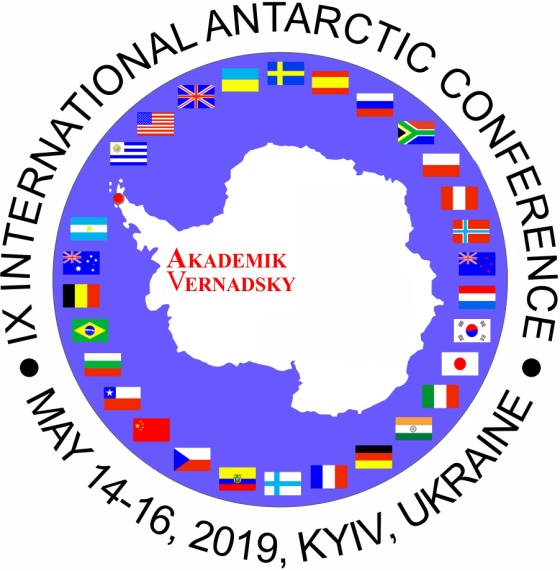 IX International Antarctic ConferenceDedicated to the 60th anniversary of the signing of the Antarctic Treaty in the name of peace and development of international cooperationMay 14–16, 2019Kyiv, UkraineІХ Міжнародна Антарктична Конференція, присвячена 60-річчю підписання Договору про Антарктику в ім’я миру та розвитку міжнародної співпрацім. Київ, Україна14–16 травня 2019 р.IX International Antarctic ConferenceDedicated to the 60th anniversary of the signing of the Antarctic Treaty in the name of peace and development of international cooperationMay 14–16, 2019Kyiv, UkraineІХ Міжнародна Антарктична Конференція, присвячена 60-річчю підписання Договору про Антарктику в ім’я миру та розвитку міжнародної співпрацім. Київ, Україна14–16 травня 2019 р.IX International Antarctic ConferenceDedicated to the 60th anniversary of the signing of the Antarctic Treaty in the name of peace and development of international cooperationMay 14–16, 2019Kyiv, UkraineІХ Міжнародна Антарктична Конференція, присвячена 60-річчю підписання Договору про Антарктику в ім’я миру та розвитку міжнародної співпрацім. Київ, Україна14–16 травня 2019 р.IX International Antarctic ConferenceDedicated to the 60th anniversary of the signing of the Antarctic Treaty in the name of peace and development of international cooperationMay 14–16, 2019Kyiv, UkraineІХ Міжнародна Антарктична Конференція, присвячена 60-річчю підписання Договору про Антарктику в ім’я миру та розвитку міжнародної співпрацім. Київ, Україна14–16 травня 2019 р.May 14, 2019                                                                                                                                 Tuesday     May 14, 2019                                                                                                                                 Tuesday     May 14, 2019                                                                                                                                 Tuesday     May 14, 2019                                                                                                                                 Tuesday     May 14, 2019                                                                                                                                 Tuesday     May 14, 2019                                                                                                                                 Tuesday     14.05.2019Вівторок14.05.2019Вівторок14.05.2019ВівторокThe Hotel “Kozatskiy”, 1/3 Myhailivska st., Kyiv Готель «Козацький», вул. Михайлівська 1/3, м. КиївThe Hotel “Kozatskiy”, 1/3 Myhailivska st., Kyiv Готель «Козацький», вул. Михайлівська 1/3, м. КиївThe Hotel “Kozatskiy”, 1/3 Myhailivska st., Kyiv Готель «Козацький», вул. Михайлівська 1/3, м. КиївThe Hotel “Kozatskiy”, 1/3 Myhailivska st., Kyiv Готель «Козацький», вул. Михайлівська 1/3, м. КиївThe Hotel “Kozatskiy”, 1/3 Myhailivska st., Kyiv Готель «Козацький», вул. Михайлівська 1/3, м. КиївThe Hotel “Kozatskiy”, 1/3 Myhailivska st., Kyiv Готель «Козацький», вул. Михайлівська 1/3, м. КиївThe Hotel “Kozatskiy”, 1/3 Myhailivska st., Kyiv Готель «Козацький», вул. Михайлівська 1/3, м. КиївThe Hotel “Kozatskiy”, 1/3 Myhailivska st., Kyiv Готель «Козацький», вул. Михайлівська 1/3, м. КиївThe Hotel “Kozatskiy”, 1/3 Myhailivska st., Kyiv Готель «Козацький», вул. Михайлівська 1/3, м. КиївRegistrationРЕЄСТРАЦІЯ УЧАСНИКІВRegistrationРЕЄСТРАЦІЯ УЧАСНИКІВRegistrationРЕЄСТРАЦІЯ УЧАСНИКІВRegistrationРЕЄСТРАЦІЯ УЧАСНИКІВRegistrationРЕЄСТРАЦІЯ УЧАСНИКІВRegistrationРЕЄСТРАЦІЯ УЧАСНИКІВRegistrationРЕЄСТРАЦІЯ УЧАСНИКІВ9.00-10.009.00-10.00OPENING. PLENARY MEETINGПЛЕНАРНЕ ЗАСІДАННЯ. ВІДКРИТТЯChairpersons: M. Strikha, S. Komisarenko, D. J. Agnew, P. Gozhyk, Y. Yampolsky, E. DykyiГоловуючі: М.В. Стріха, С.В. Комісаренко, D. J. Agnew, П.Ф. Гожик, Ю.М. Ямпольський, Є.О. ДикийOPENING. PLENARY MEETINGПЛЕНАРНЕ ЗАСІДАННЯ. ВІДКРИТТЯChairpersons: M. Strikha, S. Komisarenko, D. J. Agnew, P. Gozhyk, Y. Yampolsky, E. DykyiГоловуючі: М.В. Стріха, С.В. Комісаренко, D. J. Agnew, П.Ф. Гожик, Ю.М. Ямпольський, Є.О. ДикийOPENING. PLENARY MEETINGПЛЕНАРНЕ ЗАСІДАННЯ. ВІДКРИТТЯChairpersons: M. Strikha, S. Komisarenko, D. J. Agnew, P. Gozhyk, Y. Yampolsky, E. DykyiГоловуючі: М.В. Стріха, С.В. Комісаренко, D. J. Agnew, П.Ф. Гожик, Ю.М. Ямпольський, Є.О. ДикийOPENING. PLENARY MEETINGПЛЕНАРНЕ ЗАСІДАННЯ. ВІДКРИТТЯChairpersons: M. Strikha, S. Komisarenko, D. J. Agnew, P. Gozhyk, Y. Yampolsky, E. DykyiГоловуючі: М.В. Стріха, С.В. Комісаренко, D. J. Agnew, П.Ф. Гожик, Ю.М. Ямпольський, Є.О. ДикийOPENING. PLENARY MEETINGПЛЕНАРНЕ ЗАСІДАННЯ. ВІДКРИТТЯChairpersons: M. Strikha, S. Komisarenko, D. J. Agnew, P. Gozhyk, Y. Yampolsky, E. DykyiГоловуючі: М.В. Стріха, С.В. Комісаренко, D. J. Agnew, П.Ф. Гожик, Ю.М. Ямпольський, Є.О. ДикийOPENING. PLENARY MEETINGПЛЕНАРНЕ ЗАСІДАННЯ. ВІДКРИТТЯChairpersons: M. Strikha, S. Komisarenko, D. J. Agnew, P. Gozhyk, Y. Yampolsky, E. DykyiГоловуючі: М.В. Стріха, С.В. Комісаренко, D. J. Agnew, П.Ф. Гожик, Ю.М. Ямпольський, Є.О. ДикийOPENING. PLENARY MEETINGПЛЕНАРНЕ ЗАСІДАННЯ. ВІДКРИТТЯChairpersons: M. Strikha, S. Komisarenko, D. J. Agnew, P. Gozhyk, Y. Yampolsky, E. DykyiГоловуючі: М.В. Стріха, С.В. Комісаренко, D. J. Agnew, П.Ф. Гожик, Ю.М. Ямпольський, Є.О. ДикийOPENING. PLENARY MEETINGПЛЕНАРНЕ ЗАСІДАННЯ. ВІДКРИТТЯChairpersons: M. Strikha, S. Komisarenko, D. J. Agnew, P. Gozhyk, Y. Yampolsky, E. DykyiГоловуючі: М.В. Стріха, С.В. Комісаренко, D. J. Agnew, П.Ф. Гожик, Ю.М. Ямпольський, Є.О. ДикийOPENING. PLENARY MEETINGПЛЕНАРНЕ ЗАСІДАННЯ. ВІДКРИТТЯChairpersons: M. Strikha, S. Komisarenko, D. J. Agnew, P. Gozhyk, Y. Yampolsky, E. DykyiГоловуючі: М.В. Стріха, С.В. Комісаренко, D. J. Agnew, П.Ф. Гожик, Ю.М. Ямпольський, Є.О. ДикийTime limit: 20 min Регламент: 20 хвTime limit: 20 min Регламент: 20 хвTime limit: 20 min Регламент: 20 хвTime limit: 20 min Регламент: 20 хвTime limit: 20 min Регламент: 20 хвTime limit: 20 min Регламент: 20 хв                                                         10.00-13.20                                                         10.00-13.20                                                         10.00-13.20Complimentary Address:Привітальні звернення з нагоди відкриття Конференції: Complimentary Address:Привітальні звернення з нагоди відкриття Конференції: Complimentary Address:Привітальні звернення з нагоди відкриття Конференції: Complimentary Address:Привітальні звернення з нагоди відкриття Конференції: Complimentary Address:Привітальні звернення з нагоди відкриття Конференції: Complimentary Address:Привітальні звернення з нагоди відкриття Конференції: Complimentary Address:Привітальні звернення з нагоди відкриття Конференції: 10.00-10.2010.00-10.20M. Strykha Deputy Minister of Education and Science of Ukraine, Doctor of physical and mathematical sciencesМ.В. СтріхаЗаступник Міністра освіти і науки Украіни, д.ф.-м.н.M. Strykha Deputy Minister of Education and Science of Ukraine, Doctor of physical and mathematical sciencesМ.В. СтріхаЗаступник Міністра освіти і науки Украіни, д.ф.-м.н.M. Strykha Deputy Minister of Education and Science of Ukraine, Doctor of physical and mathematical sciencesМ.В. СтріхаЗаступник Міністра освіти і науки Украіни, д.ф.-м.н.M. Strykha Deputy Minister of Education and Science of Ukraine, Doctor of physical and mathematical sciencesМ.В. СтріхаЗаступник Міністра освіти і науки Украіни, д.ф.-м.н.M. Strykha Deputy Minister of Education and Science of Ukraine, Doctor of physical and mathematical sciencesМ.В. СтріхаЗаступник Міністра освіти і науки Украіни, д.ф.-м.н.M. Strykha Deputy Minister of Education and Science of Ukraine, Doctor of physical and mathematical sciencesМ.В. СтріхаЗаступник Міністра освіти і науки Украіни, д.ф.-м.н.M. Strykha Deputy Minister of Education and Science of Ukraine, Doctor of physical and mathematical sciencesМ.В. СтріхаЗаступник Міністра освіти і науки Украіни, д.ф.-м.н.10.00-10.1010.00-10.10Е. Dykyi Director of the State Institution National Antarctic Scientific Center, Ministry of Education and Science of Ukraine, PhDЄ.О. ДикийВ.о. директора Державної установи Національний антарктичний науковий центр МОН України, к.б.н.Е. Dykyi Director of the State Institution National Antarctic Scientific Center, Ministry of Education and Science of Ukraine, PhDЄ.О. ДикийВ.о. директора Державної установи Національний антарктичний науковий центр МОН України, к.б.н.Е. Dykyi Director of the State Institution National Antarctic Scientific Center, Ministry of Education and Science of Ukraine, PhDЄ.О. ДикийВ.о. директора Державної установи Національний антарктичний науковий центр МОН України, к.б.н.Е. Dykyi Director of the State Institution National Antarctic Scientific Center, Ministry of Education and Science of Ukraine, PhDЄ.О. ДикийВ.о. директора Державної установи Національний антарктичний науковий центр МОН України, к.б.н.Е. Dykyi Director of the State Institution National Antarctic Scientific Center, Ministry of Education and Science of Ukraine, PhDЄ.О. ДикийВ.о. директора Державної установи Національний антарктичний науковий центр МОН України, к.б.н.Е. Dykyi Director of the State Institution National Antarctic Scientific Center, Ministry of Education and Science of Ukraine, PhDЄ.О. ДикийВ.о. директора Державної установи Національний антарктичний науковий центр МОН України, к.б.н.Е. Dykyi Director of the State Institution National Antarctic Scientific Center, Ministry of Education and Science of Ukraine, PhDЄ.О. ДикийВ.о. директора Державної установи Національний антарктичний науковий центр МОН України, к.б.н.10.10-10.2010.10-10.20Plenary reports: Пленарні доповіді:Plenary reports: Пленарні доповіді:Plenary reports: Пленарні доповіді:Plenary reports: Пленарні доповіді:Plenary reports: Пленарні доповіді:Plenary reports: Пленарні доповіді:Plenary reports: Пленарні доповіді:10.20-13.2010.20-13.201D. J. Agnew CCAMLR, Hobart, AustraliaCCAMLR: MEETING NEW CHALLENGES  IN THE MANAGEMENT OF MARINE LIVING RESOURCESD. J. Agnew CCAMLR, Hobart, AustraliaCCAMLR: MEETING NEW CHALLENGES  IN THE MANAGEMENT OF MARINE LIVING RESOURCESD. J. Agnew CCAMLR, Hobart, AustraliaCCAMLR: MEETING NEW CHALLENGES  IN THE MANAGEMENT OF MARINE LIVING RESOURCESD. J. Agnew CCAMLR, Hobart, AustraliaCCAMLR: MEETING NEW CHALLENGES  IN THE MANAGEMENT OF MARINE LIVING RESOURCESD. J. Agnew CCAMLR, Hobart, AustraliaCCAMLR: MEETING NEW CHALLENGES  IN THE MANAGEMENT OF MARINE LIVING RESOURCESD. J. Agnew CCAMLR, Hobart, AustraliaCCAMLR: MEETING NEW CHALLENGES  IN THE MANAGEMENT OF MARINE LIVING RESOURCES10.20-10.4010.20-10.402K. Reid Commission for the Conservation of Antarctic Marine Living Resources, North Hobart, Tasmania, AustraliaCCAMLR: Ecosystem science for sustainable managementK. Reid Commission for the Conservation of Antarctic Marine Living Resources, North Hobart, Tasmania, AustraliaCCAMLR: Ecosystem science for sustainable managementK. Reid Commission for the Conservation of Antarctic Marine Living Resources, North Hobart, Tasmania, AustraliaCCAMLR: Ecosystem science for sustainable managementK. Reid Commission for the Conservation of Antarctic Marine Living Resources, North Hobart, Tasmania, AustraliaCCAMLR: Ecosystem science for sustainable managementK. Reid Commission for the Conservation of Antarctic Marine Living Resources, North Hobart, Tasmania, AustraliaCCAMLR: Ecosystem science for sustainable managementK. Reid Commission for the Conservation of Antarctic Marine Living Resources, North Hobart, Tasmania, AustraliaCCAMLR: Ecosystem science for sustainable management10.40-11.0010.40-11.003M. G. Halıcı, А. M. Kahraman, M. GüllüErciyes University, Faculty of Science, Department of Biology, Kayseri, TurkeyIMPORTANCE OF THE MOLECULAR TECHNIQUES FOR UNDERSTANDING THE LICHEN BIODIVERSITY OF ANTARCTICAM. G. Halıcı, А. M. Kahraman, M. GüllüErciyes University, Faculty of Science, Department of Biology, Kayseri, TurkeyIMPORTANCE OF THE MOLECULAR TECHNIQUES FOR UNDERSTANDING THE LICHEN BIODIVERSITY OF ANTARCTICAM. G. Halıcı, А. M. Kahraman, M. GüllüErciyes University, Faculty of Science, Department of Biology, Kayseri, TurkeyIMPORTANCE OF THE MOLECULAR TECHNIQUES FOR UNDERSTANDING THE LICHEN BIODIVERSITY OF ANTARCTICAM. G. Halıcı, А. M. Kahraman, M. GüllüErciyes University, Faculty of Science, Department of Biology, Kayseri, TurkeyIMPORTANCE OF THE MOLECULAR TECHNIQUES FOR UNDERSTANDING THE LICHEN BIODIVERSITY OF ANTARCTICAM. G. Halıcı, А. M. Kahraman, M. GüllüErciyes University, Faculty of Science, Department of Biology, Kayseri, TurkeyIMPORTANCE OF THE MOLECULAR TECHNIQUES FOR UNDERSTANDING THE LICHEN BIODIVERSITY OF ANTARCTICAM. G. Halıcı, А. M. Kahraman, M. GüllüErciyes University, Faculty of Science, Department of Biology, Kayseri, TurkeyIMPORTANCE OF THE MOLECULAR TECHNIQUES FOR UNDERSTANDING THE LICHEN BIODIVERSITY OF ANTARCTICA11.00-11.2011.00-11.204I.A. Kozeretska, I.Yu. Parnikoza, E.O. Dykyi State Institution National Antarctic Scientific Center, Ministry of Education and Science of Ukraine, Kyiv, UkraineCURRENT STATE AND PERSPECTIVES ON ANTARCTIC BIOLOGICAL RESEARCHI.A. Kozeretska, I.Yu. Parnikoza, E.O. Dykyi State Institution National Antarctic Scientific Center, Ministry of Education and Science of Ukraine, Kyiv, UkraineCURRENT STATE AND PERSPECTIVES ON ANTARCTIC BIOLOGICAL RESEARCHI.A. Kozeretska, I.Yu. Parnikoza, E.O. Dykyi State Institution National Antarctic Scientific Center, Ministry of Education and Science of Ukraine, Kyiv, UkraineCURRENT STATE AND PERSPECTIVES ON ANTARCTIC BIOLOGICAL RESEARCHI.A. Kozeretska, I.Yu. Parnikoza, E.O. Dykyi State Institution National Antarctic Scientific Center, Ministry of Education and Science of Ukraine, Kyiv, UkraineCURRENT STATE AND PERSPECTIVES ON ANTARCTIC BIOLOGICAL RESEARCHI.A. Kozeretska, I.Yu. Parnikoza, E.O. Dykyi State Institution National Antarctic Scientific Center, Ministry of Education and Science of Ukraine, Kyiv, UkraineCURRENT STATE AND PERSPECTIVES ON ANTARCTIC BIOLOGICAL RESEARCHI.A. Kozeretska, I.Yu. Parnikoza, E.O. Dykyi State Institution National Antarctic Scientific Center, Ministry of Education and Science of Ukraine, Kyiv, UkraineCURRENT STATE AND PERSPECTIVES ON ANTARCTIC BIOLOGICAL RESEARCH11.20-11.4011.20-11.40Coffee breakПерерва на кавуCoffee breakПерерва на кавуCoffee breakПерерва на кавуCoffee breakПерерва на кавуCoffee breakПерерва на кавуCoffee breakПерерва на кавуCoffee breakПерерва на каву11.40-12.0011.40-12.005Y.H. Hihinyak, Dz.A. Lukashanets, A.A. Zahvatov Scientific and Practical Center of the National Academy of Sciences of Belarus for Biological resources, Minsk, BelarusUSING OF THE REMOTE-CONTROLLED DEVICES IN BELARUS ANTARCTIC EXPEDITION FOR STUDY OF BIODIVERSITYY.H. Hihinyak, Dz.A. Lukashanets, A.A. Zahvatov Scientific and Practical Center of the National Academy of Sciences of Belarus for Biological resources, Minsk, BelarusUSING OF THE REMOTE-CONTROLLED DEVICES IN BELARUS ANTARCTIC EXPEDITION FOR STUDY OF BIODIVERSITYY.H. Hihinyak, Dz.A. Lukashanets, A.A. Zahvatov Scientific and Practical Center of the National Academy of Sciences of Belarus for Biological resources, Minsk, BelarusUSING OF THE REMOTE-CONTROLLED DEVICES IN BELARUS ANTARCTIC EXPEDITION FOR STUDY OF BIODIVERSITYY.H. Hihinyak, Dz.A. Lukashanets, A.A. Zahvatov Scientific and Practical Center of the National Academy of Sciences of Belarus for Biological resources, Minsk, BelarusUSING OF THE REMOTE-CONTROLLED DEVICES IN BELARUS ANTARCTIC EXPEDITION FOR STUDY OF BIODIVERSITYY.H. Hihinyak, Dz.A. Lukashanets, A.A. Zahvatov Scientific and Practical Center of the National Academy of Sciences of Belarus for Biological resources, Minsk, BelarusUSING OF THE REMOTE-CONTROLLED DEVICES IN BELARUS ANTARCTIC EXPEDITION FOR STUDY OF BIODIVERSITYY.H. Hihinyak, Dz.A. Lukashanets, A.A. Zahvatov Scientific and Practical Center of the National Academy of Sciences of Belarus for Biological resources, Minsk, BelarusUSING OF THE REMOTE-CONTROLLED DEVICES IN BELARUS ANTARCTIC EXPEDITION FOR STUDY OF BIODIVERSITY12.00-12.2012.00-12.206J. Karušs1, K. Lamsters1, M. Krievāns1, A. Chernov2, J. Ješkins11Faculty of Geography and Earth Sciences, University of Latvia, Riga, Latvia, 2Institute of Geology, Taras Shevchenko National University of Kyiv, Kyiv, UkraineTHE SUBGLACIAL TOPOGRAPHY OF ICE CAPS ON THE aRGENTINA ISLANDS, ANTARCTICAJ. Karušs1, K. Lamsters1, M. Krievāns1, A. Chernov2, J. Ješkins11Faculty of Geography and Earth Sciences, University of Latvia, Riga, Latvia, 2Institute of Geology, Taras Shevchenko National University of Kyiv, Kyiv, UkraineTHE SUBGLACIAL TOPOGRAPHY OF ICE CAPS ON THE aRGENTINA ISLANDS, ANTARCTICAJ. Karušs1, K. Lamsters1, M. Krievāns1, A. Chernov2, J. Ješkins11Faculty of Geography and Earth Sciences, University of Latvia, Riga, Latvia, 2Institute of Geology, Taras Shevchenko National University of Kyiv, Kyiv, UkraineTHE SUBGLACIAL TOPOGRAPHY OF ICE CAPS ON THE aRGENTINA ISLANDS, ANTARCTICAJ. Karušs1, K. Lamsters1, M. Krievāns1, A. Chernov2, J. Ješkins11Faculty of Geography and Earth Sciences, University of Latvia, Riga, Latvia, 2Institute of Geology, Taras Shevchenko National University of Kyiv, Kyiv, UkraineTHE SUBGLACIAL TOPOGRAPHY OF ICE CAPS ON THE aRGENTINA ISLANDS, ANTARCTICAJ. Karušs1, K. Lamsters1, M. Krievāns1, A. Chernov2, J. Ješkins11Faculty of Geography and Earth Sciences, University of Latvia, Riga, Latvia, 2Institute of Geology, Taras Shevchenko National University of Kyiv, Kyiv, UkraineTHE SUBGLACIAL TOPOGRAPHY OF ICE CAPS ON THE aRGENTINA ISLANDS, ANTARCTICAJ. Karušs1, K. Lamsters1, M. Krievāns1, A. Chernov2, J. Ješkins11Faculty of Geography and Earth Sciences, University of Latvia, Riga, Latvia, 2Institute of Geology, Taras Shevchenko National University of Kyiv, Kyiv, UkraineTHE SUBGLACIAL TOPOGRAPHY OF ICE CAPS ON THE aRGENTINA ISLANDS, ANTARCTICA12.20-12.4012.20-12.407V. Bakhmutov1, V. Bogillo2, O. Mytrokhyn3, Ye. Nakalov4, Yu. Otruba5, D. Pishniak5,  I. Savchyn6, Ye. Shylo61S.I.Subbotin Institute of Geophysics, National Academy of Sciences of Ukraine, Kyiv, Ukraine; 2Institute of Geological Sciences, National Academy of Sciences of Ukraine, Kyiv, Ukraine3Taras Shevchenko National University of Kyiv, Kyiv, Ukraine4Carpathian Branch of S. I. Subbotin Institute of Geophysics, National Academy of Sciences of Ukraine, Kyiv, Ukraine5State Institution National Antarctic Scientific Center, Ministry of Education and Science of Ukraine, Kyiv, Ukraine6Institute of Geodesy, Lviv Polytechnic National University, Lviv, UkraineGEOLOGICAL-GEOPHYSICAL SEASONAL RESEARCH IN 24-TH UKRAINIAN ANTARCTIC EXPEDITION: PRELIMINARY RESULTS AND PERSPECTIVESV. Bakhmutov1, V. Bogillo2, O. Mytrokhyn3, Ye. Nakalov4, Yu. Otruba5, D. Pishniak5,  I. Savchyn6, Ye. Shylo61S.I.Subbotin Institute of Geophysics, National Academy of Sciences of Ukraine, Kyiv, Ukraine; 2Institute of Geological Sciences, National Academy of Sciences of Ukraine, Kyiv, Ukraine3Taras Shevchenko National University of Kyiv, Kyiv, Ukraine4Carpathian Branch of S. I. Subbotin Institute of Geophysics, National Academy of Sciences of Ukraine, Kyiv, Ukraine5State Institution National Antarctic Scientific Center, Ministry of Education and Science of Ukraine, Kyiv, Ukraine6Institute of Geodesy, Lviv Polytechnic National University, Lviv, UkraineGEOLOGICAL-GEOPHYSICAL SEASONAL RESEARCH IN 24-TH UKRAINIAN ANTARCTIC EXPEDITION: PRELIMINARY RESULTS AND PERSPECTIVESV. Bakhmutov1, V. Bogillo2, O. Mytrokhyn3, Ye. Nakalov4, Yu. Otruba5, D. Pishniak5,  I. Savchyn6, Ye. Shylo61S.I.Subbotin Institute of Geophysics, National Academy of Sciences of Ukraine, Kyiv, Ukraine; 2Institute of Geological Sciences, National Academy of Sciences of Ukraine, Kyiv, Ukraine3Taras Shevchenko National University of Kyiv, Kyiv, Ukraine4Carpathian Branch of S. I. Subbotin Institute of Geophysics, National Academy of Sciences of Ukraine, Kyiv, Ukraine5State Institution National Antarctic Scientific Center, Ministry of Education and Science of Ukraine, Kyiv, Ukraine6Institute of Geodesy, Lviv Polytechnic National University, Lviv, UkraineGEOLOGICAL-GEOPHYSICAL SEASONAL RESEARCH IN 24-TH UKRAINIAN ANTARCTIC EXPEDITION: PRELIMINARY RESULTS AND PERSPECTIVESV. Bakhmutov1, V. Bogillo2, O. Mytrokhyn3, Ye. Nakalov4, Yu. Otruba5, D. Pishniak5,  I. Savchyn6, Ye. Shylo61S.I.Subbotin Institute of Geophysics, National Academy of Sciences of Ukraine, Kyiv, Ukraine; 2Institute of Geological Sciences, National Academy of Sciences of Ukraine, Kyiv, Ukraine3Taras Shevchenko National University of Kyiv, Kyiv, Ukraine4Carpathian Branch of S. I. Subbotin Institute of Geophysics, National Academy of Sciences of Ukraine, Kyiv, Ukraine5State Institution National Antarctic Scientific Center, Ministry of Education and Science of Ukraine, Kyiv, Ukraine6Institute of Geodesy, Lviv Polytechnic National University, Lviv, UkraineGEOLOGICAL-GEOPHYSICAL SEASONAL RESEARCH IN 24-TH UKRAINIAN ANTARCTIC EXPEDITION: PRELIMINARY RESULTS AND PERSPECTIVESV. Bakhmutov1, V. Bogillo2, O. Mytrokhyn3, Ye. Nakalov4, Yu. Otruba5, D. Pishniak5,  I. Savchyn6, Ye. Shylo61S.I.Subbotin Institute of Geophysics, National Academy of Sciences of Ukraine, Kyiv, Ukraine; 2Institute of Geological Sciences, National Academy of Sciences of Ukraine, Kyiv, Ukraine3Taras Shevchenko National University of Kyiv, Kyiv, Ukraine4Carpathian Branch of S. I. Subbotin Institute of Geophysics, National Academy of Sciences of Ukraine, Kyiv, Ukraine5State Institution National Antarctic Scientific Center, Ministry of Education and Science of Ukraine, Kyiv, Ukraine6Institute of Geodesy, Lviv Polytechnic National University, Lviv, UkraineGEOLOGICAL-GEOPHYSICAL SEASONAL RESEARCH IN 24-TH UKRAINIAN ANTARCTIC EXPEDITION: PRELIMINARY RESULTS AND PERSPECTIVESV. Bakhmutov1, V. Bogillo2, O. Mytrokhyn3, Ye. Nakalov4, Yu. Otruba5, D. Pishniak5,  I. Savchyn6, Ye. Shylo61S.I.Subbotin Institute of Geophysics, National Academy of Sciences of Ukraine, Kyiv, Ukraine; 2Institute of Geological Sciences, National Academy of Sciences of Ukraine, Kyiv, Ukraine3Taras Shevchenko National University of Kyiv, Kyiv, Ukraine4Carpathian Branch of S. I. Subbotin Institute of Geophysics, National Academy of Sciences of Ukraine, Kyiv, Ukraine5State Institution National Antarctic Scientific Center, Ministry of Education and Science of Ukraine, Kyiv, Ukraine6Institute of Geodesy, Lviv Polytechnic National University, Lviv, UkraineGEOLOGICAL-GEOPHYSICAL SEASONAL RESEARCH IN 24-TH UKRAINIAN ANTARCTIC EXPEDITION: PRELIMINARY RESULTS AND PERSPECTIVES12.40-13.0012.40-13.007В.Г. Бахмутов1, В.Й. .Богілло2, О.В. Митрохин3, Є.Ф. Накалов4, Ю.С. Отруба5, Д.В. Пішняк5, І.Р. Савчин6, Є. Шило61Інститут геофізики ім. С.І.Субботіна Національної академії наук України, Київ, Україна2Інститут геологічних наук Національної академії наук України, Київ, Україна3ННІ «Інститут Геології», Київський національний університет імені Тараса Шевченка, Київ, Україна4Карпатське відділення Інститут геофізики ім. С.І.Субботіна Національної академії наук України, Львів, Україна5Державна установа Національний антарктичний науковий центр, МОН України, Київ, Україна6Інститут геодезії Національного університету «Львівська політехніка», Львів, УкраїнаГЕОЛОГО-ГЕОФІЗИЧНІ ДОСЛІДЖЕННЯ ПІД ЧАС СЕЗОНУ У 24-Й УАЕ: ПОПЕРЕДНІ РЕЗУЛЬТАТИ І ПЕРСПЕКТИВИВ.Г. Бахмутов1, В.Й. .Богілло2, О.В. Митрохин3, Є.Ф. Накалов4, Ю.С. Отруба5, Д.В. Пішняк5, І.Р. Савчин6, Є. Шило61Інститут геофізики ім. С.І.Субботіна Національної академії наук України, Київ, Україна2Інститут геологічних наук Національної академії наук України, Київ, Україна3ННІ «Інститут Геології», Київський національний університет імені Тараса Шевченка, Київ, Україна4Карпатське відділення Інститут геофізики ім. С.І.Субботіна Національної академії наук України, Львів, Україна5Державна установа Національний антарктичний науковий центр, МОН України, Київ, Україна6Інститут геодезії Національного університету «Львівська політехніка», Львів, УкраїнаГЕОЛОГО-ГЕОФІЗИЧНІ ДОСЛІДЖЕННЯ ПІД ЧАС СЕЗОНУ У 24-Й УАЕ: ПОПЕРЕДНІ РЕЗУЛЬТАТИ І ПЕРСПЕКТИВИВ.Г. Бахмутов1, В.Й. .Богілло2, О.В. Митрохин3, Є.Ф. Накалов4, Ю.С. Отруба5, Д.В. Пішняк5, І.Р. Савчин6, Є. Шило61Інститут геофізики ім. С.І.Субботіна Національної академії наук України, Київ, Україна2Інститут геологічних наук Національної академії наук України, Київ, Україна3ННІ «Інститут Геології», Київський національний університет імені Тараса Шевченка, Київ, Україна4Карпатське відділення Інститут геофізики ім. С.І.Субботіна Національної академії наук України, Львів, Україна5Державна установа Національний антарктичний науковий центр, МОН України, Київ, Україна6Інститут геодезії Національного університету «Львівська політехніка», Львів, УкраїнаГЕОЛОГО-ГЕОФІЗИЧНІ ДОСЛІДЖЕННЯ ПІД ЧАС СЕЗОНУ У 24-Й УАЕ: ПОПЕРЕДНІ РЕЗУЛЬТАТИ І ПЕРСПЕКТИВИВ.Г. Бахмутов1, В.Й. .Богілло2, О.В. Митрохин3, Є.Ф. Накалов4, Ю.С. Отруба5, Д.В. Пішняк5, І.Р. Савчин6, Є. Шило61Інститут геофізики ім. С.І.Субботіна Національної академії наук України, Київ, Україна2Інститут геологічних наук Національної академії наук України, Київ, Україна3ННІ «Інститут Геології», Київський національний університет імені Тараса Шевченка, Київ, Україна4Карпатське відділення Інститут геофізики ім. С.І.Субботіна Національної академії наук України, Львів, Україна5Державна установа Національний антарктичний науковий центр, МОН України, Київ, Україна6Інститут геодезії Національного університету «Львівська політехніка», Львів, УкраїнаГЕОЛОГО-ГЕОФІЗИЧНІ ДОСЛІДЖЕННЯ ПІД ЧАС СЕЗОНУ У 24-Й УАЕ: ПОПЕРЕДНІ РЕЗУЛЬТАТИ І ПЕРСПЕКТИВИВ.Г. Бахмутов1, В.Й. .Богілло2, О.В. Митрохин3, Є.Ф. Накалов4, Ю.С. Отруба5, Д.В. Пішняк5, І.Р. Савчин6, Є. Шило61Інститут геофізики ім. С.І.Субботіна Національної академії наук України, Київ, Україна2Інститут геологічних наук Національної академії наук України, Київ, Україна3ННІ «Інститут Геології», Київський національний університет імені Тараса Шевченка, Київ, Україна4Карпатське відділення Інститут геофізики ім. С.І.Субботіна Національної академії наук України, Львів, Україна5Державна установа Національний антарктичний науковий центр, МОН України, Київ, Україна6Інститут геодезії Національного університету «Львівська політехніка», Львів, УкраїнаГЕОЛОГО-ГЕОФІЗИЧНІ ДОСЛІДЖЕННЯ ПІД ЧАС СЕЗОНУ У 24-Й УАЕ: ПОПЕРЕДНІ РЕЗУЛЬТАТИ І ПЕРСПЕКТИВИВ.Г. Бахмутов1, В.Й. .Богілло2, О.В. Митрохин3, Є.Ф. Накалов4, Ю.С. Отруба5, Д.В. Пішняк5, І.Р. Савчин6, Є. Шило61Інститут геофізики ім. С.І.Субботіна Національної академії наук України, Київ, Україна2Інститут геологічних наук Національної академії наук України, Київ, Україна3ННІ «Інститут Геології», Київський національний університет імені Тараса Шевченка, Київ, Україна4Карпатське відділення Інститут геофізики ім. С.І.Субботіна Національної академії наук України, Львів, Україна5Державна установа Національний антарктичний науковий центр, МОН України, Київ, Україна6Інститут геодезії Національного університету «Львівська політехніка», Львів, УкраїнаГЕОЛОГО-ГЕОФІЗИЧНІ ДОСЛІДЖЕННЯ ПІД ЧАС СЕЗОНУ У 24-Й УАЕ: ПОПЕРЕДНІ РЕЗУЛЬТАТИ І ПЕРСПЕКТИВИ12.40-13.0012.40-13.008Y.M. Yampolski1, O.V. Koloskov1,2, A.V. Zalizovski1,21Institute of Radio Astronomy of the National Academy of Sciences of Ukraine, Kharkiv, Ukraine2State Institution National Antarctic Scientific Center, Ministry of Education and Science of Ukraine, Kyiv, UkrainePROSPECTS OF STUDY OF THE ELECTROMAGNETIC CLIMATE OF THE EARTH IN ANTARCTICAY.M. Yampolski1, O.V. Koloskov1,2, A.V. Zalizovski1,21Institute of Radio Astronomy of the National Academy of Sciences of Ukraine, Kharkiv, Ukraine2State Institution National Antarctic Scientific Center, Ministry of Education and Science of Ukraine, Kyiv, UkrainePROSPECTS OF STUDY OF THE ELECTROMAGNETIC CLIMATE OF THE EARTH IN ANTARCTICAY.M. Yampolski1, O.V. Koloskov1,2, A.V. Zalizovski1,21Institute of Radio Astronomy of the National Academy of Sciences of Ukraine, Kharkiv, Ukraine2State Institution National Antarctic Scientific Center, Ministry of Education and Science of Ukraine, Kyiv, UkrainePROSPECTS OF STUDY OF THE ELECTROMAGNETIC CLIMATE OF THE EARTH IN ANTARCTICAY.M. Yampolski1, O.V. Koloskov1,2, A.V. Zalizovski1,21Institute of Radio Astronomy of the National Academy of Sciences of Ukraine, Kharkiv, Ukraine2State Institution National Antarctic Scientific Center, Ministry of Education and Science of Ukraine, Kyiv, UkrainePROSPECTS OF STUDY OF THE ELECTROMAGNETIC CLIMATE OF THE EARTH IN ANTARCTICAY.M. Yampolski1, O.V. Koloskov1,2, A.V. Zalizovski1,21Institute of Radio Astronomy of the National Academy of Sciences of Ukraine, Kharkiv, Ukraine2State Institution National Antarctic Scientific Center, Ministry of Education and Science of Ukraine, Kyiv, UkrainePROSPECTS OF STUDY OF THE ELECTROMAGNETIC CLIMATE OF THE EARTH IN ANTARCTICAY.M. Yampolski1, O.V. Koloskov1,2, A.V. Zalizovski1,21Institute of Radio Astronomy of the National Academy of Sciences of Ukraine, Kharkiv, Ukraine2State Institution National Antarctic Scientific Center, Ministry of Education and Science of Ukraine, Kyiv, UkrainePROSPECTS OF STUDY OF THE ELECTROMAGNETIC CLIMATE OF THE EARTH IN ANTARCTICA13.00-13.2013.00-13.208Ю.М. Ямпольський1, О.В. Колосков1,2, А.В. Залізовський1,21Радіоастрономічний інститут НАН України, Харків, Україна2Державна установа Національний антарктичний науковий центр, МОН України, Київ, УкраїнаПЕРСПЕКТИВИ ДОСЛІДЖЕННЯ ЭЛЕКТРОМАГНІТНОГО КЛІМАТУ ЗЕМЛІ В АНТАРКТИЦІЮ.М. Ямпольський1, О.В. Колосков1,2, А.В. Залізовський1,21Радіоастрономічний інститут НАН України, Харків, Україна2Державна установа Національний антарктичний науковий центр, МОН України, Київ, УкраїнаПЕРСПЕКТИВИ ДОСЛІДЖЕННЯ ЭЛЕКТРОМАГНІТНОГО КЛІМАТУ ЗЕМЛІ В АНТАРКТИЦІЮ.М. Ямпольський1, О.В. Колосков1,2, А.В. Залізовський1,21Радіоастрономічний інститут НАН України, Харків, Україна2Державна установа Національний антарктичний науковий центр, МОН України, Київ, УкраїнаПЕРСПЕКТИВИ ДОСЛІДЖЕННЯ ЭЛЕКТРОМАГНІТНОГО КЛІМАТУ ЗЕМЛІ В АНТАРКТИЦІЮ.М. Ямпольський1, О.В. Колосков1,2, А.В. Залізовський1,21Радіоастрономічний інститут НАН України, Харків, Україна2Державна установа Національний антарктичний науковий центр, МОН України, Київ, УкраїнаПЕРСПЕКТИВИ ДОСЛІДЖЕННЯ ЭЛЕКТРОМАГНІТНОГО КЛІМАТУ ЗЕМЛІ В АНТАРКТИЦІЮ.М. Ямпольський1, О.В. Колосков1,2, А.В. Залізовський1,21Радіоастрономічний інститут НАН України, Харків, Україна2Державна установа Національний антарктичний науковий центр, МОН України, Київ, УкраїнаПЕРСПЕКТИВИ ДОСЛІДЖЕННЯ ЭЛЕКТРОМАГНІТНОГО КЛІМАТУ ЗЕМЛІ В АНТАРКТИЦІЮ.М. Ямпольський1, О.В. Колосков1,2, А.В. Залізовський1,21Радіоастрономічний інститут НАН України, Харків, Україна2Державна установа Національний антарктичний науковий центр, МОН України, Київ, УкраїнаПЕРСПЕКТИВИ ДОСЛІДЖЕННЯ ЭЛЕКТРОМАГНІТНОГО КЛІМАТУ ЗЕМЛІ В АНТАРКТИЦІ13.00-13.2013.00-13.20Lunch BreakОбідня перерва Lunch BreakОбідня перерва Lunch BreakОбідня перерва Lunch BreakОбідня перерва Lunch BreakОбідня перерва Lunch BreakОбідня перерва Lunch BreakОбідня перерва 13.20-14.2013.20-14.20May 14, 2019                                                                                                                           Tuesday                                                                                                                                May 14, 2019                                                                                                                           Tuesday                                                                                                                                May 14, 2019                                                                                                                           Tuesday                                                                                                                                LIFE SCIENCES SESSIONСЕКЦІЯ НАУКИ ПРО ЖИТТЯLIFE SCIENCES SESSIONСЕКЦІЯ НАУКИ ПРО ЖИТТЯLIFE SCIENCES SESSIONСЕКЦІЯ НАУКИ ПРО ЖИТТЯLIFE SCIENCES SESSIONСЕКЦІЯ НАУКИ ПРО ЖИТТЯ14.05.2019Вівторок14.05.2019ВівторокChairpersons: I.A. Kozeretska, M. G. HalıcıГоловуючі: І.А. Козерецька, M. G. HalıcıChairpersons: I.A. Kozeretska, M. G. HalıcıГоловуючі: І.А. Козерецька, M. G. HalıcıChairpersons: I.A. Kozeretska, M. G. HalıcıГоловуючі: І.А. Козерецька, M. G. HalıcıChairpersons: I.A. Kozeretska, M. G. HalıcıГоловуючі: І.А. Козерецька, M. G. HalıcıChairpersons: I.A. Kozeretska, M. G. HalıcıГоловуючі: І.А. Козерецька, M. G. HalıcıChairpersons: I.A. Kozeretska, M. G. HalıcıГоловуючі: І.А. Козерецька, M. G. HalıcıChairpersons: I.A. Kozeretska, M. G. HalıcıГоловуючі: І.А. Козерецька, M. G. HalıcıChairpersons: I.A. Kozeretska, M. G. HalıcıГоловуючі: І.А. Козерецька, M. G. HalıcıChairpersons: I.A. Kozeretska, M. G. HalıcıГоловуючі: І.А. Козерецька, M. G. HalıcıTime limit: 20 minРегламент: 20 хв                                                                                                              Time limit: 20 minРегламент: 20 хв                                                                                                              Time limit: 20 minРегламент: 20 хв                                                                                                              Time limit: 20 minРегламент: 20 хв                                                                                                              14.20-18.001M. WierzgońDepartment of Botany and Nature Protection, Faculty of Biology and Environmental Protection, University of Silesia in Katowice, PolandNEW MOSS RECORDS FROM THE ADMIRALTY BAY (KING GEORGE ISLAND) AND CHANGES IN TERRESTRIAL ECOSYSTEMS OF THE MARITIME ANTARCTICM. WierzgońDepartment of Botany and Nature Protection, Faculty of Biology and Environmental Protection, University of Silesia in Katowice, PolandNEW MOSS RECORDS FROM THE ADMIRALTY BAY (KING GEORGE ISLAND) AND CHANGES IN TERRESTRIAL ECOSYSTEMS OF THE MARITIME ANTARCTICM. WierzgońDepartment of Botany and Nature Protection, Faculty of Biology and Environmental Protection, University of Silesia in Katowice, PolandNEW MOSS RECORDS FROM THE ADMIRALTY BAY (KING GEORGE ISLAND) AND CHANGES IN TERRESTRIAL ECOSYSTEMS OF THE MARITIME ANTARCTICM. WierzgońDepartment of Botany and Nature Protection, Faculty of Biology and Environmental Protection, University of Silesia in Katowice, PolandNEW MOSS RECORDS FROM THE ADMIRALTY BAY (KING GEORGE ISLAND) AND CHANGES IN TERRESTRIAL ECOSYSTEMS OF THE MARITIME ANTARCTICM. WierzgońDepartment of Botany and Nature Protection, Faculty of Biology and Environmental Protection, University of Silesia in Katowice, PolandNEW MOSS RECORDS FROM THE ADMIRALTY BAY (KING GEORGE ISLAND) AND CHANGES IN TERRESTRIAL ECOSYSTEMS OF THE MARITIME ANTARCTICM. WierzgońDepartment of Botany and Nature Protection, Faculty of Biology and Environmental Protection, University of Silesia in Katowice, PolandNEW MOSS RECORDS FROM THE ADMIRALTY BAY (KING GEORGE ISLAND) AND CHANGES IN TERRESTRIAL ECOSYSTEMS OF THE MARITIME ANTARCTIC14.20-14.4014.20-14.402N. Miryuta1, I. Parnikoza1,2, I. Kozeretska1,31State Institution National Antarctic Scientific Center, Ministry of Education and Science of Ukraine, Kyiv, Ukraine2Institute of Molecular Biology and Genetics, National Academy of Sciences of Ukraine, Kyiv, Ukraine3NSC «Institute of Biology and Medicine» of Kyiv National Taras Shevchenko University, Kyiv, UkraineTHE UNITED QUALITY LATENT INDICES OF ADAPTABILITY (UQLIA) FOR THE DESCHAMPSIA ANTARCTICA É DESV. PLANTS CALCULATION ALGORITHMS AND THE UNITED ABIOTIC FACTORS INFLUENCE INDICESN. Miryuta1, I. Parnikoza1,2, I. Kozeretska1,31State Institution National Antarctic Scientific Center, Ministry of Education and Science of Ukraine, Kyiv, Ukraine2Institute of Molecular Biology and Genetics, National Academy of Sciences of Ukraine, Kyiv, Ukraine3NSC «Institute of Biology and Medicine» of Kyiv National Taras Shevchenko University, Kyiv, UkraineTHE UNITED QUALITY LATENT INDICES OF ADAPTABILITY (UQLIA) FOR THE DESCHAMPSIA ANTARCTICA É DESV. PLANTS CALCULATION ALGORITHMS AND THE UNITED ABIOTIC FACTORS INFLUENCE INDICESN. Miryuta1, I. Parnikoza1,2, I. Kozeretska1,31State Institution National Antarctic Scientific Center, Ministry of Education and Science of Ukraine, Kyiv, Ukraine2Institute of Molecular Biology and Genetics, National Academy of Sciences of Ukraine, Kyiv, Ukraine3NSC «Institute of Biology and Medicine» of Kyiv National Taras Shevchenko University, Kyiv, UkraineTHE UNITED QUALITY LATENT INDICES OF ADAPTABILITY (UQLIA) FOR THE DESCHAMPSIA ANTARCTICA É DESV. PLANTS CALCULATION ALGORITHMS AND THE UNITED ABIOTIC FACTORS INFLUENCE INDICESN. Miryuta1, I. Parnikoza1,2, I. Kozeretska1,31State Institution National Antarctic Scientific Center, Ministry of Education and Science of Ukraine, Kyiv, Ukraine2Institute of Molecular Biology and Genetics, National Academy of Sciences of Ukraine, Kyiv, Ukraine3NSC «Institute of Biology and Medicine» of Kyiv National Taras Shevchenko University, Kyiv, UkraineTHE UNITED QUALITY LATENT INDICES OF ADAPTABILITY (UQLIA) FOR THE DESCHAMPSIA ANTARCTICA É DESV. PLANTS CALCULATION ALGORITHMS AND THE UNITED ABIOTIC FACTORS INFLUENCE INDICESN. Miryuta1, I. Parnikoza1,2, I. Kozeretska1,31State Institution National Antarctic Scientific Center, Ministry of Education and Science of Ukraine, Kyiv, Ukraine2Institute of Molecular Biology and Genetics, National Academy of Sciences of Ukraine, Kyiv, Ukraine3NSC «Institute of Biology and Medicine» of Kyiv National Taras Shevchenko University, Kyiv, UkraineTHE UNITED QUALITY LATENT INDICES OF ADAPTABILITY (UQLIA) FOR THE DESCHAMPSIA ANTARCTICA É DESV. PLANTS CALCULATION ALGORITHMS AND THE UNITED ABIOTIC FACTORS INFLUENCE INDICESN. Miryuta1, I. Parnikoza1,2, I. Kozeretska1,31State Institution National Antarctic Scientific Center, Ministry of Education and Science of Ukraine, Kyiv, Ukraine2Institute of Molecular Biology and Genetics, National Academy of Sciences of Ukraine, Kyiv, Ukraine3NSC «Institute of Biology and Medicine» of Kyiv National Taras Shevchenko University, Kyiv, UkraineTHE UNITED QUALITY LATENT INDICES OF ADAPTABILITY (UQLIA) FOR THE DESCHAMPSIA ANTARCTICA É DESV. PLANTS CALCULATION ALGORITHMS AND THE UNITED ABIOTIC FACTORS INFLUENCE INDICES14.40-15.0014.40-15.002Н. Мірюта1, І. Парнікоза1,2, І. Козерецька1,31Державна установа Національний антарктичний науковий центр, МОН України, м. Київ, Україна2Інститут молекулярної біології і генетики НАН України, м. Київ, Україна 3ННЦ «Інститут біології та медицини» Київського національного університету імені Тараса Шевченка, м. Київ, УкраїнаРОЗРАХУНОК ЗВЕДЕНОГО ЛАТЕНТНОГО ПОКАЗНИКА ПРИСТОСОВУВАНОСТІ (ЗЛПП) РОСЛИН DESCHAMPSIA ANTARCTICA É DESV. ТА ЗВЕДЕНИХ ПОКАЗНИКІВ ВПЛИВУ АБІОТИЧНИХ ФАКТОРІВН. Мірюта1, І. Парнікоза1,2, І. Козерецька1,31Державна установа Національний антарктичний науковий центр, МОН України, м. Київ, Україна2Інститут молекулярної біології і генетики НАН України, м. Київ, Україна 3ННЦ «Інститут біології та медицини» Київського національного університету імені Тараса Шевченка, м. Київ, УкраїнаРОЗРАХУНОК ЗВЕДЕНОГО ЛАТЕНТНОГО ПОКАЗНИКА ПРИСТОСОВУВАНОСТІ (ЗЛПП) РОСЛИН DESCHAMPSIA ANTARCTICA É DESV. ТА ЗВЕДЕНИХ ПОКАЗНИКІВ ВПЛИВУ АБІОТИЧНИХ ФАКТОРІВН. Мірюта1, І. Парнікоза1,2, І. Козерецька1,31Державна установа Національний антарктичний науковий центр, МОН України, м. Київ, Україна2Інститут молекулярної біології і генетики НАН України, м. Київ, Україна 3ННЦ «Інститут біології та медицини» Київського національного університету імені Тараса Шевченка, м. Київ, УкраїнаРОЗРАХУНОК ЗВЕДЕНОГО ЛАТЕНТНОГО ПОКАЗНИКА ПРИСТОСОВУВАНОСТІ (ЗЛПП) РОСЛИН DESCHAMPSIA ANTARCTICA É DESV. ТА ЗВЕДЕНИХ ПОКАЗНИКІВ ВПЛИВУ АБІОТИЧНИХ ФАКТОРІВН. Мірюта1, І. Парнікоза1,2, І. Козерецька1,31Державна установа Національний антарктичний науковий центр, МОН України, м. Київ, Україна2Інститут молекулярної біології і генетики НАН України, м. Київ, Україна 3ННЦ «Інститут біології та медицини» Київського національного університету імені Тараса Шевченка, м. Київ, УкраїнаРОЗРАХУНОК ЗВЕДЕНОГО ЛАТЕНТНОГО ПОКАЗНИКА ПРИСТОСОВУВАНОСТІ (ЗЛПП) РОСЛИН DESCHAMPSIA ANTARCTICA É DESV. ТА ЗВЕДЕНИХ ПОКАЗНИКІВ ВПЛИВУ АБІОТИЧНИХ ФАКТОРІВН. Мірюта1, І. Парнікоза1,2, І. Козерецька1,31Державна установа Національний антарктичний науковий центр, МОН України, м. Київ, Україна2Інститут молекулярної біології і генетики НАН України, м. Київ, Україна 3ННЦ «Інститут біології та медицини» Київського національного університету імені Тараса Шевченка, м. Київ, УкраїнаРОЗРАХУНОК ЗВЕДЕНОГО ЛАТЕНТНОГО ПОКАЗНИКА ПРИСТОСОВУВАНОСТІ (ЗЛПП) РОСЛИН DESCHAMPSIA ANTARCTICA É DESV. ТА ЗВЕДЕНИХ ПОКАЗНИКІВ ВПЛИВУ АБІОТИЧНИХ ФАКТОРІВН. Мірюта1, І. Парнікоза1,2, І. Козерецька1,31Державна установа Національний антарктичний науковий центр, МОН України, м. Київ, Україна2Інститут молекулярної біології і генетики НАН України, м. Київ, Україна 3ННЦ «Інститут біології та медицини» Київського національного університету імені Тараса Шевченка, м. Київ, УкраїнаРОЗРАХУНОК ЗВЕДЕНОГО ЛАТЕНТНОГО ПОКАЗНИКА ПРИСТОСОВУВАНОСТІ (ЗЛПП) РОСЛИН DESCHAMPSIA ANTARCTICA É DESV. ТА ЗВЕДЕНИХ ПОКАЗНИКІВ ВПЛИВУ АБІОТИЧНИХ ФАКТОРІВ14.40-15.0014.40-15.003I.O. Andreev1, I.I. Konvalyuk1, K.V. Spiridonova1, I.Yu. Parnikoza1,2, I.A. Kozeretska2, R. Metcheva3, V.A. Kunakh11Institute of Molecular Biology and Genetics, National Academy of Sciences of Ukraine, Kyiv, Ukraine2State Institution National Antarctic Scientific Center, Ministry of Education and Science of Ukraine, Kyiv, Ukraine3Institute of Biodiversity and Ecosystem Research BAS, Sofia, BulgariaMOLECULAR-GENETIC ANALYSIS OF DESCHAMPSIA ANTARCTICA POPULATIONS FROM THE MARITIME ANTARCTICI.O. Andreev1, I.I. Konvalyuk1, K.V. Spiridonova1, I.Yu. Parnikoza1,2, I.A. Kozeretska2, R. Metcheva3, V.A. Kunakh11Institute of Molecular Biology and Genetics, National Academy of Sciences of Ukraine, Kyiv, Ukraine2State Institution National Antarctic Scientific Center, Ministry of Education and Science of Ukraine, Kyiv, Ukraine3Institute of Biodiversity and Ecosystem Research BAS, Sofia, BulgariaMOLECULAR-GENETIC ANALYSIS OF DESCHAMPSIA ANTARCTICA POPULATIONS FROM THE MARITIME ANTARCTICI.O. Andreev1, I.I. Konvalyuk1, K.V. Spiridonova1, I.Yu. Parnikoza1,2, I.A. Kozeretska2, R. Metcheva3, V.A. Kunakh11Institute of Molecular Biology and Genetics, National Academy of Sciences of Ukraine, Kyiv, Ukraine2State Institution National Antarctic Scientific Center, Ministry of Education and Science of Ukraine, Kyiv, Ukraine3Institute of Biodiversity and Ecosystem Research BAS, Sofia, BulgariaMOLECULAR-GENETIC ANALYSIS OF DESCHAMPSIA ANTARCTICA POPULATIONS FROM THE MARITIME ANTARCTICI.O. Andreev1, I.I. Konvalyuk1, K.V. Spiridonova1, I.Yu. Parnikoza1,2, I.A. Kozeretska2, R. Metcheva3, V.A. Kunakh11Institute of Molecular Biology and Genetics, National Academy of Sciences of Ukraine, Kyiv, Ukraine2State Institution National Antarctic Scientific Center, Ministry of Education and Science of Ukraine, Kyiv, Ukraine3Institute of Biodiversity and Ecosystem Research BAS, Sofia, BulgariaMOLECULAR-GENETIC ANALYSIS OF DESCHAMPSIA ANTARCTICA POPULATIONS FROM THE MARITIME ANTARCTICI.O. Andreev1, I.I. Konvalyuk1, K.V. Spiridonova1, I.Yu. Parnikoza1,2, I.A. Kozeretska2, R. Metcheva3, V.A. Kunakh11Institute of Molecular Biology and Genetics, National Academy of Sciences of Ukraine, Kyiv, Ukraine2State Institution National Antarctic Scientific Center, Ministry of Education and Science of Ukraine, Kyiv, Ukraine3Institute of Biodiversity and Ecosystem Research BAS, Sofia, BulgariaMOLECULAR-GENETIC ANALYSIS OF DESCHAMPSIA ANTARCTICA POPULATIONS FROM THE MARITIME ANTARCTICI.O. Andreev1, I.I. Konvalyuk1, K.V. Spiridonova1, I.Yu. Parnikoza1,2, I.A. Kozeretska2, R. Metcheva3, V.A. Kunakh11Institute of Molecular Biology and Genetics, National Academy of Sciences of Ukraine, Kyiv, Ukraine2State Institution National Antarctic Scientific Center, Ministry of Education and Science of Ukraine, Kyiv, Ukraine3Institute of Biodiversity and Ecosystem Research BAS, Sofia, BulgariaMOLECULAR-GENETIC ANALYSIS OF DESCHAMPSIA ANTARCTICA POPULATIONS FROM THE MARITIME ANTARCTIC15.00-15.2015.00-15.203І.О. Андрєєв1, І.І. Конвалюк1, К.В. Спірідонова1, І.Ю. Парнікоза1,2, І.А. Козерецька2, Р. Мечева3, В.А. Кунах11Інститут молекулярної біології і генетики НАН України, Київ, Україна 2Державна установа Національний антарктичний науковий центр, МОН України, Київ, Україна3Інститут біорізноманіття та вивчення екосистем, Софія, Республіка БолгаріяМОЛЕКУЛЯРНО-ГЕНЕТИЧНИЙ АНАЛІЗ ПОПУЛЯЦІЙ DESCHAMPSIA ANTARCTICA З МОРСЬКОЇ АНТАРКТИКИІ.О. Андрєєв1, І.І. Конвалюк1, К.В. Спірідонова1, І.Ю. Парнікоза1,2, І.А. Козерецька2, Р. Мечева3, В.А. Кунах11Інститут молекулярної біології і генетики НАН України, Київ, Україна 2Державна установа Національний антарктичний науковий центр, МОН України, Київ, Україна3Інститут біорізноманіття та вивчення екосистем, Софія, Республіка БолгаріяМОЛЕКУЛЯРНО-ГЕНЕТИЧНИЙ АНАЛІЗ ПОПУЛЯЦІЙ DESCHAMPSIA ANTARCTICA З МОРСЬКОЇ АНТАРКТИКИІ.О. Андрєєв1, І.І. Конвалюк1, К.В. Спірідонова1, І.Ю. Парнікоза1,2, І.А. Козерецька2, Р. Мечева3, В.А. Кунах11Інститут молекулярної біології і генетики НАН України, Київ, Україна 2Державна установа Національний антарктичний науковий центр, МОН України, Київ, Україна3Інститут біорізноманіття та вивчення екосистем, Софія, Республіка БолгаріяМОЛЕКУЛЯРНО-ГЕНЕТИЧНИЙ АНАЛІЗ ПОПУЛЯЦІЙ DESCHAMPSIA ANTARCTICA З МОРСЬКОЇ АНТАРКТИКИІ.О. Андрєєв1, І.І. Конвалюк1, К.В. Спірідонова1, І.Ю. Парнікоза1,2, І.А. Козерецька2, Р. Мечева3, В.А. Кунах11Інститут молекулярної біології і генетики НАН України, Київ, Україна 2Державна установа Національний антарктичний науковий центр, МОН України, Київ, Україна3Інститут біорізноманіття та вивчення екосистем, Софія, Республіка БолгаріяМОЛЕКУЛЯРНО-ГЕНЕТИЧНИЙ АНАЛІЗ ПОПУЛЯЦІЙ DESCHAMPSIA ANTARCTICA З МОРСЬКОЇ АНТАРКТИКИІ.О. Андрєєв1, І.І. Конвалюк1, К.В. Спірідонова1, І.Ю. Парнікоза1,2, І.А. Козерецька2, Р. Мечева3, В.А. Кунах11Інститут молекулярної біології і генетики НАН України, Київ, Україна 2Державна установа Національний антарктичний науковий центр, МОН України, Київ, Україна3Інститут біорізноманіття та вивчення екосистем, Софія, Республіка БолгаріяМОЛЕКУЛЯРНО-ГЕНЕТИЧНИЙ АНАЛІЗ ПОПУЛЯЦІЙ DESCHAMPSIA ANTARCTICA З МОРСЬКОЇ АНТАРКТИКИІ.О. Андрєєв1, І.І. Конвалюк1, К.В. Спірідонова1, І.Ю. Парнікоза1,2, І.А. Козерецька2, Р. Мечева3, В.А. Кунах11Інститут молекулярної біології і генетики НАН України, Київ, Україна 2Державна установа Національний антарктичний науковий центр, МОН України, Київ, Україна3Інститут біорізноманіття та вивчення екосистем, Софія, Республіка БолгаріяМОЛЕКУЛЯРНО-ГЕНЕТИЧНИЙ АНАЛІЗ ПОПУЛЯЦІЙ DESCHAMPSIA ANTARCTICA З МОРСЬКОЇ АНТАРКТИКИ15.00-15.2015.00-15.204М.О. Twardovska1, I.O. Andreev1, А.V. Amosova2, E.D. Badaeva2, O.V. Muravenko2, V.A. Kunakh11Institute of Molecular Biology and Genetics of NAS of Ukraine, Kyiv, Ukraine, maryana.tvardovska@gmail.com2Engelhardt Institute of Molecular Biology, Russian Academy of Sciences, Moscow, RussiaMOLECULAR CYTOGENETIC STUDY OF DESCHAMPSIA ANTARCTICA E. DESV.М.О. Twardovska1, I.O. Andreev1, А.V. Amosova2, E.D. Badaeva2, O.V. Muravenko2, V.A. Kunakh11Institute of Molecular Biology and Genetics of NAS of Ukraine, Kyiv, Ukraine, maryana.tvardovska@gmail.com2Engelhardt Institute of Molecular Biology, Russian Academy of Sciences, Moscow, RussiaMOLECULAR CYTOGENETIC STUDY OF DESCHAMPSIA ANTARCTICA E. DESV.М.О. Twardovska1, I.O. Andreev1, А.V. Amosova2, E.D. Badaeva2, O.V. Muravenko2, V.A. Kunakh11Institute of Molecular Biology and Genetics of NAS of Ukraine, Kyiv, Ukraine, maryana.tvardovska@gmail.com2Engelhardt Institute of Molecular Biology, Russian Academy of Sciences, Moscow, RussiaMOLECULAR CYTOGENETIC STUDY OF DESCHAMPSIA ANTARCTICA E. DESV.М.О. Twardovska1, I.O. Andreev1, А.V. Amosova2, E.D. Badaeva2, O.V. Muravenko2, V.A. Kunakh11Institute of Molecular Biology and Genetics of NAS of Ukraine, Kyiv, Ukraine, maryana.tvardovska@gmail.com2Engelhardt Institute of Molecular Biology, Russian Academy of Sciences, Moscow, RussiaMOLECULAR CYTOGENETIC STUDY OF DESCHAMPSIA ANTARCTICA E. DESV.М.О. Twardovska1, I.O. Andreev1, А.V. Amosova2, E.D. Badaeva2, O.V. Muravenko2, V.A. Kunakh11Institute of Molecular Biology and Genetics of NAS of Ukraine, Kyiv, Ukraine, maryana.tvardovska@gmail.com2Engelhardt Institute of Molecular Biology, Russian Academy of Sciences, Moscow, RussiaMOLECULAR CYTOGENETIC STUDY OF DESCHAMPSIA ANTARCTICA E. DESV.М.О. Twardovska1, I.O. Andreev1, А.V. Amosova2, E.D. Badaeva2, O.V. Muravenko2, V.A. Kunakh11Institute of Molecular Biology and Genetics of NAS of Ukraine, Kyiv, Ukraine, maryana.tvardovska@gmail.com2Engelhardt Institute of Molecular Biology, Russian Academy of Sciences, Moscow, RussiaMOLECULAR CYTOGENETIC STUDY OF DESCHAMPSIA ANTARCTICA E. DESV.15.20-15.4015.20-15.404М.О. Твардовська1, І.О. Андрєєв1, А.В. Амосова2, К.Д. Бадаєва2, О.В. Муравенко2, В.А. Кунах11Інститут молекулярної біології і генетики, Національна академія наук України, Київ, Україна, 2Інститут молекулярної біології ім. В.О. Енгельгардта, Російська академія наук, Москва, РосіяМОЛЕКУЛЯРНО-ЦИТОГЕНЕТИЧНЕ ДОСЛІДЖЕННЯ DESCHAMPSIA ANTARCTICA E. DESV.М.О. Твардовська1, І.О. Андрєєв1, А.В. Амосова2, К.Д. Бадаєва2, О.В. Муравенко2, В.А. Кунах11Інститут молекулярної біології і генетики, Національна академія наук України, Київ, Україна, 2Інститут молекулярної біології ім. В.О. Енгельгардта, Російська академія наук, Москва, РосіяМОЛЕКУЛЯРНО-ЦИТОГЕНЕТИЧНЕ ДОСЛІДЖЕННЯ DESCHAMPSIA ANTARCTICA E. DESV.М.О. Твардовська1, І.О. Андрєєв1, А.В. Амосова2, К.Д. Бадаєва2, О.В. Муравенко2, В.А. Кунах11Інститут молекулярної біології і генетики, Національна академія наук України, Київ, Україна, 2Інститут молекулярної біології ім. В.О. Енгельгардта, Російська академія наук, Москва, РосіяМОЛЕКУЛЯРНО-ЦИТОГЕНЕТИЧНЕ ДОСЛІДЖЕННЯ DESCHAMPSIA ANTARCTICA E. DESV.М.О. Твардовська1, І.О. Андрєєв1, А.В. Амосова2, К.Д. Бадаєва2, О.В. Муравенко2, В.А. Кунах11Інститут молекулярної біології і генетики, Національна академія наук України, Київ, Україна, 2Інститут молекулярної біології ім. В.О. Енгельгардта, Російська академія наук, Москва, РосіяМОЛЕКУЛЯРНО-ЦИТОГЕНЕТИЧНЕ ДОСЛІДЖЕННЯ DESCHAMPSIA ANTARCTICA E. DESV.М.О. Твардовська1, І.О. Андрєєв1, А.В. Амосова2, К.Д. Бадаєва2, О.В. Муравенко2, В.А. Кунах11Інститут молекулярної біології і генетики, Національна академія наук України, Київ, Україна, 2Інститут молекулярної біології ім. В.О. Енгельгардта, Російська академія наук, Москва, РосіяМОЛЕКУЛЯРНО-ЦИТОГЕНЕТИЧНЕ ДОСЛІДЖЕННЯ DESCHAMPSIA ANTARCTICA E. DESV.М.О. Твардовська1, І.О. Андрєєв1, А.В. Амосова2, К.Д. Бадаєва2, О.В. Муравенко2, В.А. Кунах11Інститут молекулярної біології і генетики, Національна академія наук України, Київ, Україна, 2Інститут молекулярної біології ім. В.О. Енгельгардта, Російська академія наук, Москва, РосіяМОЛЕКУЛЯРНО-ЦИТОГЕНЕТИЧНЕ ДОСЛІДЖЕННЯ DESCHAMPSIA ANTARCTICA E. DESV.15.20-15.4015.20-15.40Coffee breakПерерва на каву	Coffee breakПерерва на каву	Coffee breakПерерва на каву	Coffee breakПерерва на каву	Coffee breakПерерва на каву	Coffee breakПерерва на каву	15.40-16.0015.40-16.005P.A. Kovalenko1,2, V.A. Gorobchishin2,  І. А. Kozeretska1,3 1National Taras Shevchenko University of Kyiv, ESC "The Institute of Biology and Medicine"; Kyiv, Ukraine2GA "Institute for evolutionary ecology" NASU; Kyiv, Ukraine3State Institution National Antarctic Scientific Center, Ministry of Education and Science of Ukraine, Kyiv, UkraineMODERN GENETIC STUDIES OF BELGICA ANTARCTICA (DIPTERA, CHIRONOMIDAE)P.A. Kovalenko1,2, V.A. Gorobchishin2,  І. А. Kozeretska1,3 1National Taras Shevchenko University of Kyiv, ESC "The Institute of Biology and Medicine"; Kyiv, Ukraine2GA "Institute for evolutionary ecology" NASU; Kyiv, Ukraine3State Institution National Antarctic Scientific Center, Ministry of Education and Science of Ukraine, Kyiv, UkraineMODERN GENETIC STUDIES OF BELGICA ANTARCTICA (DIPTERA, CHIRONOMIDAE)P.A. Kovalenko1,2, V.A. Gorobchishin2,  І. А. Kozeretska1,3 1National Taras Shevchenko University of Kyiv, ESC "The Institute of Biology and Medicine"; Kyiv, Ukraine2GA "Institute for evolutionary ecology" NASU; Kyiv, Ukraine3State Institution National Antarctic Scientific Center, Ministry of Education and Science of Ukraine, Kyiv, UkraineMODERN GENETIC STUDIES OF BELGICA ANTARCTICA (DIPTERA, CHIRONOMIDAE)P.A. Kovalenko1,2, V.A. Gorobchishin2,  І. А. Kozeretska1,3 1National Taras Shevchenko University of Kyiv, ESC "The Institute of Biology and Medicine"; Kyiv, Ukraine2GA "Institute for evolutionary ecology" NASU; Kyiv, Ukraine3State Institution National Antarctic Scientific Center, Ministry of Education and Science of Ukraine, Kyiv, UkraineMODERN GENETIC STUDIES OF BELGICA ANTARCTICA (DIPTERA, CHIRONOMIDAE)P.A. Kovalenko1,2, V.A. Gorobchishin2,  І. А. Kozeretska1,3 1National Taras Shevchenko University of Kyiv, ESC "The Institute of Biology and Medicine"; Kyiv, Ukraine2GA "Institute for evolutionary ecology" NASU; Kyiv, Ukraine3State Institution National Antarctic Scientific Center, Ministry of Education and Science of Ukraine, Kyiv, UkraineMODERN GENETIC STUDIES OF BELGICA ANTARCTICA (DIPTERA, CHIRONOMIDAE)P.A. Kovalenko1,2, V.A. Gorobchishin2,  І. А. Kozeretska1,3 1National Taras Shevchenko University of Kyiv, ESC "The Institute of Biology and Medicine"; Kyiv, Ukraine2GA "Institute for evolutionary ecology" NASU; Kyiv, Ukraine3State Institution National Antarctic Scientific Center, Ministry of Education and Science of Ukraine, Kyiv, UkraineMODERN GENETIC STUDIES OF BELGICA ANTARCTICA (DIPTERA, CHIRONOMIDAE)16.00-16.2016.00-16.205П. А. Коваленко1,2, В.А. Горобчишин2, І. А. Козерецька1,31Київський національний університет імені Тараса ШевченкаННЦ “Інститут біології та медицини”, Київ, Україна2ДУ «Інститут еволюційної екології» НАН України, Київ, Україна3Державна установа Національний антарктичний науковий центр, МОН України, Київ, УкраїнаСУЧАСНІ ГЕНЕТИЧНІ ДОСЛІДЖЕННЯ BELGICA ANTARCTICA (DIPTERA, CHIRONOMIDAE)П. А. Коваленко1,2, В.А. Горобчишин2, І. А. Козерецька1,31Київський національний університет імені Тараса ШевченкаННЦ “Інститут біології та медицини”, Київ, Україна2ДУ «Інститут еволюційної екології» НАН України, Київ, Україна3Державна установа Національний антарктичний науковий центр, МОН України, Київ, УкраїнаСУЧАСНІ ГЕНЕТИЧНІ ДОСЛІДЖЕННЯ BELGICA ANTARCTICA (DIPTERA, CHIRONOMIDAE)П. А. Коваленко1,2, В.А. Горобчишин2, І. А. Козерецька1,31Київський національний університет імені Тараса ШевченкаННЦ “Інститут біології та медицини”, Київ, Україна2ДУ «Інститут еволюційної екології» НАН України, Київ, Україна3Державна установа Національний антарктичний науковий центр, МОН України, Київ, УкраїнаСУЧАСНІ ГЕНЕТИЧНІ ДОСЛІДЖЕННЯ BELGICA ANTARCTICA (DIPTERA, CHIRONOMIDAE)П. А. Коваленко1,2, В.А. Горобчишин2, І. А. Козерецька1,31Київський національний університет імені Тараса ШевченкаННЦ “Інститут біології та медицини”, Київ, Україна2ДУ «Інститут еволюційної екології» НАН України, Київ, Україна3Державна установа Національний антарктичний науковий центр, МОН України, Київ, УкраїнаСУЧАСНІ ГЕНЕТИЧНІ ДОСЛІДЖЕННЯ BELGICA ANTARCTICA (DIPTERA, CHIRONOMIDAE)П. А. Коваленко1,2, В.А. Горобчишин2, І. А. Козерецька1,31Київський національний університет імені Тараса ШевченкаННЦ “Інститут біології та медицини”, Київ, Україна2ДУ «Інститут еволюційної екології» НАН України, Київ, Україна3Державна установа Національний антарктичний науковий центр, МОН України, Київ, УкраїнаСУЧАСНІ ГЕНЕТИЧНІ ДОСЛІДЖЕННЯ BELGICA ANTARCTICA (DIPTERA, CHIRONOMIDAE)П. А. Коваленко1,2, В.А. Горобчишин2, І. А. Козерецька1,31Київський національний університет імені Тараса ШевченкаННЦ “Інститут біології та медицини”, Київ, Україна2ДУ «Інститут еволюційної екології» НАН України, Київ, Україна3Державна установа Національний антарктичний науковий центр, МОН України, Київ, УкраїнаСУЧАСНІ ГЕНЕТИЧНІ ДОСЛІДЖЕННЯ BELGICA ANTARCTICA (DIPTERA, CHIRONOMIDAE)16.00-16.2016.00-16.206V.M. Smagol, A.O. Dzhulai, D.V. PilipenkoState Institution National Antarctic Scientific Center, Ministry of Education and Science of Ukraine, Kyiv, UkraineINVENTORY OF THE BIRD COLONIES IN THE AREA OF AKADEMIK VERNADSKY STATIONV.M. Smagol, A.O. Dzhulai, D.V. PilipenkoState Institution National Antarctic Scientific Center, Ministry of Education and Science of Ukraine, Kyiv, UkraineINVENTORY OF THE BIRD COLONIES IN THE AREA OF AKADEMIK VERNADSKY STATIONV.M. Smagol, A.O. Dzhulai, D.V. PilipenkoState Institution National Antarctic Scientific Center, Ministry of Education and Science of Ukraine, Kyiv, UkraineINVENTORY OF THE BIRD COLONIES IN THE AREA OF AKADEMIK VERNADSKY STATIONV.M. Smagol, A.O. Dzhulai, D.V. PilipenkoState Institution National Antarctic Scientific Center, Ministry of Education and Science of Ukraine, Kyiv, UkraineINVENTORY OF THE BIRD COLONIES IN THE AREA OF AKADEMIK VERNADSKY STATIONV.M. Smagol, A.O. Dzhulai, D.V. PilipenkoState Institution National Antarctic Scientific Center, Ministry of Education and Science of Ukraine, Kyiv, UkraineINVENTORY OF THE BIRD COLONIES IN THE AREA OF AKADEMIK VERNADSKY STATIONV.M. Smagol, A.O. Dzhulai, D.V. PilipenkoState Institution National Antarctic Scientific Center, Ministry of Education and Science of Ukraine, Kyiv, UkraineINVENTORY OF THE BIRD COLONIES IN THE AREA OF AKADEMIK VERNADSKY STATION16.20-16.4016.20-16.406В. М. Смаголь, А. О. Джулай, Д. В. ПилипенкоДержавна установа Національний антарктичний науковий центр, МОН України, Київ, УкраїнаІНВЕНТАРИЗАЦІЯ ПТАШИНИХ КОЛОНІЙ В РЕГІОНІ РОЗТАШУВАННЯ УКРАЇНСЬКОЇ АНТАРКТИЧНОЇ СТАНЦІЇ «АКАДЕМІК ВЕРНАДСЬКИЙ»В. М. Смаголь, А. О. Джулай, Д. В. ПилипенкоДержавна установа Національний антарктичний науковий центр, МОН України, Київ, УкраїнаІНВЕНТАРИЗАЦІЯ ПТАШИНИХ КОЛОНІЙ В РЕГІОНІ РОЗТАШУВАННЯ УКРАЇНСЬКОЇ АНТАРКТИЧНОЇ СТАНЦІЇ «АКАДЕМІК ВЕРНАДСЬКИЙ»В. М. Смаголь, А. О. Джулай, Д. В. ПилипенкоДержавна установа Національний антарктичний науковий центр, МОН України, Київ, УкраїнаІНВЕНТАРИЗАЦІЯ ПТАШИНИХ КОЛОНІЙ В РЕГІОНІ РОЗТАШУВАННЯ УКРАЇНСЬКОЇ АНТАРКТИЧНОЇ СТАНЦІЇ «АКАДЕМІК ВЕРНАДСЬКИЙ»В. М. Смаголь, А. О. Джулай, Д. В. ПилипенкоДержавна установа Національний антарктичний науковий центр, МОН України, Київ, УкраїнаІНВЕНТАРИЗАЦІЯ ПТАШИНИХ КОЛОНІЙ В РЕГІОНІ РОЗТАШУВАННЯ УКРАЇНСЬКОЇ АНТАРКТИЧНОЇ СТАНЦІЇ «АКАДЕМІК ВЕРНАДСЬКИЙ»В. М. Смаголь, А. О. Джулай, Д. В. ПилипенкоДержавна установа Національний антарктичний науковий центр, МОН України, Київ, УкраїнаІНВЕНТАРИЗАЦІЯ ПТАШИНИХ КОЛОНІЙ В РЕГІОНІ РОЗТАШУВАННЯ УКРАЇНСЬКОЇ АНТАРКТИЧНОЇ СТАНЦІЇ «АКАДЕМІК ВЕРНАДСЬКИЙ»В. М. Смаголь, А. О. Джулай, Д. В. ПилипенкоДержавна установа Національний антарктичний науковий центр, МОН України, Київ, УкраїнаІНВЕНТАРИЗАЦІЯ ПТАШИНИХ КОЛОНІЙ В РЕГІОНІ РОЗТАШУВАННЯ УКРАЇНСЬКОЇ АНТАРКТИЧНОЇ СТАНЦІЇ «АКАДЕМІК ВЕРНАДСЬКИЙ»16.20-16.4016.20-16.407T. Bedernichek1, T. Partyka2, O. Orlov3, N. Zaimenko1 1M.M. Gryshko National Botanical Garden, Kyiv, Ukraine2Institute of Agriculture of Carpathian Region NAAS, Obroshyne, Ukraine3State Museum of Natural History, Lviv, Ukraine SOIL TAXONOMY OR WORLD REFERENCE BASE: HOW TO CLASSIFY ANTARCTIC SOILS?T. Bedernichek1, T. Partyka2, O. Orlov3, N. Zaimenko1 1M.M. Gryshko National Botanical Garden, Kyiv, Ukraine2Institute of Agriculture of Carpathian Region NAAS, Obroshyne, Ukraine3State Museum of Natural History, Lviv, Ukraine SOIL TAXONOMY OR WORLD REFERENCE BASE: HOW TO CLASSIFY ANTARCTIC SOILS?T. Bedernichek1, T. Partyka2, O. Orlov3, N. Zaimenko1 1M.M. Gryshko National Botanical Garden, Kyiv, Ukraine2Institute of Agriculture of Carpathian Region NAAS, Obroshyne, Ukraine3State Museum of Natural History, Lviv, Ukraine SOIL TAXONOMY OR WORLD REFERENCE BASE: HOW TO CLASSIFY ANTARCTIC SOILS?T. Bedernichek1, T. Partyka2, O. Orlov3, N. Zaimenko1 1M.M. Gryshko National Botanical Garden, Kyiv, Ukraine2Institute of Agriculture of Carpathian Region NAAS, Obroshyne, Ukraine3State Museum of Natural History, Lviv, Ukraine SOIL TAXONOMY OR WORLD REFERENCE BASE: HOW TO CLASSIFY ANTARCTIC SOILS?T. Bedernichek1, T. Partyka2, O. Orlov3, N. Zaimenko1 1M.M. Gryshko National Botanical Garden, Kyiv, Ukraine2Institute of Agriculture of Carpathian Region NAAS, Obroshyne, Ukraine3State Museum of Natural History, Lviv, Ukraine SOIL TAXONOMY OR WORLD REFERENCE BASE: HOW TO CLASSIFY ANTARCTIC SOILS?T. Bedernichek1, T. Partyka2, O. Orlov3, N. Zaimenko1 1M.M. Gryshko National Botanical Garden, Kyiv, Ukraine2Institute of Agriculture of Carpathian Region NAAS, Obroshyne, Ukraine3State Museum of Natural History, Lviv, Ukraine SOIL TAXONOMY OR WORLD REFERENCE BASE: HOW TO CLASSIFY ANTARCTIC SOILS?16.40-17.0016.40-17.007Т.Ю. Бедернічек1, Т.В. Партика2, О.Л. Орлов3, Н.В. Заіменко11Національний ботанічний сад імені М.М. Гришка НАН України, м. Київ, Україна2Інститут сільського господарства Карпатського регіону НААН, с. Оброшине, Україна3Державний природознавчий музей НАН України, м. Львів, УкраїнаSOIL TAXONOMY ЧИ WORLD REFERENCE BASE: ЯК КЛАСИФІКУВАТИ АНТАРКТИЧНІ ҐРУНТИ?Т.Ю. Бедернічек1, Т.В. Партика2, О.Л. Орлов3, Н.В. Заіменко11Національний ботанічний сад імені М.М. Гришка НАН України, м. Київ, Україна2Інститут сільського господарства Карпатського регіону НААН, с. Оброшине, Україна3Державний природознавчий музей НАН України, м. Львів, УкраїнаSOIL TAXONOMY ЧИ WORLD REFERENCE BASE: ЯК КЛАСИФІКУВАТИ АНТАРКТИЧНІ ҐРУНТИ?Т.Ю. Бедернічек1, Т.В. Партика2, О.Л. Орлов3, Н.В. Заіменко11Національний ботанічний сад імені М.М. Гришка НАН України, м. Київ, Україна2Інститут сільського господарства Карпатського регіону НААН, с. Оброшине, Україна3Державний природознавчий музей НАН України, м. Львів, УкраїнаSOIL TAXONOMY ЧИ WORLD REFERENCE BASE: ЯК КЛАСИФІКУВАТИ АНТАРКТИЧНІ ҐРУНТИ?Т.Ю. Бедернічек1, Т.В. Партика2, О.Л. Орлов3, Н.В. Заіменко11Національний ботанічний сад імені М.М. Гришка НАН України, м. Київ, Україна2Інститут сільського господарства Карпатського регіону НААН, с. Оброшине, Україна3Державний природознавчий музей НАН України, м. Львів, УкраїнаSOIL TAXONOMY ЧИ WORLD REFERENCE BASE: ЯК КЛАСИФІКУВАТИ АНТАРКТИЧНІ ҐРУНТИ?Т.Ю. Бедернічек1, Т.В. Партика2, О.Л. Орлов3, Н.В. Заіменко11Національний ботанічний сад імені М.М. Гришка НАН України, м. Київ, Україна2Інститут сільського господарства Карпатського регіону НААН, с. Оброшине, Україна3Державний природознавчий музей НАН України, м. Львів, УкраїнаSOIL TAXONOMY ЧИ WORLD REFERENCE BASE: ЯК КЛАСИФІКУВАТИ АНТАРКТИЧНІ ҐРУНТИ?Т.Ю. Бедернічек1, Т.В. Партика2, О.Л. Орлов3, Н.В. Заіменко11Національний ботанічний сад імені М.М. Гришка НАН України, м. Київ, Україна2Інститут сільського господарства Карпатського регіону НААН, с. Оброшине, Україна3Державний природознавчий музей НАН України, м. Львів, УкраїнаSOIL TAXONOMY ЧИ WORLD REFERENCE BASE: ЯК КЛАСИФІКУВАТИ АНТАРКТИЧНІ ҐРУНТИ?16.40-17.0016.40-17.008T. Kondratiuk, O. Strizhkova, L. Trofimchuk, T. Akulenko, T. Beregova, L. OstapchenkoTaras Shevchenko National University, NSC ‘Institute of Biology and Medicine,Kyiv, UkrainePRODUCENTS OF BIOLOGICALLY ACTIVE SUBSTANCES AND TECHNOLOGICAL PROSPECTIVE STRAINS OF ANTARCTIC MICROORGANISMST. Kondratiuk, O. Strizhkova, L. Trofimchuk, T. Akulenko, T. Beregova, L. OstapchenkoTaras Shevchenko National University, NSC ‘Institute of Biology and Medicine,Kyiv, UkrainePRODUCENTS OF BIOLOGICALLY ACTIVE SUBSTANCES AND TECHNOLOGICAL PROSPECTIVE STRAINS OF ANTARCTIC MICROORGANISMST. Kondratiuk, O. Strizhkova, L. Trofimchuk, T. Akulenko, T. Beregova, L. OstapchenkoTaras Shevchenko National University, NSC ‘Institute of Biology and Medicine,Kyiv, UkrainePRODUCENTS OF BIOLOGICALLY ACTIVE SUBSTANCES AND TECHNOLOGICAL PROSPECTIVE STRAINS OF ANTARCTIC MICROORGANISMST. Kondratiuk, O. Strizhkova, L. Trofimchuk, T. Akulenko, T. Beregova, L. OstapchenkoTaras Shevchenko National University, NSC ‘Institute of Biology and Medicine,Kyiv, UkrainePRODUCENTS OF BIOLOGICALLY ACTIVE SUBSTANCES AND TECHNOLOGICAL PROSPECTIVE STRAINS OF ANTARCTIC MICROORGANISMST. Kondratiuk, O. Strizhkova, L. Trofimchuk, T. Akulenko, T. Beregova, L. OstapchenkoTaras Shevchenko National University, NSC ‘Institute of Biology and Medicine,Kyiv, UkrainePRODUCENTS OF BIOLOGICALLY ACTIVE SUBSTANCES AND TECHNOLOGICAL PROSPECTIVE STRAINS OF ANTARCTIC MICROORGANISMST. Kondratiuk, O. Strizhkova, L. Trofimchuk, T. Akulenko, T. Beregova, L. OstapchenkoTaras Shevchenko National University, NSC ‘Institute of Biology and Medicine,Kyiv, UkrainePRODUCENTS OF BIOLOGICALLY ACTIVE SUBSTANCES AND TECHNOLOGICAL PROSPECTIVE STRAINS OF ANTARCTIC MICROORGANISMS17.00-17.2017.00-17.208Т. Кондратюк, О. Стрижкова, Л. Трофимчук, Т. Акуленко, Т. Берегова, Л. ОстапченкоКиївський національний університет імені Тараса Шевченка, ННЦ «Інститут біології  та медицини», м. Київ, УкраїнаПРОДУЦЕНТИ БІОЛОГІЧНО АКТИВНИХ РЕЧОВИН ТА ТЕХНОЛОГІЧНО ПЕРСПЕКТИВНІ ШТАМИ АНТАРКТИЧНИХ МІКРООРГАНІЗМІВТ. Кондратюк, О. Стрижкова, Л. Трофимчук, Т. Акуленко, Т. Берегова, Л. ОстапченкоКиївський національний університет імені Тараса Шевченка, ННЦ «Інститут біології  та медицини», м. Київ, УкраїнаПРОДУЦЕНТИ БІОЛОГІЧНО АКТИВНИХ РЕЧОВИН ТА ТЕХНОЛОГІЧНО ПЕРСПЕКТИВНІ ШТАМИ АНТАРКТИЧНИХ МІКРООРГАНІЗМІВТ. Кондратюк, О. Стрижкова, Л. Трофимчук, Т. Акуленко, Т. Берегова, Л. ОстапченкоКиївський національний університет імені Тараса Шевченка, ННЦ «Інститут біології  та медицини», м. Київ, УкраїнаПРОДУЦЕНТИ БІОЛОГІЧНО АКТИВНИХ РЕЧОВИН ТА ТЕХНОЛОГІЧНО ПЕРСПЕКТИВНІ ШТАМИ АНТАРКТИЧНИХ МІКРООРГАНІЗМІВТ. Кондратюк, О. Стрижкова, Л. Трофимчук, Т. Акуленко, Т. Берегова, Л. ОстапченкоКиївський національний університет імені Тараса Шевченка, ННЦ «Інститут біології  та медицини», м. Київ, УкраїнаПРОДУЦЕНТИ БІОЛОГІЧНО АКТИВНИХ РЕЧОВИН ТА ТЕХНОЛОГІЧНО ПЕРСПЕКТИВНІ ШТАМИ АНТАРКТИЧНИХ МІКРООРГАНІЗМІВТ. Кондратюк, О. Стрижкова, Л. Трофимчук, Т. Акуленко, Т. Берегова, Л. ОстапченкоКиївський національний університет імені Тараса Шевченка, ННЦ «Інститут біології  та медицини», м. Київ, УкраїнаПРОДУЦЕНТИ БІОЛОГІЧНО АКТИВНИХ РЕЧОВИН ТА ТЕХНОЛОГІЧНО ПЕРСПЕКТИВНІ ШТАМИ АНТАРКТИЧНИХ МІКРООРГАНІЗМІВТ. Кондратюк, О. Стрижкова, Л. Трофимчук, Т. Акуленко, Т. Берегова, Л. ОстапченкоКиївський національний університет імені Тараса Шевченка, ННЦ «Інститут біології  та медицини», м. Київ, УкраїнаПРОДУЦЕНТИ БІОЛОГІЧНО АКТИВНИХ РЕЧОВИН ТА ТЕХНОЛОГІЧНО ПЕРСПЕКТИВНІ ШТАМИ АНТАРКТИЧНИХ МІКРООРГАНІЗМІВ17.00-17.2017.00-17.20Welcome DinnerФуршетWelcome DinnerФуршетWelcome DinnerФуршетWelcome DinnerФуршетWelcome DinnerФуршетWelcome DinnerФуршет18.15-19.4518.15-19.45May 15, 2019                                                                                                                           Wednesday                                                                                                                       May 15, 2019                                                                                                                           Wednesday                                                                                                                       May 15, 2019                                                                                                                           Wednesday                                                                                                                       LIFE SCIENCES SESSIONСЕКЦІЯ НАУКИ ПРО ЖИТТЯLIFE SCIENCES SESSIONСЕКЦІЯ НАУКИ ПРО ЖИТТЯLIFE SCIENCES SESSIONСЕКЦІЯ НАУКИ ПРО ЖИТТЯLIFE SCIENCES SESSIONСЕКЦІЯ НАУКИ ПРО ЖИТТЯ15.05.2019Середа15.05.2019СередаChairpersons: V. Komorin , K. Reid Головуючі: В.М. Коморін , K. Reid Chairpersons: V. Komorin , K. Reid Головуючі: В.М. Коморін , K. Reid Chairpersons: V. Komorin , K. Reid Головуючі: В.М. Коморін , K. Reid Chairpersons: V. Komorin , K. Reid Головуючі: В.М. Коморін , K. Reid Chairpersons: V. Komorin , K. Reid Головуючі: В.М. Коморін , K. Reid Chairpersons: V. Komorin , K. Reid Головуючі: В.М. Коморін , K. Reid Chairpersons: V. Komorin , K. Reid Головуючі: В.М. Коморін , K. Reid Chairpersons: V. Komorin , K. Reid Головуючі: В.М. Коморін , K. Reid Chairpersons: V. Komorin , K. Reid Головуючі: В.М. Коморін , K. Reid Time limit: 20 minРегламент: 20 хв                                                                                                              Time limit: 20 minРегламент: 20 хв                                                                                                              Time limit: 20 minРегламент: 20 хв                                                                                                              Time limit: 20 minРегламент: 20 хв                                                                                                              9.00-18.001B. Gözcelioğlu TÜBİTAK, Ankara, TurkeySOME INVERTEBRATES OBTAINED FROM THE ANTARCTIC SEA ENVIRONMENT DURING THE TURKISH ANTARCTIC NATIONAL SCIENCE EXPEDITION (TAE-2)B. Gözcelioğlu TÜBİTAK, Ankara, TurkeySOME INVERTEBRATES OBTAINED FROM THE ANTARCTIC SEA ENVIRONMENT DURING THE TURKISH ANTARCTIC NATIONAL SCIENCE EXPEDITION (TAE-2)B. Gözcelioğlu TÜBİTAK, Ankara, TurkeySOME INVERTEBRATES OBTAINED FROM THE ANTARCTIC SEA ENVIRONMENT DURING THE TURKISH ANTARCTIC NATIONAL SCIENCE EXPEDITION (TAE-2)B. Gözcelioğlu TÜBİTAK, Ankara, TurkeySOME INVERTEBRATES OBTAINED FROM THE ANTARCTIC SEA ENVIRONMENT DURING THE TURKISH ANTARCTIC NATIONAL SCIENCE EXPEDITION (TAE-2)B. Gözcelioğlu TÜBİTAK, Ankara, TurkeySOME INVERTEBRATES OBTAINED FROM THE ANTARCTIC SEA ENVIRONMENT DURING THE TURKISH ANTARCTIC NATIONAL SCIENCE EXPEDITION (TAE-2)B. Gözcelioğlu TÜBİTAK, Ankara, TurkeySOME INVERTEBRATES OBTAINED FROM THE ANTARCTIC SEA ENVIRONMENT DURING THE TURKISH ANTARCTIC NATIONAL SCIENCE EXPEDITION (TAE-2)B. Gözcelioğlu TÜBİTAK, Ankara, TurkeySOME INVERTEBRATES OBTAINED FROM THE ANTARCTIC SEA ENVIRONMENT DURING THE TURKISH ANTARCTIC NATIONAL SCIENCE EXPEDITION (TAE-2)9.00-9.202L. PshenichnovInstitute of Fisheries and Ecology of the Sea (IFES), Berdyansk, UkraineTHE SCHEME OF INTERNATIONAL SCIENTIFIC OBSERVATION OF CCAMLR AND ITS ROLE IN  REPLENISHING THE BASE OF SCIENTIFIC DATA, AS WELL AS THE ORGANIZATION OF THE CONSERVATION AND RATIONAL USE OF MARINE LIVING RESOURCES OF THE SOUTHERN OCEANL. PshenichnovInstitute of Fisheries and Ecology of the Sea (IFES), Berdyansk, UkraineTHE SCHEME OF INTERNATIONAL SCIENTIFIC OBSERVATION OF CCAMLR AND ITS ROLE IN  REPLENISHING THE BASE OF SCIENTIFIC DATA, AS WELL AS THE ORGANIZATION OF THE CONSERVATION AND RATIONAL USE OF MARINE LIVING RESOURCES OF THE SOUTHERN OCEANL. PshenichnovInstitute of Fisheries and Ecology of the Sea (IFES), Berdyansk, UkraineTHE SCHEME OF INTERNATIONAL SCIENTIFIC OBSERVATION OF CCAMLR AND ITS ROLE IN  REPLENISHING THE BASE OF SCIENTIFIC DATA, AS WELL AS THE ORGANIZATION OF THE CONSERVATION AND RATIONAL USE OF MARINE LIVING RESOURCES OF THE SOUTHERN OCEANL. PshenichnovInstitute of Fisheries and Ecology of the Sea (IFES), Berdyansk, UkraineTHE SCHEME OF INTERNATIONAL SCIENTIFIC OBSERVATION OF CCAMLR AND ITS ROLE IN  REPLENISHING THE BASE OF SCIENTIFIC DATA, AS WELL AS THE ORGANIZATION OF THE CONSERVATION AND RATIONAL USE OF MARINE LIVING RESOURCES OF THE SOUTHERN OCEANL. PshenichnovInstitute of Fisheries and Ecology of the Sea (IFES), Berdyansk, UkraineTHE SCHEME OF INTERNATIONAL SCIENTIFIC OBSERVATION OF CCAMLR AND ITS ROLE IN  REPLENISHING THE BASE OF SCIENTIFIC DATA, AS WELL AS THE ORGANIZATION OF THE CONSERVATION AND RATIONAL USE OF MARINE LIVING RESOURCES OF THE SOUTHERN OCEANL. PshenichnovInstitute of Fisheries and Ecology of the Sea (IFES), Berdyansk, UkraineTHE SCHEME OF INTERNATIONAL SCIENTIFIC OBSERVATION OF CCAMLR AND ITS ROLE IN  REPLENISHING THE BASE OF SCIENTIFIC DATA, AS WELL AS THE ORGANIZATION OF THE CONSERVATION AND RATIONAL USE OF MARINE LIVING RESOURCES OF THE SOUTHERN OCEANL. PshenichnovInstitute of Fisheries and Ecology of the Sea (IFES), Berdyansk, UkraineTHE SCHEME OF INTERNATIONAL SCIENTIFIC OBSERVATION OF CCAMLR AND ITS ROLE IN  REPLENISHING THE BASE OF SCIENTIFIC DATA, AS WELL AS THE ORGANIZATION OF THE CONSERVATION AND RATIONAL USE OF MARINE LIVING RESOURCES OF THE SOUTHERN OCEAN9.20-9.402Л. ПшеничновІнститут рибного господарства та екологїї моря (ІРЕМ), Бердянськ, УкраїнаСХЕМА МІЖНАРОДНОГО НАУКОВОГО СПОСТЕРЕЖЕННЯ ККАМЛР ТА ЇЇ РОЛЬ У ПОПОВНЕННІ БАЗИ НАУКОВІХ ДАНИХ, А ТАКОЖ ОРГАНІЗАЦЇЇ ОХОРОНИ ТА РАЦІОНАЛЬНОГО ВИКОРИСТАННЯ ВОДНИХ БІОРЕСУРСІВ ПІВДЕННОГО ОКЕАНУЛ. ПшеничновІнститут рибного господарства та екологїї моря (ІРЕМ), Бердянськ, УкраїнаСХЕМА МІЖНАРОДНОГО НАУКОВОГО СПОСТЕРЕЖЕННЯ ККАМЛР ТА ЇЇ РОЛЬ У ПОПОВНЕННІ БАЗИ НАУКОВІХ ДАНИХ, А ТАКОЖ ОРГАНІЗАЦЇЇ ОХОРОНИ ТА РАЦІОНАЛЬНОГО ВИКОРИСТАННЯ ВОДНИХ БІОРЕСУРСІВ ПІВДЕННОГО ОКЕАНУЛ. ПшеничновІнститут рибного господарства та екологїї моря (ІРЕМ), Бердянськ, УкраїнаСХЕМА МІЖНАРОДНОГО НАУКОВОГО СПОСТЕРЕЖЕННЯ ККАМЛР ТА ЇЇ РОЛЬ У ПОПОВНЕННІ БАЗИ НАУКОВІХ ДАНИХ, А ТАКОЖ ОРГАНІЗАЦЇЇ ОХОРОНИ ТА РАЦІОНАЛЬНОГО ВИКОРИСТАННЯ ВОДНИХ БІОРЕСУРСІВ ПІВДЕННОГО ОКЕАНУЛ. ПшеничновІнститут рибного господарства та екологїї моря (ІРЕМ), Бердянськ, УкраїнаСХЕМА МІЖНАРОДНОГО НАУКОВОГО СПОСТЕРЕЖЕННЯ ККАМЛР ТА ЇЇ РОЛЬ У ПОПОВНЕННІ БАЗИ НАУКОВІХ ДАНИХ, А ТАКОЖ ОРГАНІЗАЦЇЇ ОХОРОНИ ТА РАЦІОНАЛЬНОГО ВИКОРИСТАННЯ ВОДНИХ БІОРЕСУРСІВ ПІВДЕННОГО ОКЕАНУЛ. ПшеничновІнститут рибного господарства та екологїї моря (ІРЕМ), Бердянськ, УкраїнаСХЕМА МІЖНАРОДНОГО НАУКОВОГО СПОСТЕРЕЖЕННЯ ККАМЛР ТА ЇЇ РОЛЬ У ПОПОВНЕННІ БАЗИ НАУКОВІХ ДАНИХ, А ТАКОЖ ОРГАНІЗАЦЇЇ ОХОРОНИ ТА РАЦІОНАЛЬНОГО ВИКОРИСТАННЯ ВОДНИХ БІОРЕСУРСІВ ПІВДЕННОГО ОКЕАНУЛ. ПшеничновІнститут рибного господарства та екологїї моря (ІРЕМ), Бердянськ, УкраїнаСХЕМА МІЖНАРОДНОГО НАУКОВОГО СПОСТЕРЕЖЕННЯ ККАМЛР ТА ЇЇ РОЛЬ У ПОПОВНЕННІ БАЗИ НАУКОВІХ ДАНИХ, А ТАКОЖ ОРГАНІЗАЦЇЇ ОХОРОНИ ТА РАЦІОНАЛЬНОГО ВИКОРИСТАННЯ ВОДНИХ БІОРЕСУРСІВ ПІВДЕННОГО ОКЕАНУЛ. ПшеничновІнститут рибного господарства та екологїї моря (ІРЕМ), Бердянськ, УкраїнаСХЕМА МІЖНАРОДНОГО НАУКОВОГО СПОСТЕРЕЖЕННЯ ККАМЛР ТА ЇЇ РОЛЬ У ПОПОВНЕННІ БАЗИ НАУКОВІХ ДАНИХ, А ТАКОЖ ОРГАНІЗАЦЇЇ ОХОРОНИ ТА РАЦІОНАЛЬНОГО ВИКОРИСТАННЯ ВОДНИХ БІОРЕСУРСІВ ПІВДЕННОГО ОКЕАНУ9.20-9.403K. Vyshnyakova1,21Research Institution Ukrainian Scientific Centre of Ecology of the Sea, Ministry of Ecology and Natural Resources of Ukraine, Odesa, Ukraine2State Institution National Antarctic Scientific Center, Ministry of Education and Science of Ukraine, Kyiv, UkraineUSING AN ANTARCTIC KRILL FISHING VESSEL AS A PLATFORM OF OPPORTUNITY FOR CETACEAN OBSERVATIONSK. Vyshnyakova1,21Research Institution Ukrainian Scientific Centre of Ecology of the Sea, Ministry of Ecology and Natural Resources of Ukraine, Odesa, Ukraine2State Institution National Antarctic Scientific Center, Ministry of Education and Science of Ukraine, Kyiv, UkraineUSING AN ANTARCTIC KRILL FISHING VESSEL AS A PLATFORM OF OPPORTUNITY FOR CETACEAN OBSERVATIONSK. Vyshnyakova1,21Research Institution Ukrainian Scientific Centre of Ecology of the Sea, Ministry of Ecology and Natural Resources of Ukraine, Odesa, Ukraine2State Institution National Antarctic Scientific Center, Ministry of Education and Science of Ukraine, Kyiv, UkraineUSING AN ANTARCTIC KRILL FISHING VESSEL AS A PLATFORM OF OPPORTUNITY FOR CETACEAN OBSERVATIONSK. Vyshnyakova1,21Research Institution Ukrainian Scientific Centre of Ecology of the Sea, Ministry of Ecology and Natural Resources of Ukraine, Odesa, Ukraine2State Institution National Antarctic Scientific Center, Ministry of Education and Science of Ukraine, Kyiv, UkraineUSING AN ANTARCTIC KRILL FISHING VESSEL AS A PLATFORM OF OPPORTUNITY FOR CETACEAN OBSERVATIONSK. Vyshnyakova1,21Research Institution Ukrainian Scientific Centre of Ecology of the Sea, Ministry of Ecology and Natural Resources of Ukraine, Odesa, Ukraine2State Institution National Antarctic Scientific Center, Ministry of Education and Science of Ukraine, Kyiv, UkraineUSING AN ANTARCTIC KRILL FISHING VESSEL AS A PLATFORM OF OPPORTUNITY FOR CETACEAN OBSERVATIONSK. Vyshnyakova1,21Research Institution Ukrainian Scientific Centre of Ecology of the Sea, Ministry of Ecology and Natural Resources of Ukraine, Odesa, Ukraine2State Institution National Antarctic Scientific Center, Ministry of Education and Science of Ukraine, Kyiv, UkraineUSING AN ANTARCTIC KRILL FISHING VESSEL AS A PLATFORM OF OPPORTUNITY FOR CETACEAN OBSERVATIONSK. Vyshnyakova1,21Research Institution Ukrainian Scientific Centre of Ecology of the Sea, Ministry of Ecology and Natural Resources of Ukraine, Odesa, Ukraine2State Institution National Antarctic Scientific Center, Ministry of Education and Science of Ukraine, Kyiv, UkraineUSING AN ANTARCTIC KRILL FISHING VESSEL AS A PLATFORM OF OPPORTUNITY FOR CETACEAN OBSERVATIONS9.40-10.003К. Вишнякова1,21Науково-дослідна установа «Український науковий центр екології моря», Міністерство екології та природних ресурсів України, Одеса;Україна2 Державна установа Національний антарктичний науковий центр, МОН України, Київ, Україна ВИКОРИСТАННЯ КРИЛЕЛОВНОГО СУДНА ЯК ОПОРТУНІСТИЧНОЇ ПЛАТФОРМИ ДЛЯ СПОСТЕРЕЖЕНЬ ЗА АНТАРКТИЧНИМИ КИТОПОДІБНИМИК. Вишнякова1,21Науково-дослідна установа «Український науковий центр екології моря», Міністерство екології та природних ресурсів України, Одеса;Україна2 Державна установа Національний антарктичний науковий центр, МОН України, Київ, Україна ВИКОРИСТАННЯ КРИЛЕЛОВНОГО СУДНА ЯК ОПОРТУНІСТИЧНОЇ ПЛАТФОРМИ ДЛЯ СПОСТЕРЕЖЕНЬ ЗА АНТАРКТИЧНИМИ КИТОПОДІБНИМИК. Вишнякова1,21Науково-дослідна установа «Український науковий центр екології моря», Міністерство екології та природних ресурсів України, Одеса;Україна2 Державна установа Національний антарктичний науковий центр, МОН України, Київ, Україна ВИКОРИСТАННЯ КРИЛЕЛОВНОГО СУДНА ЯК ОПОРТУНІСТИЧНОЇ ПЛАТФОРМИ ДЛЯ СПОСТЕРЕЖЕНЬ ЗА АНТАРКТИЧНИМИ КИТОПОДІБНИМИК. Вишнякова1,21Науково-дослідна установа «Український науковий центр екології моря», Міністерство екології та природних ресурсів України, Одеса;Україна2 Державна установа Національний антарктичний науковий центр, МОН України, Київ, Україна ВИКОРИСТАННЯ КРИЛЕЛОВНОГО СУДНА ЯК ОПОРТУНІСТИЧНОЇ ПЛАТФОРМИ ДЛЯ СПОСТЕРЕЖЕНЬ ЗА АНТАРКТИЧНИМИ КИТОПОДІБНИМИК. Вишнякова1,21Науково-дослідна установа «Український науковий центр екології моря», Міністерство екології та природних ресурсів України, Одеса;Україна2 Державна установа Національний антарктичний науковий центр, МОН України, Київ, Україна ВИКОРИСТАННЯ КРИЛЕЛОВНОГО СУДНА ЯК ОПОРТУНІСТИЧНОЇ ПЛАТФОРМИ ДЛЯ СПОСТЕРЕЖЕНЬ ЗА АНТАРКТИЧНИМИ КИТОПОДІБНИМИК. Вишнякова1,21Науково-дослідна установа «Український науковий центр екології моря», Міністерство екології та природних ресурсів України, Одеса;Україна2 Державна установа Національний антарктичний науковий центр, МОН України, Київ, Україна ВИКОРИСТАННЯ КРИЛЕЛОВНОГО СУДНА ЯК ОПОРТУНІСТИЧНОЇ ПЛАТФОРМИ ДЛЯ СПОСТЕРЕЖЕНЬ ЗА АНТАРКТИЧНИМИ КИТОПОДІБНИМИК. Вишнякова1,21Науково-дослідна установа «Український науковий центр екології моря», Міністерство екології та природних ресурсів України, Одеса;Україна2 Державна установа Національний антарктичний науковий центр, МОН України, Київ, Україна ВИКОРИСТАННЯ КРИЛЕЛОВНОГО СУДНА ЯК ОПОРТУНІСТИЧНОЇ ПЛАТФОРМИ ДЛЯ СПОСТЕРЕЖЕНЬ ЗА АНТАРКТИЧНИМИ КИТОПОДІБНИМИ9.40-10.004А. Utevsky1,2, О. Sinna1, М. Shrestha1, V.Popov1, D. Shmyrov2, S. Utevsky11V.N. Karazin Kharkiv National University, Kharkiv, Ukraine2State Institution National Antarctic Scientific Center, Ministry of Education and Science of Ukraine, Kyiv, UkraineMARINE PROTECTIVE AREAS AS A TOOL FOR ECOLOGYCAL, CONSERVATION, AND EVOLUTIONARY STUDIES OF THE ANTARCTIC BIOTA А. Utevsky1,2, О. Sinna1, М. Shrestha1, V.Popov1, D. Shmyrov2, S. Utevsky11V.N. Karazin Kharkiv National University, Kharkiv, Ukraine2State Institution National Antarctic Scientific Center, Ministry of Education and Science of Ukraine, Kyiv, UkraineMARINE PROTECTIVE AREAS AS A TOOL FOR ECOLOGYCAL, CONSERVATION, AND EVOLUTIONARY STUDIES OF THE ANTARCTIC BIOTA А. Utevsky1,2, О. Sinna1, М. Shrestha1, V.Popov1, D. Shmyrov2, S. Utevsky11V.N. Karazin Kharkiv National University, Kharkiv, Ukraine2State Institution National Antarctic Scientific Center, Ministry of Education and Science of Ukraine, Kyiv, UkraineMARINE PROTECTIVE AREAS AS A TOOL FOR ECOLOGYCAL, CONSERVATION, AND EVOLUTIONARY STUDIES OF THE ANTARCTIC BIOTA А. Utevsky1,2, О. Sinna1, М. Shrestha1, V.Popov1, D. Shmyrov2, S. Utevsky11V.N. Karazin Kharkiv National University, Kharkiv, Ukraine2State Institution National Antarctic Scientific Center, Ministry of Education and Science of Ukraine, Kyiv, UkraineMARINE PROTECTIVE AREAS AS A TOOL FOR ECOLOGYCAL, CONSERVATION, AND EVOLUTIONARY STUDIES OF THE ANTARCTIC BIOTA А. Utevsky1,2, О. Sinna1, М. Shrestha1, V.Popov1, D. Shmyrov2, S. Utevsky11V.N. Karazin Kharkiv National University, Kharkiv, Ukraine2State Institution National Antarctic Scientific Center, Ministry of Education and Science of Ukraine, Kyiv, UkraineMARINE PROTECTIVE AREAS AS A TOOL FOR ECOLOGYCAL, CONSERVATION, AND EVOLUTIONARY STUDIES OF THE ANTARCTIC BIOTA А. Utevsky1,2, О. Sinna1, М. Shrestha1, V.Popov1, D. Shmyrov2, S. Utevsky11V.N. Karazin Kharkiv National University, Kharkiv, Ukraine2State Institution National Antarctic Scientific Center, Ministry of Education and Science of Ukraine, Kyiv, UkraineMARINE PROTECTIVE AREAS AS A TOOL FOR ECOLOGYCAL, CONSERVATION, AND EVOLUTIONARY STUDIES OF THE ANTARCTIC BIOTA А. Utevsky1,2, О. Sinna1, М. Shrestha1, V.Popov1, D. Shmyrov2, S. Utevsky11V.N. Karazin Kharkiv National University, Kharkiv, Ukraine2State Institution National Antarctic Scientific Center, Ministry of Education and Science of Ukraine, Kyiv, UkraineMARINE PROTECTIVE AREAS AS A TOOL FOR ECOLOGYCAL, CONSERVATION, AND EVOLUTIONARY STUDIES OF THE ANTARCTIC BIOTA 10.00-10.204А Утєвський1,2, О. Сінна1, М. Шрестха1, В. Попов1, Д. Шмирьов2, С. Утєвський1,2 1Харківський національний університет імені В.Н. Каразіна, Харків, Україна2Державна установа Національний антарктичний науковий центр, МОН України, Kиїв, УкраїнаМОРСЬКІ ОХОРОННІ РАЙОНИ ЯК ІНСТРУМЕНТ ЕКОЛОГІЧНИХ, ПРИРОДООХОРОННИХ ТА ЕВОЛЮЦІЙНИХ ДОСЛІДЖЕНЬ АНТАРКТИЧНОЇ БІОТИА Утєвський1,2, О. Сінна1, М. Шрестха1, В. Попов1, Д. Шмирьов2, С. Утєвський1,2 1Харківський національний університет імені В.Н. Каразіна, Харків, Україна2Державна установа Національний антарктичний науковий центр, МОН України, Kиїв, УкраїнаМОРСЬКІ ОХОРОННІ РАЙОНИ ЯК ІНСТРУМЕНТ ЕКОЛОГІЧНИХ, ПРИРОДООХОРОННИХ ТА ЕВОЛЮЦІЙНИХ ДОСЛІДЖЕНЬ АНТАРКТИЧНОЇ БІОТИА Утєвський1,2, О. Сінна1, М. Шрестха1, В. Попов1, Д. Шмирьов2, С. Утєвський1,2 1Харківський національний університет імені В.Н. Каразіна, Харків, Україна2Державна установа Національний антарктичний науковий центр, МОН України, Kиїв, УкраїнаМОРСЬКІ ОХОРОННІ РАЙОНИ ЯК ІНСТРУМЕНТ ЕКОЛОГІЧНИХ, ПРИРОДООХОРОННИХ ТА ЕВОЛЮЦІЙНИХ ДОСЛІДЖЕНЬ АНТАРКТИЧНОЇ БІОТИА Утєвський1,2, О. Сінна1, М. Шрестха1, В. Попов1, Д. Шмирьов2, С. Утєвський1,2 1Харківський національний університет імені В.Н. Каразіна, Харків, Україна2Державна установа Національний антарктичний науковий центр, МОН України, Kиїв, УкраїнаМОРСЬКІ ОХОРОННІ РАЙОНИ ЯК ІНСТРУМЕНТ ЕКОЛОГІЧНИХ, ПРИРОДООХОРОННИХ ТА ЕВОЛЮЦІЙНИХ ДОСЛІДЖЕНЬ АНТАРКТИЧНОЇ БІОТИА Утєвський1,2, О. Сінна1, М. Шрестха1, В. Попов1, Д. Шмирьов2, С. Утєвський1,2 1Харківський національний університет імені В.Н. Каразіна, Харків, Україна2Державна установа Національний антарктичний науковий центр, МОН України, Kиїв, УкраїнаМОРСЬКІ ОХОРОННІ РАЙОНИ ЯК ІНСТРУМЕНТ ЕКОЛОГІЧНИХ, ПРИРОДООХОРОННИХ ТА ЕВОЛЮЦІЙНИХ ДОСЛІДЖЕНЬ АНТАРКТИЧНОЇ БІОТИА Утєвський1,2, О. Сінна1, М. Шрестха1, В. Попов1, Д. Шмирьов2, С. Утєвський1,2 1Харківський національний університет імені В.Н. Каразіна, Харків, Україна2Державна установа Національний антарктичний науковий центр, МОН України, Kиїв, УкраїнаМОРСЬКІ ОХОРОННІ РАЙОНИ ЯК ІНСТРУМЕНТ ЕКОЛОГІЧНИХ, ПРИРОДООХОРОННИХ ТА ЕВОЛЮЦІЙНИХ ДОСЛІДЖЕНЬ АНТАРКТИЧНОЇ БІОТИА Утєвський1,2, О. Сінна1, М. Шрестха1, В. Попов1, Д. Шмирьов2, С. Утєвський1,2 1Харківський національний університет імені В.Н. Каразіна, Харків, Україна2Державна установа Національний антарктичний науковий центр, МОН України, Kиїв, УкраїнаМОРСЬКІ ОХОРОННІ РАЙОНИ ЯК ІНСТРУМЕНТ ЕКОЛОГІЧНИХ, ПРИРОДООХОРОННИХ ТА ЕВОЛЮЦІЙНИХ ДОСЛІДЖЕНЬ АНТАРКТИЧНОЇ БІОТИ10.00-10.205А. Utevsky1,2, О. Sinna1, М. Shrestha1, V.Popov1, D. Shmyrov2, S. Utevsky11V.N. Karazin Kharkiv National University, Kharkiv, Ukraine, andriy.utevsky@karazin.ua2State Institution National Antarctic Scientific Center, Ministry of Education and Science of Ukraine, Kyiv, UkraineTHE ESTABLISHMENT OF A MARINE UNDERWATER LANDSCAPE POLYGON IN THE MEEK CHANNEL (ARGENTINE ISLANDS)А. Utevsky1,2, О. Sinna1, М. Shrestha1, V.Popov1, D. Shmyrov2, S. Utevsky11V.N. Karazin Kharkiv National University, Kharkiv, Ukraine, andriy.utevsky@karazin.ua2State Institution National Antarctic Scientific Center, Ministry of Education and Science of Ukraine, Kyiv, UkraineTHE ESTABLISHMENT OF A MARINE UNDERWATER LANDSCAPE POLYGON IN THE MEEK CHANNEL (ARGENTINE ISLANDS)А. Utevsky1,2, О. Sinna1, М. Shrestha1, V.Popov1, D. Shmyrov2, S. Utevsky11V.N. Karazin Kharkiv National University, Kharkiv, Ukraine, andriy.utevsky@karazin.ua2State Institution National Antarctic Scientific Center, Ministry of Education and Science of Ukraine, Kyiv, UkraineTHE ESTABLISHMENT OF A MARINE UNDERWATER LANDSCAPE POLYGON IN THE MEEK CHANNEL (ARGENTINE ISLANDS)А. Utevsky1,2, О. Sinna1, М. Shrestha1, V.Popov1, D. Shmyrov2, S. Utevsky11V.N. Karazin Kharkiv National University, Kharkiv, Ukraine, andriy.utevsky@karazin.ua2State Institution National Antarctic Scientific Center, Ministry of Education and Science of Ukraine, Kyiv, UkraineTHE ESTABLISHMENT OF A MARINE UNDERWATER LANDSCAPE POLYGON IN THE MEEK CHANNEL (ARGENTINE ISLANDS)А. Utevsky1,2, О. Sinna1, М. Shrestha1, V.Popov1, D. Shmyrov2, S. Utevsky11V.N. Karazin Kharkiv National University, Kharkiv, Ukraine, andriy.utevsky@karazin.ua2State Institution National Antarctic Scientific Center, Ministry of Education and Science of Ukraine, Kyiv, UkraineTHE ESTABLISHMENT OF A MARINE UNDERWATER LANDSCAPE POLYGON IN THE MEEK CHANNEL (ARGENTINE ISLANDS)А. Utevsky1,2, О. Sinna1, М. Shrestha1, V.Popov1, D. Shmyrov2, S. Utevsky11V.N. Karazin Kharkiv National University, Kharkiv, Ukraine, andriy.utevsky@karazin.ua2State Institution National Antarctic Scientific Center, Ministry of Education and Science of Ukraine, Kyiv, UkraineTHE ESTABLISHMENT OF A MARINE UNDERWATER LANDSCAPE POLYGON IN THE MEEK CHANNEL (ARGENTINE ISLANDS)А. Utevsky1,2, О. Sinna1, М. Shrestha1, V.Popov1, D. Shmyrov2, S. Utevsky11V.N. Karazin Kharkiv National University, Kharkiv, Ukraine, andriy.utevsky@karazin.ua2State Institution National Antarctic Scientific Center, Ministry of Education and Science of Ukraine, Kyiv, UkraineTHE ESTABLISHMENT OF A MARINE UNDERWATER LANDSCAPE POLYGON IN THE MEEK CHANNEL (ARGENTINE ISLANDS)10.20-10.405А Утєвський1,2, О. Сінна1, М. Шрестха1, В. Попов1, Д. Шмирьов2, С. Утєвський11Харківський національний університет імені В.Н. Каразіна, Харків, Україна2Державна установа Національний антарктичний науковий центр, МОН України, Kиїв, УкраїнаЗАКЛАДАННЯ МОРСЬКОГО ПІДВОДНОГО БІОГЕГРАФІЧНОГО ПОЛІГОНУ В ПРОТОЦІ МІІК (АРГЕНТИНСЬКІ ОСТРОВИ)А Утєвський1,2, О. Сінна1, М. Шрестха1, В. Попов1, Д. Шмирьов2, С. Утєвський11Харківський національний університет імені В.Н. Каразіна, Харків, Україна2Державна установа Національний антарктичний науковий центр, МОН України, Kиїв, УкраїнаЗАКЛАДАННЯ МОРСЬКОГО ПІДВОДНОГО БІОГЕГРАФІЧНОГО ПОЛІГОНУ В ПРОТОЦІ МІІК (АРГЕНТИНСЬКІ ОСТРОВИ)А Утєвський1,2, О. Сінна1, М. Шрестха1, В. Попов1, Д. Шмирьов2, С. Утєвський11Харківський національний університет імені В.Н. Каразіна, Харків, Україна2Державна установа Національний антарктичний науковий центр, МОН України, Kиїв, УкраїнаЗАКЛАДАННЯ МОРСЬКОГО ПІДВОДНОГО БІОГЕГРАФІЧНОГО ПОЛІГОНУ В ПРОТОЦІ МІІК (АРГЕНТИНСЬКІ ОСТРОВИ)А Утєвський1,2, О. Сінна1, М. Шрестха1, В. Попов1, Д. Шмирьов2, С. Утєвський11Харківський національний університет імені В.Н. Каразіна, Харків, Україна2Державна установа Національний антарктичний науковий центр, МОН України, Kиїв, УкраїнаЗАКЛАДАННЯ МОРСЬКОГО ПІДВОДНОГО БІОГЕГРАФІЧНОГО ПОЛІГОНУ В ПРОТОЦІ МІІК (АРГЕНТИНСЬКІ ОСТРОВИ)А Утєвський1,2, О. Сінна1, М. Шрестха1, В. Попов1, Д. Шмирьов2, С. Утєвський11Харківський національний університет імені В.Н. Каразіна, Харків, Україна2Державна установа Національний антарктичний науковий центр, МОН України, Kиїв, УкраїнаЗАКЛАДАННЯ МОРСЬКОГО ПІДВОДНОГО БІОГЕГРАФІЧНОГО ПОЛІГОНУ В ПРОТОЦІ МІІК (АРГЕНТИНСЬКІ ОСТРОВИ)А Утєвський1,2, О. Сінна1, М. Шрестха1, В. Попов1, Д. Шмирьов2, С. Утєвський11Харківський національний університет імені В.Н. Каразіна, Харків, Україна2Державна установа Національний антарктичний науковий центр, МОН України, Kиїв, УкраїнаЗАКЛАДАННЯ МОРСЬКОГО ПІДВОДНОГО БІОГЕГРАФІЧНОГО ПОЛІГОНУ В ПРОТОЦІ МІІК (АРГЕНТИНСЬКІ ОСТРОВИ)А Утєвський1,2, О. Сінна1, М. Шрестха1, В. Попов1, Д. Шмирьов2, С. Утєвський11Харківський національний університет імені В.Н. Каразіна, Харків, Україна2Державна установа Національний антарктичний науковий центр, МОН України, Kиїв, УкраїнаЗАКЛАДАННЯ МОРСЬКОГО ПІДВОДНОГО БІОГЕГРАФІЧНОГО ПОЛІГОНУ В ПРОТОЦІ МІІК (АРГЕНТИНСЬКІ ОСТРОВИ)10.20-10.406O.Yu. GoncharovUkrainian Scientific Center of Ecology of the Sea; Odesa, UkraineINTERANNUAL AND SEASONAL VARIATION OF CHLOROPHYLL-A DURING ANTARCTIC SUMMER NEAR THE AKADEMIK VERNADSKY STATION ACCORDING TO SATELLITE OBSERVATIONS IN 2014-2019O.Yu. GoncharovUkrainian Scientific Center of Ecology of the Sea; Odesa, UkraineINTERANNUAL AND SEASONAL VARIATION OF CHLOROPHYLL-A DURING ANTARCTIC SUMMER NEAR THE AKADEMIK VERNADSKY STATION ACCORDING TO SATELLITE OBSERVATIONS IN 2014-2019O.Yu. GoncharovUkrainian Scientific Center of Ecology of the Sea; Odesa, UkraineINTERANNUAL AND SEASONAL VARIATION OF CHLOROPHYLL-A DURING ANTARCTIC SUMMER NEAR THE AKADEMIK VERNADSKY STATION ACCORDING TO SATELLITE OBSERVATIONS IN 2014-2019O.Yu. GoncharovUkrainian Scientific Center of Ecology of the Sea; Odesa, UkraineINTERANNUAL AND SEASONAL VARIATION OF CHLOROPHYLL-A DURING ANTARCTIC SUMMER NEAR THE AKADEMIK VERNADSKY STATION ACCORDING TO SATELLITE OBSERVATIONS IN 2014-2019O.Yu. GoncharovUkrainian Scientific Center of Ecology of the Sea; Odesa, UkraineINTERANNUAL AND SEASONAL VARIATION OF CHLOROPHYLL-A DURING ANTARCTIC SUMMER NEAR THE AKADEMIK VERNADSKY STATION ACCORDING TO SATELLITE OBSERVATIONS IN 2014-2019O.Yu. GoncharovUkrainian Scientific Center of Ecology of the Sea; Odesa, UkraineINTERANNUAL AND SEASONAL VARIATION OF CHLOROPHYLL-A DURING ANTARCTIC SUMMER NEAR THE AKADEMIK VERNADSKY STATION ACCORDING TO SATELLITE OBSERVATIONS IN 2014-2019O.Yu. GoncharovUkrainian Scientific Center of Ecology of the Sea; Odesa, UkraineINTERANNUAL AND SEASONAL VARIATION OF CHLOROPHYLL-A DURING ANTARCTIC SUMMER NEAR THE AKADEMIK VERNADSKY STATION ACCORDING TO SATELLITE OBSERVATIONS IN 2014-201910.40-11.006О.Ю. ГончаровУкраїнський науковий центр екології моря; Одеса, УкраїнаМІЖРІЧНА ТА СЕЗОННА ДИНАМІКА ХЛОРОФІЛУ-А ПРОТЯГОМ АНТАРКТИЧНОГО ЛІТА ПОБЛИЗУ СТАНЦІЇ «АКАДЕМІК ВЕРНАДСЬКИЙ» ЗА ДАНИМИ СУПУТНИКОВИХ СПОСТЕРЕЖЕНЬ В 2014-2019 рр.О.Ю. ГончаровУкраїнський науковий центр екології моря; Одеса, УкраїнаМІЖРІЧНА ТА СЕЗОННА ДИНАМІКА ХЛОРОФІЛУ-А ПРОТЯГОМ АНТАРКТИЧНОГО ЛІТА ПОБЛИЗУ СТАНЦІЇ «АКАДЕМІК ВЕРНАДСЬКИЙ» ЗА ДАНИМИ СУПУТНИКОВИХ СПОСТЕРЕЖЕНЬ В 2014-2019 рр.О.Ю. ГончаровУкраїнський науковий центр екології моря; Одеса, УкраїнаМІЖРІЧНА ТА СЕЗОННА ДИНАМІКА ХЛОРОФІЛУ-А ПРОТЯГОМ АНТАРКТИЧНОГО ЛІТА ПОБЛИЗУ СТАНЦІЇ «АКАДЕМІК ВЕРНАДСЬКИЙ» ЗА ДАНИМИ СУПУТНИКОВИХ СПОСТЕРЕЖЕНЬ В 2014-2019 рр.О.Ю. ГончаровУкраїнський науковий центр екології моря; Одеса, УкраїнаМІЖРІЧНА ТА СЕЗОННА ДИНАМІКА ХЛОРОФІЛУ-А ПРОТЯГОМ АНТАРКТИЧНОГО ЛІТА ПОБЛИЗУ СТАНЦІЇ «АКАДЕМІК ВЕРНАДСЬКИЙ» ЗА ДАНИМИ СУПУТНИКОВИХ СПОСТЕРЕЖЕНЬ В 2014-2019 рр.О.Ю. ГончаровУкраїнський науковий центр екології моря; Одеса, УкраїнаМІЖРІЧНА ТА СЕЗОННА ДИНАМІКА ХЛОРОФІЛУ-А ПРОТЯГОМ АНТАРКТИЧНОГО ЛІТА ПОБЛИЗУ СТАНЦІЇ «АКАДЕМІК ВЕРНАДСЬКИЙ» ЗА ДАНИМИ СУПУТНИКОВИХ СПОСТЕРЕЖЕНЬ В 2014-2019 рр.О.Ю. ГончаровУкраїнський науковий центр екології моря; Одеса, УкраїнаМІЖРІЧНА ТА СЕЗОННА ДИНАМІКА ХЛОРОФІЛУ-А ПРОТЯГОМ АНТАРКТИЧНОГО ЛІТА ПОБЛИЗУ СТАНЦІЇ «АКАДЕМІК ВЕРНАДСЬКИЙ» ЗА ДАНИМИ СУПУТНИКОВИХ СПОСТЕРЕЖЕНЬ В 2014-2019 рр.О.Ю. ГончаровУкраїнський науковий центр екології моря; Одеса, УкраїнаМІЖРІЧНА ТА СЕЗОННА ДИНАМІКА ХЛОРОФІЛУ-А ПРОТЯГОМ АНТАРКТИЧНОГО ЛІТА ПОБЛИЗУ СТАНЦІЇ «АКАДЕМІК ВЕРНАДСЬКИЙ» ЗА ДАНИМИ СУПУТНИКОВИХ СПОСТЕРЕЖЕНЬ В 2014-2019 рр.10.40-11.007O. Zaloilo, I. ZaloiloInstitute of Fisheries of the National Academy of Agrarian Sciences, Kyiv, UkrainePROSPECTS OF GENETIC RESEARCH OF ANTARCTIC TOOTHFISH (DISSOSTICHUS MAWSONI)O. Zaloilo, I. ZaloiloInstitute of Fisheries of the National Academy of Agrarian Sciences, Kyiv, UkrainePROSPECTS OF GENETIC RESEARCH OF ANTARCTIC TOOTHFISH (DISSOSTICHUS MAWSONI)O. Zaloilo, I. ZaloiloInstitute of Fisheries of the National Academy of Agrarian Sciences, Kyiv, UkrainePROSPECTS OF GENETIC RESEARCH OF ANTARCTIC TOOTHFISH (DISSOSTICHUS MAWSONI)O. Zaloilo, I. ZaloiloInstitute of Fisheries of the National Academy of Agrarian Sciences, Kyiv, UkrainePROSPECTS OF GENETIC RESEARCH OF ANTARCTIC TOOTHFISH (DISSOSTICHUS MAWSONI)O. Zaloilo, I. ZaloiloInstitute of Fisheries of the National Academy of Agrarian Sciences, Kyiv, UkrainePROSPECTS OF GENETIC RESEARCH OF ANTARCTIC TOOTHFISH (DISSOSTICHUS MAWSONI)O. Zaloilo, I. ZaloiloInstitute of Fisheries of the National Academy of Agrarian Sciences, Kyiv, UkrainePROSPECTS OF GENETIC RESEARCH OF ANTARCTIC TOOTHFISH (DISSOSTICHUS MAWSONI)O. Zaloilo, I. ZaloiloInstitute of Fisheries of the National Academy of Agrarian Sciences, Kyiv, UkrainePROSPECTS OF GENETIC RESEARCH OF ANTARCTIC TOOTHFISH (DISSOSTICHUS MAWSONI)11.00-11.208L. PshenichnovInstitute of Fisheries and Ecology of the Sea (IFES), Berdyansk, UkraineICHTHYOFAUNA OF THE HIGH-LATITUDE SEAS OF THE INDIAN OCEAN SECTOR OF THE SOUTHERN OCEAN. HISTORY OF RESEARCH AND FISHINGL. PshenichnovInstitute of Fisheries and Ecology of the Sea (IFES), Berdyansk, UkraineICHTHYOFAUNA OF THE HIGH-LATITUDE SEAS OF THE INDIAN OCEAN SECTOR OF THE SOUTHERN OCEAN. HISTORY OF RESEARCH AND FISHINGL. PshenichnovInstitute of Fisheries and Ecology of the Sea (IFES), Berdyansk, UkraineICHTHYOFAUNA OF THE HIGH-LATITUDE SEAS OF THE INDIAN OCEAN SECTOR OF THE SOUTHERN OCEAN. HISTORY OF RESEARCH AND FISHINGL. PshenichnovInstitute of Fisheries and Ecology of the Sea (IFES), Berdyansk, UkraineICHTHYOFAUNA OF THE HIGH-LATITUDE SEAS OF THE INDIAN OCEAN SECTOR OF THE SOUTHERN OCEAN. HISTORY OF RESEARCH AND FISHINGL. PshenichnovInstitute of Fisheries and Ecology of the Sea (IFES), Berdyansk, UkraineICHTHYOFAUNA OF THE HIGH-LATITUDE SEAS OF THE INDIAN OCEAN SECTOR OF THE SOUTHERN OCEAN. HISTORY OF RESEARCH AND FISHINGL. PshenichnovInstitute of Fisheries and Ecology of the Sea (IFES), Berdyansk, UkraineICHTHYOFAUNA OF THE HIGH-LATITUDE SEAS OF THE INDIAN OCEAN SECTOR OF THE SOUTHERN OCEAN. HISTORY OF RESEARCH AND FISHINGL. PshenichnovInstitute of Fisheries and Ecology of the Sea (IFES), Berdyansk, UkraineICHTHYOFAUNA OF THE HIGH-LATITUDE SEAS OF THE INDIAN OCEAN SECTOR OF THE SOUTHERN OCEAN. HISTORY OF RESEARCH AND FISHING11.20-11.408Л. ПшеничновІнститут рибного господарства та екологїї моря (ІРЕМ), Бердянськ, УкраїнаІХТІОФАУНА ВИСОКОШИРОТНИХ МОРІВ ІНДООКЕАНСЬКОГО СЕКТОРА ПІВДЕННОГО ОКЕАНУ. ІСТОРІЯ ДОСЛІДЖЕНЬ І ПРОМИСЛУЛ. ПшеничновІнститут рибного господарства та екологїї моря (ІРЕМ), Бердянськ, УкраїнаІХТІОФАУНА ВИСОКОШИРОТНИХ МОРІВ ІНДООКЕАНСЬКОГО СЕКТОРА ПІВДЕННОГО ОКЕАНУ. ІСТОРІЯ ДОСЛІДЖЕНЬ І ПРОМИСЛУЛ. ПшеничновІнститут рибного господарства та екологїї моря (ІРЕМ), Бердянськ, УкраїнаІХТІОФАУНА ВИСОКОШИРОТНИХ МОРІВ ІНДООКЕАНСЬКОГО СЕКТОРА ПІВДЕННОГО ОКЕАНУ. ІСТОРІЯ ДОСЛІДЖЕНЬ І ПРОМИСЛУЛ. ПшеничновІнститут рибного господарства та екологїї моря (ІРЕМ), Бердянськ, УкраїнаІХТІОФАУНА ВИСОКОШИРОТНИХ МОРІВ ІНДООКЕАНСЬКОГО СЕКТОРА ПІВДЕННОГО ОКЕАНУ. ІСТОРІЯ ДОСЛІДЖЕНЬ І ПРОМИСЛУЛ. ПшеничновІнститут рибного господарства та екологїї моря (ІРЕМ), Бердянськ, УкраїнаІХТІОФАУНА ВИСОКОШИРОТНИХ МОРІВ ІНДООКЕАНСЬКОГО СЕКТОРА ПІВДЕННОГО ОКЕАНУ. ІСТОРІЯ ДОСЛІДЖЕНЬ І ПРОМИСЛУЛ. ПшеничновІнститут рибного господарства та екологїї моря (ІРЕМ), Бердянськ, УкраїнаІХТІОФАУНА ВИСОКОШИРОТНИХ МОРІВ ІНДООКЕАНСЬКОГО СЕКТОРА ПІВДЕННОГО ОКЕАНУ. ІСТОРІЯ ДОСЛІДЖЕНЬ І ПРОМИСЛУЛ. ПшеничновІнститут рибного господарства та екологїї моря (ІРЕМ), Бердянськ, УкраїнаІХТІОФАУНА ВИСОКОШИРОТНИХ МОРІВ ІНДООКЕАНСЬКОГО СЕКТОРА ПІВДЕННОГО ОКЕАНУ. ІСТОРІЯ ДОСЛІДЖЕНЬ І ПРОМИСЛУ11.20-11.40Coffee breakПерерва на каву	Coffee breakПерерва на каву	Coffee breakПерерва на каву	Coffee breakПерерва на каву	Coffee breakПерерва на каву	Coffee breakПерерва на каву	Coffee breakПерерва на каву	11.40-12.009V.V. ParamonovInstitute of Fisheries and Marine Ecology, Berdyansk, UkraineFIRST RESULTS OF OCEANOGRAPHIC WORKS ON UKRAINIAN LONGLINE SHIPS IN THE ANTARCTIC (ZONE OF ACTION CCAMLR)V.V. ParamonovInstitute of Fisheries and Marine Ecology, Berdyansk, UkraineFIRST RESULTS OF OCEANOGRAPHIC WORKS ON UKRAINIAN LONGLINE SHIPS IN THE ANTARCTIC (ZONE OF ACTION CCAMLR)V.V. ParamonovInstitute of Fisheries and Marine Ecology, Berdyansk, UkraineFIRST RESULTS OF OCEANOGRAPHIC WORKS ON UKRAINIAN LONGLINE SHIPS IN THE ANTARCTIC (ZONE OF ACTION CCAMLR)V.V. ParamonovInstitute of Fisheries and Marine Ecology, Berdyansk, UkraineFIRST RESULTS OF OCEANOGRAPHIC WORKS ON UKRAINIAN LONGLINE SHIPS IN THE ANTARCTIC (ZONE OF ACTION CCAMLR)V.V. ParamonovInstitute of Fisheries and Marine Ecology, Berdyansk, UkraineFIRST RESULTS OF OCEANOGRAPHIC WORKS ON UKRAINIAN LONGLINE SHIPS IN THE ANTARCTIC (ZONE OF ACTION CCAMLR)V.V. ParamonovInstitute of Fisheries and Marine Ecology, Berdyansk, UkraineFIRST RESULTS OF OCEANOGRAPHIC WORKS ON UKRAINIAN LONGLINE SHIPS IN THE ANTARCTIC (ZONE OF ACTION CCAMLR)V.V. ParamonovInstitute of Fisheries and Marine Ecology, Berdyansk, UkraineFIRST RESULTS OF OCEANOGRAPHIC WORKS ON UKRAINIAN LONGLINE SHIPS IN THE ANTARCTIC (ZONE OF ACTION CCAMLR)12.00-12.209В.В. ПарамоновІнститут рибного господарства та екології моря, м. Бердянськ, УкраїнаПЕРШІ ПІДСУМКИ ОКЕАНОГРАФІЧНИХ РОБІТ НА УКРАЇНСЬКИХ ЯРУСОЛОВНИХ СУДАХ В АНТАРКТИЦІ (ЗОНА ДІЇ ККАМЛР)В.В. ПарамоновІнститут рибного господарства та екології моря, м. Бердянськ, УкраїнаПЕРШІ ПІДСУМКИ ОКЕАНОГРАФІЧНИХ РОБІТ НА УКРАЇНСЬКИХ ЯРУСОЛОВНИХ СУДАХ В АНТАРКТИЦІ (ЗОНА ДІЇ ККАМЛР)В.В. ПарамоновІнститут рибного господарства та екології моря, м. Бердянськ, УкраїнаПЕРШІ ПІДСУМКИ ОКЕАНОГРАФІЧНИХ РОБІТ НА УКРАЇНСЬКИХ ЯРУСОЛОВНИХ СУДАХ В АНТАРКТИЦІ (ЗОНА ДІЇ ККАМЛР)В.В. ПарамоновІнститут рибного господарства та екології моря, м. Бердянськ, УкраїнаПЕРШІ ПІДСУМКИ ОКЕАНОГРАФІЧНИХ РОБІТ НА УКРАЇНСЬКИХ ЯРУСОЛОВНИХ СУДАХ В АНТАРКТИЦІ (ЗОНА ДІЇ ККАМЛР)В.В. ПарамоновІнститут рибного господарства та екології моря, м. Бердянськ, УкраїнаПЕРШІ ПІДСУМКИ ОКЕАНОГРАФІЧНИХ РОБІТ НА УКРАЇНСЬКИХ ЯРУСОЛОВНИХ СУДАХ В АНТАРКТИЦІ (ЗОНА ДІЇ ККАМЛР)В.В. ПарамоновІнститут рибного господарства та екології моря, м. Бердянськ, УкраїнаПЕРШІ ПІДСУМКИ ОКЕАНОГРАФІЧНИХ РОБІТ НА УКРАЇНСЬКИХ ЯРУСОЛОВНИХ СУДАХ В АНТАРКТИЦІ (ЗОНА ДІЇ ККАМЛР)В.В. ПарамоновІнститут рибного господарства та екології моря, м. Бердянськ, УкраїнаПЕРШІ ПІДСУМКИ ОКЕАНОГРАФІЧНИХ РОБІТ НА УКРАЇНСЬКИХ ЯРУСОЛОВНИХ СУДАХ В АНТАРКТИЦІ (ЗОНА ДІЇ ККАМЛР)12.00-12.2010L.V. Izergin, K.V. Demianenko, L.K. Pshenichnov, I.V. Slypko, P.M. ZabrodaInstitute of Fisheries and Marine Ecology (IFME), Berdiansk, UkraineRESEARCH ACTIVITIES OF THE INSTITUTE OF FISHERIES AND MARINE ECOLOGY (IFME) IN THE AREA OF THE COMMISSION FOR THE CONSERVATION OF ANTARCTIC MARINE LIVING RESOURCES (CCAMLR) IN 2015-2019L.V. Izergin, K.V. Demianenko, L.K. Pshenichnov, I.V. Slypko, P.M. ZabrodaInstitute of Fisheries and Marine Ecology (IFME), Berdiansk, UkraineRESEARCH ACTIVITIES OF THE INSTITUTE OF FISHERIES AND MARINE ECOLOGY (IFME) IN THE AREA OF THE COMMISSION FOR THE CONSERVATION OF ANTARCTIC MARINE LIVING RESOURCES (CCAMLR) IN 2015-2019L.V. Izergin, K.V. Demianenko, L.K. Pshenichnov, I.V. Slypko, P.M. ZabrodaInstitute of Fisheries and Marine Ecology (IFME), Berdiansk, UkraineRESEARCH ACTIVITIES OF THE INSTITUTE OF FISHERIES AND MARINE ECOLOGY (IFME) IN THE AREA OF THE COMMISSION FOR THE CONSERVATION OF ANTARCTIC MARINE LIVING RESOURCES (CCAMLR) IN 2015-2019L.V. Izergin, K.V. Demianenko, L.K. Pshenichnov, I.V. Slypko, P.M. ZabrodaInstitute of Fisheries and Marine Ecology (IFME), Berdiansk, UkraineRESEARCH ACTIVITIES OF THE INSTITUTE OF FISHERIES AND MARINE ECOLOGY (IFME) IN THE AREA OF THE COMMISSION FOR THE CONSERVATION OF ANTARCTIC MARINE LIVING RESOURCES (CCAMLR) IN 2015-2019L.V. Izergin, K.V. Demianenko, L.K. Pshenichnov, I.V. Slypko, P.M. ZabrodaInstitute of Fisheries and Marine Ecology (IFME), Berdiansk, UkraineRESEARCH ACTIVITIES OF THE INSTITUTE OF FISHERIES AND MARINE ECOLOGY (IFME) IN THE AREA OF THE COMMISSION FOR THE CONSERVATION OF ANTARCTIC MARINE LIVING RESOURCES (CCAMLR) IN 2015-2019L.V. Izergin, K.V. Demianenko, L.K. Pshenichnov, I.V. Slypko, P.M. ZabrodaInstitute of Fisheries and Marine Ecology (IFME), Berdiansk, UkraineRESEARCH ACTIVITIES OF THE INSTITUTE OF FISHERIES AND MARINE ECOLOGY (IFME) IN THE AREA OF THE COMMISSION FOR THE CONSERVATION OF ANTARCTIC MARINE LIVING RESOURCES (CCAMLR) IN 2015-2019L.V. Izergin, K.V. Demianenko, L.K. Pshenichnov, I.V. Slypko, P.M. ZabrodaInstitute of Fisheries and Marine Ecology (IFME), Berdiansk, UkraineRESEARCH ACTIVITIES OF THE INSTITUTE OF FISHERIES AND MARINE ECOLOGY (IFME) IN THE AREA OF THE COMMISSION FOR THE CONSERVATION OF ANTARCTIC MARINE LIVING RESOURCES (CCAMLR) IN 2015-201912.20-12.4010Л.В. Ізергін, К.В. Дем'яненко, Л.К. Пшеничнов, І.В. Слипко, П.М. ЗабродаІнститут рибного господарства та екології моря (ІРЕМ), м. Бердянськ, УкраїнаДОСЛІДЖЕННЯ ІНСТИТУТУ РИБНОГО ГОСПОДАРСТВА ТА ЕКОЛОГІЇ МОРЯ (ІРЕМ) У ЗОНІ ВІДПОВІДАЛЬНОСТІ КОМІСІЇ ЗІ ЗБЕРЕЖЕННЯ МОРСЬКИХ ЖИВИХ РЕСУРСІВ АНТАРКТИКИ (ККАМЛР) У 2015-2019 РОКАХЛ.В. Ізергін, К.В. Дем'яненко, Л.К. Пшеничнов, І.В. Слипко, П.М. ЗабродаІнститут рибного господарства та екології моря (ІРЕМ), м. Бердянськ, УкраїнаДОСЛІДЖЕННЯ ІНСТИТУТУ РИБНОГО ГОСПОДАРСТВА ТА ЕКОЛОГІЇ МОРЯ (ІРЕМ) У ЗОНІ ВІДПОВІДАЛЬНОСТІ КОМІСІЇ ЗІ ЗБЕРЕЖЕННЯ МОРСЬКИХ ЖИВИХ РЕСУРСІВ АНТАРКТИКИ (ККАМЛР) У 2015-2019 РОКАХЛ.В. Ізергін, К.В. Дем'яненко, Л.К. Пшеничнов, І.В. Слипко, П.М. ЗабродаІнститут рибного господарства та екології моря (ІРЕМ), м. Бердянськ, УкраїнаДОСЛІДЖЕННЯ ІНСТИТУТУ РИБНОГО ГОСПОДАРСТВА ТА ЕКОЛОГІЇ МОРЯ (ІРЕМ) У ЗОНІ ВІДПОВІДАЛЬНОСТІ КОМІСІЇ ЗІ ЗБЕРЕЖЕННЯ МОРСЬКИХ ЖИВИХ РЕСУРСІВ АНТАРКТИКИ (ККАМЛР) У 2015-2019 РОКАХЛ.В. Ізергін, К.В. Дем'яненко, Л.К. Пшеничнов, І.В. Слипко, П.М. ЗабродаІнститут рибного господарства та екології моря (ІРЕМ), м. Бердянськ, УкраїнаДОСЛІДЖЕННЯ ІНСТИТУТУ РИБНОГО ГОСПОДАРСТВА ТА ЕКОЛОГІЇ МОРЯ (ІРЕМ) У ЗОНІ ВІДПОВІДАЛЬНОСТІ КОМІСІЇ ЗІ ЗБЕРЕЖЕННЯ МОРСЬКИХ ЖИВИХ РЕСУРСІВ АНТАРКТИКИ (ККАМЛР) У 2015-2019 РОКАХЛ.В. Ізергін, К.В. Дем'яненко, Л.К. Пшеничнов, І.В. Слипко, П.М. ЗабродаІнститут рибного господарства та екології моря (ІРЕМ), м. Бердянськ, УкраїнаДОСЛІДЖЕННЯ ІНСТИТУТУ РИБНОГО ГОСПОДАРСТВА ТА ЕКОЛОГІЇ МОРЯ (ІРЕМ) У ЗОНІ ВІДПОВІДАЛЬНОСТІ КОМІСІЇ ЗІ ЗБЕРЕЖЕННЯ МОРСЬКИХ ЖИВИХ РЕСУРСІВ АНТАРКТИКИ (ККАМЛР) У 2015-2019 РОКАХЛ.В. Ізергін, К.В. Дем'яненко, Л.К. Пшеничнов, І.В. Слипко, П.М. ЗабродаІнститут рибного господарства та екології моря (ІРЕМ), м. Бердянськ, УкраїнаДОСЛІДЖЕННЯ ІНСТИТУТУ РИБНОГО ГОСПОДАРСТВА ТА ЕКОЛОГІЇ МОРЯ (ІРЕМ) У ЗОНІ ВІДПОВІДАЛЬНОСТІ КОМІСІЇ ЗІ ЗБЕРЕЖЕННЯ МОРСЬКИХ ЖИВИХ РЕСУРСІВ АНТАРКТИКИ (ККАМЛР) У 2015-2019 РОКАХЛ.В. Ізергін, К.В. Дем'яненко, Л.К. Пшеничнов, І.В. Слипко, П.М. ЗабродаІнститут рибного господарства та екології моря (ІРЕМ), м. Бердянськ, УкраїнаДОСЛІДЖЕННЯ ІНСТИТУТУ РИБНОГО ГОСПОДАРСТВА ТА ЕКОЛОГІЇ МОРЯ (ІРЕМ) У ЗОНІ ВІДПОВІДАЛЬНОСТІ КОМІСІЇ ЗІ ЗБЕРЕЖЕННЯ МОРСЬКИХ ЖИВИХ РЕСУРСІВ АНТАРКТИКИ (ККАМЛР) У 2015-2019 РОКАХ12.20-12.4011Yu.P. Rud1,2, L.P. Buchatsky21Institute of Fisheries, National Academy of Agrarian Sciences of Ukraine, Kyiv, Ukraine2Institute of Biology and Medicine, Taras Shevchenko National University of Kyiv, Kyiv, UkraineTHE IMPACT OF MONITORING FOR VIRAL DISEASES IN MARINE FISH SPECIESYu.P. Rud1,2, L.P. Buchatsky21Institute of Fisheries, National Academy of Agrarian Sciences of Ukraine, Kyiv, Ukraine2Institute of Biology and Medicine, Taras Shevchenko National University of Kyiv, Kyiv, UkraineTHE IMPACT OF MONITORING FOR VIRAL DISEASES IN MARINE FISH SPECIESYu.P. Rud1,2, L.P. Buchatsky21Institute of Fisheries, National Academy of Agrarian Sciences of Ukraine, Kyiv, Ukraine2Institute of Biology and Medicine, Taras Shevchenko National University of Kyiv, Kyiv, UkraineTHE IMPACT OF MONITORING FOR VIRAL DISEASES IN MARINE FISH SPECIESYu.P. Rud1,2, L.P. Buchatsky21Institute of Fisheries, National Academy of Agrarian Sciences of Ukraine, Kyiv, Ukraine2Institute of Biology and Medicine, Taras Shevchenko National University of Kyiv, Kyiv, UkraineTHE IMPACT OF MONITORING FOR VIRAL DISEASES IN MARINE FISH SPECIESYu.P. Rud1,2, L.P. Buchatsky21Institute of Fisheries, National Academy of Agrarian Sciences of Ukraine, Kyiv, Ukraine2Institute of Biology and Medicine, Taras Shevchenko National University of Kyiv, Kyiv, UkraineTHE IMPACT OF MONITORING FOR VIRAL DISEASES IN MARINE FISH SPECIESYu.P. Rud1,2, L.P. Buchatsky21Institute of Fisheries, National Academy of Agrarian Sciences of Ukraine, Kyiv, Ukraine2Institute of Biology and Medicine, Taras Shevchenko National University of Kyiv, Kyiv, UkraineTHE IMPACT OF MONITORING FOR VIRAL DISEASES IN MARINE FISH SPECIESYu.P. Rud1,2, L.P. Buchatsky21Institute of Fisheries, National Academy of Agrarian Sciences of Ukraine, Kyiv, Ukraine2Institute of Biology and Medicine, Taras Shevchenko National University of Kyiv, Kyiv, UkraineTHE IMPACT OF MONITORING FOR VIRAL DISEASES IN MARINE FISH SPECIES12.40-13.0011Ю.П. Рудь1,2, Л.П. Бучацький21Інститут рибного господарства НААН, Київ, Україна2ННЦ Інститут Біології і Медицини, Київський національний університет імені Тараса Шевченка, Київ, УкраїнаВАЖЛИВІСТЬ МОНІТОРИНГУ ВІРУСНИХ ЗАХВОРЮВАНЬ У МОРСЬКИХ ВИДІВ РИБЮ.П. Рудь1,2, Л.П. Бучацький21Інститут рибного господарства НААН, Київ, Україна2ННЦ Інститут Біології і Медицини, Київський національний університет імені Тараса Шевченка, Київ, УкраїнаВАЖЛИВІСТЬ МОНІТОРИНГУ ВІРУСНИХ ЗАХВОРЮВАНЬ У МОРСЬКИХ ВИДІВ РИБЮ.П. Рудь1,2, Л.П. Бучацький21Інститут рибного господарства НААН, Київ, Україна2ННЦ Інститут Біології і Медицини, Київський національний університет імені Тараса Шевченка, Київ, УкраїнаВАЖЛИВІСТЬ МОНІТОРИНГУ ВІРУСНИХ ЗАХВОРЮВАНЬ У МОРСЬКИХ ВИДІВ РИБЮ.П. Рудь1,2, Л.П. Бучацький21Інститут рибного господарства НААН, Київ, Україна2ННЦ Інститут Біології і Медицини, Київський національний університет імені Тараса Шевченка, Київ, УкраїнаВАЖЛИВІСТЬ МОНІТОРИНГУ ВІРУСНИХ ЗАХВОРЮВАНЬ У МОРСЬКИХ ВИДІВ РИБЮ.П. Рудь1,2, Л.П. Бучацький21Інститут рибного господарства НААН, Київ, Україна2ННЦ Інститут Біології і Медицини, Київський національний університет імені Тараса Шевченка, Київ, УкраїнаВАЖЛИВІСТЬ МОНІТОРИНГУ ВІРУСНИХ ЗАХВОРЮВАНЬ У МОРСЬКИХ ВИДІВ РИБЮ.П. Рудь1,2, Л.П. Бучацький21Інститут рибного господарства НААН, Київ, Україна2ННЦ Інститут Біології і Медицини, Київський національний університет імені Тараса Шевченка, Київ, УкраїнаВАЖЛИВІСТЬ МОНІТОРИНГУ ВІРУСНИХ ЗАХВОРЮВАНЬ У МОРСЬКИХ ВИДІВ РИБЮ.П. Рудь1,2, Л.П. Бучацький21Інститут рибного господарства НААН, Київ, Україна2ННЦ Інститут Біології і Медицини, Київський національний університет імені Тараса Шевченка, Київ, УкраїнаВАЖЛИВІСТЬ МОНІТОРИНГУ ВІРУСНИХ ЗАХВОРЮВАНЬ У МОРСЬКИХ ВИДІВ РИБ12.40-13.0012L. Samchyshyna1, O. Savytsky1,2, Yu. Gromova2, O. Shevchenko3 1State Institution National Antarctic Scientific Center, Ministry of Education and Science of Ukraine, Kyiv, Ukraine, 2Institute of Hydrobiology, National Academy of Sciences of Ukraine, Kyiv, Ukraine3Schmalhausen Institute of Zoology, National Academy of Sciences of Ukraine, Kyiv, UkraineINVERTEBRATES OF THE FRESHWATER BODIES AROUND AKADEMIK VERNADSKY STATION (ANTARCTIC PENINSULA)L. Samchyshyna1, O. Savytsky1,2, Yu. Gromova2, O. Shevchenko3 1State Institution National Antarctic Scientific Center, Ministry of Education and Science of Ukraine, Kyiv, Ukraine, 2Institute of Hydrobiology, National Academy of Sciences of Ukraine, Kyiv, Ukraine3Schmalhausen Institute of Zoology, National Academy of Sciences of Ukraine, Kyiv, UkraineINVERTEBRATES OF THE FRESHWATER BODIES AROUND AKADEMIK VERNADSKY STATION (ANTARCTIC PENINSULA)L. Samchyshyna1, O. Savytsky1,2, Yu. Gromova2, O. Shevchenko3 1State Institution National Antarctic Scientific Center, Ministry of Education and Science of Ukraine, Kyiv, Ukraine, 2Institute of Hydrobiology, National Academy of Sciences of Ukraine, Kyiv, Ukraine3Schmalhausen Institute of Zoology, National Academy of Sciences of Ukraine, Kyiv, UkraineINVERTEBRATES OF THE FRESHWATER BODIES AROUND AKADEMIK VERNADSKY STATION (ANTARCTIC PENINSULA)L. Samchyshyna1, O. Savytsky1,2, Yu. Gromova2, O. Shevchenko3 1State Institution National Antarctic Scientific Center, Ministry of Education and Science of Ukraine, Kyiv, Ukraine, 2Institute of Hydrobiology, National Academy of Sciences of Ukraine, Kyiv, Ukraine3Schmalhausen Institute of Zoology, National Academy of Sciences of Ukraine, Kyiv, UkraineINVERTEBRATES OF THE FRESHWATER BODIES AROUND AKADEMIK VERNADSKY STATION (ANTARCTIC PENINSULA)L. Samchyshyna1, O. Savytsky1,2, Yu. Gromova2, O. Shevchenko3 1State Institution National Antarctic Scientific Center, Ministry of Education and Science of Ukraine, Kyiv, Ukraine, 2Institute of Hydrobiology, National Academy of Sciences of Ukraine, Kyiv, Ukraine3Schmalhausen Institute of Zoology, National Academy of Sciences of Ukraine, Kyiv, UkraineINVERTEBRATES OF THE FRESHWATER BODIES AROUND AKADEMIK VERNADSKY STATION (ANTARCTIC PENINSULA)L. Samchyshyna1, O. Savytsky1,2, Yu. Gromova2, O. Shevchenko3 1State Institution National Antarctic Scientific Center, Ministry of Education and Science of Ukraine, Kyiv, Ukraine, 2Institute of Hydrobiology, National Academy of Sciences of Ukraine, Kyiv, Ukraine3Schmalhausen Institute of Zoology, National Academy of Sciences of Ukraine, Kyiv, UkraineINVERTEBRATES OF THE FRESHWATER BODIES AROUND AKADEMIK VERNADSKY STATION (ANTARCTIC PENINSULA)L. Samchyshyna1, O. Savytsky1,2, Yu. Gromova2, O. Shevchenko3 1State Institution National Antarctic Scientific Center, Ministry of Education and Science of Ukraine, Kyiv, Ukraine, 2Institute of Hydrobiology, National Academy of Sciences of Ukraine, Kyiv, Ukraine3Schmalhausen Institute of Zoology, National Academy of Sciences of Ukraine, Kyiv, UkraineINVERTEBRATES OF THE FRESHWATER BODIES AROUND AKADEMIK VERNADSKY STATION (ANTARCTIC PENINSULA)13.00-13.20Lunch BreakОбідня перерваLunch BreakОбідня перерваLunch BreakОбідня перерваLunch BreakОбідня перерваLunch BreakОбідня перерваLunch BreakОбідня перерваLunch BreakОбідня перерва13.20-14.2013G. Myryuta1,2, T. Ruban1, L. Lukash1, O. Poronnik1,2, N. Miryuta2, I. Parnikoza1,2, V. Kunakh11Institute of Molecular Biology and Genetics, National Academy of Sciences of Ukraine, Kyiv, Ukraine 2State Institution National Antarctic Scientific Center, Ministry of Education and Science of Ukraine, Kyiv, UkraineINFLUENCE OF DESHAMPSIA ANTARCTICA É. DESV. BIOLOGICAL-ACTIVE SUBSTANCES OF EXTRACTS ON TUMOROUS AND NONTUMOROUS ORIGIN HUMAN CELL PROLIFERATIONG. Myryuta1,2, T. Ruban1, L. Lukash1, O. Poronnik1,2, N. Miryuta2, I. Parnikoza1,2, V. Kunakh11Institute of Molecular Biology and Genetics, National Academy of Sciences of Ukraine, Kyiv, Ukraine 2State Institution National Antarctic Scientific Center, Ministry of Education and Science of Ukraine, Kyiv, UkraineINFLUENCE OF DESHAMPSIA ANTARCTICA É. DESV. BIOLOGICAL-ACTIVE SUBSTANCES OF EXTRACTS ON TUMOROUS AND NONTUMOROUS ORIGIN HUMAN CELL PROLIFERATIONG. Myryuta1,2, T. Ruban1, L. Lukash1, O. Poronnik1,2, N. Miryuta2, I. Parnikoza1,2, V. Kunakh11Institute of Molecular Biology and Genetics, National Academy of Sciences of Ukraine, Kyiv, Ukraine 2State Institution National Antarctic Scientific Center, Ministry of Education and Science of Ukraine, Kyiv, UkraineINFLUENCE OF DESHAMPSIA ANTARCTICA É. DESV. BIOLOGICAL-ACTIVE SUBSTANCES OF EXTRACTS ON TUMOROUS AND NONTUMOROUS ORIGIN HUMAN CELL PROLIFERATIONG. Myryuta1,2, T. Ruban1, L. Lukash1, O. Poronnik1,2, N. Miryuta2, I. Parnikoza1,2, V. Kunakh11Institute of Molecular Biology and Genetics, National Academy of Sciences of Ukraine, Kyiv, Ukraine 2State Institution National Antarctic Scientific Center, Ministry of Education and Science of Ukraine, Kyiv, UkraineINFLUENCE OF DESHAMPSIA ANTARCTICA É. DESV. BIOLOGICAL-ACTIVE SUBSTANCES OF EXTRACTS ON TUMOROUS AND NONTUMOROUS ORIGIN HUMAN CELL PROLIFERATIONG. Myryuta1,2, T. Ruban1, L. Lukash1, O. Poronnik1,2, N. Miryuta2, I. Parnikoza1,2, V. Kunakh11Institute of Molecular Biology and Genetics, National Academy of Sciences of Ukraine, Kyiv, Ukraine 2State Institution National Antarctic Scientific Center, Ministry of Education and Science of Ukraine, Kyiv, UkraineINFLUENCE OF DESHAMPSIA ANTARCTICA É. DESV. BIOLOGICAL-ACTIVE SUBSTANCES OF EXTRACTS ON TUMOROUS AND NONTUMOROUS ORIGIN HUMAN CELL PROLIFERATIONG. Myryuta1,2, T. Ruban1, L. Lukash1, O. Poronnik1,2, N. Miryuta2, I. Parnikoza1,2, V. Kunakh11Institute of Molecular Biology and Genetics, National Academy of Sciences of Ukraine, Kyiv, Ukraine 2State Institution National Antarctic Scientific Center, Ministry of Education and Science of Ukraine, Kyiv, UkraineINFLUENCE OF DESHAMPSIA ANTARCTICA É. DESV. BIOLOGICAL-ACTIVE SUBSTANCES OF EXTRACTS ON TUMOROUS AND NONTUMOROUS ORIGIN HUMAN CELL PROLIFERATIONG. Myryuta1,2, T. Ruban1, L. Lukash1, O. Poronnik1,2, N. Miryuta2, I. Parnikoza1,2, V. Kunakh11Institute of Molecular Biology and Genetics, National Academy of Sciences of Ukraine, Kyiv, Ukraine 2State Institution National Antarctic Scientific Center, Ministry of Education and Science of Ukraine, Kyiv, UkraineINFLUENCE OF DESHAMPSIA ANTARCTICA É. DESV. BIOLOGICAL-ACTIVE SUBSTANCES OF EXTRACTS ON TUMOROUS AND NONTUMOROUS ORIGIN HUMAN CELL PROLIFERATION14.20-14.4013Г. Мирюта1,2, Т. Рубан1, Л. Лукаш1, О. Пороннік1,2, Н. Мірюта2, І. Парнікоза1,2, В. Кунах11Інститут молекулярної біології і генетики НАН України, вул. Академіка Заболотного, 150, м. Київ, Україна2Державна установа Національний антарктичний науковий центр, МОН України, м. Київ, УкраїнаВПЛИВ БІОЛОГІЧНО-АКТИВНИХ РЕЧОВИН DESHAMPSIA ANTARCTICA É. DESV. НА ПРОЛІФЕРАЦІЮ КЛІТИН ЛЮДИНИ ПУХЛИННОГО І НЕПУХЛИННОГО ПОХОДЖЕННЯГ. Мирюта1,2, Т. Рубан1, Л. Лукаш1, О. Пороннік1,2, Н. Мірюта2, І. Парнікоза1,2, В. Кунах11Інститут молекулярної біології і генетики НАН України, вул. Академіка Заболотного, 150, м. Київ, Україна2Державна установа Національний антарктичний науковий центр, МОН України, м. Київ, УкраїнаВПЛИВ БІОЛОГІЧНО-АКТИВНИХ РЕЧОВИН DESHAMPSIA ANTARCTICA É. DESV. НА ПРОЛІФЕРАЦІЮ КЛІТИН ЛЮДИНИ ПУХЛИННОГО І НЕПУХЛИННОГО ПОХОДЖЕННЯГ. Мирюта1,2, Т. Рубан1, Л. Лукаш1, О. Пороннік1,2, Н. Мірюта2, І. Парнікоза1,2, В. Кунах11Інститут молекулярної біології і генетики НАН України, вул. Академіка Заболотного, 150, м. Київ, Україна2Державна установа Національний антарктичний науковий центр, МОН України, м. Київ, УкраїнаВПЛИВ БІОЛОГІЧНО-АКТИВНИХ РЕЧОВИН DESHAMPSIA ANTARCTICA É. DESV. НА ПРОЛІФЕРАЦІЮ КЛІТИН ЛЮДИНИ ПУХЛИННОГО І НЕПУХЛИННОГО ПОХОДЖЕННЯГ. Мирюта1,2, Т. Рубан1, Л. Лукаш1, О. Пороннік1,2, Н. Мірюта2, І. Парнікоза1,2, В. Кунах11Інститут молекулярної біології і генетики НАН України, вул. Академіка Заболотного, 150, м. Київ, Україна2Державна установа Національний антарктичний науковий центр, МОН України, м. Київ, УкраїнаВПЛИВ БІОЛОГІЧНО-АКТИВНИХ РЕЧОВИН DESHAMPSIA ANTARCTICA É. DESV. НА ПРОЛІФЕРАЦІЮ КЛІТИН ЛЮДИНИ ПУХЛИННОГО І НЕПУХЛИННОГО ПОХОДЖЕННЯГ. Мирюта1,2, Т. Рубан1, Л. Лукаш1, О. Пороннік1,2, Н. Мірюта2, І. Парнікоза1,2, В. Кунах11Інститут молекулярної біології і генетики НАН України, вул. Академіка Заболотного, 150, м. Київ, Україна2Державна установа Національний антарктичний науковий центр, МОН України, м. Київ, УкраїнаВПЛИВ БІОЛОГІЧНО-АКТИВНИХ РЕЧОВИН DESHAMPSIA ANTARCTICA É. DESV. НА ПРОЛІФЕРАЦІЮ КЛІТИН ЛЮДИНИ ПУХЛИННОГО І НЕПУХЛИННОГО ПОХОДЖЕННЯГ. Мирюта1,2, Т. Рубан1, Л. Лукаш1, О. Пороннік1,2, Н. Мірюта2, І. Парнікоза1,2, В. Кунах11Інститут молекулярної біології і генетики НАН України, вул. Академіка Заболотного, 150, м. Київ, Україна2Державна установа Національний антарктичний науковий центр, МОН України, м. Київ, УкраїнаВПЛИВ БІОЛОГІЧНО-АКТИВНИХ РЕЧОВИН DESHAMPSIA ANTARCTICA É. DESV. НА ПРОЛІФЕРАЦІЮ КЛІТИН ЛЮДИНИ ПУХЛИННОГО І НЕПУХЛИННОГО ПОХОДЖЕННЯГ. Мирюта1,2, Т. Рубан1, Л. Лукаш1, О. Пороннік1,2, Н. Мірюта2, І. Парнікоза1,2, В. Кунах11Інститут молекулярної біології і генетики НАН України, вул. Академіка Заболотного, 150, м. Київ, Україна2Державна установа Національний антарктичний науковий центр, МОН України, м. Київ, УкраїнаВПЛИВ БІОЛОГІЧНО-АКТИВНИХ РЕЧОВИН DESHAMPSIA ANTARCTICA É. DESV. НА ПРОЛІФЕРАЦІЮ КЛІТИН ЛЮДИНИ ПУХЛИННОГО І НЕПУХЛИННОГО ПОХОДЖЕННЯ14.20-14.4014S.I. Tistechok1, M.O. Skvortsova1, Y.Y. Mytsyk1, V.O. Fedorenko1, O.M. Gromyko1, I.Yu. Parnikoza2,31Ivan Franko National University of Lviv; Lviv, Ukraine2State Institution National Antarctic Scientific Center, Ministry of Education and Science of Ukraine, Kyiv, Ukraine3Institute of Molecular Biology and Genetics, National Academy of Sciences of Ukraine, Kyiv, UkraineBIOSYNTETIC POTENTIAL OF ACTINOMICETES FROM DESCHAMPSIA ANTARCTICA E. DESV. RHIZOSPHERE FROM GALINDEZ ISLAND (ANTARCTICA)S.I. Tistechok1, M.O. Skvortsova1, Y.Y. Mytsyk1, V.O. Fedorenko1, O.M. Gromyko1, I.Yu. Parnikoza2,31Ivan Franko National University of Lviv; Lviv, Ukraine2State Institution National Antarctic Scientific Center, Ministry of Education and Science of Ukraine, Kyiv, Ukraine3Institute of Molecular Biology and Genetics, National Academy of Sciences of Ukraine, Kyiv, UkraineBIOSYNTETIC POTENTIAL OF ACTINOMICETES FROM DESCHAMPSIA ANTARCTICA E. DESV. RHIZOSPHERE FROM GALINDEZ ISLAND (ANTARCTICA)S.I. Tistechok1, M.O. Skvortsova1, Y.Y. Mytsyk1, V.O. Fedorenko1, O.M. Gromyko1, I.Yu. Parnikoza2,31Ivan Franko National University of Lviv; Lviv, Ukraine2State Institution National Antarctic Scientific Center, Ministry of Education and Science of Ukraine, Kyiv, Ukraine3Institute of Molecular Biology and Genetics, National Academy of Sciences of Ukraine, Kyiv, UkraineBIOSYNTETIC POTENTIAL OF ACTINOMICETES FROM DESCHAMPSIA ANTARCTICA E. DESV. RHIZOSPHERE FROM GALINDEZ ISLAND (ANTARCTICA)S.I. Tistechok1, M.O. Skvortsova1, Y.Y. Mytsyk1, V.O. Fedorenko1, O.M. Gromyko1, I.Yu. Parnikoza2,31Ivan Franko National University of Lviv; Lviv, Ukraine2State Institution National Antarctic Scientific Center, Ministry of Education and Science of Ukraine, Kyiv, Ukraine3Institute of Molecular Biology and Genetics, National Academy of Sciences of Ukraine, Kyiv, UkraineBIOSYNTETIC POTENTIAL OF ACTINOMICETES FROM DESCHAMPSIA ANTARCTICA E. DESV. RHIZOSPHERE FROM GALINDEZ ISLAND (ANTARCTICA)S.I. Tistechok1, M.O. Skvortsova1, Y.Y. Mytsyk1, V.O. Fedorenko1, O.M. Gromyko1, I.Yu. Parnikoza2,31Ivan Franko National University of Lviv; Lviv, Ukraine2State Institution National Antarctic Scientific Center, Ministry of Education and Science of Ukraine, Kyiv, Ukraine3Institute of Molecular Biology and Genetics, National Academy of Sciences of Ukraine, Kyiv, UkraineBIOSYNTETIC POTENTIAL OF ACTINOMICETES FROM DESCHAMPSIA ANTARCTICA E. DESV. RHIZOSPHERE FROM GALINDEZ ISLAND (ANTARCTICA)S.I. Tistechok1, M.O. Skvortsova1, Y.Y. Mytsyk1, V.O. Fedorenko1, O.M. Gromyko1, I.Yu. Parnikoza2,31Ivan Franko National University of Lviv; Lviv, Ukraine2State Institution National Antarctic Scientific Center, Ministry of Education and Science of Ukraine, Kyiv, Ukraine3Institute of Molecular Biology and Genetics, National Academy of Sciences of Ukraine, Kyiv, UkraineBIOSYNTETIC POTENTIAL OF ACTINOMICETES FROM DESCHAMPSIA ANTARCTICA E. DESV. RHIZOSPHERE FROM GALINDEZ ISLAND (ANTARCTICA)S.I. Tistechok1, M.O. Skvortsova1, Y.Y. Mytsyk1, V.O. Fedorenko1, O.M. Gromyko1, I.Yu. Parnikoza2,31Ivan Franko National University of Lviv; Lviv, Ukraine2State Institution National Antarctic Scientific Center, Ministry of Education and Science of Ukraine, Kyiv, Ukraine3Institute of Molecular Biology and Genetics, National Academy of Sciences of Ukraine, Kyiv, UkraineBIOSYNTETIC POTENTIAL OF ACTINOMICETES FROM DESCHAMPSIA ANTARCTICA E. DESV. RHIZOSPHERE FROM GALINDEZ ISLAND (ANTARCTICA)14.40-15.0014С.І. Тістечок1, М.О. Скворцова1, Ю.Я. Мицик1, В.О. Федоренко1, О.М. Громико1, І.Ю. Парнікоза2,31Львівський національний університет імені Івана Франка, Львів, Україна2Державна установа Національний антарктичний науковий центр, МОН України, Київ, Україна3Інститут молекулярної біології і генетики НАН України, Київ, УкраїнаБІОСИНТЕТИЧНИЙ ПОТЕНЦІАЛ АКТИНОМІЦЕТІВ РИЗОСФЕРИ DESCHAMPSIA ANTARCTICA E. DESV. З О. ГАЛІНДЕЗ (АНТАРКТИДА)С.І. Тістечок1, М.О. Скворцова1, Ю.Я. Мицик1, В.О. Федоренко1, О.М. Громико1, І.Ю. Парнікоза2,31Львівський національний університет імені Івана Франка, Львів, Україна2Державна установа Національний антарктичний науковий центр, МОН України, Київ, Україна3Інститут молекулярної біології і генетики НАН України, Київ, УкраїнаБІОСИНТЕТИЧНИЙ ПОТЕНЦІАЛ АКТИНОМІЦЕТІВ РИЗОСФЕРИ DESCHAMPSIA ANTARCTICA E. DESV. З О. ГАЛІНДЕЗ (АНТАРКТИДА)С.І. Тістечок1, М.О. Скворцова1, Ю.Я. Мицик1, В.О. Федоренко1, О.М. Громико1, І.Ю. Парнікоза2,31Львівський національний університет імені Івана Франка, Львів, Україна2Державна установа Національний антарктичний науковий центр, МОН України, Київ, Україна3Інститут молекулярної біології і генетики НАН України, Київ, УкраїнаБІОСИНТЕТИЧНИЙ ПОТЕНЦІАЛ АКТИНОМІЦЕТІВ РИЗОСФЕРИ DESCHAMPSIA ANTARCTICA E. DESV. З О. ГАЛІНДЕЗ (АНТАРКТИДА)С.І. Тістечок1, М.О. Скворцова1, Ю.Я. Мицик1, В.О. Федоренко1, О.М. Громико1, І.Ю. Парнікоза2,31Львівський національний університет імені Івана Франка, Львів, Україна2Державна установа Національний антарктичний науковий центр, МОН України, Київ, Україна3Інститут молекулярної біології і генетики НАН України, Київ, УкраїнаБІОСИНТЕТИЧНИЙ ПОТЕНЦІАЛ АКТИНОМІЦЕТІВ РИЗОСФЕРИ DESCHAMPSIA ANTARCTICA E. DESV. З О. ГАЛІНДЕЗ (АНТАРКТИДА)С.І. Тістечок1, М.О. Скворцова1, Ю.Я. Мицик1, В.О. Федоренко1, О.М. Громико1, І.Ю. Парнікоза2,31Львівський національний університет імені Івана Франка, Львів, Україна2Державна установа Національний антарктичний науковий центр, МОН України, Київ, Україна3Інститут молекулярної біології і генетики НАН України, Київ, УкраїнаБІОСИНТЕТИЧНИЙ ПОТЕНЦІАЛ АКТИНОМІЦЕТІВ РИЗОСФЕРИ DESCHAMPSIA ANTARCTICA E. DESV. З О. ГАЛІНДЕЗ (АНТАРКТИДА)С.І. Тістечок1, М.О. Скворцова1, Ю.Я. Мицик1, В.О. Федоренко1, О.М. Громико1, І.Ю. Парнікоза2,31Львівський національний університет імені Івана Франка, Львів, Україна2Державна установа Національний антарктичний науковий центр, МОН України, Київ, Україна3Інститут молекулярної біології і генетики НАН України, Київ, УкраїнаБІОСИНТЕТИЧНИЙ ПОТЕНЦІАЛ АКТИНОМІЦЕТІВ РИЗОСФЕРИ DESCHAMPSIA ANTARCTICA E. DESV. З О. ГАЛІНДЕЗ (АНТАРКТИДА)С.І. Тістечок1, М.О. Скворцова1, Ю.Я. Мицик1, В.О. Федоренко1, О.М. Громико1, І.Ю. Парнікоза2,31Львівський національний університет імені Івана Франка, Львів, Україна2Державна установа Національний антарктичний науковий центр, МОН України, Київ, Україна3Інститут молекулярної біології і генетики НАН України, Київ, УкраїнаБІОСИНТЕТИЧНИЙ ПОТЕНЦІАЛ АКТИНОМІЦЕТІВ РИЗОСФЕРИ DESCHAMPSIA ANTARCTICA E. DESV. З О. ГАЛІНДЕЗ (АНТАРКТИДА)14.40-15.0015O. Poronnik1,2, N. Miryuta2, R. Ivannikov3, G. Myiryuta1, V. Korchevska4, I. Parnikoza1,2, V. Kunakh11Institute of Molecular Biology and Genetics, National Academy of Sciences of Ukraine, Kyiv, Ukraine2State Institution National Antarctic Scientific Center, Ministry of Education and Science of Ukraine, Kyiv, Ukraine3National Botanical Garden named Gryshko of National Academy of Sciences of Ukraine, Kyiv, Ukraine4NSC «Institute of Biology and Medicine» of Kyiv National Taras Shevchenko University, Kyiv, UkraineLONG-TERM ACTION OF ULTRAPHIOLET AN INFLUENCE ON DIFFERENT ADAPTABILITY PARAMETERS OF DESHAMPSIA ANTARCTICA É. DESV. PLANTS UNDER CULTIVATION IN VITROO. Poronnik1,2, N. Miryuta2, R. Ivannikov3, G. Myiryuta1, V. Korchevska4, I. Parnikoza1,2, V. Kunakh11Institute of Molecular Biology and Genetics, National Academy of Sciences of Ukraine, Kyiv, Ukraine2State Institution National Antarctic Scientific Center, Ministry of Education and Science of Ukraine, Kyiv, Ukraine3National Botanical Garden named Gryshko of National Academy of Sciences of Ukraine, Kyiv, Ukraine4NSC «Institute of Biology and Medicine» of Kyiv National Taras Shevchenko University, Kyiv, UkraineLONG-TERM ACTION OF ULTRAPHIOLET AN INFLUENCE ON DIFFERENT ADAPTABILITY PARAMETERS OF DESHAMPSIA ANTARCTICA É. DESV. PLANTS UNDER CULTIVATION IN VITROO. Poronnik1,2, N. Miryuta2, R. Ivannikov3, G. Myiryuta1, V. Korchevska4, I. Parnikoza1,2, V. Kunakh11Institute of Molecular Biology and Genetics, National Academy of Sciences of Ukraine, Kyiv, Ukraine2State Institution National Antarctic Scientific Center, Ministry of Education and Science of Ukraine, Kyiv, Ukraine3National Botanical Garden named Gryshko of National Academy of Sciences of Ukraine, Kyiv, Ukraine4NSC «Institute of Biology and Medicine» of Kyiv National Taras Shevchenko University, Kyiv, UkraineLONG-TERM ACTION OF ULTRAPHIOLET AN INFLUENCE ON DIFFERENT ADAPTABILITY PARAMETERS OF DESHAMPSIA ANTARCTICA É. DESV. PLANTS UNDER CULTIVATION IN VITROO. Poronnik1,2, N. Miryuta2, R. Ivannikov3, G. Myiryuta1, V. Korchevska4, I. Parnikoza1,2, V. Kunakh11Institute of Molecular Biology and Genetics, National Academy of Sciences of Ukraine, Kyiv, Ukraine2State Institution National Antarctic Scientific Center, Ministry of Education and Science of Ukraine, Kyiv, Ukraine3National Botanical Garden named Gryshko of National Academy of Sciences of Ukraine, Kyiv, Ukraine4NSC «Institute of Biology and Medicine» of Kyiv National Taras Shevchenko University, Kyiv, UkraineLONG-TERM ACTION OF ULTRAPHIOLET AN INFLUENCE ON DIFFERENT ADAPTABILITY PARAMETERS OF DESHAMPSIA ANTARCTICA É. DESV. PLANTS UNDER CULTIVATION IN VITROO. Poronnik1,2, N. Miryuta2, R. Ivannikov3, G. Myiryuta1, V. Korchevska4, I. Parnikoza1,2, V. Kunakh11Institute of Molecular Biology and Genetics, National Academy of Sciences of Ukraine, Kyiv, Ukraine2State Institution National Antarctic Scientific Center, Ministry of Education and Science of Ukraine, Kyiv, Ukraine3National Botanical Garden named Gryshko of National Academy of Sciences of Ukraine, Kyiv, Ukraine4NSC «Institute of Biology and Medicine» of Kyiv National Taras Shevchenko University, Kyiv, UkraineLONG-TERM ACTION OF ULTRAPHIOLET AN INFLUENCE ON DIFFERENT ADAPTABILITY PARAMETERS OF DESHAMPSIA ANTARCTICA É. DESV. PLANTS UNDER CULTIVATION IN VITROO. Poronnik1,2, N. Miryuta2, R. Ivannikov3, G. Myiryuta1, V. Korchevska4, I. Parnikoza1,2, V. Kunakh11Institute of Molecular Biology and Genetics, National Academy of Sciences of Ukraine, Kyiv, Ukraine2State Institution National Antarctic Scientific Center, Ministry of Education and Science of Ukraine, Kyiv, Ukraine3National Botanical Garden named Gryshko of National Academy of Sciences of Ukraine, Kyiv, Ukraine4NSC «Institute of Biology and Medicine» of Kyiv National Taras Shevchenko University, Kyiv, UkraineLONG-TERM ACTION OF ULTRAPHIOLET AN INFLUENCE ON DIFFERENT ADAPTABILITY PARAMETERS OF DESHAMPSIA ANTARCTICA É. DESV. PLANTS UNDER CULTIVATION IN VITROO. Poronnik1,2, N. Miryuta2, R. Ivannikov3, G. Myiryuta1, V. Korchevska4, I. Parnikoza1,2, V. Kunakh11Institute of Molecular Biology and Genetics, National Academy of Sciences of Ukraine, Kyiv, Ukraine2State Institution National Antarctic Scientific Center, Ministry of Education and Science of Ukraine, Kyiv, Ukraine3National Botanical Garden named Gryshko of National Academy of Sciences of Ukraine, Kyiv, Ukraine4NSC «Institute of Biology and Medicine» of Kyiv National Taras Shevchenko University, Kyiv, UkraineLONG-TERM ACTION OF ULTRAPHIOLET AN INFLUENCE ON DIFFERENT ADAPTABILITY PARAMETERS OF DESHAMPSIA ANTARCTICA É. DESV. PLANTS UNDER CULTIVATION IN VITRO15.00-15.2015О. Пороннік1,2, Н. Мірюта2, Р. Іванніков3, Г. Мирюта1, В. Корчевська4, І. Парнікоза1,2, В. Кунах11Інститут молекулярної біології і генетики НАН України, м. Київ, Україна2Державна установа Національний антарктичний науковий центр, МОН України, м. Київ, Україна3Національний ботанічний сад ім. М.М.Гришка НАН України, м. Київ, Україна4ННЦ «Інститут біології та медицини» Київського національного університету імені Тараса Шевченка, м. Київ, Україна ВПЛИВ УЛЬТРАФІОЛЕТУ А НА ПАРАМЕТРИ АДАПТИВНОСТІ DESHAMPSIA ANTARCTICA É. DESV.О. Пороннік1,2, Н. Мірюта2, Р. Іванніков3, Г. Мирюта1, В. Корчевська4, І. Парнікоза1,2, В. Кунах11Інститут молекулярної біології і генетики НАН України, м. Київ, Україна2Державна установа Національний антарктичний науковий центр, МОН України, м. Київ, Україна3Національний ботанічний сад ім. М.М.Гришка НАН України, м. Київ, Україна4ННЦ «Інститут біології та медицини» Київського національного університету імені Тараса Шевченка, м. Київ, Україна ВПЛИВ УЛЬТРАФІОЛЕТУ А НА ПАРАМЕТРИ АДАПТИВНОСТІ DESHAMPSIA ANTARCTICA É. DESV.О. Пороннік1,2, Н. Мірюта2, Р. Іванніков3, Г. Мирюта1, В. Корчевська4, І. Парнікоза1,2, В. Кунах11Інститут молекулярної біології і генетики НАН України, м. Київ, Україна2Державна установа Національний антарктичний науковий центр, МОН України, м. Київ, Україна3Національний ботанічний сад ім. М.М.Гришка НАН України, м. Київ, Україна4ННЦ «Інститут біології та медицини» Київського національного університету імені Тараса Шевченка, м. Київ, Україна ВПЛИВ УЛЬТРАФІОЛЕТУ А НА ПАРАМЕТРИ АДАПТИВНОСТІ DESHAMPSIA ANTARCTICA É. DESV.О. Пороннік1,2, Н. Мірюта2, Р. Іванніков3, Г. Мирюта1, В. Корчевська4, І. Парнікоза1,2, В. Кунах11Інститут молекулярної біології і генетики НАН України, м. Київ, Україна2Державна установа Національний антарктичний науковий центр, МОН України, м. Київ, Україна3Національний ботанічний сад ім. М.М.Гришка НАН України, м. Київ, Україна4ННЦ «Інститут біології та медицини» Київського національного університету імені Тараса Шевченка, м. Київ, Україна ВПЛИВ УЛЬТРАФІОЛЕТУ А НА ПАРАМЕТРИ АДАПТИВНОСТІ DESHAMPSIA ANTARCTICA É. DESV.О. Пороннік1,2, Н. Мірюта2, Р. Іванніков3, Г. Мирюта1, В. Корчевська4, І. Парнікоза1,2, В. Кунах11Інститут молекулярної біології і генетики НАН України, м. Київ, Україна2Державна установа Національний антарктичний науковий центр, МОН України, м. Київ, Україна3Національний ботанічний сад ім. М.М.Гришка НАН України, м. Київ, Україна4ННЦ «Інститут біології та медицини» Київського національного університету імені Тараса Шевченка, м. Київ, Україна ВПЛИВ УЛЬТРАФІОЛЕТУ А НА ПАРАМЕТРИ АДАПТИВНОСТІ DESHAMPSIA ANTARCTICA É. DESV.О. Пороннік1,2, Н. Мірюта2, Р. Іванніков3, Г. Мирюта1, В. Корчевська4, І. Парнікоза1,2, В. Кунах11Інститут молекулярної біології і генетики НАН України, м. Київ, Україна2Державна установа Національний антарктичний науковий центр, МОН України, м. Київ, Україна3Національний ботанічний сад ім. М.М.Гришка НАН України, м. Київ, Україна4ННЦ «Інститут біології та медицини» Київського національного університету імені Тараса Шевченка, м. Київ, Україна ВПЛИВ УЛЬТРАФІОЛЕТУ А НА ПАРАМЕТРИ АДАПТИВНОСТІ DESHAMPSIA ANTARCTICA É. DESV.О. Пороннік1,2, Н. Мірюта2, Р. Іванніков3, Г. Мирюта1, В. Корчевська4, І. Парнікоза1,2, В. Кунах11Інститут молекулярної біології і генетики НАН України, м. Київ, Україна2Державна установа Національний антарктичний науковий центр, МОН України, м. Київ, Україна3Національний ботанічний сад ім. М.М.Гришка НАН України, м. Київ, Україна4ННЦ «Інститут біології та медицини» Київського національного університету імені Тараса Шевченка, м. Київ, Україна ВПЛИВ УЛЬТРАФІОЛЕТУ А НА ПАРАМЕТРИ АДАПТИВНОСТІ DESHAMPSIA ANTARCTICA É. DESV.15.00-15.2016D.G. Lutsenko1, K.M. Danylenko2, O.V. Shylo1, G.O. Babiychuk1, Ye.V. Moiseyenko21Institute for Problems of Cryobiology and Cryomedicine NAS of Ukraine, Kharkiv, Ukraine 2State Institution National Antarctic Scientific Center, Ministry of Education and Science of Ukraine, Kyiv, UkraineFEATURES OF AUTONOMIC REGULATION OF HEART RHYTHM IN HUMAN DURING OVER-WINTERING AT UKRAINIAN ANTARCTIC STATION AKADEMIK VERNADSKY D.G. Lutsenko1, K.M. Danylenko2, O.V. Shylo1, G.O. Babiychuk1, Ye.V. Moiseyenko21Institute for Problems of Cryobiology and Cryomedicine NAS of Ukraine, Kharkiv, Ukraine 2State Institution National Antarctic Scientific Center, Ministry of Education and Science of Ukraine, Kyiv, UkraineFEATURES OF AUTONOMIC REGULATION OF HEART RHYTHM IN HUMAN DURING OVER-WINTERING AT UKRAINIAN ANTARCTIC STATION AKADEMIK VERNADSKY D.G. Lutsenko1, K.M. Danylenko2, O.V. Shylo1, G.O. Babiychuk1, Ye.V. Moiseyenko21Institute for Problems of Cryobiology and Cryomedicine NAS of Ukraine, Kharkiv, Ukraine 2State Institution National Antarctic Scientific Center, Ministry of Education and Science of Ukraine, Kyiv, UkraineFEATURES OF AUTONOMIC REGULATION OF HEART RHYTHM IN HUMAN DURING OVER-WINTERING AT UKRAINIAN ANTARCTIC STATION AKADEMIK VERNADSKY D.G. Lutsenko1, K.M. Danylenko2, O.V. Shylo1, G.O. Babiychuk1, Ye.V. Moiseyenko21Institute for Problems of Cryobiology and Cryomedicine NAS of Ukraine, Kharkiv, Ukraine 2State Institution National Antarctic Scientific Center, Ministry of Education and Science of Ukraine, Kyiv, UkraineFEATURES OF AUTONOMIC REGULATION OF HEART RHYTHM IN HUMAN DURING OVER-WINTERING AT UKRAINIAN ANTARCTIC STATION AKADEMIK VERNADSKY D.G. Lutsenko1, K.M. Danylenko2, O.V. Shylo1, G.O. Babiychuk1, Ye.V. Moiseyenko21Institute for Problems of Cryobiology and Cryomedicine NAS of Ukraine, Kharkiv, Ukraine 2State Institution National Antarctic Scientific Center, Ministry of Education and Science of Ukraine, Kyiv, UkraineFEATURES OF AUTONOMIC REGULATION OF HEART RHYTHM IN HUMAN DURING OVER-WINTERING AT UKRAINIAN ANTARCTIC STATION AKADEMIK VERNADSKY D.G. Lutsenko1, K.M. Danylenko2, O.V. Shylo1, G.O. Babiychuk1, Ye.V. Moiseyenko21Institute for Problems of Cryobiology and Cryomedicine NAS of Ukraine, Kharkiv, Ukraine 2State Institution National Antarctic Scientific Center, Ministry of Education and Science of Ukraine, Kyiv, UkraineFEATURES OF AUTONOMIC REGULATION OF HEART RHYTHM IN HUMAN DURING OVER-WINTERING AT UKRAINIAN ANTARCTIC STATION AKADEMIK VERNADSKY D.G. Lutsenko1, K.M. Danylenko2, O.V. Shylo1, G.O. Babiychuk1, Ye.V. Moiseyenko21Institute for Problems of Cryobiology and Cryomedicine NAS of Ukraine, Kharkiv, Ukraine 2State Institution National Antarctic Scientific Center, Ministry of Education and Science of Ukraine, Kyiv, UkraineFEATURES OF AUTONOMIC REGULATION OF HEART RHYTHM IN HUMAN DURING OVER-WINTERING AT UKRAINIAN ANTARCTIC STATION AKADEMIK VERNADSKY 15.20-15.4016Д.Г. Луценко1, К.М. Даниленко2, О.В. Шило1, Г.О. Бабійчук1, Є.В. Моісеєнко21Інститут проблем кріобіології і кріомедицини НАН України, м. Харків, Україна2Державна установа Національний антарктичний науковий центр, МОН України, м. Київ, УкраїнаОСОБЛИВОСТІ ВЕГЕТАТИВНОЇ РЕГУЛЯЦІЇ СЕРЦЕВОГО РИТМУ ЛЮДИНИ В УМОВАХ ЗИМІВЛІ НА УКРАЇНСЬКІЙ АНТАРКТИЧНІЙ СТАНЦІЇ «АКАДЕМІК ВЕРНАДСЬКИЙ»Д.Г. Луценко1, К.М. Даниленко2, О.В. Шило1, Г.О. Бабійчук1, Є.В. Моісеєнко21Інститут проблем кріобіології і кріомедицини НАН України, м. Харків, Україна2Державна установа Національний антарктичний науковий центр, МОН України, м. Київ, УкраїнаОСОБЛИВОСТІ ВЕГЕТАТИВНОЇ РЕГУЛЯЦІЇ СЕРЦЕВОГО РИТМУ ЛЮДИНИ В УМОВАХ ЗИМІВЛІ НА УКРАЇНСЬКІЙ АНТАРКТИЧНІЙ СТАНЦІЇ «АКАДЕМІК ВЕРНАДСЬКИЙ»Д.Г. Луценко1, К.М. Даниленко2, О.В. Шило1, Г.О. Бабійчук1, Є.В. Моісеєнко21Інститут проблем кріобіології і кріомедицини НАН України, м. Харків, Україна2Державна установа Національний антарктичний науковий центр, МОН України, м. Київ, УкраїнаОСОБЛИВОСТІ ВЕГЕТАТИВНОЇ РЕГУЛЯЦІЇ СЕРЦЕВОГО РИТМУ ЛЮДИНИ В УМОВАХ ЗИМІВЛІ НА УКРАЇНСЬКІЙ АНТАРКТИЧНІЙ СТАНЦІЇ «АКАДЕМІК ВЕРНАДСЬКИЙ»Д.Г. Луценко1, К.М. Даниленко2, О.В. Шило1, Г.О. Бабійчук1, Є.В. Моісеєнко21Інститут проблем кріобіології і кріомедицини НАН України, м. Харків, Україна2Державна установа Національний антарктичний науковий центр, МОН України, м. Київ, УкраїнаОСОБЛИВОСТІ ВЕГЕТАТИВНОЇ РЕГУЛЯЦІЇ СЕРЦЕВОГО РИТМУ ЛЮДИНИ В УМОВАХ ЗИМІВЛІ НА УКРАЇНСЬКІЙ АНТАРКТИЧНІЙ СТАНЦІЇ «АКАДЕМІК ВЕРНАДСЬКИЙ»Д.Г. Луценко1, К.М. Даниленко2, О.В. Шило1, Г.О. Бабійчук1, Є.В. Моісеєнко21Інститут проблем кріобіології і кріомедицини НАН України, м. Харків, Україна2Державна установа Національний антарктичний науковий центр, МОН України, м. Київ, УкраїнаОСОБЛИВОСТІ ВЕГЕТАТИВНОЇ РЕГУЛЯЦІЇ СЕРЦЕВОГО РИТМУ ЛЮДИНИ В УМОВАХ ЗИМІВЛІ НА УКРАЇНСЬКІЙ АНТАРКТИЧНІЙ СТАНЦІЇ «АКАДЕМІК ВЕРНАДСЬКИЙ»Д.Г. Луценко1, К.М. Даниленко2, О.В. Шило1, Г.О. Бабійчук1, Є.В. Моісеєнко21Інститут проблем кріобіології і кріомедицини НАН України, м. Харків, Україна2Державна установа Національний антарктичний науковий центр, МОН України, м. Київ, УкраїнаОСОБЛИВОСТІ ВЕГЕТАТИВНОЇ РЕГУЛЯЦІЇ СЕРЦЕВОГО РИТМУ ЛЮДИНИ В УМОВАХ ЗИМІВЛІ НА УКРАЇНСЬКІЙ АНТАРКТИЧНІЙ СТАНЦІЇ «АКАДЕМІК ВЕРНАДСЬКИЙ»Д.Г. Луценко1, К.М. Даниленко2, О.В. Шило1, Г.О. Бабійчук1, Є.В. Моісеєнко21Інститут проблем кріобіології і кріомедицини НАН України, м. Харків, Україна2Державна установа Національний антарктичний науковий центр, МОН України, м. Київ, УкраїнаОСОБЛИВОСТІ ВЕГЕТАТИВНОЇ РЕГУЛЯЦІЇ СЕРЦЕВОГО РИТМУ ЛЮДИНИ В УМОВАХ ЗИМІВЛІ НА УКРАЇНСЬКІЙ АНТАРКТИЧНІЙ СТАНЦІЇ «АКАДЕМІК ВЕРНАДСЬКИЙ»15.20-15.4017Ye.V. Moiseyenko1, O. Miroshnychenko3, S.-A. Madjar1, K. Rozova2, O. Kovalevska1, O.Moiseyenko11State Institution National Antarctic Scientific Center, Ministry of Education and Science of Ukraine, Kyiv, Ukraine2O.O.Bogomoletz Institute of Physiology, National Academy of Sciences of Ukraine, Kyiv, Ukraine3Zhytomyr Ivan Franko State University, Ministry of Education and Science of Ukraine, Zhytomyr, UkraineNEW METHODS OF DIAGNOSIS AND PREDICTION OF THE PSYCHO-PHYSIOLOGICAL STATUS FOR THE SELECTION OF SPECIALISTS TO WORK IN EXTREME CONDITIONSYe.V. Moiseyenko1, O. Miroshnychenko3, S.-A. Madjar1, K. Rozova2, O. Kovalevska1, O.Moiseyenko11State Institution National Antarctic Scientific Center, Ministry of Education and Science of Ukraine, Kyiv, Ukraine2O.O.Bogomoletz Institute of Physiology, National Academy of Sciences of Ukraine, Kyiv, Ukraine3Zhytomyr Ivan Franko State University, Ministry of Education and Science of Ukraine, Zhytomyr, UkraineNEW METHODS OF DIAGNOSIS AND PREDICTION OF THE PSYCHO-PHYSIOLOGICAL STATUS FOR THE SELECTION OF SPECIALISTS TO WORK IN EXTREME CONDITIONSYe.V. Moiseyenko1, O. Miroshnychenko3, S.-A. Madjar1, K. Rozova2, O. Kovalevska1, O.Moiseyenko11State Institution National Antarctic Scientific Center, Ministry of Education and Science of Ukraine, Kyiv, Ukraine2O.O.Bogomoletz Institute of Physiology, National Academy of Sciences of Ukraine, Kyiv, Ukraine3Zhytomyr Ivan Franko State University, Ministry of Education and Science of Ukraine, Zhytomyr, UkraineNEW METHODS OF DIAGNOSIS AND PREDICTION OF THE PSYCHO-PHYSIOLOGICAL STATUS FOR THE SELECTION OF SPECIALISTS TO WORK IN EXTREME CONDITIONSYe.V. Moiseyenko1, O. Miroshnychenko3, S.-A. Madjar1, K. Rozova2, O. Kovalevska1, O.Moiseyenko11State Institution National Antarctic Scientific Center, Ministry of Education and Science of Ukraine, Kyiv, Ukraine2O.O.Bogomoletz Institute of Physiology, National Academy of Sciences of Ukraine, Kyiv, Ukraine3Zhytomyr Ivan Franko State University, Ministry of Education and Science of Ukraine, Zhytomyr, UkraineNEW METHODS OF DIAGNOSIS AND PREDICTION OF THE PSYCHO-PHYSIOLOGICAL STATUS FOR THE SELECTION OF SPECIALISTS TO WORK IN EXTREME CONDITIONSYe.V. Moiseyenko1, O. Miroshnychenko3, S.-A. Madjar1, K. Rozova2, O. Kovalevska1, O.Moiseyenko11State Institution National Antarctic Scientific Center, Ministry of Education and Science of Ukraine, Kyiv, Ukraine2O.O.Bogomoletz Institute of Physiology, National Academy of Sciences of Ukraine, Kyiv, Ukraine3Zhytomyr Ivan Franko State University, Ministry of Education and Science of Ukraine, Zhytomyr, UkraineNEW METHODS OF DIAGNOSIS AND PREDICTION OF THE PSYCHO-PHYSIOLOGICAL STATUS FOR THE SELECTION OF SPECIALISTS TO WORK IN EXTREME CONDITIONSYe.V. Moiseyenko1, O. Miroshnychenko3, S.-A. Madjar1, K. Rozova2, O. Kovalevska1, O.Moiseyenko11State Institution National Antarctic Scientific Center, Ministry of Education and Science of Ukraine, Kyiv, Ukraine2O.O.Bogomoletz Institute of Physiology, National Academy of Sciences of Ukraine, Kyiv, Ukraine3Zhytomyr Ivan Franko State University, Ministry of Education and Science of Ukraine, Zhytomyr, UkraineNEW METHODS OF DIAGNOSIS AND PREDICTION OF THE PSYCHO-PHYSIOLOGICAL STATUS FOR THE SELECTION OF SPECIALISTS TO WORK IN EXTREME CONDITIONSYe.V. Moiseyenko1, O. Miroshnychenko3, S.-A. Madjar1, K. Rozova2, O. Kovalevska1, O.Moiseyenko11State Institution National Antarctic Scientific Center, Ministry of Education and Science of Ukraine, Kyiv, Ukraine2O.O.Bogomoletz Institute of Physiology, National Academy of Sciences of Ukraine, Kyiv, Ukraine3Zhytomyr Ivan Franko State University, Ministry of Education and Science of Ukraine, Zhytomyr, UkraineNEW METHODS OF DIAGNOSIS AND PREDICTION OF THE PSYCHO-PHYSIOLOGICAL STATUS FOR THE SELECTION OF SPECIALISTS TO WORK IN EXTREME CONDITIONS15.40-16.0017Є.В. Моісеєнко1, О. Мірошниченко3, С.-А. Мадяр1, К. Розова2, О. Ковалевська1, О. Моісеєнко11Державна установа Національний антарктичний науковий центр, МОН України, м. Київ, Україна2Інститут фізіології ім. О.О.Богомольця НАН України, Київ, Україна3Житомирський державний університет імені Івана Франка, Міністерство освіти і науки України, УкраїнаНОВІ МЕТОДИ ДІАГНОСТИКИ ТА ПРОГНОЗУВАННЯ ПСИХОФІЗІОЛОГІЧНОГО СТАНУ ДЛЯ ВИБОРУ СПЕЦІАЛІСТІВ ДО РОБОТИ В ЕКСТРЕМНИХ УМОВАХЄ.В. Моісеєнко1, О. Мірошниченко3, С.-А. Мадяр1, К. Розова2, О. Ковалевська1, О. Моісеєнко11Державна установа Національний антарктичний науковий центр, МОН України, м. Київ, Україна2Інститут фізіології ім. О.О.Богомольця НАН України, Київ, Україна3Житомирський державний університет імені Івана Франка, Міністерство освіти і науки України, УкраїнаНОВІ МЕТОДИ ДІАГНОСТИКИ ТА ПРОГНОЗУВАННЯ ПСИХОФІЗІОЛОГІЧНОГО СТАНУ ДЛЯ ВИБОРУ СПЕЦІАЛІСТІВ ДО РОБОТИ В ЕКСТРЕМНИХ УМОВАХЄ.В. Моісеєнко1, О. Мірошниченко3, С.-А. Мадяр1, К. Розова2, О. Ковалевська1, О. Моісеєнко11Державна установа Національний антарктичний науковий центр, МОН України, м. Київ, Україна2Інститут фізіології ім. О.О.Богомольця НАН України, Київ, Україна3Житомирський державний університет імені Івана Франка, Міністерство освіти і науки України, УкраїнаНОВІ МЕТОДИ ДІАГНОСТИКИ ТА ПРОГНОЗУВАННЯ ПСИХОФІЗІОЛОГІЧНОГО СТАНУ ДЛЯ ВИБОРУ СПЕЦІАЛІСТІВ ДО РОБОТИ В ЕКСТРЕМНИХ УМОВАХЄ.В. Моісеєнко1, О. Мірошниченко3, С.-А. Мадяр1, К. Розова2, О. Ковалевська1, О. Моісеєнко11Державна установа Національний антарктичний науковий центр, МОН України, м. Київ, Україна2Інститут фізіології ім. О.О.Богомольця НАН України, Київ, Україна3Житомирський державний університет імені Івана Франка, Міністерство освіти і науки України, УкраїнаНОВІ МЕТОДИ ДІАГНОСТИКИ ТА ПРОГНОЗУВАННЯ ПСИХОФІЗІОЛОГІЧНОГО СТАНУ ДЛЯ ВИБОРУ СПЕЦІАЛІСТІВ ДО РОБОТИ В ЕКСТРЕМНИХ УМОВАХЄ.В. Моісеєнко1, О. Мірошниченко3, С.-А. Мадяр1, К. Розова2, О. Ковалевська1, О. Моісеєнко11Державна установа Національний антарктичний науковий центр, МОН України, м. Київ, Україна2Інститут фізіології ім. О.О.Богомольця НАН України, Київ, Україна3Житомирський державний університет імені Івана Франка, Міністерство освіти і науки України, УкраїнаНОВІ МЕТОДИ ДІАГНОСТИКИ ТА ПРОГНОЗУВАННЯ ПСИХОФІЗІОЛОГІЧНОГО СТАНУ ДЛЯ ВИБОРУ СПЕЦІАЛІСТІВ ДО РОБОТИ В ЕКСТРЕМНИХ УМОВАХЄ.В. Моісеєнко1, О. Мірошниченко3, С.-А. Мадяр1, К. Розова2, О. Ковалевська1, О. Моісеєнко11Державна установа Національний антарктичний науковий центр, МОН України, м. Київ, Україна2Інститут фізіології ім. О.О.Богомольця НАН України, Київ, Україна3Житомирський державний університет імені Івана Франка, Міністерство освіти і науки України, УкраїнаНОВІ МЕТОДИ ДІАГНОСТИКИ ТА ПРОГНОЗУВАННЯ ПСИХОФІЗІОЛОГІЧНОГО СТАНУ ДЛЯ ВИБОРУ СПЕЦІАЛІСТІВ ДО РОБОТИ В ЕКСТРЕМНИХ УМОВАХЄ.В. Моісеєнко1, О. Мірошниченко3, С.-А. Мадяр1, К. Розова2, О. Ковалевська1, О. Моісеєнко11Державна установа Національний антарктичний науковий центр, МОН України, м. Київ, Україна2Інститут фізіології ім. О.О.Богомольця НАН України, Київ, Україна3Житомирський державний університет імені Івана Франка, Міністерство освіти і науки України, УкраїнаНОВІ МЕТОДИ ДІАГНОСТИКИ ТА ПРОГНОЗУВАННЯ ПСИХОФІЗІОЛОГІЧНОГО СТАНУ ДЛЯ ВИБОРУ СПЕЦІАЛІСТІВ ДО РОБОТИ В ЕКСТРЕМНИХ УМОВАХ15.40-16.00Coffee breakПерерва на каву		Coffee breakПерерва на каву		Coffee breakПерерва на каву		Coffee breakПерерва на каву		Coffee breakПерерва на каву		Coffee breakПерерва на каву		Coffee breakПерерва на каву		16.00-16.2018O.L. Savytsky1, D.H. Lutsenko2, K.M. Danilenko31Institute of Hydrobiology, National Academy of Sciences of Ukraine, Kyiv, Ukraine2Institute for Problems of Cryobiology and Cryomedicine National Academy of Sciences of Ukraine, Kharkiv, Ukraine3State Institution National Antarctic Scientific Center, Ministry of Education and Science of Ukraine, Kyiv, UkraineBLOOD ADAPTATIONS OF ANTARCTIC FISH SPECIES FOR UNFAVORABLE CONDITIONS OF MARINE ENVIRONMENTO.L. Savytsky1, D.H. Lutsenko2, K.M. Danilenko31Institute of Hydrobiology, National Academy of Sciences of Ukraine, Kyiv, Ukraine2Institute for Problems of Cryobiology and Cryomedicine National Academy of Sciences of Ukraine, Kharkiv, Ukraine3State Institution National Antarctic Scientific Center, Ministry of Education and Science of Ukraine, Kyiv, UkraineBLOOD ADAPTATIONS OF ANTARCTIC FISH SPECIES FOR UNFAVORABLE CONDITIONS OF MARINE ENVIRONMENTO.L. Savytsky1, D.H. Lutsenko2, K.M. Danilenko31Institute of Hydrobiology, National Academy of Sciences of Ukraine, Kyiv, Ukraine2Institute for Problems of Cryobiology and Cryomedicine National Academy of Sciences of Ukraine, Kharkiv, Ukraine3State Institution National Antarctic Scientific Center, Ministry of Education and Science of Ukraine, Kyiv, UkraineBLOOD ADAPTATIONS OF ANTARCTIC FISH SPECIES FOR UNFAVORABLE CONDITIONS OF MARINE ENVIRONMENTO.L. Savytsky1, D.H. Lutsenko2, K.M. Danilenko31Institute of Hydrobiology, National Academy of Sciences of Ukraine, Kyiv, Ukraine2Institute for Problems of Cryobiology and Cryomedicine National Academy of Sciences of Ukraine, Kharkiv, Ukraine3State Institution National Antarctic Scientific Center, Ministry of Education and Science of Ukraine, Kyiv, UkraineBLOOD ADAPTATIONS OF ANTARCTIC FISH SPECIES FOR UNFAVORABLE CONDITIONS OF MARINE ENVIRONMENTO.L. Savytsky1, D.H. Lutsenko2, K.M. Danilenko31Institute of Hydrobiology, National Academy of Sciences of Ukraine, Kyiv, Ukraine2Institute for Problems of Cryobiology and Cryomedicine National Academy of Sciences of Ukraine, Kharkiv, Ukraine3State Institution National Antarctic Scientific Center, Ministry of Education and Science of Ukraine, Kyiv, UkraineBLOOD ADAPTATIONS OF ANTARCTIC FISH SPECIES FOR UNFAVORABLE CONDITIONS OF MARINE ENVIRONMENTO.L. Savytsky1, D.H. Lutsenko2, K.M. Danilenko31Institute of Hydrobiology, National Academy of Sciences of Ukraine, Kyiv, Ukraine2Institute for Problems of Cryobiology and Cryomedicine National Academy of Sciences of Ukraine, Kharkiv, Ukraine3State Institution National Antarctic Scientific Center, Ministry of Education and Science of Ukraine, Kyiv, UkraineBLOOD ADAPTATIONS OF ANTARCTIC FISH SPECIES FOR UNFAVORABLE CONDITIONS OF MARINE ENVIRONMENTO.L. Savytsky1, D.H. Lutsenko2, K.M. Danilenko31Institute of Hydrobiology, National Academy of Sciences of Ukraine, Kyiv, Ukraine2Institute for Problems of Cryobiology and Cryomedicine National Academy of Sciences of Ukraine, Kharkiv, Ukraine3State Institution National Antarctic Scientific Center, Ministry of Education and Science of Ukraine, Kyiv, UkraineBLOOD ADAPTATIONS OF ANTARCTIC FISH SPECIES FOR UNFAVORABLE CONDITIONS OF MARINE ENVIRONMENT16.20-16.4018О.Л. Савицький1, Д.Г. Луценко2, К.Н. Даниленко3 1Інститут гідробіології, Національна академія наук України, Київ, Україна2Інститут проблем кріобіології і кріомедицини Національної академії наук України, Харків, Україна3Державна установа Національний антарктичний науковий центр, МОН України, Київ, УкраїнаАДАПТАЦІЇ КРОВІ АНТАРКТИЧНИХ ВИДІВ РИБ ДО НЕСПРИЯТЛИВИХ УМОВ МОРСЬКОГО СЕРЕДОВИЩАО.Л. Савицький1, Д.Г. Луценко2, К.Н. Даниленко3 1Інститут гідробіології, Національна академія наук України, Київ, Україна2Інститут проблем кріобіології і кріомедицини Національної академії наук України, Харків, Україна3Державна установа Національний антарктичний науковий центр, МОН України, Київ, УкраїнаАДАПТАЦІЇ КРОВІ АНТАРКТИЧНИХ ВИДІВ РИБ ДО НЕСПРИЯТЛИВИХ УМОВ МОРСЬКОГО СЕРЕДОВИЩАО.Л. Савицький1, Д.Г. Луценко2, К.Н. Даниленко3 1Інститут гідробіології, Національна академія наук України, Київ, Україна2Інститут проблем кріобіології і кріомедицини Національної академії наук України, Харків, Україна3Державна установа Національний антарктичний науковий центр, МОН України, Київ, УкраїнаАДАПТАЦІЇ КРОВІ АНТАРКТИЧНИХ ВИДІВ РИБ ДО НЕСПРИЯТЛИВИХ УМОВ МОРСЬКОГО СЕРЕДОВИЩАО.Л. Савицький1, Д.Г. Луценко2, К.Н. Даниленко3 1Інститут гідробіології, Національна академія наук України, Київ, Україна2Інститут проблем кріобіології і кріомедицини Національної академії наук України, Харків, Україна3Державна установа Національний антарктичний науковий центр, МОН України, Київ, УкраїнаАДАПТАЦІЇ КРОВІ АНТАРКТИЧНИХ ВИДІВ РИБ ДО НЕСПРИЯТЛИВИХ УМОВ МОРСЬКОГО СЕРЕДОВИЩАО.Л. Савицький1, Д.Г. Луценко2, К.Н. Даниленко3 1Інститут гідробіології, Національна академія наук України, Київ, Україна2Інститут проблем кріобіології і кріомедицини Національної академії наук України, Харків, Україна3Державна установа Національний антарктичний науковий центр, МОН України, Київ, УкраїнаАДАПТАЦІЇ КРОВІ АНТАРКТИЧНИХ ВИДІВ РИБ ДО НЕСПРИЯТЛИВИХ УМОВ МОРСЬКОГО СЕРЕДОВИЩАО.Л. Савицький1, Д.Г. Луценко2, К.Н. Даниленко3 1Інститут гідробіології, Національна академія наук України, Київ, Україна2Інститут проблем кріобіології і кріомедицини Національної академії наук України, Харків, Україна3Державна установа Національний антарктичний науковий центр, МОН України, Київ, УкраїнаАДАПТАЦІЇ КРОВІ АНТАРКТИЧНИХ ВИДІВ РИБ ДО НЕСПРИЯТЛИВИХ УМОВ МОРСЬКОГО СЕРЕДОВИЩАО.Л. Савицький1, Д.Г. Луценко2, К.Н. Даниленко3 1Інститут гідробіології, Національна академія наук України, Київ, Україна2Інститут проблем кріобіології і кріомедицини Національної академії наук України, Харків, Україна3Державна установа Національний антарктичний науковий центр, МОН України, Київ, УкраїнаАДАПТАЦІЇ КРОВІ АНТАРКТИЧНИХ ВИДІВ РИБ ДО НЕСПРИЯТЛИВИХ УМОВ МОРСЬКОГО СЕРЕДОВИЩА16.20-16.4019N.G. Raksha, A.Y. YurchenkoESC "Institute of Biology and Medicine" Taras Shevchenko National University of Kyiv, Kyiv, UkrainePEPTIDES DERIVED FROM THE TISSUES OF HYDROBIONT OF THE ANTARCTIC REGION AS THE SUBSTANCES FOR TREATMENT OF OBESITY INDUCED METABOLIC DISORDERSN.G. Raksha, A.Y. YurchenkoESC "Institute of Biology and Medicine" Taras Shevchenko National University of Kyiv, Kyiv, UkrainePEPTIDES DERIVED FROM THE TISSUES OF HYDROBIONT OF THE ANTARCTIC REGION AS THE SUBSTANCES FOR TREATMENT OF OBESITY INDUCED METABOLIC DISORDERSN.G. Raksha, A.Y. YurchenkoESC "Institute of Biology and Medicine" Taras Shevchenko National University of Kyiv, Kyiv, UkrainePEPTIDES DERIVED FROM THE TISSUES OF HYDROBIONT OF THE ANTARCTIC REGION AS THE SUBSTANCES FOR TREATMENT OF OBESITY INDUCED METABOLIC DISORDERSN.G. Raksha, A.Y. YurchenkoESC "Institute of Biology and Medicine" Taras Shevchenko National University of Kyiv, Kyiv, UkrainePEPTIDES DERIVED FROM THE TISSUES OF HYDROBIONT OF THE ANTARCTIC REGION AS THE SUBSTANCES FOR TREATMENT OF OBESITY INDUCED METABOLIC DISORDERSN.G. Raksha, A.Y. YurchenkoESC "Institute of Biology and Medicine" Taras Shevchenko National University of Kyiv, Kyiv, UkrainePEPTIDES DERIVED FROM THE TISSUES OF HYDROBIONT OF THE ANTARCTIC REGION AS THE SUBSTANCES FOR TREATMENT OF OBESITY INDUCED METABOLIC DISORDERSN.G. Raksha, A.Y. YurchenkoESC "Institute of Biology and Medicine" Taras Shevchenko National University of Kyiv, Kyiv, UkrainePEPTIDES DERIVED FROM THE TISSUES OF HYDROBIONT OF THE ANTARCTIC REGION AS THE SUBSTANCES FOR TREATMENT OF OBESITY INDUCED METABOLIC DISORDERSN.G. Raksha, A.Y. YurchenkoESC "Institute of Biology and Medicine" Taras Shevchenko National University of Kyiv, Kyiv, UkrainePEPTIDES DERIVED FROM THE TISSUES OF HYDROBIONT OF THE ANTARCTIC REGION AS THE SUBSTANCES FOR TREATMENT OF OBESITY INDUCED METABOLIC DISORDERS16.40-17.0019Н.Г. Ракша, А.Ю. ЮрченкоННЦ «Інститут біології та медицини», Київський національний університет імені Тараса Шевченка, Київ, УкраїнаПЕПТИДИ, ОДЕРЖАНІ З ТКАНИН ГІДРОБІОНТУ АНТАРКТИЧНОГО РЕГІОНУ, ЯК ПОТЕНЦІЙНИЙ ЗАСІБ КОРЕКЦІЇ МЕТАБОЛІЧНИХ ПОРУШЕНЬ ЗА РОЗВИТКУ ОЖИРІННЯН.Г. Ракша, А.Ю. ЮрченкоННЦ «Інститут біології та медицини», Київський національний університет імені Тараса Шевченка, Київ, УкраїнаПЕПТИДИ, ОДЕРЖАНІ З ТКАНИН ГІДРОБІОНТУ АНТАРКТИЧНОГО РЕГІОНУ, ЯК ПОТЕНЦІЙНИЙ ЗАСІБ КОРЕКЦІЇ МЕТАБОЛІЧНИХ ПОРУШЕНЬ ЗА РОЗВИТКУ ОЖИРІННЯН.Г. Ракша, А.Ю. ЮрченкоННЦ «Інститут біології та медицини», Київський національний університет імені Тараса Шевченка, Київ, УкраїнаПЕПТИДИ, ОДЕРЖАНІ З ТКАНИН ГІДРОБІОНТУ АНТАРКТИЧНОГО РЕГІОНУ, ЯК ПОТЕНЦІЙНИЙ ЗАСІБ КОРЕКЦІЇ МЕТАБОЛІЧНИХ ПОРУШЕНЬ ЗА РОЗВИТКУ ОЖИРІННЯН.Г. Ракша, А.Ю. ЮрченкоННЦ «Інститут біології та медицини», Київський національний університет імені Тараса Шевченка, Київ, УкраїнаПЕПТИДИ, ОДЕРЖАНІ З ТКАНИН ГІДРОБІОНТУ АНТАРКТИЧНОГО РЕГІОНУ, ЯК ПОТЕНЦІЙНИЙ ЗАСІБ КОРЕКЦІЇ МЕТАБОЛІЧНИХ ПОРУШЕНЬ ЗА РОЗВИТКУ ОЖИРІННЯН.Г. Ракша, А.Ю. ЮрченкоННЦ «Інститут біології та медицини», Київський національний університет імені Тараса Шевченка, Київ, УкраїнаПЕПТИДИ, ОДЕРЖАНІ З ТКАНИН ГІДРОБІОНТУ АНТАРКТИЧНОГО РЕГІОНУ, ЯК ПОТЕНЦІЙНИЙ ЗАСІБ КОРЕКЦІЇ МЕТАБОЛІЧНИХ ПОРУШЕНЬ ЗА РОЗВИТКУ ОЖИРІННЯН.Г. Ракша, А.Ю. ЮрченкоННЦ «Інститут біології та медицини», Київський національний університет імені Тараса Шевченка, Київ, УкраїнаПЕПТИДИ, ОДЕРЖАНІ З ТКАНИН ГІДРОБІОНТУ АНТАРКТИЧНОГО РЕГІОНУ, ЯК ПОТЕНЦІЙНИЙ ЗАСІБ КОРЕКЦІЇ МЕТАБОЛІЧНИХ ПОРУШЕНЬ ЗА РОЗВИТКУ ОЖИРІННЯН.Г. Ракша, А.Ю. ЮрченкоННЦ «Інститут біології та медицини», Київський національний університет імені Тараса Шевченка, Київ, УкраїнаПЕПТИДИ, ОДЕРЖАНІ З ТКАНИН ГІДРОБІОНТУ АНТАРКТИЧНОГО РЕГІОНУ, ЯК ПОТЕНЦІЙНИЙ ЗАСІБ КОРЕКЦІЇ МЕТАБОЛІЧНИХ ПОРУШЕНЬ ЗА РОЗВИТКУ ОЖИРІННЯ16.40-17.00POSTERS:Стендові доповіді: POSTERS:Стендові доповіді: POSTERS:Стендові доповіді: POSTERS:Стендові доповіді: POSTERS:Стендові доповіді: POSTERS:Стендові доповіді: POSTERS:Стендові доповіді: 17.00-18.001M.O. Abramova, N.G. RakshaTaras Shevchenko National University of Kyiv ESC "Institute of Biology and Medicine", Kyiv, UkraineMETHODOLOGICAL APPROACHES TO THE PURIFICATION OF TARGET PROTEINS FROM TISSUES OF ANTARCTIC SEA URCHIN STRECHINUS NEUMAYERM.O. Abramova, N.G. RakshaTaras Shevchenko National University of Kyiv ESC "Institute of Biology and Medicine", Kyiv, UkraineMETHODOLOGICAL APPROACHES TO THE PURIFICATION OF TARGET PROTEINS FROM TISSUES OF ANTARCTIC SEA URCHIN STRECHINUS NEUMAYERM.O. Abramova, N.G. RakshaTaras Shevchenko National University of Kyiv ESC "Institute of Biology and Medicine", Kyiv, UkraineMETHODOLOGICAL APPROACHES TO THE PURIFICATION OF TARGET PROTEINS FROM TISSUES OF ANTARCTIC SEA URCHIN STRECHINUS NEUMAYERM.O. Abramova, N.G. RakshaTaras Shevchenko National University of Kyiv ESC "Institute of Biology and Medicine", Kyiv, UkraineMETHODOLOGICAL APPROACHES TO THE PURIFICATION OF TARGET PROTEINS FROM TISSUES OF ANTARCTIC SEA URCHIN STRECHINUS NEUMAYERM.O. Abramova, N.G. RakshaTaras Shevchenko National University of Kyiv ESC "Institute of Biology and Medicine", Kyiv, UkraineMETHODOLOGICAL APPROACHES TO THE PURIFICATION OF TARGET PROTEINS FROM TISSUES OF ANTARCTIC SEA URCHIN STRECHINUS NEUMAYERM.O. Abramova, N.G. RakshaTaras Shevchenko National University of Kyiv ESC "Institute of Biology and Medicine", Kyiv, UkraineMETHODOLOGICAL APPROACHES TO THE PURIFICATION OF TARGET PROTEINS FROM TISSUES OF ANTARCTIC SEA URCHIN STRECHINUS NEUMAYERM.O. Abramova, N.G. RakshaTaras Shevchenko National University of Kyiv ESC "Institute of Biology and Medicine", Kyiv, UkraineMETHODOLOGICAL APPROACHES TO THE PURIFICATION OF TARGET PROTEINS FROM TISSUES OF ANTARCTIC SEA URCHIN STRECHINUS NEUMAYER1М.О. Абрамова, Н.Г. РакшаКиївський національний університет імені Тараса Шевченка, ННЦ «Інститут біології та медицини», м. Київ, УкраїнаМЕТОДОЛОГІЧНІ ПІДХОДИ ДО ОЧИСТКИ ЦІЛЬОВИХ БІЛКІВ З ТКАНИН АНТАРКТИЧНОГО МОРСЬКОГО ЇЖАКА STRECHINUS NEUMAYERМ.О. Абрамова, Н.Г. РакшаКиївський національний університет імені Тараса Шевченка, ННЦ «Інститут біології та медицини», м. Київ, УкраїнаМЕТОДОЛОГІЧНІ ПІДХОДИ ДО ОЧИСТКИ ЦІЛЬОВИХ БІЛКІВ З ТКАНИН АНТАРКТИЧНОГО МОРСЬКОГО ЇЖАКА STRECHINUS NEUMAYERМ.О. Абрамова, Н.Г. РакшаКиївський національний університет імені Тараса Шевченка, ННЦ «Інститут біології та медицини», м. Київ, УкраїнаМЕТОДОЛОГІЧНІ ПІДХОДИ ДО ОЧИСТКИ ЦІЛЬОВИХ БІЛКІВ З ТКАНИН АНТАРКТИЧНОГО МОРСЬКОГО ЇЖАКА STRECHINUS NEUMAYERМ.О. Абрамова, Н.Г. РакшаКиївський національний університет імені Тараса Шевченка, ННЦ «Інститут біології та медицини», м. Київ, УкраїнаМЕТОДОЛОГІЧНІ ПІДХОДИ ДО ОЧИСТКИ ЦІЛЬОВИХ БІЛКІВ З ТКАНИН АНТАРКТИЧНОГО МОРСЬКОГО ЇЖАКА STRECHINUS NEUMAYERМ.О. Абрамова, Н.Г. РакшаКиївський національний університет імені Тараса Шевченка, ННЦ «Інститут біології та медицини», м. Київ, УкраїнаМЕТОДОЛОГІЧНІ ПІДХОДИ ДО ОЧИСТКИ ЦІЛЬОВИХ БІЛКІВ З ТКАНИН АНТАРКТИЧНОГО МОРСЬКОГО ЇЖАКА STRECHINUS NEUMAYERМ.О. Абрамова, Н.Г. РакшаКиївський національний університет імені Тараса Шевченка, ННЦ «Інститут біології та медицини», м. Київ, УкраїнаМЕТОДОЛОГІЧНІ ПІДХОДИ ДО ОЧИСТКИ ЦІЛЬОВИХ БІЛКІВ З ТКАНИН АНТАРКТИЧНОГО МОРСЬКОГО ЇЖАКА STRECHINUS NEUMAYERМ.О. Абрамова, Н.Г. РакшаКиївський національний університет імені Тараса Шевченка, ННЦ «Інститут біології та медицини», м. Київ, УкраїнаМЕТОДОЛОГІЧНІ ПІДХОДИ ДО ОЧИСТКИ ЦІЛЬОВИХ БІЛКІВ З ТКАНИН АНТАРКТИЧНОГО МОРСЬКОГО ЇЖАКА STRECHINUS NEUMAYER2V. Baibichuk1, V. Vasilev2, O. Nahlov31Institute of Problems of Cryobiology and Cryomedicine of the National Academy of Sciences of Ukraine, Kharkiv, Ukraine2 LLC "Institute of Applied Cryology" Kharkiv, Ukraine3V. N. Karazin Kharkiv National University, UkraineCHARACTERISTIC OF THE VARIABILITY OF THE HEART RATE OF POLAR EXPLORERS UNDER THE INFLUENCE OF GENERAL AIR SHORT-TERM COOLINGV. Baibichuk1, V. Vasilev2, O. Nahlov31Institute of Problems of Cryobiology and Cryomedicine of the National Academy of Sciences of Ukraine, Kharkiv, Ukraine2 LLC "Institute of Applied Cryology" Kharkiv, Ukraine3V. N. Karazin Kharkiv National University, UkraineCHARACTERISTIC OF THE VARIABILITY OF THE HEART RATE OF POLAR EXPLORERS UNDER THE INFLUENCE OF GENERAL AIR SHORT-TERM COOLINGV. Baibichuk1, V. Vasilev2, O. Nahlov31Institute of Problems of Cryobiology and Cryomedicine of the National Academy of Sciences of Ukraine, Kharkiv, Ukraine2 LLC "Institute of Applied Cryology" Kharkiv, Ukraine3V. N. Karazin Kharkiv National University, UkraineCHARACTERISTIC OF THE VARIABILITY OF THE HEART RATE OF POLAR EXPLORERS UNDER THE INFLUENCE OF GENERAL AIR SHORT-TERM COOLINGV. Baibichuk1, V. Vasilev2, O. Nahlov31Institute of Problems of Cryobiology and Cryomedicine of the National Academy of Sciences of Ukraine, Kharkiv, Ukraine2 LLC "Institute of Applied Cryology" Kharkiv, Ukraine3V. N. Karazin Kharkiv National University, UkraineCHARACTERISTIC OF THE VARIABILITY OF THE HEART RATE OF POLAR EXPLORERS UNDER THE INFLUENCE OF GENERAL AIR SHORT-TERM COOLINGV. Baibichuk1, V. Vasilev2, O. Nahlov31Institute of Problems of Cryobiology and Cryomedicine of the National Academy of Sciences of Ukraine, Kharkiv, Ukraine2 LLC "Institute of Applied Cryology" Kharkiv, Ukraine3V. N. Karazin Kharkiv National University, UkraineCHARACTERISTIC OF THE VARIABILITY OF THE HEART RATE OF POLAR EXPLORERS UNDER THE INFLUENCE OF GENERAL AIR SHORT-TERM COOLINGV. Baibichuk1, V. Vasilev2, O. Nahlov31Institute of Problems of Cryobiology and Cryomedicine of the National Academy of Sciences of Ukraine, Kharkiv, Ukraine2 LLC "Institute of Applied Cryology" Kharkiv, Ukraine3V. N. Karazin Kharkiv National University, UkraineCHARACTERISTIC OF THE VARIABILITY OF THE HEART RATE OF POLAR EXPLORERS UNDER THE INFLUENCE OF GENERAL AIR SHORT-TERM COOLINGV. Baibichuk1, V. Vasilev2, O. Nahlov31Institute of Problems of Cryobiology and Cryomedicine of the National Academy of Sciences of Ukraine, Kharkiv, Ukraine2 LLC "Institute of Applied Cryology" Kharkiv, Ukraine3V. N. Karazin Kharkiv National University, UkraineCHARACTERISTIC OF THE VARIABILITY OF THE HEART RATE OF POLAR EXPLORERS UNDER THE INFLUENCE OF GENERAL AIR SHORT-TERM COOLING2В.Г. Бабійчук1, В.В. Васильєв2, О.В. Наглов31Інститут проблем кріобіології і кріомедицини НАН України, Харків, Україна2ТОВ «Інститут прикладної кріології», Харків, Україна3Харківський національний університет імені В.Н. Каразіна, Харків, УкраїнаХАРАКТЕРИСТИКА ВАРІАБЕЛЬНОСТІ  СЕРЦЕВОГО РИТМУ ПОЛЯРНИКІВ ПІД ВПЛИВОМ ЗАГАЛЬНОГО ПОВІТРЯНОГО КОРОТКОЧАСНОГО ОХОЛОДЖЕННЯВ.Г. Бабійчук1, В.В. Васильєв2, О.В. Наглов31Інститут проблем кріобіології і кріомедицини НАН України, Харків, Україна2ТОВ «Інститут прикладної кріології», Харків, Україна3Харківський національний університет імені В.Н. Каразіна, Харків, УкраїнаХАРАКТЕРИСТИКА ВАРІАБЕЛЬНОСТІ  СЕРЦЕВОГО РИТМУ ПОЛЯРНИКІВ ПІД ВПЛИВОМ ЗАГАЛЬНОГО ПОВІТРЯНОГО КОРОТКОЧАСНОГО ОХОЛОДЖЕННЯВ.Г. Бабійчук1, В.В. Васильєв2, О.В. Наглов31Інститут проблем кріобіології і кріомедицини НАН України, Харків, Україна2ТОВ «Інститут прикладної кріології», Харків, Україна3Харківський національний університет імені В.Н. Каразіна, Харків, УкраїнаХАРАКТЕРИСТИКА ВАРІАБЕЛЬНОСТІ  СЕРЦЕВОГО РИТМУ ПОЛЯРНИКІВ ПІД ВПЛИВОМ ЗАГАЛЬНОГО ПОВІТРЯНОГО КОРОТКОЧАСНОГО ОХОЛОДЖЕННЯВ.Г. Бабійчук1, В.В. Васильєв2, О.В. Наглов31Інститут проблем кріобіології і кріомедицини НАН України, Харків, Україна2ТОВ «Інститут прикладної кріології», Харків, Україна3Харківський національний університет імені В.Н. Каразіна, Харків, УкраїнаХАРАКТЕРИСТИКА ВАРІАБЕЛЬНОСТІ  СЕРЦЕВОГО РИТМУ ПОЛЯРНИКІВ ПІД ВПЛИВОМ ЗАГАЛЬНОГО ПОВІТРЯНОГО КОРОТКОЧАСНОГО ОХОЛОДЖЕННЯВ.Г. Бабійчук1, В.В. Васильєв2, О.В. Наглов31Інститут проблем кріобіології і кріомедицини НАН України, Харків, Україна2ТОВ «Інститут прикладної кріології», Харків, Україна3Харківський національний університет імені В.Н. Каразіна, Харків, УкраїнаХАРАКТЕРИСТИКА ВАРІАБЕЛЬНОСТІ  СЕРЦЕВОГО РИТМУ ПОЛЯРНИКІВ ПІД ВПЛИВОМ ЗАГАЛЬНОГО ПОВІТРЯНОГО КОРОТКОЧАСНОГО ОХОЛОДЖЕННЯВ.Г. Бабійчук1, В.В. Васильєв2, О.В. Наглов31Інститут проблем кріобіології і кріомедицини НАН України, Харків, Україна2ТОВ «Інститут прикладної кріології», Харків, Україна3Харківський національний університет імені В.Н. Каразіна, Харків, УкраїнаХАРАКТЕРИСТИКА ВАРІАБЕЛЬНОСТІ  СЕРЦЕВОГО РИТМУ ПОЛЯРНИКІВ ПІД ВПЛИВОМ ЗАГАЛЬНОГО ПОВІТРЯНОГО КОРОТКОЧАСНОГО ОХОЛОДЖЕННЯВ.Г. Бабійчук1, В.В. Васильєв2, О.В. Наглов31Інститут проблем кріобіології і кріомедицини НАН України, Харків, Україна2ТОВ «Інститут прикладної кріології», Харків, Україна3Харківський національний університет імені В.Н. Каразіна, Харків, УкраїнаХАРАКТЕРИСТИКА ВАРІАБЕЛЬНОСТІ  СЕРЦЕВОГО РИТМУ ПОЛЯРНИКІВ ПІД ВПЛИВОМ ЗАГАЛЬНОГО ПОВІТРЯНОГО КОРОТКОЧАСНОГО ОХОЛОДЖЕННЯ3L. BakhmutovaState Institution National Antarctic Scientific Center, Ministry of Education and Science of Ukraine, Kyiv; G. S. Kostiuk Institute of Psychology of the National Academy of Educational studies of Ukraine, Kyiv, UkraineDYNAMICS OF THE SELF-CONCEPTION OF THE PSYCHOLOGICAL STATE OF THE UKRAINIAN ANTARCTIC EXPEDITIONS PARTICIPANTSL. BakhmutovaState Institution National Antarctic Scientific Center, Ministry of Education and Science of Ukraine, Kyiv; G. S. Kostiuk Institute of Psychology of the National Academy of Educational studies of Ukraine, Kyiv, UkraineDYNAMICS OF THE SELF-CONCEPTION OF THE PSYCHOLOGICAL STATE OF THE UKRAINIAN ANTARCTIC EXPEDITIONS PARTICIPANTSL. BakhmutovaState Institution National Antarctic Scientific Center, Ministry of Education and Science of Ukraine, Kyiv; G. S. Kostiuk Institute of Psychology of the National Academy of Educational studies of Ukraine, Kyiv, UkraineDYNAMICS OF THE SELF-CONCEPTION OF THE PSYCHOLOGICAL STATE OF THE UKRAINIAN ANTARCTIC EXPEDITIONS PARTICIPANTSL. BakhmutovaState Institution National Antarctic Scientific Center, Ministry of Education and Science of Ukraine, Kyiv; G. S. Kostiuk Institute of Psychology of the National Academy of Educational studies of Ukraine, Kyiv, UkraineDYNAMICS OF THE SELF-CONCEPTION OF THE PSYCHOLOGICAL STATE OF THE UKRAINIAN ANTARCTIC EXPEDITIONS PARTICIPANTSL. BakhmutovaState Institution National Antarctic Scientific Center, Ministry of Education and Science of Ukraine, Kyiv; G. S. Kostiuk Institute of Psychology of the National Academy of Educational studies of Ukraine, Kyiv, UkraineDYNAMICS OF THE SELF-CONCEPTION OF THE PSYCHOLOGICAL STATE OF THE UKRAINIAN ANTARCTIC EXPEDITIONS PARTICIPANTSL. BakhmutovaState Institution National Antarctic Scientific Center, Ministry of Education and Science of Ukraine, Kyiv; G. S. Kostiuk Institute of Psychology of the National Academy of Educational studies of Ukraine, Kyiv, UkraineDYNAMICS OF THE SELF-CONCEPTION OF THE PSYCHOLOGICAL STATE OF THE UKRAINIAN ANTARCTIC EXPEDITIONS PARTICIPANTSL. BakhmutovaState Institution National Antarctic Scientific Center, Ministry of Education and Science of Ukraine, Kyiv; G. S. Kostiuk Institute of Psychology of the National Academy of Educational studies of Ukraine, Kyiv, UkraineDYNAMICS OF THE SELF-CONCEPTION OF THE PSYCHOLOGICAL STATE OF THE UKRAINIAN ANTARCTIC EXPEDITIONS PARTICIPANTS4А. Berezkina1, М. Kharkhota2, А. Utevsky1,31State Institution National Antarctic Scientific Center, Ministry of Education and Science of Ukraine, Kyiv, Ukraine2Danylo Zabolotny Institute of Microbiology and Virology, National Academy of Sciences of Ukraine, Kyiv, Ukraine 3V. N. Karazin Kharkiv National University, Kharkiv, UkraineMICROFLORA OF THE GASTROPOD MOLLUSK NACELLA CONCINNA FROM THE ARGENTINE ISLANDS ARCHIPELAGO WATER AREA А. Berezkina1, М. Kharkhota2, А. Utevsky1,31State Institution National Antarctic Scientific Center, Ministry of Education and Science of Ukraine, Kyiv, Ukraine2Danylo Zabolotny Institute of Microbiology and Virology, National Academy of Sciences of Ukraine, Kyiv, Ukraine 3V. N. Karazin Kharkiv National University, Kharkiv, UkraineMICROFLORA OF THE GASTROPOD MOLLUSK NACELLA CONCINNA FROM THE ARGENTINE ISLANDS ARCHIPELAGO WATER AREA А. Berezkina1, М. Kharkhota2, А. Utevsky1,31State Institution National Antarctic Scientific Center, Ministry of Education and Science of Ukraine, Kyiv, Ukraine2Danylo Zabolotny Institute of Microbiology and Virology, National Academy of Sciences of Ukraine, Kyiv, Ukraine 3V. N. Karazin Kharkiv National University, Kharkiv, UkraineMICROFLORA OF THE GASTROPOD MOLLUSK NACELLA CONCINNA FROM THE ARGENTINE ISLANDS ARCHIPELAGO WATER AREA А. Berezkina1, М. Kharkhota2, А. Utevsky1,31State Institution National Antarctic Scientific Center, Ministry of Education and Science of Ukraine, Kyiv, Ukraine2Danylo Zabolotny Institute of Microbiology and Virology, National Academy of Sciences of Ukraine, Kyiv, Ukraine 3V. N. Karazin Kharkiv National University, Kharkiv, UkraineMICROFLORA OF THE GASTROPOD MOLLUSK NACELLA CONCINNA FROM THE ARGENTINE ISLANDS ARCHIPELAGO WATER AREA А. Berezkina1, М. Kharkhota2, А. Utevsky1,31State Institution National Antarctic Scientific Center, Ministry of Education and Science of Ukraine, Kyiv, Ukraine2Danylo Zabolotny Institute of Microbiology and Virology, National Academy of Sciences of Ukraine, Kyiv, Ukraine 3V. N. Karazin Kharkiv National University, Kharkiv, UkraineMICROFLORA OF THE GASTROPOD MOLLUSK NACELLA CONCINNA FROM THE ARGENTINE ISLANDS ARCHIPELAGO WATER AREA А. Berezkina1, М. Kharkhota2, А. Utevsky1,31State Institution National Antarctic Scientific Center, Ministry of Education and Science of Ukraine, Kyiv, Ukraine2Danylo Zabolotny Institute of Microbiology and Virology, National Academy of Sciences of Ukraine, Kyiv, Ukraine 3V. N. Karazin Kharkiv National University, Kharkiv, UkraineMICROFLORA OF THE GASTROPOD MOLLUSK NACELLA CONCINNA FROM THE ARGENTINE ISLANDS ARCHIPELAGO WATER AREA А. Berezkina1, М. Kharkhota2, А. Utevsky1,31State Institution National Antarctic Scientific Center, Ministry of Education and Science of Ukraine, Kyiv, Ukraine2Danylo Zabolotny Institute of Microbiology and Virology, National Academy of Sciences of Ukraine, Kyiv, Ukraine 3V. N. Karazin Kharkiv National University, Kharkiv, UkraineMICROFLORA OF THE GASTROPOD MOLLUSK NACELLA CONCINNA FROM THE ARGENTINE ISLANDS ARCHIPELAGO WATER AREA 4А.Є. Березкіна1, М.А. Хархота2, А.Ю. Утєвський1,31Державна установа Національний антарктичний науковий центр, МОН України, Київ, Україна, 2Інститут мікробіології і вірусології ім. Д.К. Заболотного НАН України, Київ, Україна3Харківський національний університет ім. В.Н. Каразіна, Харків, УкраїнаМІКРОФЛОРА ЧЕРЕВОНОГОГО МОЛЮСКА NACELLA CONCINNA З АКВАТОРІЇ АРХІПЕЛАГУ АРГЕНТИНСЬКИХ ОСТРОВІВА.Є. Березкіна1, М.А. Хархота2, А.Ю. Утєвський1,31Державна установа Національний антарктичний науковий центр, МОН України, Київ, Україна, 2Інститут мікробіології і вірусології ім. Д.К. Заболотного НАН України, Київ, Україна3Харківський національний університет ім. В.Н. Каразіна, Харків, УкраїнаМІКРОФЛОРА ЧЕРЕВОНОГОГО МОЛЮСКА NACELLA CONCINNA З АКВАТОРІЇ АРХІПЕЛАГУ АРГЕНТИНСЬКИХ ОСТРОВІВА.Є. Березкіна1, М.А. Хархота2, А.Ю. Утєвський1,31Державна установа Національний антарктичний науковий центр, МОН України, Київ, Україна, 2Інститут мікробіології і вірусології ім. Д.К. Заболотного НАН України, Київ, Україна3Харківський національний університет ім. В.Н. Каразіна, Харків, УкраїнаМІКРОФЛОРА ЧЕРЕВОНОГОГО МОЛЮСКА NACELLA CONCINNA З АКВАТОРІЇ АРХІПЕЛАГУ АРГЕНТИНСЬКИХ ОСТРОВІВА.Є. Березкіна1, М.А. Хархота2, А.Ю. Утєвський1,31Державна установа Національний антарктичний науковий центр, МОН України, Київ, Україна, 2Інститут мікробіології і вірусології ім. Д.К. Заболотного НАН України, Київ, Україна3Харківський національний університет ім. В.Н. Каразіна, Харків, УкраїнаМІКРОФЛОРА ЧЕРЕВОНОГОГО МОЛЮСКА NACELLA CONCINNA З АКВАТОРІЇ АРХІПЕЛАГУ АРГЕНТИНСЬКИХ ОСТРОВІВА.Є. Березкіна1, М.А. Хархота2, А.Ю. Утєвський1,31Державна установа Національний антарктичний науковий центр, МОН України, Київ, Україна, 2Інститут мікробіології і вірусології ім. Д.К. Заболотного НАН України, Київ, Україна3Харківський національний університет ім. В.Н. Каразіна, Харків, УкраїнаМІКРОФЛОРА ЧЕРЕВОНОГОГО МОЛЮСКА NACELLA CONCINNA З АКВАТОРІЇ АРХІПЕЛАГУ АРГЕНТИНСЬКИХ ОСТРОВІВА.Є. Березкіна1, М.А. Хархота2, А.Ю. Утєвський1,31Державна установа Національний антарктичний науковий центр, МОН України, Київ, Україна, 2Інститут мікробіології і вірусології ім. Д.К. Заболотного НАН України, Київ, Україна3Харківський національний університет ім. В.Н. Каразіна, Харків, УкраїнаМІКРОФЛОРА ЧЕРЕВОНОГОГО МОЛЮСКА NACELLA CONCINNA З АКВАТОРІЇ АРХІПЕЛАГУ АРГЕНТИНСЬКИХ ОСТРОВІВА.Є. Березкіна1, М.А. Хархота2, А.Ю. Утєвський1,31Державна установа Національний антарктичний науковий центр, МОН України, Київ, Україна, 2Інститут мікробіології і вірусології ім. Д.К. Заболотного НАН України, Київ, Україна3Харківський національний університет ім. В.Н. Каразіна, Харків, УкраїнаМІКРОФЛОРА ЧЕРЕВОНОГОГО МОЛЮСКА NACELLA CONCINNA З АКВАТОРІЇ АРХІПЕЛАГУ АРГЕНТИНСЬКИХ ОСТРОВІВ5O. Borodin Scientific and Practical Centre of National academy of Science of Belarus for bioresources, Minsk, BelarusTERRESTRIAL MICROARTHROPODS OF ANTARCTICAO. Borodin Scientific and Practical Centre of National academy of Science of Belarus for bioresources, Minsk, BelarusTERRESTRIAL MICROARTHROPODS OF ANTARCTICAO. Borodin Scientific and Practical Centre of National academy of Science of Belarus for bioresources, Minsk, BelarusTERRESTRIAL MICROARTHROPODS OF ANTARCTICAO. Borodin Scientific and Practical Centre of National academy of Science of Belarus for bioresources, Minsk, BelarusTERRESTRIAL MICROARTHROPODS OF ANTARCTICAO. Borodin Scientific and Practical Centre of National academy of Science of Belarus for bioresources, Minsk, BelarusTERRESTRIAL MICROARTHROPODS OF ANTARCTICAO. Borodin Scientific and Practical Centre of National academy of Science of Belarus for bioresources, Minsk, BelarusTERRESTRIAL MICROARTHROPODS OF ANTARCTICAO. Borodin Scientific and Practical Centre of National academy of Science of Belarus for bioresources, Minsk, BelarusTERRESTRIAL MICROARTHROPODS OF ANTARCTICA6A. Dzhulai1, V. Smagol2, G. Milinevsky1,3,4, I. Dykyy5, A. Simon3, M. Telipska5, E. Dykyi1, L. Pshenichnov6, P. Khoetsky71State Institution National Antarctic Scientific Center, Ministry of Education and Science of Ukraine, Kyiv, Ukraine 2Schmalhausen Institute of Zoology of National Academy of Sciences of Ukraine, Kyiv, Ukraine3Taras Shevchenko National University of Kyiv, Kyiv, Ukraine, genmilinevsky@gmail.com4International Center of Future Science, Jilin University, Changchun, China5Ivan Franko National University, Lviv, Ukraine6Institute of Fisheries and Marine Ecology, Berdyansk, Ukraine7National Forestry University of Ukraine, Lviv, UkraineCEMP CAMERAS PROJECT VALIDATION EXPERIMENT AT THE GALINDEZ ISLAND GENTOO COLONIESA. Dzhulai1, V. Smagol2, G. Milinevsky1,3,4, I. Dykyy5, A. Simon3, M. Telipska5, E. Dykyi1, L. Pshenichnov6, P. Khoetsky71State Institution National Antarctic Scientific Center, Ministry of Education and Science of Ukraine, Kyiv, Ukraine 2Schmalhausen Institute of Zoology of National Academy of Sciences of Ukraine, Kyiv, Ukraine3Taras Shevchenko National University of Kyiv, Kyiv, Ukraine, genmilinevsky@gmail.com4International Center of Future Science, Jilin University, Changchun, China5Ivan Franko National University, Lviv, Ukraine6Institute of Fisheries and Marine Ecology, Berdyansk, Ukraine7National Forestry University of Ukraine, Lviv, UkraineCEMP CAMERAS PROJECT VALIDATION EXPERIMENT AT THE GALINDEZ ISLAND GENTOO COLONIESA. Dzhulai1, V. Smagol2, G. Milinevsky1,3,4, I. Dykyy5, A. Simon3, M. Telipska5, E. Dykyi1, L. Pshenichnov6, P. Khoetsky71State Institution National Antarctic Scientific Center, Ministry of Education and Science of Ukraine, Kyiv, Ukraine 2Schmalhausen Institute of Zoology of National Academy of Sciences of Ukraine, Kyiv, Ukraine3Taras Shevchenko National University of Kyiv, Kyiv, Ukraine, genmilinevsky@gmail.com4International Center of Future Science, Jilin University, Changchun, China5Ivan Franko National University, Lviv, Ukraine6Institute of Fisheries and Marine Ecology, Berdyansk, Ukraine7National Forestry University of Ukraine, Lviv, UkraineCEMP CAMERAS PROJECT VALIDATION EXPERIMENT AT THE GALINDEZ ISLAND GENTOO COLONIESA. Dzhulai1, V. Smagol2, G. Milinevsky1,3,4, I. Dykyy5, A. Simon3, M. Telipska5, E. Dykyi1, L. Pshenichnov6, P. Khoetsky71State Institution National Antarctic Scientific Center, Ministry of Education and Science of Ukraine, Kyiv, Ukraine 2Schmalhausen Institute of Zoology of National Academy of Sciences of Ukraine, Kyiv, Ukraine3Taras Shevchenko National University of Kyiv, Kyiv, Ukraine, genmilinevsky@gmail.com4International Center of Future Science, Jilin University, Changchun, China5Ivan Franko National University, Lviv, Ukraine6Institute of Fisheries and Marine Ecology, Berdyansk, Ukraine7National Forestry University of Ukraine, Lviv, UkraineCEMP CAMERAS PROJECT VALIDATION EXPERIMENT AT THE GALINDEZ ISLAND GENTOO COLONIESA. Dzhulai1, V. Smagol2, G. Milinevsky1,3,4, I. Dykyy5, A. Simon3, M. Telipska5, E. Dykyi1, L. Pshenichnov6, P. Khoetsky71State Institution National Antarctic Scientific Center, Ministry of Education and Science of Ukraine, Kyiv, Ukraine 2Schmalhausen Institute of Zoology of National Academy of Sciences of Ukraine, Kyiv, Ukraine3Taras Shevchenko National University of Kyiv, Kyiv, Ukraine, genmilinevsky@gmail.com4International Center of Future Science, Jilin University, Changchun, China5Ivan Franko National University, Lviv, Ukraine6Institute of Fisheries and Marine Ecology, Berdyansk, Ukraine7National Forestry University of Ukraine, Lviv, UkraineCEMP CAMERAS PROJECT VALIDATION EXPERIMENT AT THE GALINDEZ ISLAND GENTOO COLONIESA. Dzhulai1, V. Smagol2, G. Milinevsky1,3,4, I. Dykyy5, A. Simon3, M. Telipska5, E. Dykyi1, L. Pshenichnov6, P. Khoetsky71State Institution National Antarctic Scientific Center, Ministry of Education and Science of Ukraine, Kyiv, Ukraine 2Schmalhausen Institute of Zoology of National Academy of Sciences of Ukraine, Kyiv, Ukraine3Taras Shevchenko National University of Kyiv, Kyiv, Ukraine, genmilinevsky@gmail.com4International Center of Future Science, Jilin University, Changchun, China5Ivan Franko National University, Lviv, Ukraine6Institute of Fisheries and Marine Ecology, Berdyansk, Ukraine7National Forestry University of Ukraine, Lviv, UkraineCEMP CAMERAS PROJECT VALIDATION EXPERIMENT AT THE GALINDEZ ISLAND GENTOO COLONIESA. Dzhulai1, V. Smagol2, G. Milinevsky1,3,4, I. Dykyy5, A. Simon3, M. Telipska5, E. Dykyi1, L. Pshenichnov6, P. Khoetsky71State Institution National Antarctic Scientific Center, Ministry of Education and Science of Ukraine, Kyiv, Ukraine 2Schmalhausen Institute of Zoology of National Academy of Sciences of Ukraine, Kyiv, Ukraine3Taras Shevchenko National University of Kyiv, Kyiv, Ukraine, genmilinevsky@gmail.com4International Center of Future Science, Jilin University, Changchun, China5Ivan Franko National University, Lviv, Ukraine6Institute of Fisheries and Marine Ecology, Berdyansk, Ukraine7National Forestry University of Ukraine, Lviv, UkraineCEMP CAMERAS PROJECT VALIDATION EXPERIMENT AT THE GALINDEZ ISLAND GENTOO COLONIES7V. Holovan, O. Andriychuk, I. Budzanivska Taras Shevchenko National University of Kyiv, Kyiv, UkraineCHARACTERISTICS OF BACTERIOPHAGES ISOLATED FROM SAMPLES ORIGINATED FROM ARGENTINE ISLANDSV. Holovan, O. Andriychuk, I. Budzanivska Taras Shevchenko National University of Kyiv, Kyiv, UkraineCHARACTERISTICS OF BACTERIOPHAGES ISOLATED FROM SAMPLES ORIGINATED FROM ARGENTINE ISLANDSV. Holovan, O. Andriychuk, I. Budzanivska Taras Shevchenko National University of Kyiv, Kyiv, UkraineCHARACTERISTICS OF BACTERIOPHAGES ISOLATED FROM SAMPLES ORIGINATED FROM ARGENTINE ISLANDSV. Holovan, O. Andriychuk, I. Budzanivska Taras Shevchenko National University of Kyiv, Kyiv, UkraineCHARACTERISTICS OF BACTERIOPHAGES ISOLATED FROM SAMPLES ORIGINATED FROM ARGENTINE ISLANDSV. Holovan, O. Andriychuk, I. Budzanivska Taras Shevchenko National University of Kyiv, Kyiv, UkraineCHARACTERISTICS OF BACTERIOPHAGES ISOLATED FROM SAMPLES ORIGINATED FROM ARGENTINE ISLANDSV. Holovan, O. Andriychuk, I. Budzanivska Taras Shevchenko National University of Kyiv, Kyiv, UkraineCHARACTERISTICS OF BACTERIOPHAGES ISOLATED FROM SAMPLES ORIGINATED FROM ARGENTINE ISLANDSV. Holovan, O. Andriychuk, I. Budzanivska Taras Shevchenko National University of Kyiv, Kyiv, UkraineCHARACTERISTICS OF BACTERIOPHAGES ISOLATED FROM SAMPLES ORIGINATED FROM ARGENTINE ISLANDS7В.В. Головань, О.М. Андрійчук, І.Г. Будзанівська Київський національний університет імені Тараса Шевченка, м. Київ, УкраїнаХАРАКТЕРИСТИКА БАКТЕРІОФАГІВ ІЗОЛЬОВАНИХ ІЗ ЗРАЗКІВ АРГЕНТИНСЬКИХ ОСТРОВІВВ.В. Головань, О.М. Андрійчук, І.Г. Будзанівська Київський національний університет імені Тараса Шевченка, м. Київ, УкраїнаХАРАКТЕРИСТИКА БАКТЕРІОФАГІВ ІЗОЛЬОВАНИХ ІЗ ЗРАЗКІВ АРГЕНТИНСЬКИХ ОСТРОВІВВ.В. Головань, О.М. Андрійчук, І.Г. Будзанівська Київський національний університет імені Тараса Шевченка, м. Київ, УкраїнаХАРАКТЕРИСТИКА БАКТЕРІОФАГІВ ІЗОЛЬОВАНИХ ІЗ ЗРАЗКІВ АРГЕНТИНСЬКИХ ОСТРОВІВВ.В. Головань, О.М. Андрійчук, І.Г. Будзанівська Київський національний університет імені Тараса Шевченка, м. Київ, УкраїнаХАРАКТЕРИСТИКА БАКТЕРІОФАГІВ ІЗОЛЬОВАНИХ ІЗ ЗРАЗКІВ АРГЕНТИНСЬКИХ ОСТРОВІВВ.В. Головань, О.М. Андрійчук, І.Г. Будзанівська Київський національний університет імені Тараса Шевченка, м. Київ, УкраїнаХАРАКТЕРИСТИКА БАКТЕРІОФАГІВ ІЗОЛЬОВАНИХ ІЗ ЗРАЗКІВ АРГЕНТИНСЬКИХ ОСТРОВІВВ.В. Головань, О.М. Андрійчук, І.Г. Будзанівська Київський національний університет імені Тараса Шевченка, м. Київ, УкраїнаХАРАКТЕРИСТИКА БАКТЕРІОФАГІВ ІЗОЛЬОВАНИХ ІЗ ЗРАЗКІВ АРГЕНТИНСЬКИХ ОСТРОВІВВ.В. Головань, О.М. Андрійчук, І.Г. Будзанівська Київський національний університет імені Тараса Шевченка, м. Київ, УкраїнаХАРАКТЕРИСТИКА БАКТЕРІОФАГІВ ІЗОЛЬОВАНИХ ІЗ ЗРАЗКІВ АРГЕНТИНСЬКИХ ОСТРОВІВ8I. Konvalyuk, L. Mozhylevs’ka, V. KunakhInstitute of Molecular Biology and Genetics of National Academy of Sciences of Ukraine, Ukraine, Kyiv, UkraineCALLUS FORMATION AND ORGANOGENESIS IN TISSUE CULTURE DESCHAMPSIA ANTARCTICA E. DESV.I. Konvalyuk, L. Mozhylevs’ka, V. KunakhInstitute of Molecular Biology and Genetics of National Academy of Sciences of Ukraine, Ukraine, Kyiv, UkraineCALLUS FORMATION AND ORGANOGENESIS IN TISSUE CULTURE DESCHAMPSIA ANTARCTICA E. DESV.I. Konvalyuk, L. Mozhylevs’ka, V. KunakhInstitute of Molecular Biology and Genetics of National Academy of Sciences of Ukraine, Ukraine, Kyiv, UkraineCALLUS FORMATION AND ORGANOGENESIS IN TISSUE CULTURE DESCHAMPSIA ANTARCTICA E. DESV.I. Konvalyuk, L. Mozhylevs’ka, V. KunakhInstitute of Molecular Biology and Genetics of National Academy of Sciences of Ukraine, Ukraine, Kyiv, UkraineCALLUS FORMATION AND ORGANOGENESIS IN TISSUE CULTURE DESCHAMPSIA ANTARCTICA E. DESV.I. Konvalyuk, L. Mozhylevs’ka, V. KunakhInstitute of Molecular Biology and Genetics of National Academy of Sciences of Ukraine, Ukraine, Kyiv, UkraineCALLUS FORMATION AND ORGANOGENESIS IN TISSUE CULTURE DESCHAMPSIA ANTARCTICA E. DESV.I. Konvalyuk, L. Mozhylevs’ka, V. KunakhInstitute of Molecular Biology and Genetics of National Academy of Sciences of Ukraine, Ukraine, Kyiv, UkraineCALLUS FORMATION AND ORGANOGENESIS IN TISSUE CULTURE DESCHAMPSIA ANTARCTICA E. DESV.I. Konvalyuk, L. Mozhylevs’ka, V. KunakhInstitute of Molecular Biology and Genetics of National Academy of Sciences of Ukraine, Ukraine, Kyiv, UkraineCALLUS FORMATION AND ORGANOGENESIS IN TISSUE CULTURE DESCHAMPSIA ANTARCTICA E. DESV.8I. Конвалюк, Л. Можилевська, В. КунахІнститут молекулярної біології і генетики НАН України, Україна, Київ, УкраїнаКАЛЮСОУТВОРЕННЯ ТА ОРГАНОГЕНЕЗ В КУЛЬТУРІ ТКАНИН DESCHAMPSIA ANTARCTICA E. DESV.I. Конвалюк, Л. Можилевська, В. КунахІнститут молекулярної біології і генетики НАН України, Україна, Київ, УкраїнаКАЛЮСОУТВОРЕННЯ ТА ОРГАНОГЕНЕЗ В КУЛЬТУРІ ТКАНИН DESCHAMPSIA ANTARCTICA E. DESV.I. Конвалюк, Л. Можилевська, В. КунахІнститут молекулярної біології і генетики НАН України, Україна, Київ, УкраїнаКАЛЮСОУТВОРЕННЯ ТА ОРГАНОГЕНЕЗ В КУЛЬТУРІ ТКАНИН DESCHAMPSIA ANTARCTICA E. DESV.I. Конвалюк, Л. Можилевська, В. КунахІнститут молекулярної біології і генетики НАН України, Україна, Київ, УкраїнаКАЛЮСОУТВОРЕННЯ ТА ОРГАНОГЕНЕЗ В КУЛЬТУРІ ТКАНИН DESCHAMPSIA ANTARCTICA E. DESV.I. Конвалюк, Л. Можилевська, В. КунахІнститут молекулярної біології і генетики НАН України, Україна, Київ, УкраїнаКАЛЮСОУТВОРЕННЯ ТА ОРГАНОГЕНЕЗ В КУЛЬТУРІ ТКАНИН DESCHAMPSIA ANTARCTICA E. DESV.I. Конвалюк, Л. Можилевська, В. КунахІнститут молекулярної біології і генетики НАН України, Україна, Київ, УкраїнаКАЛЮСОУТВОРЕННЯ ТА ОРГАНОГЕНЕЗ В КУЛЬТУРІ ТКАНИН DESCHAMPSIA ANTARCTICA E. DESV.I. Конвалюк, Л. Можилевська, В. КунахІнститут молекулярної біології і генетики НАН України, Україна, Київ, УкраїнаКАЛЮСОУТВОРЕННЯ ТА ОРГАНОГЕНЕЗ В КУЛЬТУРІ ТКАНИН DESCHAMPSIA ANTARCTICA E. DESV.9O.F. KrakhmalnyiInstitute for Evolutionary Ecology of NAS of Ukraine, Kyiv, UkraineCURRENT STATE OF KNOWLEDGE AND PERSPECTIVES OF THE ANTARCTIC DINOFLAGELLATA RESEARCHO.F. KrakhmalnyiInstitute for Evolutionary Ecology of NAS of Ukraine, Kyiv, UkraineCURRENT STATE OF KNOWLEDGE AND PERSPECTIVES OF THE ANTARCTIC DINOFLAGELLATA RESEARCHO.F. KrakhmalnyiInstitute for Evolutionary Ecology of NAS of Ukraine, Kyiv, UkraineCURRENT STATE OF KNOWLEDGE AND PERSPECTIVES OF THE ANTARCTIC DINOFLAGELLATA RESEARCHO.F. KrakhmalnyiInstitute for Evolutionary Ecology of NAS of Ukraine, Kyiv, UkraineCURRENT STATE OF KNOWLEDGE AND PERSPECTIVES OF THE ANTARCTIC DINOFLAGELLATA RESEARCHO.F. KrakhmalnyiInstitute for Evolutionary Ecology of NAS of Ukraine, Kyiv, UkraineCURRENT STATE OF KNOWLEDGE AND PERSPECTIVES OF THE ANTARCTIC DINOFLAGELLATA RESEARCHO.F. KrakhmalnyiInstitute for Evolutionary Ecology of NAS of Ukraine, Kyiv, UkraineCURRENT STATE OF KNOWLEDGE AND PERSPECTIVES OF THE ANTARCTIC DINOFLAGELLATA RESEARCHO.F. KrakhmalnyiInstitute for Evolutionary Ecology of NAS of Ukraine, Kyiv, UkraineCURRENT STATE OF KNOWLEDGE AND PERSPECTIVES OF THE ANTARCTIC DINOFLAGELLATA RESEARCH9О.Ф. КрахмальнийІнститут еволюційної екології НАН України, м. Київ, УкраїнаСТУПІНЬ ВИВЧЕНОСТІ І ПЕРСПЕКТИВИ ДОСЛІДЖЕНЬ DINOFLAGELLATА АНТАРКТИКИО.Ф. КрахмальнийІнститут еволюційної екології НАН України, м. Київ, УкраїнаСТУПІНЬ ВИВЧЕНОСТІ І ПЕРСПЕКТИВИ ДОСЛІДЖЕНЬ DINOFLAGELLATА АНТАРКТИКИО.Ф. КрахмальнийІнститут еволюційної екології НАН України, м. Київ, УкраїнаСТУПІНЬ ВИВЧЕНОСТІ І ПЕРСПЕКТИВИ ДОСЛІДЖЕНЬ DINOFLAGELLATА АНТАРКТИКИО.Ф. КрахмальнийІнститут еволюційної екології НАН України, м. Київ, УкраїнаСТУПІНЬ ВИВЧЕНОСТІ І ПЕРСПЕКТИВИ ДОСЛІДЖЕНЬ DINOFLAGELLATА АНТАРКТИКИО.Ф. КрахмальнийІнститут еволюційної екології НАН України, м. Київ, УкраїнаСТУПІНЬ ВИВЧЕНОСТІ І ПЕРСПЕКТИВИ ДОСЛІДЖЕНЬ DINOFLAGELLATА АНТАРКТИКИО.Ф. КрахмальнийІнститут еволюційної екології НАН України, м. Київ, УкраїнаСТУПІНЬ ВИВЧЕНОСТІ І ПЕРСПЕКТИВИ ДОСЛІДЖЕНЬ DINOFLAGELLATА АНТАРКТИКИО.Ф. КрахмальнийІнститут еволюційної екології НАН України, м. Київ, УкраїнаСТУПІНЬ ВИВЧЕНОСТІ І ПЕРСПЕКТИВИ ДОСЛІДЖЕНЬ DINOFLAGELLATА АНТАРКТИКИ10T.A. Kuzmina1, O.A. Salganskij1,21I. I. Schmalhausen Institute of Zoology NAS of Ukraine, Kyiv, Ukraine 2National University of Life and Environmental Sciences of Ukraine, Kyiv, UkrainePARASITES OF NOTOTHENIA CORIICEPS: PRELIMINARY RESULTS OF STUDIES AT AKADEMIK VERNADSKY STATION, ANTARCTICA, IN 2014–2015T.A. Kuzmina1, O.A. Salganskij1,21I. I. Schmalhausen Institute of Zoology NAS of Ukraine, Kyiv, Ukraine 2National University of Life and Environmental Sciences of Ukraine, Kyiv, UkrainePARASITES OF NOTOTHENIA CORIICEPS: PRELIMINARY RESULTS OF STUDIES AT AKADEMIK VERNADSKY STATION, ANTARCTICA, IN 2014–2015T.A. Kuzmina1, O.A. Salganskij1,21I. I. Schmalhausen Institute of Zoology NAS of Ukraine, Kyiv, Ukraine 2National University of Life and Environmental Sciences of Ukraine, Kyiv, UkrainePARASITES OF NOTOTHENIA CORIICEPS: PRELIMINARY RESULTS OF STUDIES AT AKADEMIK VERNADSKY STATION, ANTARCTICA, IN 2014–2015T.A. Kuzmina1, O.A. Salganskij1,21I. I. Schmalhausen Institute of Zoology NAS of Ukraine, Kyiv, Ukraine 2National University of Life and Environmental Sciences of Ukraine, Kyiv, UkrainePARASITES OF NOTOTHENIA CORIICEPS: PRELIMINARY RESULTS OF STUDIES AT AKADEMIK VERNADSKY STATION, ANTARCTICA, IN 2014–2015T.A. Kuzmina1, O.A. Salganskij1,21I. I. Schmalhausen Institute of Zoology NAS of Ukraine, Kyiv, Ukraine 2National University of Life and Environmental Sciences of Ukraine, Kyiv, UkrainePARASITES OF NOTOTHENIA CORIICEPS: PRELIMINARY RESULTS OF STUDIES AT AKADEMIK VERNADSKY STATION, ANTARCTICA, IN 2014–2015T.A. Kuzmina1, O.A. Salganskij1,21I. I. Schmalhausen Institute of Zoology NAS of Ukraine, Kyiv, Ukraine 2National University of Life and Environmental Sciences of Ukraine, Kyiv, UkrainePARASITES OF NOTOTHENIA CORIICEPS: PRELIMINARY RESULTS OF STUDIES AT AKADEMIK VERNADSKY STATION, ANTARCTICA, IN 2014–2015T.A. Kuzmina1, O.A. Salganskij1,21I. I. Schmalhausen Institute of Zoology NAS of Ukraine, Kyiv, Ukraine 2National University of Life and Environmental Sciences of Ukraine, Kyiv, UkrainePARASITES OF NOTOTHENIA CORIICEPS: PRELIMINARY RESULTS OF STUDIES AT AKADEMIK VERNADSKY STATION, ANTARCTICA, IN 2014–201510Т.А. Кузьміна1, О.О. Салганський1,21Інститут зоології ім. І. І. Шмальгаузена НАН України, м. Київ, Україна 2Національний університет біоресурсів і природокористування України, м. Київ, УкраїнаПАРАЗИТИ НОТОТЕНІЇ (NOTOTHENIA CORIICEPS): ПОПЕРЕДНІ РЕЗУЛЬТАТИ ДОСЛІДЖЕНЬ НА УКРАЇНСЬКІЙ АНТАРКТИЧНІЙ СТАНЦІЇ «АКАДЕМІК ВЕРНАДСЬКИЙ» (2014–2015)Т.А. Кузьміна1, О.О. Салганський1,21Інститут зоології ім. І. І. Шмальгаузена НАН України, м. Київ, Україна 2Національний університет біоресурсів і природокористування України, м. Київ, УкраїнаПАРАЗИТИ НОТОТЕНІЇ (NOTOTHENIA CORIICEPS): ПОПЕРЕДНІ РЕЗУЛЬТАТИ ДОСЛІДЖЕНЬ НА УКРАЇНСЬКІЙ АНТАРКТИЧНІЙ СТАНЦІЇ «АКАДЕМІК ВЕРНАДСЬКИЙ» (2014–2015)Т.А. Кузьміна1, О.О. Салганський1,21Інститут зоології ім. І. І. Шмальгаузена НАН України, м. Київ, Україна 2Національний університет біоресурсів і природокористування України, м. Київ, УкраїнаПАРАЗИТИ НОТОТЕНІЇ (NOTOTHENIA CORIICEPS): ПОПЕРЕДНІ РЕЗУЛЬТАТИ ДОСЛІДЖЕНЬ НА УКРАЇНСЬКІЙ АНТАРКТИЧНІЙ СТАНЦІЇ «АКАДЕМІК ВЕРНАДСЬКИЙ» (2014–2015)Т.А. Кузьміна1, О.О. Салганський1,21Інститут зоології ім. І. І. Шмальгаузена НАН України, м. Київ, Україна 2Національний університет біоресурсів і природокористування України, м. Київ, УкраїнаПАРАЗИТИ НОТОТЕНІЇ (NOTOTHENIA CORIICEPS): ПОПЕРЕДНІ РЕЗУЛЬТАТИ ДОСЛІДЖЕНЬ НА УКРАЇНСЬКІЙ АНТАРКТИЧНІЙ СТАНЦІЇ «АКАДЕМІК ВЕРНАДСЬКИЙ» (2014–2015)Т.А. Кузьміна1, О.О. Салганський1,21Інститут зоології ім. І. І. Шмальгаузена НАН України, м. Київ, Україна 2Національний університет біоресурсів і природокористування України, м. Київ, УкраїнаПАРАЗИТИ НОТОТЕНІЇ (NOTOTHENIA CORIICEPS): ПОПЕРЕДНІ РЕЗУЛЬТАТИ ДОСЛІДЖЕНЬ НА УКРАЇНСЬКІЙ АНТАРКТИЧНІЙ СТАНЦІЇ «АКАДЕМІК ВЕРНАДСЬКИЙ» (2014–2015)Т.А. Кузьміна1, О.О. Салганський1,21Інститут зоології ім. І. І. Шмальгаузена НАН України, м. Київ, Україна 2Національний університет біоресурсів і природокористування України, м. Київ, УкраїнаПАРАЗИТИ НОТОТЕНІЇ (NOTOTHENIA CORIICEPS): ПОПЕРЕДНІ РЕЗУЛЬТАТИ ДОСЛІДЖЕНЬ НА УКРАЇНСЬКІЙ АНТАРКТИЧНІЙ СТАНЦІЇ «АКАДЕМІК ВЕРНАДСЬКИЙ» (2014–2015)Т.А. Кузьміна1, О.О. Салганський1,21Інститут зоології ім. І. І. Шмальгаузена НАН України, м. Київ, Україна 2Національний університет біоресурсів і природокористування України, м. Київ, УкраїнаПАРАЗИТИ НОТОТЕНІЇ (NOTOTHENIA CORIICEPS): ПОПЕРЕДНІ РЕЗУЛЬТАТИ ДОСЛІДЖЕНЬ НА УКРАЇНСЬКІЙ АНТАРКТИЧНІЙ СТАНЦІЇ «АКАДЕМІК ВЕРНАДСЬКИЙ» (2014–2015)11O. Lobachevska1, Ya. Khorkavtsiv1, N. Kyyak1, E. Kordyum2, N. Matveeva31Institute of Ecology of the Carpathians of the National Academy of Sciences of Ukraine, Lviv, Ukraine, 2M.G. Kholodny Institute of Botany of the National Academy of Sciences of Ukraine, Kyiv, Ukraine3Institute of Cell Biology and Genetic Engineering of the National Academy of Sciences of Ukraine, Kyiv, UkraineGRAVITROPISM PROVIDES AN ADAPTATION OF MOSSES TO  ANTARCTICA CONDITIONSO. Lobachevska1, Ya. Khorkavtsiv1, N. Kyyak1, E. Kordyum2, N. Matveeva31Institute of Ecology of the Carpathians of the National Academy of Sciences of Ukraine, Lviv, Ukraine, 2M.G. Kholodny Institute of Botany of the National Academy of Sciences of Ukraine, Kyiv, Ukraine3Institute of Cell Biology and Genetic Engineering of the National Academy of Sciences of Ukraine, Kyiv, UkraineGRAVITROPISM PROVIDES AN ADAPTATION OF MOSSES TO  ANTARCTICA CONDITIONSO. Lobachevska1, Ya. Khorkavtsiv1, N. Kyyak1, E. Kordyum2, N. Matveeva31Institute of Ecology of the Carpathians of the National Academy of Sciences of Ukraine, Lviv, Ukraine, 2M.G. Kholodny Institute of Botany of the National Academy of Sciences of Ukraine, Kyiv, Ukraine3Institute of Cell Biology and Genetic Engineering of the National Academy of Sciences of Ukraine, Kyiv, UkraineGRAVITROPISM PROVIDES AN ADAPTATION OF MOSSES TO  ANTARCTICA CONDITIONSO. Lobachevska1, Ya. Khorkavtsiv1, N. Kyyak1, E. Kordyum2, N. Matveeva31Institute of Ecology of the Carpathians of the National Academy of Sciences of Ukraine, Lviv, Ukraine, 2M.G. Kholodny Institute of Botany of the National Academy of Sciences of Ukraine, Kyiv, Ukraine3Institute of Cell Biology and Genetic Engineering of the National Academy of Sciences of Ukraine, Kyiv, UkraineGRAVITROPISM PROVIDES AN ADAPTATION OF MOSSES TO  ANTARCTICA CONDITIONSO. Lobachevska1, Ya. Khorkavtsiv1, N. Kyyak1, E. Kordyum2, N. Matveeva31Institute of Ecology of the Carpathians of the National Academy of Sciences of Ukraine, Lviv, Ukraine, 2M.G. Kholodny Institute of Botany of the National Academy of Sciences of Ukraine, Kyiv, Ukraine3Institute of Cell Biology and Genetic Engineering of the National Academy of Sciences of Ukraine, Kyiv, UkraineGRAVITROPISM PROVIDES AN ADAPTATION OF MOSSES TO  ANTARCTICA CONDITIONSO. Lobachevska1, Ya. Khorkavtsiv1, N. Kyyak1, E. Kordyum2, N. Matveeva31Institute of Ecology of the Carpathians of the National Academy of Sciences of Ukraine, Lviv, Ukraine, 2M.G. Kholodny Institute of Botany of the National Academy of Sciences of Ukraine, Kyiv, Ukraine3Institute of Cell Biology and Genetic Engineering of the National Academy of Sciences of Ukraine, Kyiv, UkraineGRAVITROPISM PROVIDES AN ADAPTATION OF MOSSES TO  ANTARCTICA CONDITIONSO. Lobachevska1, Ya. Khorkavtsiv1, N. Kyyak1, E. Kordyum2, N. Matveeva31Institute of Ecology of the Carpathians of the National Academy of Sciences of Ukraine, Lviv, Ukraine, 2M.G. Kholodny Institute of Botany of the National Academy of Sciences of Ukraine, Kyiv, Ukraine3Institute of Cell Biology and Genetic Engineering of the National Academy of Sciences of Ukraine, Kyiv, UkraineGRAVITROPISM PROVIDES AN ADAPTATION OF MOSSES TO  ANTARCTICA CONDITIONS11О. Лобачевська1, Я. Хоркавців1, Н. Кияк1, Є. Кордюм2, Н. Матвєєва31Інститут екології Карпат НАН України, м. Львів, Україна 2Інститут ботаніки М.Г. Холодного НАН України, м. Київ, Україна3Інститут клітинної біології та генетичної інженерії НАН України, м. Київ, УкраїнаГРАВІТРОПІЗМ ЯК ПРИСТОСУВАННЯ МОХІВ ДО УМОВ АНТАРКТИКИО. Лобачевська1, Я. Хоркавців1, Н. Кияк1, Є. Кордюм2, Н. Матвєєва31Інститут екології Карпат НАН України, м. Львів, Україна 2Інститут ботаніки М.Г. Холодного НАН України, м. Київ, Україна3Інститут клітинної біології та генетичної інженерії НАН України, м. Київ, УкраїнаГРАВІТРОПІЗМ ЯК ПРИСТОСУВАННЯ МОХІВ ДО УМОВ АНТАРКТИКИО. Лобачевська1, Я. Хоркавців1, Н. Кияк1, Є. Кордюм2, Н. Матвєєва31Інститут екології Карпат НАН України, м. Львів, Україна 2Інститут ботаніки М.Г. Холодного НАН України, м. Київ, Україна3Інститут клітинної біології та генетичної інженерії НАН України, м. Київ, УкраїнаГРАВІТРОПІЗМ ЯК ПРИСТОСУВАННЯ МОХІВ ДО УМОВ АНТАРКТИКИО. Лобачевська1, Я. Хоркавців1, Н. Кияк1, Є. Кордюм2, Н. Матвєєва31Інститут екології Карпат НАН України, м. Львів, Україна 2Інститут ботаніки М.Г. Холодного НАН України, м. Київ, Україна3Інститут клітинної біології та генетичної інженерії НАН України, м. Київ, УкраїнаГРАВІТРОПІЗМ ЯК ПРИСТОСУВАННЯ МОХІВ ДО УМОВ АНТАРКТИКИО. Лобачевська1, Я. Хоркавців1, Н. Кияк1, Є. Кордюм2, Н. Матвєєва31Інститут екології Карпат НАН України, м. Львів, Україна 2Інститут ботаніки М.Г. Холодного НАН України, м. Київ, Україна3Інститут клітинної біології та генетичної інженерії НАН України, м. Київ, УкраїнаГРАВІТРОПІЗМ ЯК ПРИСТОСУВАННЯ МОХІВ ДО УМОВ АНТАРКТИКИО. Лобачевська1, Я. Хоркавців1, Н. Кияк1, Є. Кордюм2, Н. Матвєєва31Інститут екології Карпат НАН України, м. Львів, Україна 2Інститут ботаніки М.Г. Холодного НАН України, м. Київ, Україна3Інститут клітинної біології та генетичної інженерії НАН України, м. Київ, УкраїнаГРАВІТРОПІЗМ ЯК ПРИСТОСУВАННЯ МОХІВ ДО УМОВ АНТАРКТИКИО. Лобачевська1, Я. Хоркавців1, Н. Кияк1, Є. Кордюм2, Н. Матвєєва31Інститут екології Карпат НАН України, м. Львів, Україна 2Інститут ботаніки М.Г. Холодного НАН України, м. Київ, Україна3Інститут клітинної біології та генетичної інженерії НАН України, м. Київ, УкраїнаГРАВІТРОПІЗМ ЯК ПРИСТОСУВАННЯ МОХІВ ДО УМОВ АНТАРКТИКИ12V. Miamin1,2,3, L. Valentovic2,3, M. Smirnova2,4, O. Akulova2,4, A. Trigubovich3, Y. Hihinyak11Scientific and Practical Center of the National Academy of Sciences of Belarus for Biological resources, Minsk, Belarus2Faculty of Biology, Belarussian State University, Minsk, Belarus3Institute of Microbiology, National Academy of Sciences of Belarus, Minsk, Belarus4Faculty of Science and Technology, Norwegian University of Life Sciences, Ås, NorwayTHE STUDY OF HETEROTROPHIC MICROORGANISMS ISOLATED FROM COASTAL BIOTOPES OF THE VECHERNIY REGION IN TALA HILLS OASISV. Miamin1,2,3, L. Valentovic2,3, M. Smirnova2,4, O. Akulova2,4, A. Trigubovich3, Y. Hihinyak11Scientific and Practical Center of the National Academy of Sciences of Belarus for Biological resources, Minsk, Belarus2Faculty of Biology, Belarussian State University, Minsk, Belarus3Institute of Microbiology, National Academy of Sciences of Belarus, Minsk, Belarus4Faculty of Science and Technology, Norwegian University of Life Sciences, Ås, NorwayTHE STUDY OF HETEROTROPHIC MICROORGANISMS ISOLATED FROM COASTAL BIOTOPES OF THE VECHERNIY REGION IN TALA HILLS OASISV. Miamin1,2,3, L. Valentovic2,3, M. Smirnova2,4, O. Akulova2,4, A. Trigubovich3, Y. Hihinyak11Scientific and Practical Center of the National Academy of Sciences of Belarus for Biological resources, Minsk, Belarus2Faculty of Biology, Belarussian State University, Minsk, Belarus3Institute of Microbiology, National Academy of Sciences of Belarus, Minsk, Belarus4Faculty of Science and Technology, Norwegian University of Life Sciences, Ås, NorwayTHE STUDY OF HETEROTROPHIC MICROORGANISMS ISOLATED FROM COASTAL BIOTOPES OF THE VECHERNIY REGION IN TALA HILLS OASISV. Miamin1,2,3, L. Valentovic2,3, M. Smirnova2,4, O. Akulova2,4, A. Trigubovich3, Y. Hihinyak11Scientific and Practical Center of the National Academy of Sciences of Belarus for Biological resources, Minsk, Belarus2Faculty of Biology, Belarussian State University, Minsk, Belarus3Institute of Microbiology, National Academy of Sciences of Belarus, Minsk, Belarus4Faculty of Science and Technology, Norwegian University of Life Sciences, Ås, NorwayTHE STUDY OF HETEROTROPHIC MICROORGANISMS ISOLATED FROM COASTAL BIOTOPES OF THE VECHERNIY REGION IN TALA HILLS OASISV. Miamin1,2,3, L. Valentovic2,3, M. Smirnova2,4, O. Akulova2,4, A. Trigubovich3, Y. Hihinyak11Scientific and Practical Center of the National Academy of Sciences of Belarus for Biological resources, Minsk, Belarus2Faculty of Biology, Belarussian State University, Minsk, Belarus3Institute of Microbiology, National Academy of Sciences of Belarus, Minsk, Belarus4Faculty of Science and Technology, Norwegian University of Life Sciences, Ås, NorwayTHE STUDY OF HETEROTROPHIC MICROORGANISMS ISOLATED FROM COASTAL BIOTOPES OF THE VECHERNIY REGION IN TALA HILLS OASISV. Miamin1,2,3, L. Valentovic2,3, M. Smirnova2,4, O. Akulova2,4, A. Trigubovich3, Y. Hihinyak11Scientific and Practical Center of the National Academy of Sciences of Belarus for Biological resources, Minsk, Belarus2Faculty of Biology, Belarussian State University, Minsk, Belarus3Institute of Microbiology, National Academy of Sciences of Belarus, Minsk, Belarus4Faculty of Science and Technology, Norwegian University of Life Sciences, Ås, NorwayTHE STUDY OF HETEROTROPHIC MICROORGANISMS ISOLATED FROM COASTAL BIOTOPES OF THE VECHERNIY REGION IN TALA HILLS OASISV. Miamin1,2,3, L. Valentovic2,3, M. Smirnova2,4, O. Akulova2,4, A. Trigubovich3, Y. Hihinyak11Scientific and Practical Center of the National Academy of Sciences of Belarus for Biological resources, Minsk, Belarus2Faculty of Biology, Belarussian State University, Minsk, Belarus3Institute of Microbiology, National Academy of Sciences of Belarus, Minsk, Belarus4Faculty of Science and Technology, Norwegian University of Life Sciences, Ås, NorwayTHE STUDY OF HETEROTROPHIC MICROORGANISMS ISOLATED FROM COASTAL BIOTOPES OF THE VECHERNIY REGION IN TALA HILLS OASIS13D. Navrotska, I. Andreev, V. KunakhInstitute of Molecular Biology and Genetics, National Academy of Sciences of Ukraine, Kyiv, UkraineGENOMIC VARIATION ASSESSMENT IN DESCHAMPSIA ANTARCTICA E. DESV. AT THE RANGE LIMIT IN MARITIME ANTARCTICD. Navrotska, I. Andreev, V. KunakhInstitute of Molecular Biology and Genetics, National Academy of Sciences of Ukraine, Kyiv, UkraineGENOMIC VARIATION ASSESSMENT IN DESCHAMPSIA ANTARCTICA E. DESV. AT THE RANGE LIMIT IN MARITIME ANTARCTICD. Navrotska, I. Andreev, V. KunakhInstitute of Molecular Biology and Genetics, National Academy of Sciences of Ukraine, Kyiv, UkraineGENOMIC VARIATION ASSESSMENT IN DESCHAMPSIA ANTARCTICA E. DESV. AT THE RANGE LIMIT IN MARITIME ANTARCTICD. Navrotska, I. Andreev, V. KunakhInstitute of Molecular Biology and Genetics, National Academy of Sciences of Ukraine, Kyiv, UkraineGENOMIC VARIATION ASSESSMENT IN DESCHAMPSIA ANTARCTICA E. DESV. AT THE RANGE LIMIT IN MARITIME ANTARCTICD. Navrotska, I. Andreev, V. KunakhInstitute of Molecular Biology and Genetics, National Academy of Sciences of Ukraine, Kyiv, UkraineGENOMIC VARIATION ASSESSMENT IN DESCHAMPSIA ANTARCTICA E. DESV. AT THE RANGE LIMIT IN MARITIME ANTARCTICD. Navrotska, I. Andreev, V. KunakhInstitute of Molecular Biology and Genetics, National Academy of Sciences of Ukraine, Kyiv, UkraineGENOMIC VARIATION ASSESSMENT IN DESCHAMPSIA ANTARCTICA E. DESV. AT THE RANGE LIMIT IN MARITIME ANTARCTICD. Navrotska, I. Andreev, V. KunakhInstitute of Molecular Biology and Genetics, National Academy of Sciences of Ukraine, Kyiv, UkraineGENOMIC VARIATION ASSESSMENT IN DESCHAMPSIA ANTARCTICA E. DESV. AT THE RANGE LIMIT IN MARITIME ANTARCTIC13Д. Навроцька, I. Aндрєєв, В. KунахIнститут молекулярної біології і генетики Національної академії наук України, м. Київ, УкраїнаОЦІНКА ГЕНОМНОЇ МІНЛИВОСТІ DESCHAMPSIA ANTARCTICA E. DESV. НА КРАЮ АРЕАЛУ В МОРСЬКІЙ АНТАРКТИЦІД. Навроцька, I. Aндрєєв, В. KунахIнститут молекулярної біології і генетики Національної академії наук України, м. Київ, УкраїнаОЦІНКА ГЕНОМНОЇ МІНЛИВОСТІ DESCHAMPSIA ANTARCTICA E. DESV. НА КРАЮ АРЕАЛУ В МОРСЬКІЙ АНТАРКТИЦІД. Навроцька, I. Aндрєєв, В. KунахIнститут молекулярної біології і генетики Національної академії наук України, м. Київ, УкраїнаОЦІНКА ГЕНОМНОЇ МІНЛИВОСТІ DESCHAMPSIA ANTARCTICA E. DESV. НА КРАЮ АРЕАЛУ В МОРСЬКІЙ АНТАРКТИЦІД. Навроцька, I. Aндрєєв, В. KунахIнститут молекулярної біології і генетики Національної академії наук України, м. Київ, УкраїнаОЦІНКА ГЕНОМНОЇ МІНЛИВОСТІ DESCHAMPSIA ANTARCTICA E. DESV. НА КРАЮ АРЕАЛУ В МОРСЬКІЙ АНТАРКТИЦІД. Навроцька, I. Aндрєєв, В. KунахIнститут молекулярної біології і генетики Національної академії наук України, м. Київ, УкраїнаОЦІНКА ГЕНОМНОЇ МІНЛИВОСТІ DESCHAMPSIA ANTARCTICA E. DESV. НА КРАЮ АРЕАЛУ В МОРСЬКІЙ АНТАРКТИЦІД. Навроцька, I. Aндрєєв, В. KунахIнститут молекулярної біології і генетики Національної академії наук України, м. Київ, УкраїнаОЦІНКА ГЕНОМНОЇ МІНЛИВОСТІ DESCHAMPSIA ANTARCTICA E. DESV. НА КРАЮ АРЕАЛУ В МОРСЬКІЙ АНТАРКТИЦІД. Навроцька, I. Aндрєєв, В. KунахIнститут молекулярної біології і генетики Національної академії наук України, м. Київ, УкраїнаОЦІНКА ГЕНОМНОЇ МІНЛИВОСТІ DESCHAMPSIA ANTARCTICA E. DESV. НА КРАЮ АРЕАЛУ В МОРСЬКІЙ АНТАРКТИЦІ14M. Pavlovska1, Ie. Prekrasna1, A. Dzhulai1, O. Goncharov2, E. Dykyi11State Institution National Antarctic Scientific Center, Ministry of Education and Science of Ukraine, Kyiv, Ukraine2Ukrainian Scientific Center of Ecology of the Sea (UkrSCES), Odessa, UkraineHIGH-RESOLUTION MARINE MONITORING PROGRAM AT AKADEMIK VERNADSKY STATION TO TRACK ECOSYSTEM  DYNAMICS UNDER THE INFLUENCE OF CLIMATE CHANGEM. Pavlovska1, Ie. Prekrasna1, A. Dzhulai1, O. Goncharov2, E. Dykyi11State Institution National Antarctic Scientific Center, Ministry of Education and Science of Ukraine, Kyiv, Ukraine2Ukrainian Scientific Center of Ecology of the Sea (UkrSCES), Odessa, UkraineHIGH-RESOLUTION MARINE MONITORING PROGRAM AT AKADEMIK VERNADSKY STATION TO TRACK ECOSYSTEM  DYNAMICS UNDER THE INFLUENCE OF CLIMATE CHANGEM. Pavlovska1, Ie. Prekrasna1, A. Dzhulai1, O. Goncharov2, E. Dykyi11State Institution National Antarctic Scientific Center, Ministry of Education and Science of Ukraine, Kyiv, Ukraine2Ukrainian Scientific Center of Ecology of the Sea (UkrSCES), Odessa, UkraineHIGH-RESOLUTION MARINE MONITORING PROGRAM AT AKADEMIK VERNADSKY STATION TO TRACK ECOSYSTEM  DYNAMICS UNDER THE INFLUENCE OF CLIMATE CHANGEM. Pavlovska1, Ie. Prekrasna1, A. Dzhulai1, O. Goncharov2, E. Dykyi11State Institution National Antarctic Scientific Center, Ministry of Education and Science of Ukraine, Kyiv, Ukraine2Ukrainian Scientific Center of Ecology of the Sea (UkrSCES), Odessa, UkraineHIGH-RESOLUTION MARINE MONITORING PROGRAM AT AKADEMIK VERNADSKY STATION TO TRACK ECOSYSTEM  DYNAMICS UNDER THE INFLUENCE OF CLIMATE CHANGEM. Pavlovska1, Ie. Prekrasna1, A. Dzhulai1, O. Goncharov2, E. Dykyi11State Institution National Antarctic Scientific Center, Ministry of Education and Science of Ukraine, Kyiv, Ukraine2Ukrainian Scientific Center of Ecology of the Sea (UkrSCES), Odessa, UkraineHIGH-RESOLUTION MARINE MONITORING PROGRAM AT AKADEMIK VERNADSKY STATION TO TRACK ECOSYSTEM  DYNAMICS UNDER THE INFLUENCE OF CLIMATE CHANGEM. Pavlovska1, Ie. Prekrasna1, A. Dzhulai1, O. Goncharov2, E. Dykyi11State Institution National Antarctic Scientific Center, Ministry of Education and Science of Ukraine, Kyiv, Ukraine2Ukrainian Scientific Center of Ecology of the Sea (UkrSCES), Odessa, UkraineHIGH-RESOLUTION MARINE MONITORING PROGRAM AT AKADEMIK VERNADSKY STATION TO TRACK ECOSYSTEM  DYNAMICS UNDER THE INFLUENCE OF CLIMATE CHANGEM. Pavlovska1, Ie. Prekrasna1, A. Dzhulai1, O. Goncharov2, E. Dykyi11State Institution National Antarctic Scientific Center, Ministry of Education and Science of Ukraine, Kyiv, Ukraine2Ukrainian Scientific Center of Ecology of the Sea (UkrSCES), Odessa, UkraineHIGH-RESOLUTION MARINE MONITORING PROGRAM AT AKADEMIK VERNADSKY STATION TO TRACK ECOSYSTEM  DYNAMICS UNDER THE INFLUENCE OF CLIMATE CHANGE15Ie. Prekrasna, M. Pavlovska, I. Parnikoza, E. DykyiState Institution National Antarctic Scientific Center, Ministry of Education and Science of Ukraine, Kyiv, UkraineBACTERIAL DIVERSITY IN RHIZOSPHERE SOIL FROM DESCHAMPSIA ANTARCTICA É. DESV. OF GALINDEZ (AKADEMIK VERNADSKY STATION) AND ANVERS ISLANDS (PALMER STATION)Ie. Prekrasna, M. Pavlovska, I. Parnikoza, E. DykyiState Institution National Antarctic Scientific Center, Ministry of Education and Science of Ukraine, Kyiv, UkraineBACTERIAL DIVERSITY IN RHIZOSPHERE SOIL FROM DESCHAMPSIA ANTARCTICA É. DESV. OF GALINDEZ (AKADEMIK VERNADSKY STATION) AND ANVERS ISLANDS (PALMER STATION)Ie. Prekrasna, M. Pavlovska, I. Parnikoza, E. DykyiState Institution National Antarctic Scientific Center, Ministry of Education and Science of Ukraine, Kyiv, UkraineBACTERIAL DIVERSITY IN RHIZOSPHERE SOIL FROM DESCHAMPSIA ANTARCTICA É. DESV. OF GALINDEZ (AKADEMIK VERNADSKY STATION) AND ANVERS ISLANDS (PALMER STATION)Ie. Prekrasna, M. Pavlovska, I. Parnikoza, E. DykyiState Institution National Antarctic Scientific Center, Ministry of Education and Science of Ukraine, Kyiv, UkraineBACTERIAL DIVERSITY IN RHIZOSPHERE SOIL FROM DESCHAMPSIA ANTARCTICA É. DESV. OF GALINDEZ (AKADEMIK VERNADSKY STATION) AND ANVERS ISLANDS (PALMER STATION)Ie. Prekrasna, M. Pavlovska, I. Parnikoza, E. DykyiState Institution National Antarctic Scientific Center, Ministry of Education and Science of Ukraine, Kyiv, UkraineBACTERIAL DIVERSITY IN RHIZOSPHERE SOIL FROM DESCHAMPSIA ANTARCTICA É. DESV. OF GALINDEZ (AKADEMIK VERNADSKY STATION) AND ANVERS ISLANDS (PALMER STATION)Ie. Prekrasna, M. Pavlovska, I. Parnikoza, E. DykyiState Institution National Antarctic Scientific Center, Ministry of Education and Science of Ukraine, Kyiv, UkraineBACTERIAL DIVERSITY IN RHIZOSPHERE SOIL FROM DESCHAMPSIA ANTARCTICA É. DESV. OF GALINDEZ (AKADEMIK VERNADSKY STATION) AND ANVERS ISLANDS (PALMER STATION)Ie. Prekrasna, M. Pavlovska, I. Parnikoza, E. DykyiState Institution National Antarctic Scientific Center, Ministry of Education and Science of Ukraine, Kyiv, UkraineBACTERIAL DIVERSITY IN RHIZOSPHERE SOIL FROM DESCHAMPSIA ANTARCTICA É. DESV. OF GALINDEZ (AKADEMIK VERNADSKY STATION) AND ANVERS ISLANDS (PALMER STATION)16O. Savenko1,2, D. Litvinov11State Institution National Antarctic Scientific Center, Ministry of Education and Science of Ukraine, Kyiv, Ukraine2Research Institution Ukrainian Scientific Center of Ecology of Sea, Odesa, UkraineFIRST EXPERIENCE OF CETACEAN PHOTO-IDENTIFICATION STUDIES BASED AT AKADEMIK VERNADSKY STATION (WATERS OF ARGENTINE ISLANDS AND ADJACENT AREAS OF THE WEST ANTARCTICA) O. Savenko1,2, D. Litvinov11State Institution National Antarctic Scientific Center, Ministry of Education and Science of Ukraine, Kyiv, Ukraine2Research Institution Ukrainian Scientific Center of Ecology of Sea, Odesa, UkraineFIRST EXPERIENCE OF CETACEAN PHOTO-IDENTIFICATION STUDIES BASED AT AKADEMIK VERNADSKY STATION (WATERS OF ARGENTINE ISLANDS AND ADJACENT AREAS OF THE WEST ANTARCTICA) O. Savenko1,2, D. Litvinov11State Institution National Antarctic Scientific Center, Ministry of Education and Science of Ukraine, Kyiv, Ukraine2Research Institution Ukrainian Scientific Center of Ecology of Sea, Odesa, UkraineFIRST EXPERIENCE OF CETACEAN PHOTO-IDENTIFICATION STUDIES BASED AT AKADEMIK VERNADSKY STATION (WATERS OF ARGENTINE ISLANDS AND ADJACENT AREAS OF THE WEST ANTARCTICA) O. Savenko1,2, D. Litvinov11State Institution National Antarctic Scientific Center, Ministry of Education and Science of Ukraine, Kyiv, Ukraine2Research Institution Ukrainian Scientific Center of Ecology of Sea, Odesa, UkraineFIRST EXPERIENCE OF CETACEAN PHOTO-IDENTIFICATION STUDIES BASED AT AKADEMIK VERNADSKY STATION (WATERS OF ARGENTINE ISLANDS AND ADJACENT AREAS OF THE WEST ANTARCTICA) O. Savenko1,2, D. Litvinov11State Institution National Antarctic Scientific Center, Ministry of Education and Science of Ukraine, Kyiv, Ukraine2Research Institution Ukrainian Scientific Center of Ecology of Sea, Odesa, UkraineFIRST EXPERIENCE OF CETACEAN PHOTO-IDENTIFICATION STUDIES BASED AT AKADEMIK VERNADSKY STATION (WATERS OF ARGENTINE ISLANDS AND ADJACENT AREAS OF THE WEST ANTARCTICA) O. Savenko1,2, D. Litvinov11State Institution National Antarctic Scientific Center, Ministry of Education and Science of Ukraine, Kyiv, Ukraine2Research Institution Ukrainian Scientific Center of Ecology of Sea, Odesa, UkraineFIRST EXPERIENCE OF CETACEAN PHOTO-IDENTIFICATION STUDIES BASED AT AKADEMIK VERNADSKY STATION (WATERS OF ARGENTINE ISLANDS AND ADJACENT AREAS OF THE WEST ANTARCTICA) O. Savenko1,2, D. Litvinov11State Institution National Antarctic Scientific Center, Ministry of Education and Science of Ukraine, Kyiv, Ukraine2Research Institution Ukrainian Scientific Center of Ecology of Sea, Odesa, UkraineFIRST EXPERIENCE OF CETACEAN PHOTO-IDENTIFICATION STUDIES BASED AT AKADEMIK VERNADSKY STATION (WATERS OF ARGENTINE ISLANDS AND ADJACENT AREAS OF THE WEST ANTARCTICA) 16О. Савенко1,2, Д. Літвінов11Державна установа Національний антарктичний науковий центр, МОН України, Київ, Україна2Науково-дослідна установа «Український науковий центр екології моря», Міністерство екології та природних ресурсів  України, Одеса, УкраїнаПЕРШИЙ ДОСВІД ДОСЛІДЖЕНЬ КИТОПОДІБНИХ ІЗ ЗАСТОСУВАННЯМ МЕТОДУ ФОТО-ІДЕНТИФІКАЦІЇ В РАЙОНІ СТАНЦІЇ «АКАДЕМІК ВЕРНАДСЬКИЙ» (АРГЕНТИНСЬКІ ОСТРОВИ ТА ПРИЛЕГЛІ РАЙОНИ ЗАХІДНОЇ АНТАРКТИКИ)О. Савенко1,2, Д. Літвінов11Державна установа Національний антарктичний науковий центр, МОН України, Київ, Україна2Науково-дослідна установа «Український науковий центр екології моря», Міністерство екології та природних ресурсів  України, Одеса, УкраїнаПЕРШИЙ ДОСВІД ДОСЛІДЖЕНЬ КИТОПОДІБНИХ ІЗ ЗАСТОСУВАННЯМ МЕТОДУ ФОТО-ІДЕНТИФІКАЦІЇ В РАЙОНІ СТАНЦІЇ «АКАДЕМІК ВЕРНАДСЬКИЙ» (АРГЕНТИНСЬКІ ОСТРОВИ ТА ПРИЛЕГЛІ РАЙОНИ ЗАХІДНОЇ АНТАРКТИКИ)О. Савенко1,2, Д. Літвінов11Державна установа Національний антарктичний науковий центр, МОН України, Київ, Україна2Науково-дослідна установа «Український науковий центр екології моря», Міністерство екології та природних ресурсів  України, Одеса, УкраїнаПЕРШИЙ ДОСВІД ДОСЛІДЖЕНЬ КИТОПОДІБНИХ ІЗ ЗАСТОСУВАННЯМ МЕТОДУ ФОТО-ІДЕНТИФІКАЦІЇ В РАЙОНІ СТАНЦІЇ «АКАДЕМІК ВЕРНАДСЬКИЙ» (АРГЕНТИНСЬКІ ОСТРОВИ ТА ПРИЛЕГЛІ РАЙОНИ ЗАХІДНОЇ АНТАРКТИКИ)О. Савенко1,2, Д. Літвінов11Державна установа Національний антарктичний науковий центр, МОН України, Київ, Україна2Науково-дослідна установа «Український науковий центр екології моря», Міністерство екології та природних ресурсів  України, Одеса, УкраїнаПЕРШИЙ ДОСВІД ДОСЛІДЖЕНЬ КИТОПОДІБНИХ ІЗ ЗАСТОСУВАННЯМ МЕТОДУ ФОТО-ІДЕНТИФІКАЦІЇ В РАЙОНІ СТАНЦІЇ «АКАДЕМІК ВЕРНАДСЬКИЙ» (АРГЕНТИНСЬКІ ОСТРОВИ ТА ПРИЛЕГЛІ РАЙОНИ ЗАХІДНОЇ АНТАРКТИКИ)О. Савенко1,2, Д. Літвінов11Державна установа Національний антарктичний науковий центр, МОН України, Київ, Україна2Науково-дослідна установа «Український науковий центр екології моря», Міністерство екології та природних ресурсів  України, Одеса, УкраїнаПЕРШИЙ ДОСВІД ДОСЛІДЖЕНЬ КИТОПОДІБНИХ ІЗ ЗАСТОСУВАННЯМ МЕТОДУ ФОТО-ІДЕНТИФІКАЦІЇ В РАЙОНІ СТАНЦІЇ «АКАДЕМІК ВЕРНАДСЬКИЙ» (АРГЕНТИНСЬКІ ОСТРОВИ ТА ПРИЛЕГЛІ РАЙОНИ ЗАХІДНОЇ АНТАРКТИКИ)О. Савенко1,2, Д. Літвінов11Державна установа Національний антарктичний науковий центр, МОН України, Київ, Україна2Науково-дослідна установа «Український науковий центр екології моря», Міністерство екології та природних ресурсів  України, Одеса, УкраїнаПЕРШИЙ ДОСВІД ДОСЛІДЖЕНЬ КИТОПОДІБНИХ ІЗ ЗАСТОСУВАННЯМ МЕТОДУ ФОТО-ІДЕНТИФІКАЦІЇ В РАЙОНІ СТАНЦІЇ «АКАДЕМІК ВЕРНАДСЬКИЙ» (АРГЕНТИНСЬКІ ОСТРОВИ ТА ПРИЛЕГЛІ РАЙОНИ ЗАХІДНОЇ АНТАРКТИКИ)О. Савенко1,2, Д. Літвінов11Державна установа Національний антарктичний науковий центр, МОН України, Київ, Україна2Науково-дослідна установа «Український науковий центр екології моря», Міністерство екології та природних ресурсів  України, Одеса, УкраїнаПЕРШИЙ ДОСВІД ДОСЛІДЖЕНЬ КИТОПОДІБНИХ ІЗ ЗАСТОСУВАННЯМ МЕТОДУ ФОТО-ІДЕНТИФІКАЦІЇ В РАЙОНІ СТАНЦІЇ «АКАДЕМІК ВЕРНАДСЬКИЙ» (АРГЕНТИНСЬКІ ОСТРОВИ ТА ПРИЛЕГЛІ РАЙОНИ ЗАХІДНОЇ АНТАРКТИКИ)17M. Wierzgoń1, V. Ivanets2, I. Parnikoza2,31Department of Botany and Nature Protection, Faculty of Biology and Environmental Protection, University of Silesia in Katowice, Poland2State Institution National Antarctic Scientific Center, Ministry of Education and Science of Ukraine, Kyiv, Ukraine3Institute of Molecular Biology and Genetics, National Academy of Sciences of Ukraine, Kyiv, UkraineTHE BRYOPHYTE DIVERSITY OF MOSS TURF SUBFORMATION ON GALINDEZ ISLAND (ARGENTINE ISLANDS, MARITIME ANTARCTIC): PRELIMINARY RESULTS AND FUTURE RESEARCH PROSPECTSM. Wierzgoń1, V. Ivanets2, I. Parnikoza2,31Department of Botany and Nature Protection, Faculty of Biology and Environmental Protection, University of Silesia in Katowice, Poland2State Institution National Antarctic Scientific Center, Ministry of Education and Science of Ukraine, Kyiv, Ukraine3Institute of Molecular Biology and Genetics, National Academy of Sciences of Ukraine, Kyiv, UkraineTHE BRYOPHYTE DIVERSITY OF MOSS TURF SUBFORMATION ON GALINDEZ ISLAND (ARGENTINE ISLANDS, MARITIME ANTARCTIC): PRELIMINARY RESULTS AND FUTURE RESEARCH PROSPECTSM. Wierzgoń1, V. Ivanets2, I. Parnikoza2,31Department of Botany and Nature Protection, Faculty of Biology and Environmental Protection, University of Silesia in Katowice, Poland2State Institution National Antarctic Scientific Center, Ministry of Education and Science of Ukraine, Kyiv, Ukraine3Institute of Molecular Biology and Genetics, National Academy of Sciences of Ukraine, Kyiv, UkraineTHE BRYOPHYTE DIVERSITY OF MOSS TURF SUBFORMATION ON GALINDEZ ISLAND (ARGENTINE ISLANDS, MARITIME ANTARCTIC): PRELIMINARY RESULTS AND FUTURE RESEARCH PROSPECTSM. Wierzgoń1, V. Ivanets2, I. Parnikoza2,31Department of Botany and Nature Protection, Faculty of Biology and Environmental Protection, University of Silesia in Katowice, Poland2State Institution National Antarctic Scientific Center, Ministry of Education and Science of Ukraine, Kyiv, Ukraine3Institute of Molecular Biology and Genetics, National Academy of Sciences of Ukraine, Kyiv, UkraineTHE BRYOPHYTE DIVERSITY OF MOSS TURF SUBFORMATION ON GALINDEZ ISLAND (ARGENTINE ISLANDS, MARITIME ANTARCTIC): PRELIMINARY RESULTS AND FUTURE RESEARCH PROSPECTSM. Wierzgoń1, V. Ivanets2, I. Parnikoza2,31Department of Botany and Nature Protection, Faculty of Biology and Environmental Protection, University of Silesia in Katowice, Poland2State Institution National Antarctic Scientific Center, Ministry of Education and Science of Ukraine, Kyiv, Ukraine3Institute of Molecular Biology and Genetics, National Academy of Sciences of Ukraine, Kyiv, UkraineTHE BRYOPHYTE DIVERSITY OF MOSS TURF SUBFORMATION ON GALINDEZ ISLAND (ARGENTINE ISLANDS, MARITIME ANTARCTIC): PRELIMINARY RESULTS AND FUTURE RESEARCH PROSPECTSM. Wierzgoń1, V. Ivanets2, I. Parnikoza2,31Department of Botany and Nature Protection, Faculty of Biology and Environmental Protection, University of Silesia in Katowice, Poland2State Institution National Antarctic Scientific Center, Ministry of Education and Science of Ukraine, Kyiv, Ukraine3Institute of Molecular Biology and Genetics, National Academy of Sciences of Ukraine, Kyiv, UkraineTHE BRYOPHYTE DIVERSITY OF MOSS TURF SUBFORMATION ON GALINDEZ ISLAND (ARGENTINE ISLANDS, MARITIME ANTARCTIC): PRELIMINARY RESULTS AND FUTURE RESEARCH PROSPECTSM. Wierzgoń1, V. Ivanets2, I. Parnikoza2,31Department of Botany and Nature Protection, Faculty of Biology and Environmental Protection, University of Silesia in Katowice, Poland2State Institution National Antarctic Scientific Center, Ministry of Education and Science of Ukraine, Kyiv, Ukraine3Institute of Molecular Biology and Genetics, National Academy of Sciences of Ukraine, Kyiv, UkraineTHE BRYOPHYTE DIVERSITY OF MOSS TURF SUBFORMATION ON GALINDEZ ISLAND (ARGENTINE ISLANDS, MARITIME ANTARCTIC): PRELIMINARY RESULTS AND FUTURE RESEARCH PROSPECTS17М. Вежгонь1, В. Іванець2, І. Парнікоза2,31Відділ ботаніки та охорони природи, Факультет Біології та охорони навколишнього середовища, Університет Сілезії в Катовицях, Польща 2Державна установа Національний антарктичний науковий центр, МОН України, м. Київ, Україна3Інститут молекулярної біології і генетики НАН України, м. Київ, УкраїнаРІЗНОМАНІТТЯ МОХОПОДІБНИХ СУБФОРМАЦІЇ ТОРФ’ЯНИСТИХ МОХІВ ОСТРОВА ГАЛІНДЕЗ (АРГЕНТИНСЬКІ ОСТРОВИ, МОРСЬКА АНТАРКТИКА): ПОПЕРЕДНІ РЕЗУЛЬТАТИ ТА МАЙБУТНІ ПЕРСПЕКТИВИМ. Вежгонь1, В. Іванець2, І. Парнікоза2,31Відділ ботаніки та охорони природи, Факультет Біології та охорони навколишнього середовища, Університет Сілезії в Катовицях, Польща 2Державна установа Національний антарктичний науковий центр, МОН України, м. Київ, Україна3Інститут молекулярної біології і генетики НАН України, м. Київ, УкраїнаРІЗНОМАНІТТЯ МОХОПОДІБНИХ СУБФОРМАЦІЇ ТОРФ’ЯНИСТИХ МОХІВ ОСТРОВА ГАЛІНДЕЗ (АРГЕНТИНСЬКІ ОСТРОВИ, МОРСЬКА АНТАРКТИКА): ПОПЕРЕДНІ РЕЗУЛЬТАТИ ТА МАЙБУТНІ ПЕРСПЕКТИВИМ. Вежгонь1, В. Іванець2, І. Парнікоза2,31Відділ ботаніки та охорони природи, Факультет Біології та охорони навколишнього середовища, Університет Сілезії в Катовицях, Польща 2Державна установа Національний антарктичний науковий центр, МОН України, м. Київ, Україна3Інститут молекулярної біології і генетики НАН України, м. Київ, УкраїнаРІЗНОМАНІТТЯ МОХОПОДІБНИХ СУБФОРМАЦІЇ ТОРФ’ЯНИСТИХ МОХІВ ОСТРОВА ГАЛІНДЕЗ (АРГЕНТИНСЬКІ ОСТРОВИ, МОРСЬКА АНТАРКТИКА): ПОПЕРЕДНІ РЕЗУЛЬТАТИ ТА МАЙБУТНІ ПЕРСПЕКТИВИМ. Вежгонь1, В. Іванець2, І. Парнікоза2,31Відділ ботаніки та охорони природи, Факультет Біології та охорони навколишнього середовища, Університет Сілезії в Катовицях, Польща 2Державна установа Національний антарктичний науковий центр, МОН України, м. Київ, Україна3Інститут молекулярної біології і генетики НАН України, м. Київ, УкраїнаРІЗНОМАНІТТЯ МОХОПОДІБНИХ СУБФОРМАЦІЇ ТОРФ’ЯНИСТИХ МОХІВ ОСТРОВА ГАЛІНДЕЗ (АРГЕНТИНСЬКІ ОСТРОВИ, МОРСЬКА АНТАРКТИКА): ПОПЕРЕДНІ РЕЗУЛЬТАТИ ТА МАЙБУТНІ ПЕРСПЕКТИВИМ. Вежгонь1, В. Іванець2, І. Парнікоза2,31Відділ ботаніки та охорони природи, Факультет Біології та охорони навколишнього середовища, Університет Сілезії в Катовицях, Польща 2Державна установа Національний антарктичний науковий центр, МОН України, м. Київ, Україна3Інститут молекулярної біології і генетики НАН України, м. Київ, УкраїнаРІЗНОМАНІТТЯ МОХОПОДІБНИХ СУБФОРМАЦІЇ ТОРФ’ЯНИСТИХ МОХІВ ОСТРОВА ГАЛІНДЕЗ (АРГЕНТИНСЬКІ ОСТРОВИ, МОРСЬКА АНТАРКТИКА): ПОПЕРЕДНІ РЕЗУЛЬТАТИ ТА МАЙБУТНІ ПЕРСПЕКТИВИМ. Вежгонь1, В. Іванець2, І. Парнікоза2,31Відділ ботаніки та охорони природи, Факультет Біології та охорони навколишнього середовища, Університет Сілезії в Катовицях, Польща 2Державна установа Національний антарктичний науковий центр, МОН України, м. Київ, Україна3Інститут молекулярної біології і генетики НАН України, м. Київ, УкраїнаРІЗНОМАНІТТЯ МОХОПОДІБНИХ СУБФОРМАЦІЇ ТОРФ’ЯНИСТИХ МОХІВ ОСТРОВА ГАЛІНДЕЗ (АРГЕНТИНСЬКІ ОСТРОВИ, МОРСЬКА АНТАРКТИКА): ПОПЕРЕДНІ РЕЗУЛЬТАТИ ТА МАЙБУТНІ ПЕРСПЕКТИВИМ. Вежгонь1, В. Іванець2, І. Парнікоза2,31Відділ ботаніки та охорони природи, Факультет Біології та охорони навколишнього середовища, Університет Сілезії в Катовицях, Польща 2Державна установа Національний антарктичний науковий центр, МОН України, м. Київ, Україна3Інститут молекулярної біології і генетики НАН України, м. Київ, УкраїнаРІЗНОМАНІТТЯ МОХОПОДІБНИХ СУБФОРМАЦІЇ ТОРФ’ЯНИСТИХ МОХІВ ОСТРОВА ГАЛІНДЕЗ (АРГЕНТИНСЬКІ ОСТРОВИ, МОРСЬКА АНТАРКТИКА): ПОПЕРЕДНІ РЕЗУЛЬТАТИ ТА МАЙБУТНІ ПЕРСПЕКТИВИ18A. Zinkovskyi, V. Alexandrov,, V. TrokhymetsESC "Institute of Biology and Medicine", Taras Shevchenko National University of Kyiv, Kyiv, УкраїнаDIET AND PHENOLOGICAL CHANGES OF BIOLOGICAL CHARACTERISTICS OF NOTOTHENIA CORIICEPS IN THE ARGENTINE ISLANDS REGIONA. Zinkovskyi, V. Alexandrov,, V. TrokhymetsESC "Institute of Biology and Medicine", Taras Shevchenko National University of Kyiv, Kyiv, УкраїнаDIET AND PHENOLOGICAL CHANGES OF BIOLOGICAL CHARACTERISTICS OF NOTOTHENIA CORIICEPS IN THE ARGENTINE ISLANDS REGIONA. Zinkovskyi, V. Alexandrov,, V. TrokhymetsESC "Institute of Biology and Medicine", Taras Shevchenko National University of Kyiv, Kyiv, УкраїнаDIET AND PHENOLOGICAL CHANGES OF BIOLOGICAL CHARACTERISTICS OF NOTOTHENIA CORIICEPS IN THE ARGENTINE ISLANDS REGIONA. Zinkovskyi, V. Alexandrov,, V. TrokhymetsESC "Institute of Biology and Medicine", Taras Shevchenko National University of Kyiv, Kyiv, УкраїнаDIET AND PHENOLOGICAL CHANGES OF BIOLOGICAL CHARACTERISTICS OF NOTOTHENIA CORIICEPS IN THE ARGENTINE ISLANDS REGIONA. Zinkovskyi, V. Alexandrov,, V. TrokhymetsESC "Institute of Biology and Medicine", Taras Shevchenko National University of Kyiv, Kyiv, УкраїнаDIET AND PHENOLOGICAL CHANGES OF BIOLOGICAL CHARACTERISTICS OF NOTOTHENIA CORIICEPS IN THE ARGENTINE ISLANDS REGIONA. Zinkovskyi, V. Alexandrov,, V. TrokhymetsESC "Institute of Biology and Medicine", Taras Shevchenko National University of Kyiv, Kyiv, УкраїнаDIET AND PHENOLOGICAL CHANGES OF BIOLOGICAL CHARACTERISTICS OF NOTOTHENIA CORIICEPS IN THE ARGENTINE ISLANDS REGIONA. Zinkovskyi, V. Alexandrov,, V. TrokhymetsESC "Institute of Biology and Medicine", Taras Shevchenko National University of Kyiv, Kyiv, УкраїнаDIET AND PHENOLOGICAL CHANGES OF BIOLOGICAL CHARACTERISTICS OF NOTOTHENIA CORIICEPS IN THE ARGENTINE ISLANDS REGION18А.В. Зіньковський, В.В. Александров, В.М. ТрохимецьННЦ «Інститут біології та медицини» Київського національного університету імені Тараса Шевченка, Київ, УкраїнаЖИВЛЕННЯ ТА ФЕНОЛОГІЧНІ ЗМІНИ ОСНОВНИХ БІОЛОГІЧНИХ ПОКАЗНИКІВ NOTOTHENIA CORIICEPS У РАЙОНІ АРХІПЕЛАГУ АРГЕНТИНСЬКІ ОСТРОВИА.В. Зіньковський, В.В. Александров, В.М. ТрохимецьННЦ «Інститут біології та медицини» Київського національного університету імені Тараса Шевченка, Київ, УкраїнаЖИВЛЕННЯ ТА ФЕНОЛОГІЧНІ ЗМІНИ ОСНОВНИХ БІОЛОГІЧНИХ ПОКАЗНИКІВ NOTOTHENIA CORIICEPS У РАЙОНІ АРХІПЕЛАГУ АРГЕНТИНСЬКІ ОСТРОВИА.В. Зіньковський, В.В. Александров, В.М. ТрохимецьННЦ «Інститут біології та медицини» Київського національного університету імені Тараса Шевченка, Київ, УкраїнаЖИВЛЕННЯ ТА ФЕНОЛОГІЧНІ ЗМІНИ ОСНОВНИХ БІОЛОГІЧНИХ ПОКАЗНИКІВ NOTOTHENIA CORIICEPS У РАЙОНІ АРХІПЕЛАГУ АРГЕНТИНСЬКІ ОСТРОВИА.В. Зіньковський, В.В. Александров, В.М. ТрохимецьННЦ «Інститут біології та медицини» Київського національного університету імені Тараса Шевченка, Київ, УкраїнаЖИВЛЕННЯ ТА ФЕНОЛОГІЧНІ ЗМІНИ ОСНОВНИХ БІОЛОГІЧНИХ ПОКАЗНИКІВ NOTOTHENIA CORIICEPS У РАЙОНІ АРХІПЕЛАГУ АРГЕНТИНСЬКІ ОСТРОВИА.В. Зіньковський, В.В. Александров, В.М. ТрохимецьННЦ «Інститут біології та медицини» Київського національного університету імені Тараса Шевченка, Київ, УкраїнаЖИВЛЕННЯ ТА ФЕНОЛОГІЧНІ ЗМІНИ ОСНОВНИХ БІОЛОГІЧНИХ ПОКАЗНИКІВ NOTOTHENIA CORIICEPS У РАЙОНІ АРХІПЕЛАГУ АРГЕНТИНСЬКІ ОСТРОВИА.В. Зіньковський, В.В. Александров, В.М. ТрохимецьННЦ «Інститут біології та медицини» Київського національного університету імені Тараса Шевченка, Київ, УкраїнаЖИВЛЕННЯ ТА ФЕНОЛОГІЧНІ ЗМІНИ ОСНОВНИХ БІОЛОГІЧНИХ ПОКАЗНИКІВ NOTOTHENIA CORIICEPS У РАЙОНІ АРХІПЕЛАГУ АРГЕНТИНСЬКІ ОСТРОВИА.В. Зіньковський, В.В. Александров, В.М. ТрохимецьННЦ «Інститут біології та медицини» Київського національного університету імені Тараса Шевченка, Київ, УкраїнаЖИВЛЕННЯ ТА ФЕНОЛОГІЧНІ ЗМІНИ ОСНОВНИХ БІОЛОГІЧНИХ ПОКАЗНИКІВ NOTOTHENIA CORIICEPS У РАЙОНІ АРХІПЕЛАГУ АРГЕНТИНСЬКІ ОСТРОВИ19А.Utevsky1,2, О. Sinna2, G. Ukhno3, Y. Gamulya2, V. Popov2, R. Khodzhaeva2, Y. Utevsky2, V. Levenets 41State Institution National Antarctic Scientific Center, Ministry of Education and Science of Ukraine, Kyiv, Ukraine 2V.N. Karazin Kharkiv National University, Kharkiv, Ukraine3Institute of Chemistry, V.N. Karazin Kharkiv National University, Kharkiv, Ukraine 4National Scientific Center “Kharkiv Institute of Physics and Technology” (NSC KhPTI), Kharkiv, UkrainePRIMITIVE COASTAL SOILS FROM ISLANDS OF THE GRAHAM LAND PACIFIC PARTА.Utevsky1,2, О. Sinna2, G. Ukhno3, Y. Gamulya2, V. Popov2, R. Khodzhaeva2, Y. Utevsky2, V. Levenets 41State Institution National Antarctic Scientific Center, Ministry of Education and Science of Ukraine, Kyiv, Ukraine 2V.N. Karazin Kharkiv National University, Kharkiv, Ukraine3Institute of Chemistry, V.N. Karazin Kharkiv National University, Kharkiv, Ukraine 4National Scientific Center “Kharkiv Institute of Physics and Technology” (NSC KhPTI), Kharkiv, UkrainePRIMITIVE COASTAL SOILS FROM ISLANDS OF THE GRAHAM LAND PACIFIC PARTА.Utevsky1,2, О. Sinna2, G. Ukhno3, Y. Gamulya2, V. Popov2, R. Khodzhaeva2, Y. Utevsky2, V. Levenets 41State Institution National Antarctic Scientific Center, Ministry of Education and Science of Ukraine, Kyiv, Ukraine 2V.N. Karazin Kharkiv National University, Kharkiv, Ukraine3Institute of Chemistry, V.N. Karazin Kharkiv National University, Kharkiv, Ukraine 4National Scientific Center “Kharkiv Institute of Physics and Technology” (NSC KhPTI), Kharkiv, UkrainePRIMITIVE COASTAL SOILS FROM ISLANDS OF THE GRAHAM LAND PACIFIC PARTА.Utevsky1,2, О. Sinna2, G. Ukhno3, Y. Gamulya2, V. Popov2, R. Khodzhaeva2, Y. Utevsky2, V. Levenets 41State Institution National Antarctic Scientific Center, Ministry of Education and Science of Ukraine, Kyiv, Ukraine 2V.N. Karazin Kharkiv National University, Kharkiv, Ukraine3Institute of Chemistry, V.N. Karazin Kharkiv National University, Kharkiv, Ukraine 4National Scientific Center “Kharkiv Institute of Physics and Technology” (NSC KhPTI), Kharkiv, UkrainePRIMITIVE COASTAL SOILS FROM ISLANDS OF THE GRAHAM LAND PACIFIC PARTА.Utevsky1,2, О. Sinna2, G. Ukhno3, Y. Gamulya2, V. Popov2, R. Khodzhaeva2, Y. Utevsky2, V. Levenets 41State Institution National Antarctic Scientific Center, Ministry of Education and Science of Ukraine, Kyiv, Ukraine 2V.N. Karazin Kharkiv National University, Kharkiv, Ukraine3Institute of Chemistry, V.N. Karazin Kharkiv National University, Kharkiv, Ukraine 4National Scientific Center “Kharkiv Institute of Physics and Technology” (NSC KhPTI), Kharkiv, UkrainePRIMITIVE COASTAL SOILS FROM ISLANDS OF THE GRAHAM LAND PACIFIC PARTА.Utevsky1,2, О. Sinna2, G. Ukhno3, Y. Gamulya2, V. Popov2, R. Khodzhaeva2, Y. Utevsky2, V. Levenets 41State Institution National Antarctic Scientific Center, Ministry of Education and Science of Ukraine, Kyiv, Ukraine 2V.N. Karazin Kharkiv National University, Kharkiv, Ukraine3Institute of Chemistry, V.N. Karazin Kharkiv National University, Kharkiv, Ukraine 4National Scientific Center “Kharkiv Institute of Physics and Technology” (NSC KhPTI), Kharkiv, UkrainePRIMITIVE COASTAL SOILS FROM ISLANDS OF THE GRAHAM LAND PACIFIC PARTА.Utevsky1,2, О. Sinna2, G. Ukhno3, Y. Gamulya2, V. Popov2, R. Khodzhaeva2, Y. Utevsky2, V. Levenets 41State Institution National Antarctic Scientific Center, Ministry of Education and Science of Ukraine, Kyiv, Ukraine 2V.N. Karazin Kharkiv National University, Kharkiv, Ukraine3Institute of Chemistry, V.N. Karazin Kharkiv National University, Kharkiv, Ukraine 4National Scientific Center “Kharkiv Institute of Physics and Technology” (NSC KhPTI), Kharkiv, UkrainePRIMITIVE COASTAL SOILS FROM ISLANDS OF THE GRAHAM LAND PACIFIC PART19A. Утєвський1,2, О. Сінна2, Г. Юхно3, Ю. Гамуля2, В. Попов2, Ю. Утєвський2, Р. Ходжаєва2, В. Левенець41Державна установа Національний антарктичний науковий центр, МОН України, Kиїв, Україна 2Харківський національний університет імені В.Н. Каразіна, Харків, Україна3Інститут хімії, Харківський національний університет імені В.Н. Каразіна, Харків, Україна4Національний науковий центр “Харківський фізико-технічний інститут”, Харків, УкраїнаПРИБЕРЕЖНІ ПРИМІТИВНІ ГРУНТИ ОСТРОВІВ ТИХООКЕАНСЬКОЇ ЧАСТИНИ ЗЕМЛІ ГРЕЯМАA. Утєвський1,2, О. Сінна2, Г. Юхно3, Ю. Гамуля2, В. Попов2, Ю. Утєвський2, Р. Ходжаєва2, В. Левенець41Державна установа Національний антарктичний науковий центр, МОН України, Kиїв, Україна 2Харківський національний університет імені В.Н. Каразіна, Харків, Україна3Інститут хімії, Харківський національний університет імені В.Н. Каразіна, Харків, Україна4Національний науковий центр “Харківський фізико-технічний інститут”, Харків, УкраїнаПРИБЕРЕЖНІ ПРИМІТИВНІ ГРУНТИ ОСТРОВІВ ТИХООКЕАНСЬКОЇ ЧАСТИНИ ЗЕМЛІ ГРЕЯМАA. Утєвський1,2, О. Сінна2, Г. Юхно3, Ю. Гамуля2, В. Попов2, Ю. Утєвський2, Р. Ходжаєва2, В. Левенець41Державна установа Національний антарктичний науковий центр, МОН України, Kиїв, Україна 2Харківський національний університет імені В.Н. Каразіна, Харків, Україна3Інститут хімії, Харківський національний університет імені В.Н. Каразіна, Харків, Україна4Національний науковий центр “Харківський фізико-технічний інститут”, Харків, УкраїнаПРИБЕРЕЖНІ ПРИМІТИВНІ ГРУНТИ ОСТРОВІВ ТИХООКЕАНСЬКОЇ ЧАСТИНИ ЗЕМЛІ ГРЕЯМАA. Утєвський1,2, О. Сінна2, Г. Юхно3, Ю. Гамуля2, В. Попов2, Ю. Утєвський2, Р. Ходжаєва2, В. Левенець41Державна установа Національний антарктичний науковий центр, МОН України, Kиїв, Україна 2Харківський національний університет імені В.Н. Каразіна, Харків, Україна3Інститут хімії, Харківський національний університет імені В.Н. Каразіна, Харків, Україна4Національний науковий центр “Харківський фізико-технічний інститут”, Харків, УкраїнаПРИБЕРЕЖНІ ПРИМІТИВНІ ГРУНТИ ОСТРОВІВ ТИХООКЕАНСЬКОЇ ЧАСТИНИ ЗЕМЛІ ГРЕЯМАA. Утєвський1,2, О. Сінна2, Г. Юхно3, Ю. Гамуля2, В. Попов2, Ю. Утєвський2, Р. Ходжаєва2, В. Левенець41Державна установа Національний антарктичний науковий центр, МОН України, Kиїв, Україна 2Харківський національний університет імені В.Н. Каразіна, Харків, Україна3Інститут хімії, Харківський національний університет імені В.Н. Каразіна, Харків, Україна4Національний науковий центр “Харківський фізико-технічний інститут”, Харків, УкраїнаПРИБЕРЕЖНІ ПРИМІТИВНІ ГРУНТИ ОСТРОВІВ ТИХООКЕАНСЬКОЇ ЧАСТИНИ ЗЕМЛІ ГРЕЯМАA. Утєвський1,2, О. Сінна2, Г. Юхно3, Ю. Гамуля2, В. Попов2, Ю. Утєвський2, Р. Ходжаєва2, В. Левенець41Державна установа Національний антарктичний науковий центр, МОН України, Kиїв, Україна 2Харківський національний університет імені В.Н. Каразіна, Харків, Україна3Інститут хімії, Харківський національний університет імені В.Н. Каразіна, Харків, Україна4Національний науковий центр “Харківський фізико-технічний інститут”, Харків, УкраїнаПРИБЕРЕЖНІ ПРИМІТИВНІ ГРУНТИ ОСТРОВІВ ТИХООКЕАНСЬКОЇ ЧАСТИНИ ЗЕМЛІ ГРЕЯМАA. Утєвський1,2, О. Сінна2, Г. Юхно3, Ю. Гамуля2, В. Попов2, Ю. Утєвський2, Р. Ходжаєва2, В. Левенець41Державна установа Національний антарктичний науковий центр, МОН України, Kиїв, Україна 2Харківський національний університет імені В.Н. Каразіна, Харків, Україна3Інститут хімії, Харківський національний університет імені В.Н. Каразіна, Харків, Україна4Національний науковий центр “Харківський фізико-технічний інститут”, Харків, УкраїнаПРИБЕРЕЖНІ ПРИМІТИВНІ ГРУНТИ ОСТРОВІВ ТИХООКЕАНСЬКОЇ ЧАСТИНИ ЗЕМЛІ ГРЕЯМАMay 14, 2019                                                                                                                           Tuesday                                                                                                                                May 14, 2019                                                                                                                           Tuesday                                                                                                                                May 14, 2019                                                                                                                           Tuesday                                                                                                                                СЕКЦІЯ НАУКИ ПРО ЗЕМЛЮGEOSCIENCES SESSIONСЕКЦІЯ НАУКИ ПРО ЗЕМЛЮGEOSCIENCES SESSIONСЕКЦІЯ НАУКИ ПРО ЗЕМЛЮGEOSCIENCES SESSIONСЕКЦІЯ НАУКИ ПРО ЗЕМЛЮGEOSCIENCES SESSION14.05.2019Вівторок14.05.2019ВівторокChairpersons: V.Bakhmutov, K. LamstersГоловуючі: В.Г. Бахмутов, K. LamstersChairpersons: V.Bakhmutov, K. LamstersГоловуючі: В.Г. Бахмутов, K. LamstersChairpersons: V.Bakhmutov, K. LamstersГоловуючі: В.Г. Бахмутов, K. LamstersChairpersons: V.Bakhmutov, K. LamstersГоловуючі: В.Г. Бахмутов, K. LamstersChairpersons: V.Bakhmutov, K. LamstersГоловуючі: В.Г. Бахмутов, K. LamstersChairpersons: V.Bakhmutov, K. LamstersГоловуючі: В.Г. Бахмутов, K. LamstersChairpersons: V.Bakhmutov, K. LamstersГоловуючі: В.Г. Бахмутов, K. LamstersChairpersons: V.Bakhmutov, K. LamstersГоловуючі: В.Г. Бахмутов, K. LamstersChairpersons: V.Bakhmutov, K. LamstersГоловуючі: В.Г. Бахмутов, K. LamstersTime limit: 20 minРегламент: 20 хв                                                                                                              Time limit: 20 minРегламент: 20 хв                                                                                                              Time limit: 20 minРегламент: 20 хв                                                                                                              Time limit: 20 minРегламент: 20 хв                                                                                                              14.20-18.001K. Lamsters, J. Karuss, M. Krievāns, J. JeškinsFaculty of Geography and Earth Sciences, University of Latvia, Riga, LatviaCreation of orthophoto maps and digital surface models of the ArgentinE Islands, Wilhelm Archipelago, AntarcticaK. Lamsters, J. Karuss, M. Krievāns, J. JeškinsFaculty of Geography and Earth Sciences, University of Latvia, Riga, LatviaCreation of orthophoto maps and digital surface models of the ArgentinE Islands, Wilhelm Archipelago, AntarcticaK. Lamsters, J. Karuss, M. Krievāns, J. JeškinsFaculty of Geography and Earth Sciences, University of Latvia, Riga, LatviaCreation of orthophoto maps and digital surface models of the ArgentinE Islands, Wilhelm Archipelago, AntarcticaK. Lamsters, J. Karuss, M. Krievāns, J. JeškinsFaculty of Geography and Earth Sciences, University of Latvia, Riga, LatviaCreation of orthophoto maps and digital surface models of the ArgentinE Islands, Wilhelm Archipelago, AntarcticaK. Lamsters, J. Karuss, M. Krievāns, J. JeškinsFaculty of Geography and Earth Sciences, University of Latvia, Riga, LatviaCreation of orthophoto maps and digital surface models of the ArgentinE Islands, Wilhelm Archipelago, AntarcticaK. Lamsters, J. Karuss, M. Krievāns, J. JeškinsFaculty of Geography and Earth Sciences, University of Latvia, Riga, LatviaCreation of orthophoto maps and digital surface models of the ArgentinE Islands, Wilhelm Archipelago, AntarcticaK. Lamsters, J. Karuss, M. Krievāns, J. JeškinsFaculty of Geography and Earth Sciences, University of Latvia, Riga, LatviaCreation of orthophoto maps and digital surface models of the ArgentinE Islands, Wilhelm Archipelago, Antarctica14.20-14.402О. Olshtynska1, S. Shekhunova1, О. Ogienko2, S. Stadnichenko11Institute of Geological Sciences NAS of Ukraine, Kyiv, Ukraine2Institute of Geology, Taras Shevchenko National University of Kyiv, Kyiv, UkraineLITHOLOGICAL AND MICROPALEONTOLOGICAL QUATERNARY SEDIMENTS RESEARCH OF THE ANTARCTIC PENINSULA WESTERN SHELFО. Olshtynska1, S. Shekhunova1, О. Ogienko2, S. Stadnichenko11Institute of Geological Sciences NAS of Ukraine, Kyiv, Ukraine2Institute of Geology, Taras Shevchenko National University of Kyiv, Kyiv, UkraineLITHOLOGICAL AND MICROPALEONTOLOGICAL QUATERNARY SEDIMENTS RESEARCH OF THE ANTARCTIC PENINSULA WESTERN SHELFО. Olshtynska1, S. Shekhunova1, О. Ogienko2, S. Stadnichenko11Institute of Geological Sciences NAS of Ukraine, Kyiv, Ukraine2Institute of Geology, Taras Shevchenko National University of Kyiv, Kyiv, UkraineLITHOLOGICAL AND MICROPALEONTOLOGICAL QUATERNARY SEDIMENTS RESEARCH OF THE ANTARCTIC PENINSULA WESTERN SHELFО. Olshtynska1, S. Shekhunova1, О. Ogienko2, S. Stadnichenko11Institute of Geological Sciences NAS of Ukraine, Kyiv, Ukraine2Institute of Geology, Taras Shevchenko National University of Kyiv, Kyiv, UkraineLITHOLOGICAL AND MICROPALEONTOLOGICAL QUATERNARY SEDIMENTS RESEARCH OF THE ANTARCTIC PENINSULA WESTERN SHELFО. Olshtynska1, S. Shekhunova1, О. Ogienko2, S. Stadnichenko11Institute of Geological Sciences NAS of Ukraine, Kyiv, Ukraine2Institute of Geology, Taras Shevchenko National University of Kyiv, Kyiv, UkraineLITHOLOGICAL AND MICROPALEONTOLOGICAL QUATERNARY SEDIMENTS RESEARCH OF THE ANTARCTIC PENINSULA WESTERN SHELFО. Olshtynska1, S. Shekhunova1, О. Ogienko2, S. Stadnichenko11Institute of Geological Sciences NAS of Ukraine, Kyiv, Ukraine2Institute of Geology, Taras Shevchenko National University of Kyiv, Kyiv, UkraineLITHOLOGICAL AND MICROPALEONTOLOGICAL QUATERNARY SEDIMENTS RESEARCH OF THE ANTARCTIC PENINSULA WESTERN SHELFО. Olshtynska1, S. Shekhunova1, О. Ogienko2, S. Stadnichenko11Institute of Geological Sciences NAS of Ukraine, Kyiv, Ukraine2Institute of Geology, Taras Shevchenko National University of Kyiv, Kyiv, UkraineLITHOLOGICAL AND MICROPALEONTOLOGICAL QUATERNARY SEDIMENTS RESEARCH OF THE ANTARCTIC PENINSULA WESTERN SHELF14.40-15.002О.П. Ольштинська1, С.Б. Шехуновa1, О.С. Огієнко2, С.М. Стадніченко11Інститут геологічних наук НАН України, Київ, Україна2ННІ "Інститут геології" Київського національного університету імені Тараса Шевченка, Київ, УкраїнаЛітологічні Та мікропалеонтологічні дослідження четвертинних осадків ЗахідноГО шельфУ Антарктичного півостроваО.П. Ольштинська1, С.Б. Шехуновa1, О.С. Огієнко2, С.М. Стадніченко11Інститут геологічних наук НАН України, Київ, Україна2ННІ "Інститут геології" Київського національного університету імені Тараса Шевченка, Київ, УкраїнаЛітологічні Та мікропалеонтологічні дослідження четвертинних осадків ЗахідноГО шельфУ Антарктичного півостроваО.П. Ольштинська1, С.Б. Шехуновa1, О.С. Огієнко2, С.М. Стадніченко11Інститут геологічних наук НАН України, Київ, Україна2ННІ "Інститут геології" Київського національного університету імені Тараса Шевченка, Київ, УкраїнаЛітологічні Та мікропалеонтологічні дослідження четвертинних осадків ЗахідноГО шельфУ Антарктичного півостроваО.П. Ольштинська1, С.Б. Шехуновa1, О.С. Огієнко2, С.М. Стадніченко11Інститут геологічних наук НАН України, Київ, Україна2ННІ "Інститут геології" Київського національного університету імені Тараса Шевченка, Київ, УкраїнаЛітологічні Та мікропалеонтологічні дослідження четвертинних осадків ЗахідноГО шельфУ Антарктичного півостроваО.П. Ольштинська1, С.Б. Шехуновa1, О.С. Огієнко2, С.М. Стадніченко11Інститут геологічних наук НАН України, Київ, Україна2ННІ "Інститут геології" Київського національного університету імені Тараса Шевченка, Київ, УкраїнаЛітологічні Та мікропалеонтологічні дослідження четвертинних осадків ЗахідноГО шельфУ Антарктичного півостроваО.П. Ольштинська1, С.Б. Шехуновa1, О.С. Огієнко2, С.М. Стадніченко11Інститут геологічних наук НАН України, Київ, Україна2ННІ "Інститут геології" Київського національного університету імені Тараса Шевченка, Київ, УкраїнаЛітологічні Та мікропалеонтологічні дослідження четвертинних осадків ЗахідноГО шельфУ Антарктичного півостроваО.П. Ольштинська1, С.Б. Шехуновa1, О.С. Огієнко2, С.М. Стадніченко11Інститут геологічних наук НАН України, Київ, Україна2ННІ "Інститут геології" Київського національного університету імені Тараса Шевченка, Київ, УкраїнаЛітологічні Та мікропалеонтологічні дослідження четвертинних осадків ЗахідноГО шельфУ Антарктичного півострова14.40-15.003G.V. Artemenko Institute of Geochemistry, Mineralogy and Ore Formation of the National Academy of Sciences of Ukraine, Kiev, Ukraine TUNGSTEN, COBALT AND GOLD MINERALIZATION IN THE ARGENTINE ISLANDS (WEST ANTARCTICA)G.V. Artemenko Institute of Geochemistry, Mineralogy and Ore Formation of the National Academy of Sciences of Ukraine, Kiev, Ukraine TUNGSTEN, COBALT AND GOLD MINERALIZATION IN THE ARGENTINE ISLANDS (WEST ANTARCTICA)G.V. Artemenko Institute of Geochemistry, Mineralogy and Ore Formation of the National Academy of Sciences of Ukraine, Kiev, Ukraine TUNGSTEN, COBALT AND GOLD MINERALIZATION IN THE ARGENTINE ISLANDS (WEST ANTARCTICA)G.V. Artemenko Institute of Geochemistry, Mineralogy and Ore Formation of the National Academy of Sciences of Ukraine, Kiev, Ukraine TUNGSTEN, COBALT AND GOLD MINERALIZATION IN THE ARGENTINE ISLANDS (WEST ANTARCTICA)G.V. Artemenko Institute of Geochemistry, Mineralogy and Ore Formation of the National Academy of Sciences of Ukraine, Kiev, Ukraine TUNGSTEN, COBALT AND GOLD MINERALIZATION IN THE ARGENTINE ISLANDS (WEST ANTARCTICA)G.V. Artemenko Institute of Geochemistry, Mineralogy and Ore Formation of the National Academy of Sciences of Ukraine, Kiev, Ukraine TUNGSTEN, COBALT AND GOLD MINERALIZATION IN THE ARGENTINE ISLANDS (WEST ANTARCTICA)G.V. Artemenko Institute of Geochemistry, Mineralogy and Ore Formation of the National Academy of Sciences of Ukraine, Kiev, Ukraine TUNGSTEN, COBALT AND GOLD MINERALIZATION IN THE ARGENTINE ISLANDS (WEST ANTARCTICA)15.00-15.203Г.В. Артеменко Інститут геохімії, мінералогії та рудоутворення НАН УкраїниПРОЯВИ МІНЕРАЛІЗАЦІЇ ВОЛЬФРАМУ, МІДІ, КОБАЛЬТУ ТА ЗОЛОТА НА АРГЕНТИНСЬКИХ ОСТРОВАХ (ЗАХІДНА АНТАРКТИДА)Г.В. Артеменко Інститут геохімії, мінералогії та рудоутворення НАН УкраїниПРОЯВИ МІНЕРАЛІЗАЦІЇ ВОЛЬФРАМУ, МІДІ, КОБАЛЬТУ ТА ЗОЛОТА НА АРГЕНТИНСЬКИХ ОСТРОВАХ (ЗАХІДНА АНТАРКТИДА)Г.В. Артеменко Інститут геохімії, мінералогії та рудоутворення НАН УкраїниПРОЯВИ МІНЕРАЛІЗАЦІЇ ВОЛЬФРАМУ, МІДІ, КОБАЛЬТУ ТА ЗОЛОТА НА АРГЕНТИНСЬКИХ ОСТРОВАХ (ЗАХІДНА АНТАРКТИДА)Г.В. Артеменко Інститут геохімії, мінералогії та рудоутворення НАН УкраїниПРОЯВИ МІНЕРАЛІЗАЦІЇ ВОЛЬФРАМУ, МІДІ, КОБАЛЬТУ ТА ЗОЛОТА НА АРГЕНТИНСЬКИХ ОСТРОВАХ (ЗАХІДНА АНТАРКТИДА)Г.В. Артеменко Інститут геохімії, мінералогії та рудоутворення НАН УкраїниПРОЯВИ МІНЕРАЛІЗАЦІЇ ВОЛЬФРАМУ, МІДІ, КОБАЛЬТУ ТА ЗОЛОТА НА АРГЕНТИНСЬКИХ ОСТРОВАХ (ЗАХІДНА АНТАРКТИДА)Г.В. Артеменко Інститут геохімії, мінералогії та рудоутворення НАН УкраїниПРОЯВИ МІНЕРАЛІЗАЦІЇ ВОЛЬФРАМУ, МІДІ, КОБАЛЬТУ ТА ЗОЛОТА НА АРГЕНТИНСЬКИХ ОСТРОВАХ (ЗАХІДНА АНТАРКТИДА)Г.В. Артеменко Інститут геохімії, мінералогії та рудоутворення НАН УкраїниПРОЯВИ МІНЕРАЛІЗАЦІЇ ВОЛЬФРАМУ, МІДІ, КОБАЛЬТУ ТА ЗОЛОТА НА АРГЕНТИНСЬКИХ ОСТРОВАХ (ЗАХІДНА АНТАРКТИДА)15.00-15.204V. Maksymchuk, I. Chobotok, Ye. Nakalov, R. Kuderavets, V. TymoschukCarpathian Branch of Subbotin’s Institute of Geophysics, NAS, Ukraine, Lviv, UkraineSPATIAL-TEMPORAL TECTONOMAGNETIC AND MAGNETICVARIATIONS ANOMALIES IN THE AREA OF  AKADEMIK VERNADSKY STATIONV. Maksymchuk, I. Chobotok, Ye. Nakalov, R. Kuderavets, V. TymoschukCarpathian Branch of Subbotin’s Institute of Geophysics, NAS, Ukraine, Lviv, UkraineSPATIAL-TEMPORAL TECTONOMAGNETIC AND MAGNETICVARIATIONS ANOMALIES IN THE AREA OF  AKADEMIK VERNADSKY STATIONV. Maksymchuk, I. Chobotok, Ye. Nakalov, R. Kuderavets, V. TymoschukCarpathian Branch of Subbotin’s Institute of Geophysics, NAS, Ukraine, Lviv, UkraineSPATIAL-TEMPORAL TECTONOMAGNETIC AND MAGNETICVARIATIONS ANOMALIES IN THE AREA OF  AKADEMIK VERNADSKY STATIONV. Maksymchuk, I. Chobotok, Ye. Nakalov, R. Kuderavets, V. TymoschukCarpathian Branch of Subbotin’s Institute of Geophysics, NAS, Ukraine, Lviv, UkraineSPATIAL-TEMPORAL TECTONOMAGNETIC AND MAGNETICVARIATIONS ANOMALIES IN THE AREA OF  AKADEMIK VERNADSKY STATIONV. Maksymchuk, I. Chobotok, Ye. Nakalov, R. Kuderavets, V. TymoschukCarpathian Branch of Subbotin’s Institute of Geophysics, NAS, Ukraine, Lviv, UkraineSPATIAL-TEMPORAL TECTONOMAGNETIC AND MAGNETICVARIATIONS ANOMALIES IN THE AREA OF  AKADEMIK VERNADSKY STATIONV. Maksymchuk, I. Chobotok, Ye. Nakalov, R. Kuderavets, V. TymoschukCarpathian Branch of Subbotin’s Institute of Geophysics, NAS, Ukraine, Lviv, UkraineSPATIAL-TEMPORAL TECTONOMAGNETIC AND MAGNETICVARIATIONS ANOMALIES IN THE AREA OF  AKADEMIK VERNADSKY STATIONV. Maksymchuk, I. Chobotok, Ye. Nakalov, R. Kuderavets, V. TymoschukCarpathian Branch of Subbotin’s Institute of Geophysics, NAS, Ukraine, Lviv, UkraineSPATIAL-TEMPORAL TECTONOMAGNETIC AND MAGNETICVARIATIONS ANOMALIES IN THE AREA OF  AKADEMIK VERNADSKY STATION15.20-15.404В.Ю. Максимчук, І.О. Чоботок, Є.Ф. Накалов, Р.С. Кудеравець, В.Р. ТимощукКарпатське відділення Інституту геофізики ім. С.І. Субботіна НАН України, м. Львів, UkraineПРОСТОРОВО-ЧАСОВІ ТЕКТОНОМАГНІТНІ ТА МАГНІТОВАРІАЦІЙНІ АНОМАЛІЇ В РАЙОНІ АНТАРКТИЧНОЇ СТАНЦІЇ «АКАДЕМІК ВЕРНАДСЬКИЙ”В.Ю. Максимчук, І.О. Чоботок, Є.Ф. Накалов, Р.С. Кудеравець, В.Р. ТимощукКарпатське відділення Інституту геофізики ім. С.І. Субботіна НАН України, м. Львів, UkraineПРОСТОРОВО-ЧАСОВІ ТЕКТОНОМАГНІТНІ ТА МАГНІТОВАРІАЦІЙНІ АНОМАЛІЇ В РАЙОНІ АНТАРКТИЧНОЇ СТАНЦІЇ «АКАДЕМІК ВЕРНАДСЬКИЙ”В.Ю. Максимчук, І.О. Чоботок, Є.Ф. Накалов, Р.С. Кудеравець, В.Р. ТимощукКарпатське відділення Інституту геофізики ім. С.І. Субботіна НАН України, м. Львів, UkraineПРОСТОРОВО-ЧАСОВІ ТЕКТОНОМАГНІТНІ ТА МАГНІТОВАРІАЦІЙНІ АНОМАЛІЇ В РАЙОНІ АНТАРКТИЧНОЇ СТАНЦІЇ «АКАДЕМІК ВЕРНАДСЬКИЙ”В.Ю. Максимчук, І.О. Чоботок, Є.Ф. Накалов, Р.С. Кудеравець, В.Р. ТимощукКарпатське відділення Інституту геофізики ім. С.І. Субботіна НАН України, м. Львів, UkraineПРОСТОРОВО-ЧАСОВІ ТЕКТОНОМАГНІТНІ ТА МАГНІТОВАРІАЦІЙНІ АНОМАЛІЇ В РАЙОНІ АНТАРКТИЧНОЇ СТАНЦІЇ «АКАДЕМІК ВЕРНАДСЬКИЙ”В.Ю. Максимчук, І.О. Чоботок, Є.Ф. Накалов, Р.С. Кудеравець, В.Р. ТимощукКарпатське відділення Інституту геофізики ім. С.І. Субботіна НАН України, м. Львів, UkraineПРОСТОРОВО-ЧАСОВІ ТЕКТОНОМАГНІТНІ ТА МАГНІТОВАРІАЦІЙНІ АНОМАЛІЇ В РАЙОНІ АНТАРКТИЧНОЇ СТАНЦІЇ «АКАДЕМІК ВЕРНАДСЬКИЙ”В.Ю. Максимчук, І.О. Чоботок, Є.Ф. Накалов, Р.С. Кудеравець, В.Р. ТимощукКарпатське відділення Інституту геофізики ім. С.І. Субботіна НАН України, м. Львів, UkraineПРОСТОРОВО-ЧАСОВІ ТЕКТОНОМАГНІТНІ ТА МАГНІТОВАРІАЦІЙНІ АНОМАЛІЇ В РАЙОНІ АНТАРКТИЧНОЇ СТАНЦІЇ «АКАДЕМІК ВЕРНАДСЬКИЙ”В.Ю. Максимчук, І.О. Чоботок, Є.Ф. Накалов, Р.С. Кудеравець, В.Р. ТимощукКарпатське відділення Інституту геофізики ім. С.І. Субботіна НАН України, м. Львів, UkraineПРОСТОРОВО-ЧАСОВІ ТЕКТОНОМАГНІТНІ ТА МАГНІТОВАРІАЦІЙНІ АНОМАЛІЇ В РАЙОНІ АНТАРКТИЧНОЇ СТАНЦІЇ «АКАДЕМІК ВЕРНАДСЬКИЙ”15.20-15.40Coffee breakПерерва на кавуCoffee breakПерерва на кавуCoffee breakПерерва на кавуCoffee breakПерерва на кавуCoffee breakПерерва на кавуCoffee breakПерерва на кавуCoffee breakПерерва на каву15.40-16.005V.P. UsenkoInstitute of Geological Sciences, National Academy of Sciences of Ukraine, Kyiv, UkraineSTILL UNKNOWN ROSS AND  LUISVILLE SUPERPLUMES IN ANTARCTIC SECTOR OF PACIFIC OCEAN: THEIR POSITION, GENESIS, AGEV.P. UsenkoInstitute of Geological Sciences, National Academy of Sciences of Ukraine, Kyiv, UkraineSTILL UNKNOWN ROSS AND  LUISVILLE SUPERPLUMES IN ANTARCTIC SECTOR OF PACIFIC OCEAN: THEIR POSITION, GENESIS, AGEV.P. UsenkoInstitute of Geological Sciences, National Academy of Sciences of Ukraine, Kyiv, UkraineSTILL UNKNOWN ROSS AND  LUISVILLE SUPERPLUMES IN ANTARCTIC SECTOR OF PACIFIC OCEAN: THEIR POSITION, GENESIS, AGEV.P. UsenkoInstitute of Geological Sciences, National Academy of Sciences of Ukraine, Kyiv, UkraineSTILL UNKNOWN ROSS AND  LUISVILLE SUPERPLUMES IN ANTARCTIC SECTOR OF PACIFIC OCEAN: THEIR POSITION, GENESIS, AGEV.P. UsenkoInstitute of Geological Sciences, National Academy of Sciences of Ukraine, Kyiv, UkraineSTILL UNKNOWN ROSS AND  LUISVILLE SUPERPLUMES IN ANTARCTIC SECTOR OF PACIFIC OCEAN: THEIR POSITION, GENESIS, AGEV.P. UsenkoInstitute of Geological Sciences, National Academy of Sciences of Ukraine, Kyiv, UkraineSTILL UNKNOWN ROSS AND  LUISVILLE SUPERPLUMES IN ANTARCTIC SECTOR OF PACIFIC OCEAN: THEIR POSITION, GENESIS, AGEV.P. UsenkoInstitute of Geological Sciences, National Academy of Sciences of Ukraine, Kyiv, UkraineSTILL UNKNOWN ROSS AND  LUISVILLE SUPERPLUMES IN ANTARCTIC SECTOR OF PACIFIC OCEAN: THEIR POSITION, GENESIS, AGE16.00-16.205В.П. УсенкоІнститут геологічних наук НАН України, Київ, УкраїнаНЕВІДОМІ СУПЕРПЛЮМИ РОССА І ЛУІСВІЛЛ В АНТАРКТИЧНОМУ СЕКТОРІ ТИХОГО ОКЕАНУ: ПОЗИЦІЯ, ГЕНЕЗИС, ВІКВ.П. УсенкоІнститут геологічних наук НАН України, Київ, УкраїнаНЕВІДОМІ СУПЕРПЛЮМИ РОССА І ЛУІСВІЛЛ В АНТАРКТИЧНОМУ СЕКТОРІ ТИХОГО ОКЕАНУ: ПОЗИЦІЯ, ГЕНЕЗИС, ВІКВ.П. УсенкоІнститут геологічних наук НАН України, Київ, УкраїнаНЕВІДОМІ СУПЕРПЛЮМИ РОССА І ЛУІСВІЛЛ В АНТАРКТИЧНОМУ СЕКТОРІ ТИХОГО ОКЕАНУ: ПОЗИЦІЯ, ГЕНЕЗИС, ВІКВ.П. УсенкоІнститут геологічних наук НАН України, Київ, УкраїнаНЕВІДОМІ СУПЕРПЛЮМИ РОССА І ЛУІСВІЛЛ В АНТАРКТИЧНОМУ СЕКТОРІ ТИХОГО ОКЕАНУ: ПОЗИЦІЯ, ГЕНЕЗИС, ВІКВ.П. УсенкоІнститут геологічних наук НАН України, Київ, УкраїнаНЕВІДОМІ СУПЕРПЛЮМИ РОССА І ЛУІСВІЛЛ В АНТАРКТИЧНОМУ СЕКТОРІ ТИХОГО ОКЕАНУ: ПОЗИЦІЯ, ГЕНЕЗИС, ВІКВ.П. УсенкоІнститут геологічних наук НАН України, Київ, УкраїнаНЕВІДОМІ СУПЕРПЛЮМИ РОССА І ЛУІСВІЛЛ В АНТАРКТИЧНОМУ СЕКТОРІ ТИХОГО ОКЕАНУ: ПОЗИЦІЯ, ГЕНЕЗИС, ВІКВ.П. УсенкоІнститут геологічних наук НАН України, Київ, УкраїнаНЕВІДОМІ СУПЕРПЛЮМИ РОССА І ЛУІСВІЛЛ В АНТАРКТИЧНОМУ СЕКТОРІ ТИХОГО ОКЕАНУ: ПОЗИЦІЯ, ГЕНЕЗИС, ВІК16.00-16.206О.Митрохин 1, В.Бахмутов 21Київський національний університет імені Тараса Шевченка, ННІ "Інститут геології", Київ, Україна2Інститут геофізики ім.Субботіна НАН України, Київ, УкраїнаГЕОЛОГІЧНІ ДОСЛІДЖЕННЯ РАЙОНУ УКРАЇНСЬКОЇ АНТАРКТИЧНОЇ СТАНЦІЇ "АКАДЕМІК ВЕРНАДСЬКИЙ" У 2019 РОЦІО.Митрохин 1, В.Бахмутов 21Київський національний університет імені Тараса Шевченка, ННІ "Інститут геології", Київ, Україна2Інститут геофізики ім.Субботіна НАН України, Київ, УкраїнаГЕОЛОГІЧНІ ДОСЛІДЖЕННЯ РАЙОНУ УКРАЇНСЬКОЇ АНТАРКТИЧНОЇ СТАНЦІЇ "АКАДЕМІК ВЕРНАДСЬКИЙ" У 2019 РОЦІО.Митрохин 1, В.Бахмутов 21Київський національний університет імені Тараса Шевченка, ННІ "Інститут геології", Київ, Україна2Інститут геофізики ім.Субботіна НАН України, Київ, УкраїнаГЕОЛОГІЧНІ ДОСЛІДЖЕННЯ РАЙОНУ УКРАЇНСЬКОЇ АНТАРКТИЧНОЇ СТАНЦІЇ "АКАДЕМІК ВЕРНАДСЬКИЙ" У 2019 РОЦІО.Митрохин 1, В.Бахмутов 21Київський національний університет імені Тараса Шевченка, ННІ "Інститут геології", Київ, Україна2Інститут геофізики ім.Субботіна НАН України, Київ, УкраїнаГЕОЛОГІЧНІ ДОСЛІДЖЕННЯ РАЙОНУ УКРАЇНСЬКОЇ АНТАРКТИЧНОЇ СТАНЦІЇ "АКАДЕМІК ВЕРНАДСЬКИЙ" У 2019 РОЦІО.Митрохин 1, В.Бахмутов 21Київський національний університет імені Тараса Шевченка, ННІ "Інститут геології", Київ, Україна2Інститут геофізики ім.Субботіна НАН України, Київ, УкраїнаГЕОЛОГІЧНІ ДОСЛІДЖЕННЯ РАЙОНУ УКРАЇНСЬКОЇ АНТАРКТИЧНОЇ СТАНЦІЇ "АКАДЕМІК ВЕРНАДСЬКИЙ" У 2019 РОЦІО.Митрохин 1, В.Бахмутов 21Київський національний університет імені Тараса Шевченка, ННІ "Інститут геології", Київ, Україна2Інститут геофізики ім.Субботіна НАН України, Київ, УкраїнаГЕОЛОГІЧНІ ДОСЛІДЖЕННЯ РАЙОНУ УКРАЇНСЬКОЇ АНТАРКТИЧНОЇ СТАНЦІЇ "АКАДЕМІК ВЕРНАДСЬКИЙ" У 2019 РОЦІО.Митрохин 1, В.Бахмутов 21Київський національний університет імені Тараса Шевченка, ННІ "Інститут геології", Київ, Україна2Інститут геофізики ім.Субботіна НАН України, Київ, УкраїнаГЕОЛОГІЧНІ ДОСЛІДЖЕННЯ РАЙОНУ УКРАЇНСЬКОЇ АНТАРКТИЧНОЇ СТАНЦІЇ "АКАДЕМІК ВЕРНАДСЬКИЙ" У 2019 РОЦІ16.20-16.406O.Mytrokhyn 1, V.Bakhmutov 21Taras Shevchenko National University of Kyiv, Kyiv, Ukraine2Institute of Geophysics National Academy of Sciences of Ukraine, Kyiv, UkraineGEOLOGICAL INVESTIGATIONS IN UKRAINIAN ANTARCTIC STATION  AKADEMIK VERNADSKY  REGION IN 2019 YEARO.Mytrokhyn 1, V.Bakhmutov 21Taras Shevchenko National University of Kyiv, Kyiv, Ukraine2Institute of Geophysics National Academy of Sciences of Ukraine, Kyiv, UkraineGEOLOGICAL INVESTIGATIONS IN UKRAINIAN ANTARCTIC STATION  AKADEMIK VERNADSKY  REGION IN 2019 YEARO.Mytrokhyn 1, V.Bakhmutov 21Taras Shevchenko National University of Kyiv, Kyiv, Ukraine2Institute of Geophysics National Academy of Sciences of Ukraine, Kyiv, UkraineGEOLOGICAL INVESTIGATIONS IN UKRAINIAN ANTARCTIC STATION  AKADEMIK VERNADSKY  REGION IN 2019 YEARO.Mytrokhyn 1, V.Bakhmutov 21Taras Shevchenko National University of Kyiv, Kyiv, Ukraine2Institute of Geophysics National Academy of Sciences of Ukraine, Kyiv, UkraineGEOLOGICAL INVESTIGATIONS IN UKRAINIAN ANTARCTIC STATION  AKADEMIK VERNADSKY  REGION IN 2019 YEARO.Mytrokhyn 1, V.Bakhmutov 21Taras Shevchenko National University of Kyiv, Kyiv, Ukraine2Institute of Geophysics National Academy of Sciences of Ukraine, Kyiv, UkraineGEOLOGICAL INVESTIGATIONS IN UKRAINIAN ANTARCTIC STATION  AKADEMIK VERNADSKY  REGION IN 2019 YEARO.Mytrokhyn 1, V.Bakhmutov 21Taras Shevchenko National University of Kyiv, Kyiv, Ukraine2Institute of Geophysics National Academy of Sciences of Ukraine, Kyiv, UkraineGEOLOGICAL INVESTIGATIONS IN UKRAINIAN ANTARCTIC STATION  AKADEMIK VERNADSKY  REGION IN 2019 YEARO.Mytrokhyn 1, V.Bakhmutov 21Taras Shevchenko National University of Kyiv, Kyiv, Ukraine2Institute of Geophysics National Academy of Sciences of Ukraine, Kyiv, UkraineGEOLOGICAL INVESTIGATIONS IN UKRAINIAN ANTARCTIC STATION  AKADEMIK VERNADSKY  REGION IN 2019 YEAR16.20-16.407V. Bakhmutov1, O. Mytrokhyn 21Institute of Geophysics National Academy of Sciences of Ukraine, Kyiv; Ukraine, bakhmutovvg@gmail.com2Taras Shevchenko National University of Kyiv, Kyiv, UkraineMagnetic texture, petrology, and paleomagnetism of the igneous rocks of Petermann Islands (Wilhelm Archipelago, West Antarctica) and evolution of the gabbro-granitoid formation of the Antarctic Peninsula BatolithV. Bakhmutov1, O. Mytrokhyn 21Institute of Geophysics National Academy of Sciences of Ukraine, Kyiv; Ukraine, bakhmutovvg@gmail.com2Taras Shevchenko National University of Kyiv, Kyiv, UkraineMagnetic texture, petrology, and paleomagnetism of the igneous rocks of Petermann Islands (Wilhelm Archipelago, West Antarctica) and evolution of the gabbro-granitoid formation of the Antarctic Peninsula BatolithV. Bakhmutov1, O. Mytrokhyn 21Institute of Geophysics National Academy of Sciences of Ukraine, Kyiv; Ukraine, bakhmutovvg@gmail.com2Taras Shevchenko National University of Kyiv, Kyiv, UkraineMagnetic texture, petrology, and paleomagnetism of the igneous rocks of Petermann Islands (Wilhelm Archipelago, West Antarctica) and evolution of the gabbro-granitoid formation of the Antarctic Peninsula BatolithV. Bakhmutov1, O. Mytrokhyn 21Institute of Geophysics National Academy of Sciences of Ukraine, Kyiv; Ukraine, bakhmutovvg@gmail.com2Taras Shevchenko National University of Kyiv, Kyiv, UkraineMagnetic texture, petrology, and paleomagnetism of the igneous rocks of Petermann Islands (Wilhelm Archipelago, West Antarctica) and evolution of the gabbro-granitoid formation of the Antarctic Peninsula BatolithV. Bakhmutov1, O. Mytrokhyn 21Institute of Geophysics National Academy of Sciences of Ukraine, Kyiv; Ukraine, bakhmutovvg@gmail.com2Taras Shevchenko National University of Kyiv, Kyiv, UkraineMagnetic texture, petrology, and paleomagnetism of the igneous rocks of Petermann Islands (Wilhelm Archipelago, West Antarctica) and evolution of the gabbro-granitoid formation of the Antarctic Peninsula BatolithV. Bakhmutov1, O. Mytrokhyn 21Institute of Geophysics National Academy of Sciences of Ukraine, Kyiv; Ukraine, bakhmutovvg@gmail.com2Taras Shevchenko National University of Kyiv, Kyiv, UkraineMagnetic texture, petrology, and paleomagnetism of the igneous rocks of Petermann Islands (Wilhelm Archipelago, West Antarctica) and evolution of the gabbro-granitoid formation of the Antarctic Peninsula BatolithV. Bakhmutov1, O. Mytrokhyn 21Institute of Geophysics National Academy of Sciences of Ukraine, Kyiv; Ukraine, bakhmutovvg@gmail.com2Taras Shevchenko National University of Kyiv, Kyiv, UkraineMagnetic texture, petrology, and paleomagnetism of the igneous rocks of Petermann Islands (Wilhelm Archipelago, West Antarctica) and evolution of the gabbro-granitoid formation of the Antarctic Peninsula Batolith16.40-17.007В. Бахмутов1, О. Митрохин2 1Інститут геофізики ім. С.І. Субботіна НАН України, Київ, Україна, bakhmutovvg@gmail.com 2Київський національний університет імені Тараса Шевченка, ННІ "Інститут геології", Київ, УкраїнаМагнітна текстура, петрологія і палеомагнетизм магматичних порід острова Пітерман (архіпелаг Вільгельма, Західна Антарктика) і еволюція габро-гранітоїдної формації батоліту Антарктичного півостроваВ. Бахмутов1, О. Митрохин2 1Інститут геофізики ім. С.І. Субботіна НАН України, Київ, Україна, bakhmutovvg@gmail.com 2Київський національний університет імені Тараса Шевченка, ННІ "Інститут геології", Київ, УкраїнаМагнітна текстура, петрологія і палеомагнетизм магматичних порід острова Пітерман (архіпелаг Вільгельма, Західна Антарктика) і еволюція габро-гранітоїдної формації батоліту Антарктичного півостроваВ. Бахмутов1, О. Митрохин2 1Інститут геофізики ім. С.І. Субботіна НАН України, Київ, Україна, bakhmutovvg@gmail.com 2Київський національний університет імені Тараса Шевченка, ННІ "Інститут геології", Київ, УкраїнаМагнітна текстура, петрологія і палеомагнетизм магматичних порід острова Пітерман (архіпелаг Вільгельма, Західна Антарктика) і еволюція габро-гранітоїдної формації батоліту Антарктичного півостроваВ. Бахмутов1, О. Митрохин2 1Інститут геофізики ім. С.І. Субботіна НАН України, Київ, Україна, bakhmutovvg@gmail.com 2Київський національний університет імені Тараса Шевченка, ННІ "Інститут геології", Київ, УкраїнаМагнітна текстура, петрологія і палеомагнетизм магматичних порід острова Пітерман (архіпелаг Вільгельма, Західна Антарктика) і еволюція габро-гранітоїдної формації батоліту Антарктичного півостроваВ. Бахмутов1, О. Митрохин2 1Інститут геофізики ім. С.І. Субботіна НАН України, Київ, Україна, bakhmutovvg@gmail.com 2Київський національний університет імені Тараса Шевченка, ННІ "Інститут геології", Київ, УкраїнаМагнітна текстура, петрологія і палеомагнетизм магматичних порід острова Пітерман (архіпелаг Вільгельма, Західна Антарктика) і еволюція габро-гранітоїдної формації батоліту Антарктичного півостроваВ. Бахмутов1, О. Митрохин2 1Інститут геофізики ім. С.І. Субботіна НАН України, Київ, Україна, bakhmutovvg@gmail.com 2Київський національний університет імені Тараса Шевченка, ННІ "Інститут геології", Київ, УкраїнаМагнітна текстура, петрологія і палеомагнетизм магматичних порід острова Пітерман (архіпелаг Вільгельма, Західна Антарктика) і еволюція габро-гранітоїдної формації батоліту Антарктичного півостроваВ. Бахмутов1, О. Митрохин2 1Інститут геофізики ім. С.І. Субботіна НАН України, Київ, Україна, bakhmutovvg@gmail.com 2Київський національний університет імені Тараса Шевченка, ННІ "Інститут геології", Київ, УкраїнаМагнітна текстура, петрологія і палеомагнетизм магматичних порід острова Пітерман (архіпелаг Вільгельма, Західна Антарктика) і еволюція габро-гранітоїдної формації батоліту Антарктичного півострова16.40-17.008O. Mytrokhyn, O. Marushchenko Institute of Geology, Taras Shevchenko National University of Kyiv, Kyiv, UkrainePETROGRAPHIC CHARACTERISTICS OF THE BARCHANS ISLANDS GRANITOIDS (THE ARGENTINE ISLANDS, WEST ANTARCTICA)O. Mytrokhyn, O. Marushchenko Institute of Geology, Taras Shevchenko National University of Kyiv, Kyiv, UkrainePETROGRAPHIC CHARACTERISTICS OF THE BARCHANS ISLANDS GRANITOIDS (THE ARGENTINE ISLANDS, WEST ANTARCTICA)O. Mytrokhyn, O. Marushchenko Institute of Geology, Taras Shevchenko National University of Kyiv, Kyiv, UkrainePETROGRAPHIC CHARACTERISTICS OF THE BARCHANS ISLANDS GRANITOIDS (THE ARGENTINE ISLANDS, WEST ANTARCTICA)O. Mytrokhyn, O. Marushchenko Institute of Geology, Taras Shevchenko National University of Kyiv, Kyiv, UkrainePETROGRAPHIC CHARACTERISTICS OF THE BARCHANS ISLANDS GRANITOIDS (THE ARGENTINE ISLANDS, WEST ANTARCTICA)O. Mytrokhyn, O. Marushchenko Institute of Geology, Taras Shevchenko National University of Kyiv, Kyiv, UkrainePETROGRAPHIC CHARACTERISTICS OF THE BARCHANS ISLANDS GRANITOIDS (THE ARGENTINE ISLANDS, WEST ANTARCTICA)O. Mytrokhyn, O. Marushchenko Institute of Geology, Taras Shevchenko National University of Kyiv, Kyiv, UkrainePETROGRAPHIC CHARACTERISTICS OF THE BARCHANS ISLANDS GRANITOIDS (THE ARGENTINE ISLANDS, WEST ANTARCTICA)O. Mytrokhyn, O. Marushchenko Institute of Geology, Taras Shevchenko National University of Kyiv, Kyiv, UkrainePETROGRAPHIC CHARACTERISTICS OF THE BARCHANS ISLANDS GRANITOIDS (THE ARGENTINE ISLANDS, WEST ANTARCTICA)17.00-17.208О.В. Митрохин,  О. Марущенко ННІ «Інститут геології» Київського національного університету імені Тараса Шевченка, м. Київ, УкраїнаПЕТРОГРАФІЧНІ ОСОБЛИВОСТІ ГРАНІТОЇДІВ ОСТРОВІВ БАРХАНИ (АРГЕНТИНСЬКІ ОСТРОВИ, ЗАХІДНА АНТАРКТИКА)О.В. Митрохин,  О. Марущенко ННІ «Інститут геології» Київського національного університету імені Тараса Шевченка, м. Київ, УкраїнаПЕТРОГРАФІЧНІ ОСОБЛИВОСТІ ГРАНІТОЇДІВ ОСТРОВІВ БАРХАНИ (АРГЕНТИНСЬКІ ОСТРОВИ, ЗАХІДНА АНТАРКТИКА)О.В. Митрохин,  О. Марущенко ННІ «Інститут геології» Київського національного університету імені Тараса Шевченка, м. Київ, УкраїнаПЕТРОГРАФІЧНІ ОСОБЛИВОСТІ ГРАНІТОЇДІВ ОСТРОВІВ БАРХАНИ (АРГЕНТИНСЬКІ ОСТРОВИ, ЗАХІДНА АНТАРКТИКА)О.В. Митрохин,  О. Марущенко ННІ «Інститут геології» Київського національного університету імені Тараса Шевченка, м. Київ, УкраїнаПЕТРОГРАФІЧНІ ОСОБЛИВОСТІ ГРАНІТОЇДІВ ОСТРОВІВ БАРХАНИ (АРГЕНТИНСЬКІ ОСТРОВИ, ЗАХІДНА АНТАРКТИКА)О.В. Митрохин,  О. Марущенко ННІ «Інститут геології» Київського національного університету імені Тараса Шевченка, м. Київ, УкраїнаПЕТРОГРАФІЧНІ ОСОБЛИВОСТІ ГРАНІТОЇДІВ ОСТРОВІВ БАРХАНИ (АРГЕНТИНСЬКІ ОСТРОВИ, ЗАХІДНА АНТАРКТИКА)О.В. Митрохин,  О. Марущенко ННІ «Інститут геології» Київського національного університету імені Тараса Шевченка, м. Київ, УкраїнаПЕТРОГРАФІЧНІ ОСОБЛИВОСТІ ГРАНІТОЇДІВ ОСТРОВІВ БАРХАНИ (АРГЕНТИНСЬКІ ОСТРОВИ, ЗАХІДНА АНТАРКТИКА)О.В. Митрохин,  О. Марущенко ННІ «Інститут геології» Київського національного університету імені Тараса Шевченка, м. Київ, УкраїнаПЕТРОГРАФІЧНІ ОСОБЛИВОСТІ ГРАНІТОЇДІВ ОСТРОВІВ БАРХАНИ (АРГЕНТИНСЬКІ ОСТРОВИ, ЗАХІДНА АНТАРКТИКА)17.00-17.209N.A. Yakymchuk1, I.N. Korchagin2, V.G. Bakhmutov2, V.D. Soloviev21Management and Marketing Center of the Institute of Geological Science, NAS of Ukraine, Kyiv, Ukraine 2Institute of Geophysics of Ukraine National Academy of Science, Kyiv, Ukraine GEOPHYSICAL RESEARCH IN UKRAINIAN MARINE ANTARCTIC EXPEDITION 2018: FIRST RESULTSN.A. Yakymchuk1, I.N. Korchagin2, V.G. Bakhmutov2, V.D. Soloviev21Management and Marketing Center of the Institute of Geological Science, NAS of Ukraine, Kyiv, Ukraine 2Institute of Geophysics of Ukraine National Academy of Science, Kyiv, Ukraine GEOPHYSICAL RESEARCH IN UKRAINIAN MARINE ANTARCTIC EXPEDITION 2018: FIRST RESULTSN.A. Yakymchuk1, I.N. Korchagin2, V.G. Bakhmutov2, V.D. Soloviev21Management and Marketing Center of the Institute of Geological Science, NAS of Ukraine, Kyiv, Ukraine 2Institute of Geophysics of Ukraine National Academy of Science, Kyiv, Ukraine GEOPHYSICAL RESEARCH IN UKRAINIAN MARINE ANTARCTIC EXPEDITION 2018: FIRST RESULTSN.A. Yakymchuk1, I.N. Korchagin2, V.G. Bakhmutov2, V.D. Soloviev21Management and Marketing Center of the Institute of Geological Science, NAS of Ukraine, Kyiv, Ukraine 2Institute of Geophysics of Ukraine National Academy of Science, Kyiv, Ukraine GEOPHYSICAL RESEARCH IN UKRAINIAN MARINE ANTARCTIC EXPEDITION 2018: FIRST RESULTSN.A. Yakymchuk1, I.N. Korchagin2, V.G. Bakhmutov2, V.D. Soloviev21Management and Marketing Center of the Institute of Geological Science, NAS of Ukraine, Kyiv, Ukraine 2Institute of Geophysics of Ukraine National Academy of Science, Kyiv, Ukraine GEOPHYSICAL RESEARCH IN UKRAINIAN MARINE ANTARCTIC EXPEDITION 2018: FIRST RESULTSN.A. Yakymchuk1, I.N. Korchagin2, V.G. Bakhmutov2, V.D. Soloviev21Management and Marketing Center of the Institute of Geological Science, NAS of Ukraine, Kyiv, Ukraine 2Institute of Geophysics of Ukraine National Academy of Science, Kyiv, Ukraine GEOPHYSICAL RESEARCH IN UKRAINIAN MARINE ANTARCTIC EXPEDITION 2018: FIRST RESULTSN.A. Yakymchuk1, I.N. Korchagin2, V.G. Bakhmutov2, V.D. Soloviev21Management and Marketing Center of the Institute of Geological Science, NAS of Ukraine, Kyiv, Ukraine 2Institute of Geophysics of Ukraine National Academy of Science, Kyiv, Ukraine GEOPHYSICAL RESEARCH IN UKRAINIAN MARINE ANTARCTIC EXPEDITION 2018: FIRST RESULTS17.20-17.4010N.A. Yakymchuk1, I.N. Korchagin2, V.G. Bakhmutov2, V.D. Soloviev21Management and Marketing Center of the Institute of Geological Science, NAS of Ukraine, Kyiv, Ukraine 2Institute of Geophysics of Ukraine National Academy of Science, Kyiv, UkraineOn the deep structure of the Bransfield Strait volcanoes magmatic system (West Antarctica)N.A. Yakymchuk1, I.N. Korchagin2, V.G. Bakhmutov2, V.D. Soloviev21Management and Marketing Center of the Institute of Geological Science, NAS of Ukraine, Kyiv, Ukraine 2Institute of Geophysics of Ukraine National Academy of Science, Kyiv, UkraineOn the deep structure of the Bransfield Strait volcanoes magmatic system (West Antarctica)N.A. Yakymchuk1, I.N. Korchagin2, V.G. Bakhmutov2, V.D. Soloviev21Management and Marketing Center of the Institute of Geological Science, NAS of Ukraine, Kyiv, Ukraine 2Institute of Geophysics of Ukraine National Academy of Science, Kyiv, UkraineOn the deep structure of the Bransfield Strait volcanoes magmatic system (West Antarctica)N.A. Yakymchuk1, I.N. Korchagin2, V.G. Bakhmutov2, V.D. Soloviev21Management and Marketing Center of the Institute of Geological Science, NAS of Ukraine, Kyiv, Ukraine 2Institute of Geophysics of Ukraine National Academy of Science, Kyiv, UkraineOn the deep structure of the Bransfield Strait volcanoes magmatic system (West Antarctica)N.A. Yakymchuk1, I.N. Korchagin2, V.G. Bakhmutov2, V.D. Soloviev21Management and Marketing Center of the Institute of Geological Science, NAS of Ukraine, Kyiv, Ukraine 2Institute of Geophysics of Ukraine National Academy of Science, Kyiv, UkraineOn the deep structure of the Bransfield Strait volcanoes magmatic system (West Antarctica)N.A. Yakymchuk1, I.N. Korchagin2, V.G. Bakhmutov2, V.D. Soloviev21Management and Marketing Center of the Institute of Geological Science, NAS of Ukraine, Kyiv, Ukraine 2Institute of Geophysics of Ukraine National Academy of Science, Kyiv, UkraineOn the deep structure of the Bransfield Strait volcanoes magmatic system (West Antarctica)N.A. Yakymchuk1, I.N. Korchagin2, V.G. Bakhmutov2, V.D. Soloviev21Management and Marketing Center of the Institute of Geological Science, NAS of Ukraine, Kyiv, Ukraine 2Institute of Geophysics of Ukraine National Academy of Science, Kyiv, UkraineOn the deep structure of the Bransfield Strait volcanoes magmatic system (West Antarctica)17.40-18.00Welcome DinnerФуршетWelcome DinnerФуршетWelcome DinnerФуршетWelcome DinnerФуршетWelcome DinnerФуршетWelcome DinnerФуршетWelcome DinnerФуршет18.15-19.45May 15, 2019                                                                                                                           May 15, 2019                                                                                                                           May 15, 2019                                                                                                                           СЕКЦІЯ НАУКИ ПРО ЗЕМЛЮGEOSCIENCES SESSIONСЕКЦІЯ НАУКИ ПРО ЗЕМЛЮGEOSCIENCES SESSIONСЕКЦІЯ НАУКИ ПРО ЗЕМЛЮGEOSCIENCES SESSIONСЕКЦІЯ НАУКИ ПРО ЗЕМЛЮGEOSCIENCES SESSIONСЕКЦІЯ НАУКИ ПРО ЗЕМЛЮGEOSCIENCES SESSION15.05.2019СередаChairpersons: V. Yu. Maksymchuk, K.R. Tretyak Головуючі: В.Ю. Максимчук, К.Р. Третяк Chairpersons: V. Yu. Maksymchuk, K.R. Tretyak Головуючі: В.Ю. Максимчук, К.Р. Третяк Chairpersons: V. Yu. Maksymchuk, K.R. Tretyak Головуючі: В.Ю. Максимчук, К.Р. Третяк Chairpersons: V. Yu. Maksymchuk, K.R. Tretyak Головуючі: В.Ю. Максимчук, К.Р. Третяк Chairpersons: V. Yu. Maksymchuk, K.R. Tretyak Головуючі: В.Ю. Максимчук, К.Р. Третяк Chairpersons: V. Yu. Maksymchuk, K.R. Tretyak Головуючі: В.Ю. Максимчук, К.Р. Третяк Chairpersons: V. Yu. Maksymchuk, K.R. Tretyak Головуючі: В.Ю. Максимчук, К.Р. Третяк Chairpersons: V. Yu. Maksymchuk, K.R. Tretyak Головуючі: В.Ю. Максимчук, К.Р. Третяк Chairpersons: V. Yu. Maksymchuk, K.R. Tretyak Головуючі: В.Ю. Максимчук, К.Р. Третяк Time limit: 20 minРегламент: 20 хв                                                                                                              Time limit: 20 minРегламент: 20 хв                                                                                                              Time limit: 20 minРегламент: 20 хв                                                                                                              Time limit: 20 minРегламент: 20 хв                                                                                                              10.00-18.0011P. Dobriyal1, M. Rahimi21Wildlife Institute of India, Dehradun, India2Faculty of Desert Studies, Semnan University, Semnan, Iran,Assessing the effectiveness of methods for predicting glacier melting in AsiaP. Dobriyal1, M. Rahimi21Wildlife Institute of India, Dehradun, India2Faculty of Desert Studies, Semnan University, Semnan, Iran,Assessing the effectiveness of methods for predicting glacier melting in AsiaP. Dobriyal1, M. Rahimi21Wildlife Institute of India, Dehradun, India2Faculty of Desert Studies, Semnan University, Semnan, Iran,Assessing the effectiveness of methods for predicting glacier melting in AsiaP. Dobriyal1, M. Rahimi21Wildlife Institute of India, Dehradun, India2Faculty of Desert Studies, Semnan University, Semnan, Iran,Assessing the effectiveness of methods for predicting glacier melting in AsiaP. Dobriyal1, M. Rahimi21Wildlife Institute of India, Dehradun, India2Faculty of Desert Studies, Semnan University, Semnan, Iran,Assessing the effectiveness of methods for predicting glacier melting in Asia10.00-10.2010.00-10.2022A. P. Chernov1,2, D. V. Pishniak2, Yu. S. Otruba21Institute of Geology, Taras Shevchenko National University of Kyiv, Kyiv, Ukraine 2State Institution National Antarctic Scientific Center, Ministry of Education and Science of Ukraine, Kyiv, UkraineMONITORING OF ICE CAPS INTERIOR HETEROGENEITIES ON THE ARGENTINE ISLANDS (WILHELM ARCHIPELAGO, ANTARCTICA) DURING APRIL 2017 – APRIL 2019.A. P. Chernov1,2, D. V. Pishniak2, Yu. S. Otruba21Institute of Geology, Taras Shevchenko National University of Kyiv, Kyiv, Ukraine 2State Institution National Antarctic Scientific Center, Ministry of Education and Science of Ukraine, Kyiv, UkraineMONITORING OF ICE CAPS INTERIOR HETEROGENEITIES ON THE ARGENTINE ISLANDS (WILHELM ARCHIPELAGO, ANTARCTICA) DURING APRIL 2017 – APRIL 2019.A. P. Chernov1,2, D. V. Pishniak2, Yu. S. Otruba21Institute of Geology, Taras Shevchenko National University of Kyiv, Kyiv, Ukraine 2State Institution National Antarctic Scientific Center, Ministry of Education and Science of Ukraine, Kyiv, UkraineMONITORING OF ICE CAPS INTERIOR HETEROGENEITIES ON THE ARGENTINE ISLANDS (WILHELM ARCHIPELAGO, ANTARCTICA) DURING APRIL 2017 – APRIL 2019.A. P. Chernov1,2, D. V. Pishniak2, Yu. S. Otruba21Institute of Geology, Taras Shevchenko National University of Kyiv, Kyiv, Ukraine 2State Institution National Antarctic Scientific Center, Ministry of Education and Science of Ukraine, Kyiv, UkraineMONITORING OF ICE CAPS INTERIOR HETEROGENEITIES ON THE ARGENTINE ISLANDS (WILHELM ARCHIPELAGO, ANTARCTICA) DURING APRIL 2017 – APRIL 2019.A. P. Chernov1,2, D. V. Pishniak2, Yu. S. Otruba21Institute of Geology, Taras Shevchenko National University of Kyiv, Kyiv, Ukraine 2State Institution National Antarctic Scientific Center, Ministry of Education and Science of Ukraine, Kyiv, UkraineMONITORING OF ICE CAPS INTERIOR HETEROGENEITIES ON THE ARGENTINE ISLANDS (WILHELM ARCHIPELAGO, ANTARCTICA) DURING APRIL 2017 – APRIL 2019.10.20-10.4010.20-10.4033D. V. Pishniak1, V. I. Bogillo2, A. P. Chernov31State Institution National Antarctic Scientific Center, Ministry of Education and Science of Ukraine, Kyiv, Ukraine 2Department of Antarctic Geology and Geoecology, Institute of Geological Sciences, National Academy of Ukraine, Kyiv, Ukraine3Institute of Geology, Taras Shevchenko National University of Kyiv, Kyiv, UkraineStratification and Dynamics Research of smaLl islands Ice Cap on Argentine IslAnds using Thermal DrilLingD. V. Pishniak1, V. I. Bogillo2, A. P. Chernov31State Institution National Antarctic Scientific Center, Ministry of Education and Science of Ukraine, Kyiv, Ukraine 2Department of Antarctic Geology and Geoecology, Institute of Geological Sciences, National Academy of Ukraine, Kyiv, Ukraine3Institute of Geology, Taras Shevchenko National University of Kyiv, Kyiv, UkraineStratification and Dynamics Research of smaLl islands Ice Cap on Argentine IslAnds using Thermal DrilLingD. V. Pishniak1, V. I. Bogillo2, A. P. Chernov31State Institution National Antarctic Scientific Center, Ministry of Education and Science of Ukraine, Kyiv, Ukraine 2Department of Antarctic Geology and Geoecology, Institute of Geological Sciences, National Academy of Ukraine, Kyiv, Ukraine3Institute of Geology, Taras Shevchenko National University of Kyiv, Kyiv, UkraineStratification and Dynamics Research of smaLl islands Ice Cap on Argentine IslAnds using Thermal DrilLingD. V. Pishniak1, V. I. Bogillo2, A. P. Chernov31State Institution National Antarctic Scientific Center, Ministry of Education and Science of Ukraine, Kyiv, Ukraine 2Department of Antarctic Geology and Geoecology, Institute of Geological Sciences, National Academy of Ukraine, Kyiv, Ukraine3Institute of Geology, Taras Shevchenko National University of Kyiv, Kyiv, UkraineStratification and Dynamics Research of smaLl islands Ice Cap on Argentine IslAnds using Thermal DrilLingD. V. Pishniak1, V. I. Bogillo2, A. P. Chernov31State Institution National Antarctic Scientific Center, Ministry of Education and Science of Ukraine, Kyiv, Ukraine 2Department of Antarctic Geology and Geoecology, Institute of Geological Sciences, National Academy of Ukraine, Kyiv, Ukraine3Institute of Geology, Taras Shevchenko National University of Kyiv, Kyiv, UkraineStratification and Dynamics Research of smaLl islands Ice Cap on Argentine IslAnds using Thermal DrilLing10.40-11.0010.40-11.0033Д .В. Пішняк1, В. Й. Богилло2, А. П. Чернов31Державна установа Національний антарктичний науковий центр, МОН України, Київ, Україна2Відділ геології та геоекології Антарктики, Інститут геологічних наук, Національна академія наук України, Київ, Україна3ННІ Інститут геології, Київський національний університет ім. Тараса Шевченка, Київ, Україна Дослідження стратифікації та динаміки малих острівних льодовиків аргентинських островів за допомогою термобуріння Д .В. Пішняк1, В. Й. Богилло2, А. П. Чернов31Державна установа Національний антарктичний науковий центр, МОН України, Київ, Україна2Відділ геології та геоекології Антарктики, Інститут геологічних наук, Національна академія наук України, Київ, Україна3ННІ Інститут геології, Київський національний університет ім. Тараса Шевченка, Київ, Україна Дослідження стратифікації та динаміки малих острівних льодовиків аргентинських островів за допомогою термобуріння Д .В. Пішняк1, В. Й. Богилло2, А. П. Чернов31Державна установа Національний антарктичний науковий центр, МОН України, Київ, Україна2Відділ геології та геоекології Антарктики, Інститут геологічних наук, Національна академія наук України, Київ, Україна3ННІ Інститут геології, Київський національний університет ім. Тараса Шевченка, Київ, Україна Дослідження стратифікації та динаміки малих острівних льодовиків аргентинських островів за допомогою термобуріння Д .В. Пішняк1, В. Й. Богилло2, А. П. Чернов31Державна установа Національний антарктичний науковий центр, МОН України, Київ, Україна2Відділ геології та геоекології Антарктики, Інститут геологічних наук, Національна академія наук України, Київ, Україна3ННІ Інститут геології, Київський національний університет ім. Тараса Шевченка, Київ, Україна Дослідження стратифікації та динаміки малих острівних льодовиків аргентинських островів за допомогою термобуріння Д .В. Пішняк1, В. Й. Богилло2, А. П. Чернов31Державна установа Національний антарктичний науковий центр, МОН України, Київ, Україна2Відділ геології та геоекології Антарктики, Інститут геологічних наук, Національна академія наук України, Київ, Україна3ННІ Інститут геології, Київський національний університет ім. Тараса Шевченка, Київ, Україна Дослідження стратифікації та динаміки малих острівних льодовиків аргентинських островів за допомогою термобуріння 10.40-11.0010.40-11.0044V. I. Bogillo1, O. Yu. Goncharov2, D. V. Pishniak3, M. S. Bazylevska11Department of Antarctic Geology and Geoecology, Institute of Geological Sciences, National Academy of Ukraine, Kyiv, Ukraine2Ukrainian Scientific Center of Sea Ecology, Ukrainian Ministry of Ecology, Odessa, Ukraine3State Institution National Antarctic Scientific Center, Ministry of Education and Science of Ukraine, Kyiv, Ukraine PHYSICO-CHEMICAL PARAMETERS OF THE SNOWPACK AND ICE CAP ON THE GALINDEZ ISLAND, WEST COASTAL ANTARCTICA V. I. Bogillo1, O. Yu. Goncharov2, D. V. Pishniak3, M. S. Bazylevska11Department of Antarctic Geology and Geoecology, Institute of Geological Sciences, National Academy of Ukraine, Kyiv, Ukraine2Ukrainian Scientific Center of Sea Ecology, Ukrainian Ministry of Ecology, Odessa, Ukraine3State Institution National Antarctic Scientific Center, Ministry of Education and Science of Ukraine, Kyiv, Ukraine PHYSICO-CHEMICAL PARAMETERS OF THE SNOWPACK AND ICE CAP ON THE GALINDEZ ISLAND, WEST COASTAL ANTARCTICA V. I. Bogillo1, O. Yu. Goncharov2, D. V. Pishniak3, M. S. Bazylevska11Department of Antarctic Geology and Geoecology, Institute of Geological Sciences, National Academy of Ukraine, Kyiv, Ukraine2Ukrainian Scientific Center of Sea Ecology, Ukrainian Ministry of Ecology, Odessa, Ukraine3State Institution National Antarctic Scientific Center, Ministry of Education and Science of Ukraine, Kyiv, Ukraine PHYSICO-CHEMICAL PARAMETERS OF THE SNOWPACK AND ICE CAP ON THE GALINDEZ ISLAND, WEST COASTAL ANTARCTICA V. I. Bogillo1, O. Yu. Goncharov2, D. V. Pishniak3, M. S. Bazylevska11Department of Antarctic Geology and Geoecology, Institute of Geological Sciences, National Academy of Ukraine, Kyiv, Ukraine2Ukrainian Scientific Center of Sea Ecology, Ukrainian Ministry of Ecology, Odessa, Ukraine3State Institution National Antarctic Scientific Center, Ministry of Education and Science of Ukraine, Kyiv, Ukraine PHYSICO-CHEMICAL PARAMETERS OF THE SNOWPACK AND ICE CAP ON THE GALINDEZ ISLAND, WEST COASTAL ANTARCTICA V. I. Bogillo1, O. Yu. Goncharov2, D. V. Pishniak3, M. S. Bazylevska11Department of Antarctic Geology and Geoecology, Institute of Geological Sciences, National Academy of Ukraine, Kyiv, Ukraine2Ukrainian Scientific Center of Sea Ecology, Ukrainian Ministry of Ecology, Odessa, Ukraine3State Institution National Antarctic Scientific Center, Ministry of Education and Science of Ukraine, Kyiv, Ukraine PHYSICO-CHEMICAL PARAMETERS OF THE SNOWPACK AND ICE CAP ON THE GALINDEZ ISLAND, WEST COASTAL ANTARCTICA 11.00-11.2011.00-11.2044В. Й. Богилло1, O. Ю. Гончаров2, Д. В. Пішняк3, М. С. Базилевська11Відділ геології та геоекології Антарктики, Інститут геологічних наук, Національна академія наук України, Київ, Україна2Український науковий центр екології моря, Міністерство екології України, Одеса, Україна3Державна установа Національний антарктичний науковий центр, МОН України, Київ, УкраїнаФІЗИКО-ХІМІЧНІ ПАРАМЕТРИ СНІГОВОГО ТА ЛЬОДОВОГО ПОКРОВІВ ОСТРОВА ГАЛІНДЕЗ, ЗАХІДНА ПРИБЕРЕЖНА АНТАРКТИКА  В. Й. Богилло1, O. Ю. Гончаров2, Д. В. Пішняк3, М. С. Базилевська11Відділ геології та геоекології Антарктики, Інститут геологічних наук, Національна академія наук України, Київ, Україна2Український науковий центр екології моря, Міністерство екології України, Одеса, Україна3Державна установа Національний антарктичний науковий центр, МОН України, Київ, УкраїнаФІЗИКО-ХІМІЧНІ ПАРАМЕТРИ СНІГОВОГО ТА ЛЬОДОВОГО ПОКРОВІВ ОСТРОВА ГАЛІНДЕЗ, ЗАХІДНА ПРИБЕРЕЖНА АНТАРКТИКА  В. Й. Богилло1, O. Ю. Гончаров2, Д. В. Пішняк3, М. С. Базилевська11Відділ геології та геоекології Антарктики, Інститут геологічних наук, Національна академія наук України, Київ, Україна2Український науковий центр екології моря, Міністерство екології України, Одеса, Україна3Державна установа Національний антарктичний науковий центр, МОН України, Київ, УкраїнаФІЗИКО-ХІМІЧНІ ПАРАМЕТРИ СНІГОВОГО ТА ЛЬОДОВОГО ПОКРОВІВ ОСТРОВА ГАЛІНДЕЗ, ЗАХІДНА ПРИБЕРЕЖНА АНТАРКТИКА  В. Й. Богилло1, O. Ю. Гончаров2, Д. В. Пішняк3, М. С. Базилевська11Відділ геології та геоекології Антарктики, Інститут геологічних наук, Національна академія наук України, Київ, Україна2Український науковий центр екології моря, Міністерство екології України, Одеса, Україна3Державна установа Національний антарктичний науковий центр, МОН України, Київ, УкраїнаФІЗИКО-ХІМІЧНІ ПАРАМЕТРИ СНІГОВОГО ТА ЛЬОДОВОГО ПОКРОВІВ ОСТРОВА ГАЛІНДЕЗ, ЗАХІДНА ПРИБЕРЕЖНА АНТАРКТИКА  В. Й. Богилло1, O. Ю. Гончаров2, Д. В. Пішняк3, М. С. Базилевська11Відділ геології та геоекології Антарктики, Інститут геологічних наук, Національна академія наук України, Київ, Україна2Український науковий центр екології моря, Міністерство екології України, Одеса, Україна3Державна установа Національний антарктичний науковий центр, МОН України, Київ, УкраїнаФІЗИКО-ХІМІЧНІ ПАРАМЕТРИ СНІГОВОГО ТА ЛЬОДОВОГО ПОКРОВІВ ОСТРОВА ГАЛІНДЕЗ, ЗАХІДНА ПРИБЕРЕЖНА АНТАРКТИКА  11.00-11.2011.00-11.20Coffee breakПерерва на кавуCoffee breakПерерва на кавуCoffee breakПерерва на кавуCoffee breakПерерва на кавуCoffee breakПерерва на каву11.20-11.4011.20-11.4055O. Liashchuk, E. Karyagin, Y. AndrushenkoThe Main Center of the Special Control NSFCTC SSA Ukraine, Gorodok, UkraineSEISMIC AND INFRASONIC MONITORING OF THE CRYOSPHERE IN THE AKADEMIK VERNADSKY STATION REGIONO. Liashchuk, E. Karyagin, Y. AndrushenkoThe Main Center of the Special Control NSFCTC SSA Ukraine, Gorodok, UkraineSEISMIC AND INFRASONIC MONITORING OF THE CRYOSPHERE IN THE AKADEMIK VERNADSKY STATION REGIONO. Liashchuk, E. Karyagin, Y. AndrushenkoThe Main Center of the Special Control NSFCTC SSA Ukraine, Gorodok, UkraineSEISMIC AND INFRASONIC MONITORING OF THE CRYOSPHERE IN THE AKADEMIK VERNADSKY STATION REGIONO. Liashchuk, E. Karyagin, Y. AndrushenkoThe Main Center of the Special Control NSFCTC SSA Ukraine, Gorodok, UkraineSEISMIC AND INFRASONIC MONITORING OF THE CRYOSPHERE IN THE AKADEMIK VERNADSKY STATION REGIONO. Liashchuk, E. Karyagin, Y. AndrushenkoThe Main Center of the Special Control NSFCTC SSA Ukraine, Gorodok, UkraineSEISMIC AND INFRASONIC MONITORING OF THE CRYOSPHERE IN THE AKADEMIK VERNADSKY STATION REGION11.40-12.0011.40-12.0055О. Лящук, Є. Карягін, Ю. АндрущенкоГоловний центр спеціального контролю НЦУВКЗ ДКА України, Городок, УкраїнаСЕЙСМІЧНИЙ ТА ІНФРАЗВУКОВИЙ МОНІТОРИНГ КРІОСФЕРИ В РЕГІОНІ РОЗТАШУВАННЯ УКРАЇНСЬКОЇ АНТАРКТИЧНОЇ СТАНЦІЇ «АКАДЕМІК ВЕРНАДСЬКИЙ» О. Лящук, Є. Карягін, Ю. АндрущенкоГоловний центр спеціального контролю НЦУВКЗ ДКА України, Городок, УкраїнаСЕЙСМІЧНИЙ ТА ІНФРАЗВУКОВИЙ МОНІТОРИНГ КРІОСФЕРИ В РЕГІОНІ РОЗТАШУВАННЯ УКРАЇНСЬКОЇ АНТАРКТИЧНОЇ СТАНЦІЇ «АКАДЕМІК ВЕРНАДСЬКИЙ» О. Лящук, Є. Карягін, Ю. АндрущенкоГоловний центр спеціального контролю НЦУВКЗ ДКА України, Городок, УкраїнаСЕЙСМІЧНИЙ ТА ІНФРАЗВУКОВИЙ МОНІТОРИНГ КРІОСФЕРИ В РЕГІОНІ РОЗТАШУВАННЯ УКРАЇНСЬКОЇ АНТАРКТИЧНОЇ СТАНЦІЇ «АКАДЕМІК ВЕРНАДСЬКИЙ» О. Лящук, Є. Карягін, Ю. АндрущенкоГоловний центр спеціального контролю НЦУВКЗ ДКА України, Городок, УкраїнаСЕЙСМІЧНИЙ ТА ІНФРАЗВУКОВИЙ МОНІТОРИНГ КРІОСФЕРИ В РЕГІОНІ РОЗТАШУВАННЯ УКРАЇНСЬКОЇ АНТАРКТИЧНОЇ СТАНЦІЇ «АКАДЕМІК ВЕРНАДСЬКИЙ» О. Лящук, Є. Карягін, Ю. АндрущенкоГоловний центр спеціального контролю НЦУВКЗ ДКА України, Городок, УкраїнаСЕЙСМІЧНИЙ ТА ІНФРАЗВУКОВИЙ МОНІТОРИНГ КРІОСФЕРИ В РЕГІОНІ РОЗТАШУВАННЯ УКРАЇНСЬКОЇ АНТАРКТИЧНОЇ СТАНЦІЇ «АКАДЕМІК ВЕРНАДСЬКИЙ» 11.40-12.0011.40-12.0066K Tretyak National University Lviv Polytechnic, Ministry of Education and Science of Ukraine, Lviv, UkraineINVESTIGATION OF THE INTERRELATIONSHIP BETWEEN CHANGES AND REDISTRIBUTION OF ANGULAR MOMENTUM OF THE EARTH, THE ANTARCTIC TECTONIC PLATE, THE ATMOSPHERE, AND THE OCEAN.K Tretyak National University Lviv Polytechnic, Ministry of Education and Science of Ukraine, Lviv, UkraineINVESTIGATION OF THE INTERRELATIONSHIP BETWEEN CHANGES AND REDISTRIBUTION OF ANGULAR MOMENTUM OF THE EARTH, THE ANTARCTIC TECTONIC PLATE, THE ATMOSPHERE, AND THE OCEAN.K Tretyak National University Lviv Polytechnic, Ministry of Education and Science of Ukraine, Lviv, UkraineINVESTIGATION OF THE INTERRELATIONSHIP BETWEEN CHANGES AND REDISTRIBUTION OF ANGULAR MOMENTUM OF THE EARTH, THE ANTARCTIC TECTONIC PLATE, THE ATMOSPHERE, AND THE OCEAN.K Tretyak National University Lviv Polytechnic, Ministry of Education and Science of Ukraine, Lviv, UkraineINVESTIGATION OF THE INTERRELATIONSHIP BETWEEN CHANGES AND REDISTRIBUTION OF ANGULAR MOMENTUM OF THE EARTH, THE ANTARCTIC TECTONIC PLATE, THE ATMOSPHERE, AND THE OCEAN.K Tretyak National University Lviv Polytechnic, Ministry of Education and Science of Ukraine, Lviv, UkraineINVESTIGATION OF THE INTERRELATIONSHIP BETWEEN CHANGES AND REDISTRIBUTION OF ANGULAR MOMENTUM OF THE EARTH, THE ANTARCTIC TECTONIC PLATE, THE ATMOSPHERE, AND THE OCEAN.12.00-12.2012.00-12.2066К Третяк  Національний університет «Львівська політехніка», МОН України, Львів, УкраїнаДОСЛІДЖЕННЯ ВЗАЄМОЗВ’ЯЗКУ МІЖ ЗМІНАМИ ТА ПЕРЕРОЗПОДІЛОМ МОМЕНТУ ІМПУЛЬСУ ЗЕМЛІ, АНТАРКТИЧНОЇ ТЕКТОНІЧНОЇ ПЛИТИ, АТМОСФЕРИ ТА ОКЕАНУК Третяк  Національний університет «Львівська політехніка», МОН України, Львів, УкраїнаДОСЛІДЖЕННЯ ВЗАЄМОЗВ’ЯЗКУ МІЖ ЗМІНАМИ ТА ПЕРЕРОЗПОДІЛОМ МОМЕНТУ ІМПУЛЬСУ ЗЕМЛІ, АНТАРКТИЧНОЇ ТЕКТОНІЧНОЇ ПЛИТИ, АТМОСФЕРИ ТА ОКЕАНУК Третяк  Національний університет «Львівська політехніка», МОН України, Львів, УкраїнаДОСЛІДЖЕННЯ ВЗАЄМОЗВ’ЯЗКУ МІЖ ЗМІНАМИ ТА ПЕРЕРОЗПОДІЛОМ МОМЕНТУ ІМПУЛЬСУ ЗЕМЛІ, АНТАРКТИЧНОЇ ТЕКТОНІЧНОЇ ПЛИТИ, АТМОСФЕРИ ТА ОКЕАНУК Третяк  Національний університет «Львівська політехніка», МОН України, Львів, УкраїнаДОСЛІДЖЕННЯ ВЗАЄМОЗВ’ЯЗКУ МІЖ ЗМІНАМИ ТА ПЕРЕРОЗПОДІЛОМ МОМЕНТУ ІМПУЛЬСУ ЗЕМЛІ, АНТАРКТИЧНОЇ ТЕКТОНІЧНОЇ ПЛИТИ, АТМОСФЕРИ ТА ОКЕАНУК Третяк  Національний університет «Львівська політехніка», МОН України, Львів, УкраїнаДОСЛІДЖЕННЯ ВЗАЄМОЗВ’ЯЗКУ МІЖ ЗМІНАМИ ТА ПЕРЕРОЗПОДІЛОМ МОМЕНТУ ІМПУЛЬСУ ЗЕМЛІ, АНТАРКТИЧНОЇ ТЕКТОНІЧНОЇ ПЛИТИ, АТМОСФЕРИ ТА ОКЕАНУ12.00-12.2012.00-12.2077V.M. Hlotov,  Kh.І.Marucazh ,  Ye.О. Shylo, І.R. SavchynInstitute of Geodesy of Lviv Polytechnic National University, Lviv, UkraineThe results of determination of changes in the surface volumes of island glaciers of the Argentine archipelago using the ground-based digital stereophotogrammetric survey for the period of 2014-2019V.M. Hlotov,  Kh.І.Marucazh ,  Ye.О. Shylo, І.R. SavchynInstitute of Geodesy of Lviv Polytechnic National University, Lviv, UkraineThe results of determination of changes in the surface volumes of island glaciers of the Argentine archipelago using the ground-based digital stereophotogrammetric survey for the period of 2014-2019V.M. Hlotov,  Kh.І.Marucazh ,  Ye.О. Shylo, І.R. SavchynInstitute of Geodesy of Lviv Polytechnic National University, Lviv, UkraineThe results of determination of changes in the surface volumes of island glaciers of the Argentine archipelago using the ground-based digital stereophotogrammetric survey for the period of 2014-2019V.M. Hlotov,  Kh.І.Marucazh ,  Ye.О. Shylo, І.R. SavchynInstitute of Geodesy of Lviv Polytechnic National University, Lviv, UkraineThe results of determination of changes in the surface volumes of island glaciers of the Argentine archipelago using the ground-based digital stereophotogrammetric survey for the period of 2014-2019V.M. Hlotov,  Kh.І.Marucazh ,  Ye.О. Shylo, І.R. SavchynInstitute of Geodesy of Lviv Polytechnic National University, Lviv, UkraineThe results of determination of changes in the surface volumes of island glaciers of the Argentine archipelago using the ground-based digital stereophotogrammetric survey for the period of 2014-201912.20-12.4012.20-12.4077В.М. Глотов,  Х.І. Марусаж ,  Є.О. Шило, І.Р. Савчин Інститут геодезії Національного університету  "Львівська політехніка"Результати визначення змін поверхневих об’ємів острівних льодовиків Аргентинського архіпелагу методом наземного цифрового стереофотограмметричного знімання за період 2014-2019 р.р.В.М. Глотов,  Х.І. Марусаж ,  Є.О. Шило, І.Р. Савчин Інститут геодезії Національного університету  "Львівська політехніка"Результати визначення змін поверхневих об’ємів острівних льодовиків Аргентинського архіпелагу методом наземного цифрового стереофотограмметричного знімання за період 2014-2019 р.р.В.М. Глотов,  Х.І. Марусаж ,  Є.О. Шило, І.Р. Савчин Інститут геодезії Національного університету  "Львівська політехніка"Результати визначення змін поверхневих об’ємів острівних льодовиків Аргентинського архіпелагу методом наземного цифрового стереофотограмметричного знімання за період 2014-2019 р.р.В.М. Глотов,  Х.І. Марусаж ,  Є.О. Шило, І.Р. Савчин Інститут геодезії Національного університету  "Львівська політехніка"Результати визначення змін поверхневих об’ємів острівних льодовиків Аргентинського архіпелагу методом наземного цифрового стереофотограмметричного знімання за період 2014-2019 р.р.В.М. Глотов,  Х.І. Марусаж ,  Є.О. Шило, І.Р. Савчин Інститут геодезії Національного університету  "Львівська політехніка"Результати визначення змін поверхневих об’ємів острівних льодовиків Аргентинського архіпелагу методом наземного цифрового стереофотограмметричного знімання за період 2014-2019 р.р.12.20-12.4012.20-12.4088V. Maksymchuk, I. Chobotok, Ye. NakalovCarpathian Branch of S.I. Subbotin Institute of Geophysics, NAS of Ukraine, Lviv, UkraineINTERPRETATIONAL MODEL OF TECTONOMAGNETIC ANOMALIES IN THE  AKADEMIK VERNADSKY STATION LOCATIONV. Maksymchuk, I. Chobotok, Ye. NakalovCarpathian Branch of S.I. Subbotin Institute of Geophysics, NAS of Ukraine, Lviv, UkraineINTERPRETATIONAL MODEL OF TECTONOMAGNETIC ANOMALIES IN THE  AKADEMIK VERNADSKY STATION LOCATIONV. Maksymchuk, I. Chobotok, Ye. NakalovCarpathian Branch of S.I. Subbotin Institute of Geophysics, NAS of Ukraine, Lviv, UkraineINTERPRETATIONAL MODEL OF TECTONOMAGNETIC ANOMALIES IN THE  AKADEMIK VERNADSKY STATION LOCATIONV. Maksymchuk, I. Chobotok, Ye. NakalovCarpathian Branch of S.I. Subbotin Institute of Geophysics, NAS of Ukraine, Lviv, UkraineINTERPRETATIONAL MODEL OF TECTONOMAGNETIC ANOMALIES IN THE  AKADEMIK VERNADSKY STATION LOCATIONV. Maksymchuk, I. Chobotok, Ye. NakalovCarpathian Branch of S.I. Subbotin Institute of Geophysics, NAS of Ukraine, Lviv, UkraineINTERPRETATIONAL MODEL OF TECTONOMAGNETIC ANOMALIES IN THE  AKADEMIK VERNADSKY STATION LOCATION12.40-13.0012.40-13.0088В.Ю. Максимчук, І.О. Чоботок, Є.Ф. НакаловКарпатське відділення Інституту геофізики ім. С.І. Субботіна НАН України, м. Львів, УкраїнаІНТЕРПРЕТАЦІЙНА МОДЕЛЬ ТЕКТОНОМАГНІТНИХ АНОМАЛІЙ В РАЙОНІ УКРАЇНСЬКОЇ АНТАРКТИЧНОЇ СТАНЦІЇ «АКАДЕМІК ВЕРНАДСЬКИЙ»В.Ю. Максимчук, І.О. Чоботок, Є.Ф. НакаловКарпатське відділення Інституту геофізики ім. С.І. Субботіна НАН України, м. Львів, УкраїнаІНТЕРПРЕТАЦІЙНА МОДЕЛЬ ТЕКТОНОМАГНІТНИХ АНОМАЛІЙ В РАЙОНІ УКРАЇНСЬКОЇ АНТАРКТИЧНОЇ СТАНЦІЇ «АКАДЕМІК ВЕРНАДСЬКИЙ»В.Ю. Максимчук, І.О. Чоботок, Є.Ф. НакаловКарпатське відділення Інституту геофізики ім. С.І. Субботіна НАН України, м. Львів, УкраїнаІНТЕРПРЕТАЦІЙНА МОДЕЛЬ ТЕКТОНОМАГНІТНИХ АНОМАЛІЙ В РАЙОНІ УКРАЇНСЬКОЇ АНТАРКТИЧНОЇ СТАНЦІЇ «АКАДЕМІК ВЕРНАДСЬКИЙ»В.Ю. Максимчук, І.О. Чоботок, Є.Ф. НакаловКарпатське відділення Інституту геофізики ім. С.І. Субботіна НАН України, м. Львів, УкраїнаІНТЕРПРЕТАЦІЙНА МОДЕЛЬ ТЕКТОНОМАГНІТНИХ АНОМАЛІЙ В РАЙОНІ УКРАЇНСЬКОЇ АНТАРКТИЧНОЇ СТАНЦІЇ «АКАДЕМІК ВЕРНАДСЬКИЙ»В.Ю. Максимчук, І.О. Чоботок, Є.Ф. НакаловКарпатське відділення Інституту геофізики ім. С.І. Субботіна НАН України, м. Львів, УкраїнаІНТЕРПРЕТАЦІЙНА МОДЕЛЬ ТЕКТОНОМАГНІТНИХ АНОМАЛІЙ В РАЙОНІ УКРАЇНСЬКОЇ АНТАРКТИЧНОЇ СТАНЦІЇ «АКАДЕМІК ВЕРНАДСЬКИЙ»12.40-13.0012.40-13.00Lunch BreakОбідня перерваLunch BreakОбідня перерваLunch BreakОбідня перерваLunch BreakОбідня перерваLunch BreakОбідня перерва13.00-14.0013.00-14.00POSTERS:Стендові доповіді: POSTERS:Стендові доповіді: POSTERS:Стендові доповіді: POSTERS:Стендові доповіді: POSTERS:Стендові доповіді: 14.00-15.00 14.00-15.00 99Т.R. GrekuInstitute of Geological Sciences of the National Academy of Sciences of Ukraine, Kiev, UkraineMAPPING AND MORPHOLOGY OF ICE AND GEOLOGICAL SURFACE OF Antarctic PeninsulaТ.R. GrekuInstitute of Geological Sciences of the National Academy of Sciences of Ukraine, Kiev, UkraineMAPPING AND MORPHOLOGY OF ICE AND GEOLOGICAL SURFACE OF Antarctic PeninsulaТ.R. GrekuInstitute of Geological Sciences of the National Academy of Sciences of Ukraine, Kiev, UkraineMAPPING AND MORPHOLOGY OF ICE AND GEOLOGICAL SURFACE OF Antarctic PeninsulaТ.R. GrekuInstitute of Geological Sciences of the National Academy of Sciences of Ukraine, Kiev, UkraineMAPPING AND MORPHOLOGY OF ICE AND GEOLOGICAL SURFACE OF Antarctic PeninsulaТ.R. GrekuInstitute of Geological Sciences of the National Academy of Sciences of Ukraine, Kiev, UkraineMAPPING AND MORPHOLOGY OF ICE AND GEOLOGICAL SURFACE OF Antarctic Peninsula99Т.Р. ГрекуІнститут геологічних наук НАН України; Київ; Українакартування і морфологія льодової і геологічної поверхонь Антарктичного півостроваТ.Р. ГрекуІнститут геологічних наук НАН України; Київ; Українакартування і морфологія льодової і геологічної поверхонь Антарктичного півостроваТ.Р. ГрекуІнститут геологічних наук НАН України; Київ; Українакартування і морфологія льодової і геологічної поверхонь Антарктичного півостроваТ.Р. ГрекуІнститут геологічних наук НАН України; Київ; Українакартування і морфологія льодової і геологічної поверхонь Антарктичного півостроваТ.Р. ГрекуІнститут геологічних наук НАН України; Київ; Українакартування і морфологія льодової і геологічної поверхонь Антарктичного півострова1010Т.А. Klymkovych1, V.Yu. Maksymchyk2, I.O. Chobotok21Lviv Polytechnic National University, Lviv,  Україна 2Carpathian Branch of S.I. Subbotin Institute of Geophysics, NAS of Ukraine, Lviv, УкраїнаMETHODS AND RESULTS OF MAGNETICVARIATIONS MONITORING IN THE MAGNETIC OBSERVATORY “ARGENTINA ISLANDS”Т.А. Klymkovych1, V.Yu. Maksymchyk2, I.O. Chobotok21Lviv Polytechnic National University, Lviv,  Україна 2Carpathian Branch of S.I. Subbotin Institute of Geophysics, NAS of Ukraine, Lviv, УкраїнаMETHODS AND RESULTS OF MAGNETICVARIATIONS MONITORING IN THE MAGNETIC OBSERVATORY “ARGENTINA ISLANDS”Т.А. Klymkovych1, V.Yu. Maksymchyk2, I.O. Chobotok21Lviv Polytechnic National University, Lviv,  Україна 2Carpathian Branch of S.I. Subbotin Institute of Geophysics, NAS of Ukraine, Lviv, УкраїнаMETHODS AND RESULTS OF MAGNETICVARIATIONS MONITORING IN THE MAGNETIC OBSERVATORY “ARGENTINA ISLANDS”Т.А. Klymkovych1, V.Yu. Maksymchyk2, I.O. Chobotok21Lviv Polytechnic National University, Lviv,  Україна 2Carpathian Branch of S.I. Subbotin Institute of Geophysics, NAS of Ukraine, Lviv, УкраїнаMETHODS AND RESULTS OF MAGNETICVARIATIONS MONITORING IN THE MAGNETIC OBSERVATORY “ARGENTINA ISLANDS”Т.А. Klymkovych1, V.Yu. Maksymchyk2, I.O. Chobotok21Lviv Polytechnic National University, Lviv,  Україна 2Carpathian Branch of S.I. Subbotin Institute of Geophysics, NAS of Ukraine, Lviv, УкраїнаMETHODS AND RESULTS OF MAGNETICVARIATIONS MONITORING IN THE MAGNETIC OBSERVATORY “ARGENTINA ISLANDS”1010Т.А. Климкович1, В.Ю. Максимчук2, І.О. Чоботок21 Національний університет «Львівська політехніка»,  Львів, Україна 2 Карпатське відділення Інституту геофізики ім.С.І. Субботіна НАН України, м. Львів, Україна МЕТОДИКА ТА РЕЗУЛЬТАТИ МАГНІТОВАРІАЦІЙНОГО МОНІТОРИНГУ НА МАГНІТНІЙ ОБСЕРВАТОРІЇ «АРГЕНТИНСЬКІ ОСТРОВИ”Т.А. Климкович1, В.Ю. Максимчук2, І.О. Чоботок21 Національний університет «Львівська політехніка»,  Львів, Україна 2 Карпатське відділення Інституту геофізики ім.С.І. Субботіна НАН України, м. Львів, Україна МЕТОДИКА ТА РЕЗУЛЬТАТИ МАГНІТОВАРІАЦІЙНОГО МОНІТОРИНГУ НА МАГНІТНІЙ ОБСЕРВАТОРІЇ «АРГЕНТИНСЬКІ ОСТРОВИ”Т.А. Климкович1, В.Ю. Максимчук2, І.О. Чоботок21 Національний університет «Львівська політехніка»,  Львів, Україна 2 Карпатське відділення Інституту геофізики ім.С.І. Субботіна НАН України, м. Львів, Україна МЕТОДИКА ТА РЕЗУЛЬТАТИ МАГНІТОВАРІАЦІЙНОГО МОНІТОРИНГУ НА МАГНІТНІЙ ОБСЕРВАТОРІЇ «АРГЕНТИНСЬКІ ОСТРОВИ”Т.А. Климкович1, В.Ю. Максимчук2, І.О. Чоботок21 Національний університет «Львівська політехніка»,  Львів, Україна 2 Карпатське відділення Інституту геофізики ім.С.І. Субботіна НАН України, м. Львів, Україна МЕТОДИКА ТА РЕЗУЛЬТАТИ МАГНІТОВАРІАЦІЙНОГО МОНІТОРИНГУ НА МАГНІТНІЙ ОБСЕРВАТОРІЇ «АРГЕНТИНСЬКІ ОСТРОВИ”Т.А. Климкович1, В.Ю. Максимчук2, І.О. Чоботок21 Національний університет «Львівська політехніка»,  Львів, Україна 2 Карпатське відділення Інституту геофізики ім.С.І. Субботіна НАН України, м. Львів, Україна МЕТОДИКА ТА РЕЗУЛЬТАТИ МАГНІТОВАРІАЦІЙНОГО МОНІТОРИНГУ НА МАГНІТНІЙ ОБСЕРВАТОРІЇ «АРГЕНТИНСЬКІ ОСТРОВИ”1111Yu.V. Vorona, O.V. Kostina, O.M. PaliyKyiv National University of Construction and Architecture, Kyiv, UkraineINFLUENCE OF SHAPE IMPERFECTIONS ON THE STABILITY OF THIN SHELLSYu.V. Vorona, O.V. Kostina, O.M. PaliyKyiv National University of Construction and Architecture, Kyiv, UkraineINFLUENCE OF SHAPE IMPERFECTIONS ON THE STABILITY OF THIN SHELLSYu.V. Vorona, O.V. Kostina, O.M. PaliyKyiv National University of Construction and Architecture, Kyiv, UkraineINFLUENCE OF SHAPE IMPERFECTIONS ON THE STABILITY OF THIN SHELLSYu.V. Vorona, O.V. Kostina, O.M. PaliyKyiv National University of Construction and Architecture, Kyiv, UkraineINFLUENCE OF SHAPE IMPERFECTIONS ON THE STABILITY OF THIN SHELLSYu.V. Vorona, O.V. Kostina, O.M. PaliyKyiv National University of Construction and Architecture, Kyiv, UkraineINFLUENCE OF SHAPE IMPERFECTIONS ON THE STABILITY OF THIN SHELLS1111Ю.В. Ворона, О.В. Костіна, О.М. Палій Київський Національний університет будівництва і архітектури, м. Київ, УкраїнаКиївський Національний університет будівництва і архітектури, м. Київ, УкраїнаВПЛИВ НЕДОСКОНАЛОСТЕЙ ФОРМИ НА СТІЙКІСТЬ ТОНКИХ ОБОЛОНОКЮ.В. Ворона, О.В. Костіна, О.М. Палій Київський Національний університет будівництва і архітектури, м. Київ, УкраїнаКиївський Національний університет будівництва і архітектури, м. Київ, УкраїнаВПЛИВ НЕДОСКОНАЛОСТЕЙ ФОРМИ НА СТІЙКІСТЬ ТОНКИХ ОБОЛОНОКЮ.В. Ворона, О.В. Костіна, О.М. Палій Київський Національний університет будівництва і архітектури, м. Київ, УкраїнаКиївський Національний університет будівництва і архітектури, м. Київ, УкраїнаВПЛИВ НЕДОСКОНАЛОСТЕЙ ФОРМИ НА СТІЙКІСТЬ ТОНКИХ ОБОЛОНОКЮ.В. Ворона, О.В. Костіна, О.М. Палій Київський Національний університет будівництва і архітектури, м. Київ, УкраїнаКиївський Національний університет будівництва і архітектури, м. Київ, УкраїнаВПЛИВ НЕДОСКОНАЛОСТЕЙ ФОРМИ НА СТІЙКІСТЬ ТОНКИХ ОБОЛОНОКЮ.В. Ворона, О.В. Костіна, О.М. Палій Київський Національний університет будівництва і архітектури, м. Київ, УкраїнаКиївський Національний університет будівництва і архітектури, м. Київ, УкраїнаВПЛИВ НЕДОСКОНАЛОСТЕЙ ФОРМИ НА СТІЙКІСТЬ ТОНКИХ ОБОЛОНОК1212Osama MustafaThuringian Institute of Sustainability and Climate Protection, Jena, GermanyTutorial lecture on Impact of RPAS on Antarctic wildlifeOsama MustafaThuringian Institute of Sustainability and Climate Protection, Jena, GermanyTutorial lecture on Impact of RPAS on Antarctic wildlifeOsama MustafaThuringian Institute of Sustainability and Climate Protection, Jena, GermanyTutorial lecture on Impact of RPAS on Antarctic wildlifeOsama MustafaThuringian Institute of Sustainability and Climate Protection, Jena, GermanyTutorial lecture on Impact of RPAS on Antarctic wildlifeOsama MustafaThuringian Institute of Sustainability and Climate Protection, Jena, GermanyTutorial lecture on Impact of RPAS on Antarctic wildlife15.00-16.0015.00-16.001212Осама МустафаТюрінгський інститут сталого розвитку та захисту клімату, Єна, НімеччинаМайстер клас з використання авіаційних систем з дистанційним управлінням (RPAS) для дослідження дикої природи АнтарктикиОсама МустафаТюрінгський інститут сталого розвитку та захисту клімату, Єна, НімеччинаМайстер клас з використання авіаційних систем з дистанційним управлінням (RPAS) для дослідження дикої природи АнтарктикиОсама МустафаТюрінгський інститут сталого розвитку та захисту клімату, Єна, НімеччинаМайстер клас з використання авіаційних систем з дистанційним управлінням (RPAS) для дослідження дикої природи АнтарктикиОсама МустафаТюрінгський інститут сталого розвитку та захисту клімату, Єна, НімеччинаМайстер клас з використання авіаційних систем з дистанційним управлінням (RPAS) для дослідження дикої природи АнтарктикиОсама МустафаТюрінгський інститут сталого розвитку та захисту клімату, Єна, НімеччинаМайстер клас з використання авіаційних систем з дистанційним управлінням (RPAS) для дослідження дикої природи Антарктики15.00-16.0015.00-16.00May 14, 2019                                                                                                                           Tuesday                                                                                                                                May 14, 2019                                                                                                                           Tuesday                                                                                                                                May 14, 2019                                                                                                                           Tuesday                                                                                                                                СЕКЦІЯ ФІЗИЧНІ НАУКИPHYSICAL SCIENCES SESSIONСЕКЦІЯ ФІЗИЧНІ НАУКИPHYSICAL SCIENCES SESSIONСЕКЦІЯ ФІЗИЧНІ НАУКИPHYSICAL SCIENCES SESSIONСЕКЦІЯ ФІЗИЧНІ НАУКИPHYSICAL SCIENCES SESSION14.05.2019Вівторок14.05.2019ВівторокChairpersons: Y.M. Yampolski, V. S. MaderichГоловуючі: Ю.М. Ямпольський,  В. С. МадеричChairpersons: Y.M. Yampolski, V. S. MaderichГоловуючі: Ю.М. Ямпольський,  В. С. МадеричChairpersons: Y.M. Yampolski, V. S. MaderichГоловуючі: Ю.М. Ямпольський,  В. С. МадеричChairpersons: Y.M. Yampolski, V. S. MaderichГоловуючі: Ю.М. Ямпольський,  В. С. МадеричChairpersons: Y.M. Yampolski, V. S. MaderichГоловуючі: Ю.М. Ямпольський,  В. С. МадеричChairpersons: Y.M. Yampolski, V. S. MaderichГоловуючі: Ю.М. Ямпольський,  В. С. МадеричChairpersons: Y.M. Yampolski, V. S. MaderichГоловуючі: Ю.М. Ямпольський,  В. С. МадеричChairpersons: Y.M. Yampolski, V. S. MaderichГоловуючі: Ю.М. Ямпольський,  В. С. МадеричChairpersons: Y.M. Yampolski, V. S. MaderichГоловуючі: Ю.М. Ямпольський,  В. С. МадеричTime limit: 20 minРегламент: 20 хв                                                                                                              Time limit: 20 minРегламент: 20 хв                                                                                                              Time limit: 20 minРегламент: 20 хв                                                                                                              Time limit: 20 minРегламент: 20 хв                                                                                                              14.20-18.0011A. Chyhareva1,2, S.Krakovska21 Taras Shevchenko National University of Kyiv, Kyiv, Ukraine 2 Ukrainian Hydrometeorological Institute, Kyiv, UkraineProjections of the climatic characteristics in the Antarctic Peninsula region by the end of the ххі centuryA. Chyhareva1,2, S.Krakovska21 Taras Shevchenko National University of Kyiv, Kyiv, Ukraine 2 Ukrainian Hydrometeorological Institute, Kyiv, UkraineProjections of the climatic characteristics in the Antarctic Peninsula region by the end of the ххі centuryA. Chyhareva1,2, S.Krakovska21 Taras Shevchenko National University of Kyiv, Kyiv, Ukraine 2 Ukrainian Hydrometeorological Institute, Kyiv, UkraineProjections of the climatic characteristics in the Antarctic Peninsula region by the end of the ххі centuryA. Chyhareva1,2, S.Krakovska21 Taras Shevchenko National University of Kyiv, Kyiv, Ukraine 2 Ukrainian Hydrometeorological Institute, Kyiv, UkraineProjections of the climatic characteristics in the Antarctic Peninsula region by the end of the ххі centuryA. Chyhareva1,2, S.Krakovska21 Taras Shevchenko National University of Kyiv, Kyiv, Ukraine 2 Ukrainian Hydrometeorological Institute, Kyiv, UkraineProjections of the climatic characteristics in the Antarctic Peninsula region by the end of the ххі century14.20-14.4014.20-14.4011А.Ю. Чигарева1,2, С.В.Краковська21Київський національний університет ім. Тараса Шевченка, м. Київ, Україна 2Український гідрометеорологічний інститут; м. Київ, УкраїнаПроеКції кліматичних характеристик в районі Антарктичного півострова до кінця XXI століттяА.Ю. Чигарева1,2, С.В.Краковська21Київський національний університет ім. Тараса Шевченка, м. Київ, Україна 2Український гідрометеорологічний інститут; м. Київ, УкраїнаПроеКції кліматичних характеристик в районі Антарктичного півострова до кінця XXI століттяА.Ю. Чигарева1,2, С.В.Краковська21Київський національний університет ім. Тараса Шевченка, м. Київ, Україна 2Український гідрометеорологічний інститут; м. Київ, УкраїнаПроеКції кліматичних характеристик в районі Антарктичного півострова до кінця XXI століттяА.Ю. Чигарева1,2, С.В.Краковська21Київський національний університет ім. Тараса Шевченка, м. Київ, Україна 2Український гідрометеорологічний інститут; м. Київ, УкраїнаПроеКції кліматичних характеристик в районі Антарктичного півострова до кінця XXI століттяА.Ю. Чигарева1,2, С.В.Краковська21Київський національний університет ім. Тараса Шевченка, м. Київ, Україна 2Український гідрометеорологічний інститут; м. Київ, УкраїнаПроеКції кліматичних характеристик в районі Антарктичного півострова до кінця XXI століття14.20-14.4014.20-14.4022O.P. Budnyk1, P.I. Budnyk1, M.D. Curmei1, Т.І. Makarenko2, V.І. Melnyk1, G.V. Klishevich11Institute of Physics of the NAS of Ukraine, Kyiv, Ukraine2Institute of Geochemistry, Mineralogy and Ore Formation of the NAS of Ukraine, Kyiv, UkraineDETERMINATION METHOD OF THE CHRONOLOGICAL SCHEME FOR THE CLIMATE CHANGE BY CONTENT CONCENTRATIONS OF CHEMICAL IMPURITIES IN THE GLACIERO.P. Budnyk1, P.I. Budnyk1, M.D. Curmei1, Т.І. Makarenko2, V.І. Melnyk1, G.V. Klishevich11Institute of Physics of the NAS of Ukraine, Kyiv, Ukraine2Institute of Geochemistry, Mineralogy and Ore Formation of the NAS of Ukraine, Kyiv, UkraineDETERMINATION METHOD OF THE CHRONOLOGICAL SCHEME FOR THE CLIMATE CHANGE BY CONTENT CONCENTRATIONS OF CHEMICAL IMPURITIES IN THE GLACIERO.P. Budnyk1, P.I. Budnyk1, M.D. Curmei1, Т.І. Makarenko2, V.І. Melnyk1, G.V. Klishevich11Institute of Physics of the NAS of Ukraine, Kyiv, Ukraine2Institute of Geochemistry, Mineralogy and Ore Formation of the NAS of Ukraine, Kyiv, UkraineDETERMINATION METHOD OF THE CHRONOLOGICAL SCHEME FOR THE CLIMATE CHANGE BY CONTENT CONCENTRATIONS OF CHEMICAL IMPURITIES IN THE GLACIERO.P. Budnyk1, P.I. Budnyk1, M.D. Curmei1, Т.І. Makarenko2, V.І. Melnyk1, G.V. Klishevich11Institute of Physics of the NAS of Ukraine, Kyiv, Ukraine2Institute of Geochemistry, Mineralogy and Ore Formation of the NAS of Ukraine, Kyiv, UkraineDETERMINATION METHOD OF THE CHRONOLOGICAL SCHEME FOR THE CLIMATE CHANGE BY CONTENT CONCENTRATIONS OF CHEMICAL IMPURITIES IN THE GLACIERO.P. Budnyk1, P.I. Budnyk1, M.D. Curmei1, Т.І. Makarenko2, V.І. Melnyk1, G.V. Klishevich11Institute of Physics of the NAS of Ukraine, Kyiv, Ukraine2Institute of Geochemistry, Mineralogy and Ore Formation of the NAS of Ukraine, Kyiv, UkraineDETERMINATION METHOD OF THE CHRONOLOGICAL SCHEME FOR THE CLIMATE CHANGE BY CONTENT CONCENTRATIONS OF CHEMICAL IMPURITIES IN THE GLACIER14.40-15.0014.40-15.0022О.П. Будник1, П.І. Будник1, М.Д. Курмей1, Т.І. Макаренко2, В.І. Мельник1, Г.В. Клішевич11Інститут фізики НАН України, м. Київ, Україна2Інститут геохімії руд і мінералів НАН України, м. Київ, УкраїнаМетодика визначення хронологічної схеми зміни клімату за допомогою знаходження концентрації хімічних домішок в льодовикуО.П. Будник1, П.І. Будник1, М.Д. Курмей1, Т.І. Макаренко2, В.І. Мельник1, Г.В. Клішевич11Інститут фізики НАН України, м. Київ, Україна2Інститут геохімії руд і мінералів НАН України, м. Київ, УкраїнаМетодика визначення хронологічної схеми зміни клімату за допомогою знаходження концентрації хімічних домішок в льодовикуО.П. Будник1, П.І. Будник1, М.Д. Курмей1, Т.І. Макаренко2, В.І. Мельник1, Г.В. Клішевич11Інститут фізики НАН України, м. Київ, Україна2Інститут геохімії руд і мінералів НАН України, м. Київ, УкраїнаМетодика визначення хронологічної схеми зміни клімату за допомогою знаходження концентрації хімічних домішок в льодовикуО.П. Будник1, П.І. Будник1, М.Д. Курмей1, Т.І. Макаренко2, В.І. Мельник1, Г.В. Клішевич11Інститут фізики НАН України, м. Київ, Україна2Інститут геохімії руд і мінералів НАН України, м. Київ, УкраїнаМетодика визначення хронологічної схеми зміни клімату за допомогою знаходження концентрації хімічних домішок в льодовикуО.П. Будник1, П.І. Будник1, М.Д. Курмей1, Т.І. Макаренко2, В.І. Мельник1, Г.В. Клішевич11Інститут фізики НАН України, м. Київ, Україна2Інститут геохімії руд і мінералів НАН України, м. Київ, УкраїнаМетодика визначення хронологічної схеми зміни клімату за допомогою знаходження концентрації хімічних домішок в льодовику14.40-15.0014.40-15.0033A. Grytsai1, O. Evtushevsky1, Yu. Yampolsky2, G. Milinevsky1,3,4, O. Ivaniha11Taras Shevchenko National University of Kyiv, Kyiv, Ukraine2Institute of Radio Astronomy, NAS of Ukraine, Kharkiv, Ukraine3International Center of Future Science, Jilin University, Changchun, China4State Institution National Antarctic Scientific Center, Ministry of Education and Science of Ukraine, Kyiv, Ukraine11-year solar cycle and variations in the Antarctic ozone vertical profilesA. Grytsai1, O. Evtushevsky1, Yu. Yampolsky2, G. Milinevsky1,3,4, O. Ivaniha11Taras Shevchenko National University of Kyiv, Kyiv, Ukraine2Institute of Radio Astronomy, NAS of Ukraine, Kharkiv, Ukraine3International Center of Future Science, Jilin University, Changchun, China4State Institution National Antarctic Scientific Center, Ministry of Education and Science of Ukraine, Kyiv, Ukraine11-year solar cycle and variations in the Antarctic ozone vertical profilesA. Grytsai1, O. Evtushevsky1, Yu. Yampolsky2, G. Milinevsky1,3,4, O. Ivaniha11Taras Shevchenko National University of Kyiv, Kyiv, Ukraine2Institute of Radio Astronomy, NAS of Ukraine, Kharkiv, Ukraine3International Center of Future Science, Jilin University, Changchun, China4State Institution National Antarctic Scientific Center, Ministry of Education and Science of Ukraine, Kyiv, Ukraine11-year solar cycle and variations in the Antarctic ozone vertical profilesA. Grytsai1, O. Evtushevsky1, Yu. Yampolsky2, G. Milinevsky1,3,4, O. Ivaniha11Taras Shevchenko National University of Kyiv, Kyiv, Ukraine2Institute of Radio Astronomy, NAS of Ukraine, Kharkiv, Ukraine3International Center of Future Science, Jilin University, Changchun, China4State Institution National Antarctic Scientific Center, Ministry of Education and Science of Ukraine, Kyiv, Ukraine11-year solar cycle and variations in the Antarctic ozone vertical profilesA. Grytsai1, O. Evtushevsky1, Yu. Yampolsky2, G. Milinevsky1,3,4, O. Ivaniha11Taras Shevchenko National University of Kyiv, Kyiv, Ukraine2Institute of Radio Astronomy, NAS of Ukraine, Kharkiv, Ukraine3International Center of Future Science, Jilin University, Changchun, China4State Institution National Antarctic Scientific Center, Ministry of Education and Science of Ukraine, Kyiv, Ukraine11-year solar cycle and variations in the Antarctic ozone vertical profiles15.00-15.2015.00-15.2044O. Ivaniha1, O. Evtushevsky1, G. Milinevsky1,2,31Taras Shevchenko National University of Kyiv, Kyiv, Ukraine2College of Physics, International Center of Future Science, Jilin University, Changchun,  China3State Institution National Antarctic Scientific Center, Ministry of Education and Science of Ukraine, Kyiv, UkraineAnalysis of the long-term changes in the total ozone and temperature zonal asymmetry in AntarcticaO. Ivaniha1, O. Evtushevsky1, G. Milinevsky1,2,31Taras Shevchenko National University of Kyiv, Kyiv, Ukraine2College of Physics, International Center of Future Science, Jilin University, Changchun,  China3State Institution National Antarctic Scientific Center, Ministry of Education and Science of Ukraine, Kyiv, UkraineAnalysis of the long-term changes in the total ozone and temperature zonal asymmetry in AntarcticaO. Ivaniha1, O. Evtushevsky1, G. Milinevsky1,2,31Taras Shevchenko National University of Kyiv, Kyiv, Ukraine2College of Physics, International Center of Future Science, Jilin University, Changchun,  China3State Institution National Antarctic Scientific Center, Ministry of Education and Science of Ukraine, Kyiv, UkraineAnalysis of the long-term changes in the total ozone and temperature zonal asymmetry in AntarcticaO. Ivaniha1, O. Evtushevsky1, G. Milinevsky1,2,31Taras Shevchenko National University of Kyiv, Kyiv, Ukraine2College of Physics, International Center of Future Science, Jilin University, Changchun,  China3State Institution National Antarctic Scientific Center, Ministry of Education and Science of Ukraine, Kyiv, UkraineAnalysis of the long-term changes in the total ozone and temperature zonal asymmetry in AntarcticaO. Ivaniha1, O. Evtushevsky1, G. Milinevsky1,2,31Taras Shevchenko National University of Kyiv, Kyiv, Ukraine2College of Physics, International Center of Future Science, Jilin University, Changchun,  China3State Institution National Antarctic Scientific Center, Ministry of Education and Science of Ukraine, Kyiv, UkraineAnalysis of the long-term changes in the total ozone and temperature zonal asymmetry in Antarctica15.20-15.4015.20-15.4044О. Іваніга1, О. Євтушевський1, Г. Міліневський1,2,31Київський національний університет імені Тараса Шевченка, Київ, Україна2Коледж фізики, Міжнародний центр науки майбутнього, Цзилінський університет, Чанчунь, Китай3Державна установа Національний антарктичний науковий центр, МОН України, Київ, УкраїнаАналіз довгострокових змін зональної асиметрії у розподілі загального вмісту озону і температури над АнтарктикоюО. Іваніга1, О. Євтушевський1, Г. Міліневський1,2,31Київський національний університет імені Тараса Шевченка, Київ, Україна2Коледж фізики, Міжнародний центр науки майбутнього, Цзилінський університет, Чанчунь, Китай3Державна установа Національний антарктичний науковий центр, МОН України, Київ, УкраїнаАналіз довгострокових змін зональної асиметрії у розподілі загального вмісту озону і температури над АнтарктикоюО. Іваніга1, О. Євтушевський1, Г. Міліневський1,2,31Київський національний університет імені Тараса Шевченка, Київ, Україна2Коледж фізики, Міжнародний центр науки майбутнього, Цзилінський університет, Чанчунь, Китай3Державна установа Національний антарктичний науковий центр, МОН України, Київ, УкраїнаАналіз довгострокових змін зональної асиметрії у розподілі загального вмісту озону і температури над АнтарктикоюО. Іваніга1, О. Євтушевський1, Г. Міліневський1,2,31Київський національний університет імені Тараса Шевченка, Київ, Україна2Коледж фізики, Міжнародний центр науки майбутнього, Цзилінський університет, Чанчунь, Китай3Державна установа Національний антарктичний науковий центр, МОН України, Київ, УкраїнаАналіз довгострокових змін зональної асиметрії у розподілі загального вмісту озону і температури над АнтарктикоюО. Іваніга1, О. Євтушевський1, Г. Міліневський1,2,31Київський національний університет імені Тараса Шевченка, Київ, Україна2Коледж фізики, Міжнародний центр науки майбутнього, Цзилінський університет, Чанчунь, Китай3Державна установа Національний антарктичний науковий центр, МОН України, Київ, УкраїнаАналіз довгострокових змін зональної асиметрії у розподілі загального вмісту озону і температури над Антарктикою15.20-15.4015.20-15.40Coffee breakПерерва на кавуCoffee breakПерерва на кавуCoffee breakПерерва на кавуCoffee breakПерерва на кавуCoffee breakПерерва на каву15.40-16.0015.40-16.0055S.V. Klok, A.A. AftenyukUkrainian Hydrometeorological Institute, Kyiv, UkraineTHE COMPONENTS OF THE GENERAL VARIABILITY OF PRECIPITATION AND SNOW COVER OF THE NORTHERN PART OF ANTARCTIC PENINSULA (WESTERN ANTARCTICA)S.V. Klok, A.A. AftenyukUkrainian Hydrometeorological Institute, Kyiv, UkraineTHE COMPONENTS OF THE GENERAL VARIABILITY OF PRECIPITATION AND SNOW COVER OF THE NORTHERN PART OF ANTARCTIC PENINSULA (WESTERN ANTARCTICA)S.V. Klok, A.A. AftenyukUkrainian Hydrometeorological Institute, Kyiv, UkraineTHE COMPONENTS OF THE GENERAL VARIABILITY OF PRECIPITATION AND SNOW COVER OF THE NORTHERN PART OF ANTARCTIC PENINSULA (WESTERN ANTARCTICA)S.V. Klok, A.A. AftenyukUkrainian Hydrometeorological Institute, Kyiv, UkraineTHE COMPONENTS OF THE GENERAL VARIABILITY OF PRECIPITATION AND SNOW COVER OF THE NORTHERN PART OF ANTARCTIC PENINSULA (WESTERN ANTARCTICA)S.V. Klok, A.A. AftenyukUkrainian Hydrometeorological Institute, Kyiv, UkraineTHE COMPONENTS OF THE GENERAL VARIABILITY OF PRECIPITATION AND SNOW COVER OF THE NORTHERN PART OF ANTARCTIC PENINSULA (WESTERN ANTARCTICA)16.00-16.2016.00-16.2066O.V. Koloskov1,2, Y.M. Yampolski1, O.V. Budanov1, V.Ye. Paznukhov1, O.V. Paznukhov11Institute of Radio Astronomy of the National Academy of Sciences of Ukraine, Kharkiv, Ukraine2State Institution National Antarctic Scientific Center, Ministry of Education and Science of Ukraine, Kyiv, UkraineMULTIPOSITIONAL - ANTARCTICA, UKRAINE, ARCTIC ELF DIAGNOSTICS OF GLOBAL THUNDERSTORM ACTIVITY              (RESULTS AND PROSPECTS)O.V. Koloskov1,2, Y.M. Yampolski1, O.V. Budanov1, V.Ye. Paznukhov1, O.V. Paznukhov11Institute of Radio Astronomy of the National Academy of Sciences of Ukraine, Kharkiv, Ukraine2State Institution National Antarctic Scientific Center, Ministry of Education and Science of Ukraine, Kyiv, UkraineMULTIPOSITIONAL - ANTARCTICA, UKRAINE, ARCTIC ELF DIAGNOSTICS OF GLOBAL THUNDERSTORM ACTIVITY              (RESULTS AND PROSPECTS)O.V. Koloskov1,2, Y.M. Yampolski1, O.V. Budanov1, V.Ye. Paznukhov1, O.V. Paznukhov11Institute of Radio Astronomy of the National Academy of Sciences of Ukraine, Kharkiv, Ukraine2State Institution National Antarctic Scientific Center, Ministry of Education and Science of Ukraine, Kyiv, UkraineMULTIPOSITIONAL - ANTARCTICA, UKRAINE, ARCTIC ELF DIAGNOSTICS OF GLOBAL THUNDERSTORM ACTIVITY              (RESULTS AND PROSPECTS)O.V. Koloskov1,2, Y.M. Yampolski1, O.V. Budanov1, V.Ye. Paznukhov1, O.V. Paznukhov11Institute of Radio Astronomy of the National Academy of Sciences of Ukraine, Kharkiv, Ukraine2State Institution National Antarctic Scientific Center, Ministry of Education and Science of Ukraine, Kyiv, UkraineMULTIPOSITIONAL - ANTARCTICA, UKRAINE, ARCTIC ELF DIAGNOSTICS OF GLOBAL THUNDERSTORM ACTIVITY              (RESULTS AND PROSPECTS)O.V. Koloskov1,2, Y.M. Yampolski1, O.V. Budanov1, V.Ye. Paznukhov1, O.V. Paznukhov11Institute of Radio Astronomy of the National Academy of Sciences of Ukraine, Kharkiv, Ukraine2State Institution National Antarctic Scientific Center, Ministry of Education and Science of Ukraine, Kyiv, UkraineMULTIPOSITIONAL - ANTARCTICA, UKRAINE, ARCTIC ELF DIAGNOSTICS OF GLOBAL THUNDERSTORM ACTIVITY              (RESULTS AND PROSPECTS)16.20-16.4016.20-16.4066О.В. Колосков1,2, Ю.М. Ямпольский1, О.В. Буданов1, В.Є. Пазнухов1, О.В. Пазнухов11Радіоастрономічний інститут НАН України, Харків, Україна2Державна установа Національний антарктичний науковий центр, МОН України, Київ, УкраїнаБАГАТОПОЗИЦІЙНА – АНТАРКТИКА, УКРАЇНА, АРКТИКА ННЧ ДІАГНОСТИКА ГЛОБАЛЬНОЇ ГРОЗОВОЇ АКТИВНОСТІ (РЕЗУЛЬТАТИ І ПЕРСПЕКТИВИ)О.В. Колосков1,2, Ю.М. Ямпольский1, О.В. Буданов1, В.Є. Пазнухов1, О.В. Пазнухов11Радіоастрономічний інститут НАН України, Харків, Україна2Державна установа Національний антарктичний науковий центр, МОН України, Київ, УкраїнаБАГАТОПОЗИЦІЙНА – АНТАРКТИКА, УКРАЇНА, АРКТИКА ННЧ ДІАГНОСТИКА ГЛОБАЛЬНОЇ ГРОЗОВОЇ АКТИВНОСТІ (РЕЗУЛЬТАТИ І ПЕРСПЕКТИВИ)О.В. Колосков1,2, Ю.М. Ямпольский1, О.В. Буданов1, В.Є. Пазнухов1, О.В. Пазнухов11Радіоастрономічний інститут НАН України, Харків, Україна2Державна установа Національний антарктичний науковий центр, МОН України, Київ, УкраїнаБАГАТОПОЗИЦІЙНА – АНТАРКТИКА, УКРАЇНА, АРКТИКА ННЧ ДІАГНОСТИКА ГЛОБАЛЬНОЇ ГРОЗОВОЇ АКТИВНОСТІ (РЕЗУЛЬТАТИ І ПЕРСПЕКТИВИ)О.В. Колосков1,2, Ю.М. Ямпольский1, О.В. Буданов1, В.Є. Пазнухов1, О.В. Пазнухов11Радіоастрономічний інститут НАН України, Харків, Україна2Державна установа Національний антарктичний науковий центр, МОН України, Київ, УкраїнаБАГАТОПОЗИЦІЙНА – АНТАРКТИКА, УКРАЇНА, АРКТИКА ННЧ ДІАГНОСТИКА ГЛОБАЛЬНОЇ ГРОЗОВОЇ АКТИВНОСТІ (РЕЗУЛЬТАТИ І ПЕРСПЕКТИВИ)О.В. Колосков1,2, Ю.М. Ямпольский1, О.В. Буданов1, В.Є. Пазнухов1, О.В. Пазнухов11Радіоастрономічний інститут НАН України, Харків, Україна2Державна установа Національний антарктичний науковий центр, МОН України, Київ, УкраїнаБАГАТОПОЗИЦІЙНА – АНТАРКТИКА, УКРАЇНА, АРКТИКА ННЧ ДІАГНОСТИКА ГЛОБАЛЬНОЇ ГРОЗОВОЇ АКТИВНОСТІ (РЕЗУЛЬТАТИ І ПЕРСПЕКТИВИ)16.20-16.4016.20-16.4077G. Milinevsky1,2,3, V. Shulga1,4, W. Han1, Y. Wang1, W. Huang5, O. Evtushevsky2, A. Patoka4, A. Grytsai2, O. Ivaniha21International Center of Future Science, Jilin University, Changchun, 130012, China2Taras Shevchenko National University of Kyiv, Kyiv, 01601, Ukraine 3National Antarctic Scientific Center, Kyiv, 01601, Ukraine4Institute of Radio Astronomy, NAS of Ukraine, Kharkiv, 61002, Ukraine5Polar Research Institute of China, Shanghai, 200136, ChinaPolar mesosphere study in simultaneous measurements by microwave radiometer and Na Doppler lidarG. Milinevsky1,2,3, V. Shulga1,4, W. Han1, Y. Wang1, W. Huang5, O. Evtushevsky2, A. Patoka4, A. Grytsai2, O. Ivaniha21International Center of Future Science, Jilin University, Changchun, 130012, China2Taras Shevchenko National University of Kyiv, Kyiv, 01601, Ukraine 3National Antarctic Scientific Center, Kyiv, 01601, Ukraine4Institute of Radio Astronomy, NAS of Ukraine, Kharkiv, 61002, Ukraine5Polar Research Institute of China, Shanghai, 200136, ChinaPolar mesosphere study in simultaneous measurements by microwave radiometer and Na Doppler lidarG. Milinevsky1,2,3, V. Shulga1,4, W. Han1, Y. Wang1, W. Huang5, O. Evtushevsky2, A. Patoka4, A. Grytsai2, O. Ivaniha21International Center of Future Science, Jilin University, Changchun, 130012, China2Taras Shevchenko National University of Kyiv, Kyiv, 01601, Ukraine 3National Antarctic Scientific Center, Kyiv, 01601, Ukraine4Institute of Radio Astronomy, NAS of Ukraine, Kharkiv, 61002, Ukraine5Polar Research Institute of China, Shanghai, 200136, ChinaPolar mesosphere study in simultaneous measurements by microwave radiometer and Na Doppler lidarG. Milinevsky1,2,3, V. Shulga1,4, W. Han1, Y. Wang1, W. Huang5, O. Evtushevsky2, A. Patoka4, A. Grytsai2, O. Ivaniha21International Center of Future Science, Jilin University, Changchun, 130012, China2Taras Shevchenko National University of Kyiv, Kyiv, 01601, Ukraine 3National Antarctic Scientific Center, Kyiv, 01601, Ukraine4Institute of Radio Astronomy, NAS of Ukraine, Kharkiv, 61002, Ukraine5Polar Research Institute of China, Shanghai, 200136, ChinaPolar mesosphere study in simultaneous measurements by microwave radiometer and Na Doppler lidarG. Milinevsky1,2,3, V. Shulga1,4, W. Han1, Y. Wang1, W. Huang5, O. Evtushevsky2, A. Patoka4, A. Grytsai2, O. Ivaniha21International Center of Future Science, Jilin University, Changchun, 130012, China2Taras Shevchenko National University of Kyiv, Kyiv, 01601, Ukraine 3National Antarctic Scientific Center, Kyiv, 01601, Ukraine4Institute of Radio Astronomy, NAS of Ukraine, Kharkiv, 61002, Ukraine5Polar Research Institute of China, Shanghai, 200136, ChinaPolar mesosphere study in simultaneous measurements by microwave radiometer and Na Doppler lidar16.40-17.0016.40-17.0077Г. Міліневський1,2,3, В. Шульга1,4, В. Хань1, Ю. Ванг1, В. Хуан5, О. Євтушевський2, А. Патока4, А. Грицай2, О. Іваніга21Коледж фізики, Міжнародний центр науки майбутнього, Цзилінський університет, Чанчунь, 130012, Китай2Київський національний університет імені Тараса Шевченка, Київ, 01601, Україна3Національний антарктичний науковий центр, Київ, 01601, Україна4Інститут радіоастрономії НАН України, Харків, 61002, Україна5Полярний науково-дослідний інститут Китаю, Шанхай, 200136, КитайДослідження полярної мезосфери при одночасних вимірюваннях за допомогою мікрохвильового радіометра та Na-доплерівського лідараГ. Міліневський1,2,3, В. Шульга1,4, В. Хань1, Ю. Ванг1, В. Хуан5, О. Євтушевський2, А. Патока4, А. Грицай2, О. Іваніга21Коледж фізики, Міжнародний центр науки майбутнього, Цзилінський університет, Чанчунь, 130012, Китай2Київський національний університет імені Тараса Шевченка, Київ, 01601, Україна3Національний антарктичний науковий центр, Київ, 01601, Україна4Інститут радіоастрономії НАН України, Харків, 61002, Україна5Полярний науково-дослідний інститут Китаю, Шанхай, 200136, КитайДослідження полярної мезосфери при одночасних вимірюваннях за допомогою мікрохвильового радіометра та Na-доплерівського лідараГ. Міліневський1,2,3, В. Шульга1,4, В. Хань1, Ю. Ванг1, В. Хуан5, О. Євтушевський2, А. Патока4, А. Грицай2, О. Іваніга21Коледж фізики, Міжнародний центр науки майбутнього, Цзилінський університет, Чанчунь, 130012, Китай2Київський національний університет імені Тараса Шевченка, Київ, 01601, Україна3Національний антарктичний науковий центр, Київ, 01601, Україна4Інститут радіоастрономії НАН України, Харків, 61002, Україна5Полярний науково-дослідний інститут Китаю, Шанхай, 200136, КитайДослідження полярної мезосфери при одночасних вимірюваннях за допомогою мікрохвильового радіометра та Na-доплерівського лідараГ. Міліневський1,2,3, В. Шульга1,4, В. Хань1, Ю. Ванг1, В. Хуан5, О. Євтушевський2, А. Патока4, А. Грицай2, О. Іваніга21Коледж фізики, Міжнародний центр науки майбутнього, Цзилінський університет, Чанчунь, 130012, Китай2Київський національний університет імені Тараса Шевченка, Київ, 01601, Україна3Національний антарктичний науковий центр, Київ, 01601, Україна4Інститут радіоастрономії НАН України, Харків, 61002, Україна5Полярний науково-дослідний інститут Китаю, Шанхай, 200136, КитайДослідження полярної мезосфери при одночасних вимірюваннях за допомогою мікрохвильового радіометра та Na-доплерівського лідараГ. Міліневський1,2,3, В. Шульга1,4, В. Хань1, Ю. Ванг1, В. Хуан5, О. Євтушевський2, А. Патока4, А. Грицай2, О. Іваніга21Коледж фізики, Міжнародний центр науки майбутнього, Цзилінський університет, Чанчунь, 130012, Китай2Київський національний університет імені Тараса Шевченка, Київ, 01601, Україна3Національний антарктичний науковий центр, Київ, 01601, Україна4Інститут радіоастрономії НАН України, Харків, 61002, Україна5Полярний науково-дослідний інститут Китаю, Шанхай, 200136, КитайДослідження полярної мезосфери при одночасних вимірюваннях за допомогою мікрохвильового радіометра та Na-доплерівського лідара16.40-17.0016.40-17.0088O.V. Koloskov1,2, A.S. Kashcheyev3, A.V. Zalizovski1,2, S.B. Kashcheyev1, O.V. Budanov1, O.V. Charkina1, I.I. Pikulik1, V.M. Lysachenko1, A.O. Sopin1, A.I. Reznychenko11Institute of Radio Astronomy of the National Academy of Sciences of Ukraine, Kharkiv, Ukraine2State Institution National Antarctic Scientific Center, Ministry of Education and Science of Ukraine, Kyiv, Ukraine3University of New Brunswick, Fredericton, Canada4National Technical University “Kharkiv Polytechnic Institute”, Kharkiv, UkraineNEW DIGITAL IONOSONDE DEVELOPED FOR  AKADEMIK VERNADSKY STATIONO.V. Koloskov1,2, A.S. Kashcheyev3, A.V. Zalizovski1,2, S.B. Kashcheyev1, O.V. Budanov1, O.V. Charkina1, I.I. Pikulik1, V.M. Lysachenko1, A.O. Sopin1, A.I. Reznychenko11Institute of Radio Astronomy of the National Academy of Sciences of Ukraine, Kharkiv, Ukraine2State Institution National Antarctic Scientific Center, Ministry of Education and Science of Ukraine, Kyiv, Ukraine3University of New Brunswick, Fredericton, Canada4National Technical University “Kharkiv Polytechnic Institute”, Kharkiv, UkraineNEW DIGITAL IONOSONDE DEVELOPED FOR  AKADEMIK VERNADSKY STATIONO.V. Koloskov1,2, A.S. Kashcheyev3, A.V. Zalizovski1,2, S.B. Kashcheyev1, O.V. Budanov1, O.V. Charkina1, I.I. Pikulik1, V.M. Lysachenko1, A.O. Sopin1, A.I. Reznychenko11Institute of Radio Astronomy of the National Academy of Sciences of Ukraine, Kharkiv, Ukraine2State Institution National Antarctic Scientific Center, Ministry of Education and Science of Ukraine, Kyiv, Ukraine3University of New Brunswick, Fredericton, Canada4National Technical University “Kharkiv Polytechnic Institute”, Kharkiv, UkraineNEW DIGITAL IONOSONDE DEVELOPED FOR  AKADEMIK VERNADSKY STATIONO.V. Koloskov1,2, A.S. Kashcheyev3, A.V. Zalizovski1,2, S.B. Kashcheyev1, O.V. Budanov1, O.V. Charkina1, I.I. Pikulik1, V.M. Lysachenko1, A.O. Sopin1, A.I. Reznychenko11Institute of Radio Astronomy of the National Academy of Sciences of Ukraine, Kharkiv, Ukraine2State Institution National Antarctic Scientific Center, Ministry of Education and Science of Ukraine, Kyiv, Ukraine3University of New Brunswick, Fredericton, Canada4National Technical University “Kharkiv Polytechnic Institute”, Kharkiv, UkraineNEW DIGITAL IONOSONDE DEVELOPED FOR  AKADEMIK VERNADSKY STATIONO.V. Koloskov1,2, A.S. Kashcheyev3, A.V. Zalizovski1,2, S.B. Kashcheyev1, O.V. Budanov1, O.V. Charkina1, I.I. Pikulik1, V.M. Lysachenko1, A.O. Sopin1, A.I. Reznychenko11Institute of Radio Astronomy of the National Academy of Sciences of Ukraine, Kharkiv, Ukraine2State Institution National Antarctic Scientific Center, Ministry of Education and Science of Ukraine, Kyiv, Ukraine3University of New Brunswick, Fredericton, Canada4National Technical University “Kharkiv Polytechnic Institute”, Kharkiv, UkraineNEW DIGITAL IONOSONDE DEVELOPED FOR  AKADEMIK VERNADSKY STATION17.00-17.2017.00-17.2088О.В. Колосков1,2, А.C. Кащеєв3, А.В. Залізовський1,2, С.Б. Кащеєв1, О.В. Буданов1, О.В. Чаркіна1, І.І. Пікулік1, В.М. Лисаченко1, А.О. Сопін1, А.І. Резниченко11Радіоастрономічний інститут НАН України, Харків, Україна2Державна установа Національний антарктичний науковий центр, МОН України, Київ, Україна3Університет Новий Брансвік, Фредеріктон, Канада4Національний Технічний Університет “Харківський політехнічний Інститут”, Харків, УкраїнаНОВИЙ ЦИФРОВИЙ ІОНОЗОНД ДЛЯ УКРАЇНСЬКОЇ АНТАРКТИЧНОЇ СТАНЦІЇ “АКАДЕМІК ВЕРНАДСЬКИЙ”О.В. Колосков1,2, А.C. Кащеєв3, А.В. Залізовський1,2, С.Б. Кащеєв1, О.В. Буданов1, О.В. Чаркіна1, І.І. Пікулік1, В.М. Лисаченко1, А.О. Сопін1, А.І. Резниченко11Радіоастрономічний інститут НАН України, Харків, Україна2Державна установа Національний антарктичний науковий центр, МОН України, Київ, Україна3Університет Новий Брансвік, Фредеріктон, Канада4Національний Технічний Університет “Харківський політехнічний Інститут”, Харків, УкраїнаНОВИЙ ЦИФРОВИЙ ІОНОЗОНД ДЛЯ УКРАЇНСЬКОЇ АНТАРКТИЧНОЇ СТАНЦІЇ “АКАДЕМІК ВЕРНАДСЬКИЙ”О.В. Колосков1,2, А.C. Кащеєв3, А.В. Залізовський1,2, С.Б. Кащеєв1, О.В. Буданов1, О.В. Чаркіна1, І.І. Пікулік1, В.М. Лисаченко1, А.О. Сопін1, А.І. Резниченко11Радіоастрономічний інститут НАН України, Харків, Україна2Державна установа Національний антарктичний науковий центр, МОН України, Київ, Україна3Університет Новий Брансвік, Фредеріктон, Канада4Національний Технічний Університет “Харківський політехнічний Інститут”, Харків, УкраїнаНОВИЙ ЦИФРОВИЙ ІОНОЗОНД ДЛЯ УКРАЇНСЬКОЇ АНТАРКТИЧНОЇ СТАНЦІЇ “АКАДЕМІК ВЕРНАДСЬКИЙ”О.В. Колосков1,2, А.C. Кащеєв3, А.В. Залізовський1,2, С.Б. Кащеєв1, О.В. Буданов1, О.В. Чаркіна1, І.І. Пікулік1, В.М. Лисаченко1, А.О. Сопін1, А.І. Резниченко11Радіоастрономічний інститут НАН України, Харків, Україна2Державна установа Національний антарктичний науковий центр, МОН України, Київ, Україна3Університет Новий Брансвік, Фредеріктон, Канада4Національний Технічний Університет “Харківський політехнічний Інститут”, Харків, УкраїнаНОВИЙ ЦИФРОВИЙ ІОНОЗОНД ДЛЯ УКРАЇНСЬКОЇ АНТАРКТИЧНОЇ СТАНЦІЇ “АКАДЕМІК ВЕРНАДСЬКИЙ”О.В. Колосков1,2, А.C. Кащеєв3, А.В. Залізовський1,2, С.Б. Кащеєв1, О.В. Буданов1, О.В. Чаркіна1, І.І. Пікулік1, В.М. Лисаченко1, А.О. Сопін1, А.І. Резниченко11Радіоастрономічний інститут НАН України, Харків, Україна2Державна установа Національний антарктичний науковий центр, МОН України, Київ, Україна3Університет Новий Брансвік, Фредеріктон, Канада4Національний Технічний Університет “Харківський політехнічний Інститут”, Харків, УкраїнаНОВИЙ ЦИФРОВИЙ ІОНОЗОНД ДЛЯ УКРАЇНСЬКОЇ АНТАРКТИЧНОЇ СТАНЦІЇ “АКАДЕМІК ВЕРНАДСЬКИЙ”17.00-17.2017.00-17.2088O.O. Lukianchenko1, O.V. Kuzko2, M.O. Vabishchevich11Kyiv National University of Construction and Architecture, Kyiv, Ukraine2State Institution National Antarctic Scientific Center, Ministry of Education and Science of Ukraine, Kyiv, UkraineTHE PROBLEM OF STRUCTURES „VIABILITY” AND MODERN METHODS OF ITS SOLUTIONO.O. Lukianchenko1, O.V. Kuzko2, M.O. Vabishchevich11Kyiv National University of Construction and Architecture, Kyiv, Ukraine2State Institution National Antarctic Scientific Center, Ministry of Education and Science of Ukraine, Kyiv, UkraineTHE PROBLEM OF STRUCTURES „VIABILITY” AND MODERN METHODS OF ITS SOLUTIONO.O. Lukianchenko1, O.V. Kuzko2, M.O. Vabishchevich11Kyiv National University of Construction and Architecture, Kyiv, Ukraine2State Institution National Antarctic Scientific Center, Ministry of Education and Science of Ukraine, Kyiv, UkraineTHE PROBLEM OF STRUCTURES „VIABILITY” AND MODERN METHODS OF ITS SOLUTIONO.O. Lukianchenko1, O.V. Kuzko2, M.O. Vabishchevich11Kyiv National University of Construction and Architecture, Kyiv, Ukraine2State Institution National Antarctic Scientific Center, Ministry of Education and Science of Ukraine, Kyiv, UkraineTHE PROBLEM OF STRUCTURES „VIABILITY” AND MODERN METHODS OF ITS SOLUTIONO.O. Lukianchenko1, O.V. Kuzko2, M.O. Vabishchevich11Kyiv National University of Construction and Architecture, Kyiv, Ukraine2State Institution National Antarctic Scientific Center, Ministry of Education and Science of Ukraine, Kyiv, UkraineTHE PROBLEM OF STRUCTURES „VIABILITY” AND MODERN METHODS OF ITS SOLUTION17.20-17.4017.20-17.4088О.О. Лук’янченко1, О.В. Кузько2, М.О. Вабіщевич11Київський Національний університет будівництва і архітектури, Київ, Україна2Державна установа Національний антарктичний науковий центр, МОН України, Київ, УкраїнаПРОБЛЕМА „ЖИВУЧОСТІ” СПОРУД І СУЧАСНІ МЕТОДИ ЇЇ РОЗВ’ЯЗАННЯО.О. Лук’янченко1, О.В. Кузько2, М.О. Вабіщевич11Київський Національний університет будівництва і архітектури, Київ, Україна2Державна установа Національний антарктичний науковий центр, МОН України, Київ, УкраїнаПРОБЛЕМА „ЖИВУЧОСТІ” СПОРУД І СУЧАСНІ МЕТОДИ ЇЇ РОЗВ’ЯЗАННЯО.О. Лук’янченко1, О.В. Кузько2, М.О. Вабіщевич11Київський Національний університет будівництва і архітектури, Київ, Україна2Державна установа Національний антарктичний науковий центр, МОН України, Київ, УкраїнаПРОБЛЕМА „ЖИВУЧОСТІ” СПОРУД І СУЧАСНІ МЕТОДИ ЇЇ РОЗВ’ЯЗАННЯО.О. Лук’янченко1, О.В. Кузько2, М.О. Вабіщевич11Київський Національний університет будівництва і архітектури, Київ, Україна2Державна установа Національний антарктичний науковий центр, МОН України, Київ, УкраїнаПРОБЛЕМА „ЖИВУЧОСТІ” СПОРУД І СУЧАСНІ МЕТОДИ ЇЇ РОЗВ’ЯЗАННЯО.О. Лук’янченко1, О.В. Кузько2, М.О. Вабіщевич11Київський Національний університет будівництва і архітектури, Київ, Україна2Державна установа Національний антарктичний науковий центр, МОН України, Київ, УкраїнаПРОБЛЕМА „ЖИВУЧОСТІ” СПОРУД І СУЧАСНІ МЕТОДИ ЇЇ РОЗВ’ЯЗАННЯ17.20-17.4017.20-17.4099V. Maderich, K. Terletska, I. Brovchenko, A. BezhenarThe Institute of Mathematical Machines and Systems Problems of the Ukraine National Academy of Science, UkraineMODELING SUMMER CIRCULATION AND DISTRIBUTION OF TEMPERATURE AND  SALINITY IN THE SEA OF BELLINGSHAUSEN V. Maderich, K. Terletska, I. Brovchenko, A. BezhenarThe Institute of Mathematical Machines and Systems Problems of the Ukraine National Academy of Science, UkraineMODELING SUMMER CIRCULATION AND DISTRIBUTION OF TEMPERATURE AND  SALINITY IN THE SEA OF BELLINGSHAUSEN V. Maderich, K. Terletska, I. Brovchenko, A. BezhenarThe Institute of Mathematical Machines and Systems Problems of the Ukraine National Academy of Science, UkraineMODELING SUMMER CIRCULATION AND DISTRIBUTION OF TEMPERATURE AND  SALINITY IN THE SEA OF BELLINGSHAUSEN V. Maderich, K. Terletska, I. Brovchenko, A. BezhenarThe Institute of Mathematical Machines and Systems Problems of the Ukraine National Academy of Science, UkraineMODELING SUMMER CIRCULATION AND DISTRIBUTION OF TEMPERATURE AND  SALINITY IN THE SEA OF BELLINGSHAUSEN V. Maderich, K. Terletska, I. Brovchenko, A. BezhenarThe Institute of Mathematical Machines and Systems Problems of the Ukraine National Academy of Science, UkraineMODELING SUMMER CIRCULATION AND DISTRIBUTION OF TEMPERATURE AND  SALINITY IN THE SEA OF BELLINGSHAUSEN 17.40-18.0017.40-18.0099В. Мадерич, К. Терлецька, І. Бровченко, А. БеженарІнститут проблем математичних машин і систем НАН України, Київ, УкраїнаМОДЕЛЮВАННЯ ЛІТНЬОЇ ЦИРКУЛЯЦІЇ ТА РОЗПОДІЛУ ТЕМПЕРАТУРИ І СОЛОНОСТІ В МОРІ БЕЛЛІНСГАУЗЕНА ТА НА ШЕЛЬФІ АНТАРКТИЧНОГО ПІВОСТРОВАВ. Мадерич, К. Терлецька, І. Бровченко, А. БеженарІнститут проблем математичних машин і систем НАН України, Київ, УкраїнаМОДЕЛЮВАННЯ ЛІТНЬОЇ ЦИРКУЛЯЦІЇ ТА РОЗПОДІЛУ ТЕМПЕРАТУРИ І СОЛОНОСТІ В МОРІ БЕЛЛІНСГАУЗЕНА ТА НА ШЕЛЬФІ АНТАРКТИЧНОГО ПІВОСТРОВАВ. Мадерич, К. Терлецька, І. Бровченко, А. БеженарІнститут проблем математичних машин і систем НАН України, Київ, УкраїнаМОДЕЛЮВАННЯ ЛІТНЬОЇ ЦИРКУЛЯЦІЇ ТА РОЗПОДІЛУ ТЕМПЕРАТУРИ І СОЛОНОСТІ В МОРІ БЕЛЛІНСГАУЗЕНА ТА НА ШЕЛЬФІ АНТАРКТИЧНОГО ПІВОСТРОВАВ. Мадерич, К. Терлецька, І. Бровченко, А. БеженарІнститут проблем математичних машин і систем НАН України, Київ, УкраїнаМОДЕЛЮВАННЯ ЛІТНЬОЇ ЦИРКУЛЯЦІЇ ТА РОЗПОДІЛУ ТЕМПЕРАТУРИ І СОЛОНОСТІ В МОРІ БЕЛЛІНСГАУЗЕНА ТА НА ШЕЛЬФІ АНТАРКТИЧНОГО ПІВОСТРОВАВ. Мадерич, К. Терлецька, І. Бровченко, А. БеженарІнститут проблем математичних машин і систем НАН України, Київ, УкраїнаМОДЕЛЮВАННЯ ЛІТНЬОЇ ЦИРКУЛЯЦІЇ ТА РОЗПОДІЛУ ТЕМПЕРАТУРИ І СОЛОНОСТІ В МОРІ БЕЛЛІНСГАУЗЕНА ТА НА ШЕЛЬФІ АНТАРКТИЧНОГО ПІВОСТРОВА17.40-18.0017.40-18.00Welcome DinnerФуршетWelcome DinnerФуршетWelcome DinnerФуршетWelcome DinnerФуршетWelcome DinnerФуршет18.15-19.4518.15-19.45May 15, 2019                                                                                                                           Wednesday                                                                                                                       May 15, 2019                                                                                                                           Wednesday                                                                                                                       May 15, 2019                                                                                                                           Wednesday                                                                                                                       СЕКЦІЯ ФІЗИЧНІ НАУКИPHYSICAL SCIENCES SESSIONСЕКЦІЯ ФІЗИЧНІ НАУКИPHYSICAL SCIENCES SESSIONСЕКЦІЯ ФІЗИЧНІ НАУКИPHYSICAL SCIENCES SESSIONСЕКЦІЯ ФІЗИЧНІ НАУКИPHYSICAL SCIENCES SESSION15.05.2019Середа15.05.2019СередаChairpersons: A.V. Zalizovski, G.P. MilinevskyГоловуючі: Г.П. Міліневський, А.В. Залізовський Chairpersons: A.V. Zalizovski, G.P. MilinevskyГоловуючі: Г.П. Міліневський, А.В. Залізовський Chairpersons: A.V. Zalizovski, G.P. MilinevskyГоловуючі: Г.П. Міліневський, А.В. Залізовський Chairpersons: A.V. Zalizovski, G.P. MilinevskyГоловуючі: Г.П. Міліневський, А.В. Залізовський Chairpersons: A.V. Zalizovski, G.P. MilinevskyГоловуючі: Г.П. Міліневський, А.В. Залізовський Chairpersons: A.V. Zalizovski, G.P. MilinevskyГоловуючі: Г.П. Міліневський, А.В. Залізовський Chairpersons: A.V. Zalizovski, G.P. MilinevskyГоловуючі: Г.П. Міліневський, А.В. Залізовський Chairpersons: A.V. Zalizovski, G.P. MilinevskyГоловуючі: Г.П. Міліневський, А.В. Залізовський Chairpersons: A.V. Zalizovski, G.P. MilinevskyГоловуючі: Г.П. Міліневський, А.В. Залізовський Time limit: 20 minРегламент: 20 хв                                                                                                              Time limit: 20 minРегламент: 20 хв                                                                                                              Time limit: 20 minРегламент: 20 хв                                                                                                              Time limit: 20 minРегламент: 20 хв                                                                                                              10.00-18.0011A.I. Reznychenko1,2, A.V. Koloskov1,3, A.V. Zalizovski1,3, Y.M. Yampolski11Institute of Radio Astronomy of NASU”, Kharkiv, Ukraine 2National Technical University “Kharkiv Polytechnic Institute”, Kharkiv, Ukraine3State Institution National Antarctic Scientific Center, Ministry of Education and Science of Ukraine, Kyiv, UkraineMANIFESTATION OF SOLAR ACTIVITY IN PARAMETERS OF THE TEST HF SIGNALSA.I. Reznychenko1,2, A.V. Koloskov1,3, A.V. Zalizovski1,3, Y.M. Yampolski11Institute of Radio Astronomy of NASU”, Kharkiv, Ukraine 2National Technical University “Kharkiv Polytechnic Institute”, Kharkiv, Ukraine3State Institution National Antarctic Scientific Center, Ministry of Education and Science of Ukraine, Kyiv, UkraineMANIFESTATION OF SOLAR ACTIVITY IN PARAMETERS OF THE TEST HF SIGNALSA.I. Reznychenko1,2, A.V. Koloskov1,3, A.V. Zalizovski1,3, Y.M. Yampolski11Institute of Radio Astronomy of NASU”, Kharkiv, Ukraine 2National Technical University “Kharkiv Polytechnic Institute”, Kharkiv, Ukraine3State Institution National Antarctic Scientific Center, Ministry of Education and Science of Ukraine, Kyiv, UkraineMANIFESTATION OF SOLAR ACTIVITY IN PARAMETERS OF THE TEST HF SIGNALSA.I. Reznychenko1,2, A.V. Koloskov1,3, A.V. Zalizovski1,3, Y.M. Yampolski11Institute of Radio Astronomy of NASU”, Kharkiv, Ukraine 2National Technical University “Kharkiv Polytechnic Institute”, Kharkiv, Ukraine3State Institution National Antarctic Scientific Center, Ministry of Education and Science of Ukraine, Kyiv, UkraineMANIFESTATION OF SOLAR ACTIVITY IN PARAMETERS OF THE TEST HF SIGNALSA.I. Reznychenko1,2, A.V. Koloskov1,3, A.V. Zalizovski1,3, Y.M. Yampolski11Institute of Radio Astronomy of NASU”, Kharkiv, Ukraine 2National Technical University “Kharkiv Polytechnic Institute”, Kharkiv, Ukraine3State Institution National Antarctic Scientific Center, Ministry of Education and Science of Ukraine, Kyiv, UkraineMANIFESTATION OF SOLAR ACTIVITY IN PARAMETERS OF THE TEST HF SIGNALS10.00-10.2010.00-10.2011А.І. Резниченко1,2, О.В. Колосков1,3, А.В. Залізовський1,3, Ю.М. Ямпольський11Радіоастрономічний інститут НАН України, м. Харків, Україна, Україна 2Національний технічний університет "Харківський політехнічний інститут", м. Харків, Україна3Державна установа Національний  антарктичний науковий центр, МОН України, м. Київ, Україна ПРОЯВ СОНЯЧНОЇ АКТИВНОСТІ В ПАРАМЕТРАХ ПРОБНИХ ВЧ СИГНАЛІВА.І. Резниченко1,2, О.В. Колосков1,3, А.В. Залізовський1,3, Ю.М. Ямпольський11Радіоастрономічний інститут НАН України, м. Харків, Україна, Україна 2Національний технічний університет "Харківський політехнічний інститут", м. Харків, Україна3Державна установа Національний  антарктичний науковий центр, МОН України, м. Київ, Україна ПРОЯВ СОНЯЧНОЇ АКТИВНОСТІ В ПАРАМЕТРАХ ПРОБНИХ ВЧ СИГНАЛІВА.І. Резниченко1,2, О.В. Колосков1,3, А.В. Залізовський1,3, Ю.М. Ямпольський11Радіоастрономічний інститут НАН України, м. Харків, Україна, Україна 2Національний технічний університет "Харківський політехнічний інститут", м. Харків, Україна3Державна установа Національний  антарктичний науковий центр, МОН України, м. Київ, Україна ПРОЯВ СОНЯЧНОЇ АКТИВНОСТІ В ПАРАМЕТРАХ ПРОБНИХ ВЧ СИГНАЛІВА.І. Резниченко1,2, О.В. Колосков1,3, А.В. Залізовський1,3, Ю.М. Ямпольський11Радіоастрономічний інститут НАН України, м. Харків, Україна, Україна 2Національний технічний університет "Харківський політехнічний інститут", м. Харків, Україна3Державна установа Національний  антарктичний науковий центр, МОН України, м. Київ, Україна ПРОЯВ СОНЯЧНОЇ АКТИВНОСТІ В ПАРАМЕТРАХ ПРОБНИХ ВЧ СИГНАЛІВА.І. Резниченко1,2, О.В. Колосков1,3, А.В. Залізовський1,3, Ю.М. Ямпольський11Радіоастрономічний інститут НАН України, м. Харків, Україна, Україна 2Національний технічний університет "Харківський політехнічний інститут", м. Харків, Україна3Державна установа Національний  антарктичний науковий центр, МОН України, м. Київ, Україна ПРОЯВ СОНЯЧНОЇ АКТИВНОСТІ В ПАРАМЕТРАХ ПРОБНИХ ВЧ СИГНАЛІВ10.00-10.2010.00-10.2022O.V. Shvets1, O.P. Nickolaenko1, O.V. Koloskov2, Y.M. Yampolski2, O.V. Budanov2, A.O. Shvets11O. Ya. Usikov Institute for Radiophysics and Electronics of the National Academy of Sciences of Ukraine, Kharkiv. Ukraine2Institute of Radio Astronomy of the National Academy of Sciences of Ukraine, Kharkiv. UkraineFIRST RESULTS OF OBSERVATIONS OF TWEEK ATMOSPHERICS AT AKADEMIK VERNADSKY STATION O.V. Shvets1, O.P. Nickolaenko1, O.V. Koloskov2, Y.M. Yampolski2, O.V. Budanov2, A.O. Shvets11O. Ya. Usikov Institute for Radiophysics and Electronics of the National Academy of Sciences of Ukraine, Kharkiv. Ukraine2Institute of Radio Astronomy of the National Academy of Sciences of Ukraine, Kharkiv. UkraineFIRST RESULTS OF OBSERVATIONS OF TWEEK ATMOSPHERICS AT AKADEMIK VERNADSKY STATION O.V. Shvets1, O.P. Nickolaenko1, O.V. Koloskov2, Y.M. Yampolski2, O.V. Budanov2, A.O. Shvets11O. Ya. Usikov Institute for Radiophysics and Electronics of the National Academy of Sciences of Ukraine, Kharkiv. Ukraine2Institute of Radio Astronomy of the National Academy of Sciences of Ukraine, Kharkiv. UkraineFIRST RESULTS OF OBSERVATIONS OF TWEEK ATMOSPHERICS AT AKADEMIK VERNADSKY STATION O.V. Shvets1, O.P. Nickolaenko1, O.V. Koloskov2, Y.M. Yampolski2, O.V. Budanov2, A.O. Shvets11O. Ya. Usikov Institute for Radiophysics and Electronics of the National Academy of Sciences of Ukraine, Kharkiv. Ukraine2Institute of Radio Astronomy of the National Academy of Sciences of Ukraine, Kharkiv. UkraineFIRST RESULTS OF OBSERVATIONS OF TWEEK ATMOSPHERICS AT AKADEMIK VERNADSKY STATION O.V. Shvets1, O.P. Nickolaenko1, O.V. Koloskov2, Y.M. Yampolski2, O.V. Budanov2, A.O. Shvets11O. Ya. Usikov Institute for Radiophysics and Electronics of the National Academy of Sciences of Ukraine, Kharkiv. Ukraine2Institute of Radio Astronomy of the National Academy of Sciences of Ukraine, Kharkiv. UkraineFIRST RESULTS OF OBSERVATIONS OF TWEEK ATMOSPHERICS AT AKADEMIK VERNADSKY STATION 10.20-10.4010.20-10.4022O.В. Швець1, O.П. Ніколаєнко1, O.В. Колосков2, Ю.M. Ямпольскій2, O.В. Буданов2, A.O. Швець11Інститут радіофізики та електроніки ім. О.Я. Усикова НАН України, Харків, Україна2Інститут радіоастрономії НАН України, Харків, УкраїнаПЕРШІ РЕЗУЛЬТАТИ СПОСТЕРЕЖЕНЬ ТВІК-АТМОСФЕРИКІВ НА УКРАЇНСЬКІЙ АНТАРКТИЧНІЙ СТАНЦІЇ «АКАДЕМІК ВЕРНАДСЬКИЙ»O.В. Швець1, O.П. Ніколаєнко1, O.В. Колосков2, Ю.M. Ямпольскій2, O.В. Буданов2, A.O. Швець11Інститут радіофізики та електроніки ім. О.Я. Усикова НАН України, Харків, Україна2Інститут радіоастрономії НАН України, Харків, УкраїнаПЕРШІ РЕЗУЛЬТАТИ СПОСТЕРЕЖЕНЬ ТВІК-АТМОСФЕРИКІВ НА УКРАЇНСЬКІЙ АНТАРКТИЧНІЙ СТАНЦІЇ «АКАДЕМІК ВЕРНАДСЬКИЙ»O.В. Швець1, O.П. Ніколаєнко1, O.В. Колосков2, Ю.M. Ямпольскій2, O.В. Буданов2, A.O. Швець11Інститут радіофізики та електроніки ім. О.Я. Усикова НАН України, Харків, Україна2Інститут радіоастрономії НАН України, Харків, УкраїнаПЕРШІ РЕЗУЛЬТАТИ СПОСТЕРЕЖЕНЬ ТВІК-АТМОСФЕРИКІВ НА УКРАЇНСЬКІЙ АНТАРКТИЧНІЙ СТАНЦІЇ «АКАДЕМІК ВЕРНАДСЬКИЙ»O.В. Швець1, O.П. Ніколаєнко1, O.В. Колосков2, Ю.M. Ямпольскій2, O.В. Буданов2, A.O. Швець11Інститут радіофізики та електроніки ім. О.Я. Усикова НАН України, Харків, Україна2Інститут радіоастрономії НАН України, Харків, УкраїнаПЕРШІ РЕЗУЛЬТАТИ СПОСТЕРЕЖЕНЬ ТВІК-АТМОСФЕРИКІВ НА УКРАЇНСЬКІЙ АНТАРКТИЧНІЙ СТАНЦІЇ «АКАДЕМІК ВЕРНАДСЬКИЙ»O.В. Швець1, O.П. Ніколаєнко1, O.В. Колосков2, Ю.M. Ямпольскій2, O.В. Буданов2, A.O. Швець11Інститут радіофізики та електроніки ім. О.Я. Усикова НАН України, Харків, Україна2Інститут радіоастрономії НАН України, Харків, УкраїнаПЕРШІ РЕЗУЛЬТАТИ СПОСТЕРЕЖЕНЬ ТВІК-АТМОСФЕРИКІВ НА УКРАЇНСЬКІЙ АНТАРКТИЧНІЙ СТАНЦІЇ «АКАДЕМІК ВЕРНАДСЬКИЙ»10.20-10.4010.20-10.4033M.О. Shulha1,2, D.V. Kotov1,2, O.V. Bogomaz1,2, T.G. Zhivolup1, O.V. Koloskov3, V.M. Lisachenko3, M. Hairston41Іnstitute of ionosphere, NAS and MES of Ukraine, Kharkiv, Ukraine 2National Technical University “Kharkiv Polytechnic Institute”, Kharkiv, Ukraine3Institute of Radio Astronomy of NASU, Kharkiv, Ukraine4W. B. Hanson Center for Space Sciences, University of Texas at Dallas, Richardson, TX, USAMULTI-INSTRUMENTAL AND MODELING INVESTIGATION OF IONOSPHERIC RESPONSE TO WEAK GEOMAGNETIC STORM OF 21-23 MARCH 2017 OVER THE UKRAINIAN ANTARCTIC STATION AND MAGNETICALLY CONJUGATE REGIONM.О. Shulha1,2, D.V. Kotov1,2, O.V. Bogomaz1,2, T.G. Zhivolup1, O.V. Koloskov3, V.M. Lisachenko3, M. Hairston41Іnstitute of ionosphere, NAS and MES of Ukraine, Kharkiv, Ukraine 2National Technical University “Kharkiv Polytechnic Institute”, Kharkiv, Ukraine3Institute of Radio Astronomy of NASU, Kharkiv, Ukraine4W. B. Hanson Center for Space Sciences, University of Texas at Dallas, Richardson, TX, USAMULTI-INSTRUMENTAL AND MODELING INVESTIGATION OF IONOSPHERIC RESPONSE TO WEAK GEOMAGNETIC STORM OF 21-23 MARCH 2017 OVER THE UKRAINIAN ANTARCTIC STATION AND MAGNETICALLY CONJUGATE REGIONM.О. Shulha1,2, D.V. Kotov1,2, O.V. Bogomaz1,2, T.G. Zhivolup1, O.V. Koloskov3, V.M. Lisachenko3, M. Hairston41Іnstitute of ionosphere, NAS and MES of Ukraine, Kharkiv, Ukraine 2National Technical University “Kharkiv Polytechnic Institute”, Kharkiv, Ukraine3Institute of Radio Astronomy of NASU, Kharkiv, Ukraine4W. B. Hanson Center for Space Sciences, University of Texas at Dallas, Richardson, TX, USAMULTI-INSTRUMENTAL AND MODELING INVESTIGATION OF IONOSPHERIC RESPONSE TO WEAK GEOMAGNETIC STORM OF 21-23 MARCH 2017 OVER THE UKRAINIAN ANTARCTIC STATION AND MAGNETICALLY CONJUGATE REGIONM.О. Shulha1,2, D.V. Kotov1,2, O.V. Bogomaz1,2, T.G. Zhivolup1, O.V. Koloskov3, V.M. Lisachenko3, M. Hairston41Іnstitute of ionosphere, NAS and MES of Ukraine, Kharkiv, Ukraine 2National Technical University “Kharkiv Polytechnic Institute”, Kharkiv, Ukraine3Institute of Radio Astronomy of NASU, Kharkiv, Ukraine4W. B. Hanson Center for Space Sciences, University of Texas at Dallas, Richardson, TX, USAMULTI-INSTRUMENTAL AND MODELING INVESTIGATION OF IONOSPHERIC RESPONSE TO WEAK GEOMAGNETIC STORM OF 21-23 MARCH 2017 OVER THE UKRAINIAN ANTARCTIC STATION AND MAGNETICALLY CONJUGATE REGIONM.О. Shulha1,2, D.V. Kotov1,2, O.V. Bogomaz1,2, T.G. Zhivolup1, O.V. Koloskov3, V.M. Lisachenko3, M. Hairston41Іnstitute of ionosphere, NAS and MES of Ukraine, Kharkiv, Ukraine 2National Technical University “Kharkiv Polytechnic Institute”, Kharkiv, Ukraine3Institute of Radio Astronomy of NASU, Kharkiv, Ukraine4W. B. Hanson Center for Space Sciences, University of Texas at Dallas, Richardson, TX, USAMULTI-INSTRUMENTAL AND MODELING INVESTIGATION OF IONOSPHERIC RESPONSE TO WEAK GEOMAGNETIC STORM OF 21-23 MARCH 2017 OVER THE UKRAINIAN ANTARCTIC STATION AND MAGNETICALLY CONJUGATE REGION10.40-11.0010.40-11.0033М.О. Шульга1,2, Д.В. Котов1,2, О.В. Богомаз1,2, Т.Г. Живолуп1, О.В. Колосков3, В.М. Лисаченко3, M. Hairston41Інститут іоносфери НАН і МОН України, м. Харків, Україна2Національний технічний університет "Харківський політехнічний інститут", м. Харків, Україна 3Радіоастрономічний інститут НАН України, м. Харків, Україна 4Науковий космічний центр ім. У. Хансона, Техаський університет в Далласі, Річардсон, штат Техас, СШАМУЛЬТИІНСТРУМЕНТАЛЬНІ ТА МОДЕЛЬНІ ДОСЛІДЖЕННЯ РЕАКЦІЇ ІОНОСФЕРИ НА СЛАБКУ ГЕОМАГНІТНУ БУРЮ 21-23 БЕРЕЗНЯ 2017 р.  НАД УКРАЇНСЬКОЮ АНТАРКТИЧНОЮ СТАНЦІЄЮ ТА МАГНІТОСПРЯЖЕНИМ РЕГІОНОММ.О. Шульга1,2, Д.В. Котов1,2, О.В. Богомаз1,2, Т.Г. Живолуп1, О.В. Колосков3, В.М. Лисаченко3, M. Hairston41Інститут іоносфери НАН і МОН України, м. Харків, Україна2Національний технічний університет "Харківський політехнічний інститут", м. Харків, Україна 3Радіоастрономічний інститут НАН України, м. Харків, Україна 4Науковий космічний центр ім. У. Хансона, Техаський університет в Далласі, Річардсон, штат Техас, СШАМУЛЬТИІНСТРУМЕНТАЛЬНІ ТА МОДЕЛЬНІ ДОСЛІДЖЕННЯ РЕАКЦІЇ ІОНОСФЕРИ НА СЛАБКУ ГЕОМАГНІТНУ БУРЮ 21-23 БЕРЕЗНЯ 2017 р.  НАД УКРАЇНСЬКОЮ АНТАРКТИЧНОЮ СТАНЦІЄЮ ТА МАГНІТОСПРЯЖЕНИМ РЕГІОНОММ.О. Шульга1,2, Д.В. Котов1,2, О.В. Богомаз1,2, Т.Г. Живолуп1, О.В. Колосков3, В.М. Лисаченко3, M. Hairston41Інститут іоносфери НАН і МОН України, м. Харків, Україна2Національний технічний університет "Харківський політехнічний інститут", м. Харків, Україна 3Радіоастрономічний інститут НАН України, м. Харків, Україна 4Науковий космічний центр ім. У. Хансона, Техаський університет в Далласі, Річардсон, штат Техас, СШАМУЛЬТИІНСТРУМЕНТАЛЬНІ ТА МОДЕЛЬНІ ДОСЛІДЖЕННЯ РЕАКЦІЇ ІОНОСФЕРИ НА СЛАБКУ ГЕОМАГНІТНУ БУРЮ 21-23 БЕРЕЗНЯ 2017 р.  НАД УКРАЇНСЬКОЮ АНТАРКТИЧНОЮ СТАНЦІЄЮ ТА МАГНІТОСПРЯЖЕНИМ РЕГІОНОММ.О. Шульга1,2, Д.В. Котов1,2, О.В. Богомаз1,2, Т.Г. Живолуп1, О.В. Колосков3, В.М. Лисаченко3, M. Hairston41Інститут іоносфери НАН і МОН України, м. Харків, Україна2Національний технічний університет "Харківський політехнічний інститут", м. Харків, Україна 3Радіоастрономічний інститут НАН України, м. Харків, Україна 4Науковий космічний центр ім. У. Хансона, Техаський університет в Далласі, Річардсон, штат Техас, СШАМУЛЬТИІНСТРУМЕНТАЛЬНІ ТА МОДЕЛЬНІ ДОСЛІДЖЕННЯ РЕАКЦІЇ ІОНОСФЕРИ НА СЛАБКУ ГЕОМАГНІТНУ БУРЮ 21-23 БЕРЕЗНЯ 2017 р.  НАД УКРАЇНСЬКОЮ АНТАРКТИЧНОЮ СТАНЦІЄЮ ТА МАГНІТОСПРЯЖЕНИМ РЕГІОНОММ.О. Шульга1,2, Д.В. Котов1,2, О.В. Богомаз1,2, Т.Г. Живолуп1, О.В. Колосков3, В.М. Лисаченко3, M. Hairston41Інститут іоносфери НАН і МОН України, м. Харків, Україна2Національний технічний університет "Харківський політехнічний інститут", м. Харків, Україна 3Радіоастрономічний інститут НАН України, м. Харків, Україна 4Науковий космічний центр ім. У. Хансона, Техаський університет в Далласі, Річардсон, штат Техас, СШАМУЛЬТИІНСТРУМЕНТАЛЬНІ ТА МОДЕЛЬНІ ДОСЛІДЖЕННЯ РЕАКЦІЇ ІОНОСФЕРИ НА СЛАБКУ ГЕОМАГНІТНУ БУРЮ 21-23 БЕРЕЗНЯ 2017 р.  НАД УКРАЇНСЬКОЮ АНТАРКТИЧНОЮ СТАНЦІЄЮ ТА МАГНІТОСПРЯЖЕНИМ РЕГІОНОМ10.40-11.0010.40-11.0044V.E. Tymofeyev, O. V. Mazepa Ukrainian Hydrometeorological Institute, Kyiv, UkrainePOTENTIAL OF SEASONAL PREDICTABILITY OF THE EAST PACIFIC ZONE FOR AUSTRAL EXTRATROPICS AND ANTARCTIC PENINSULAV.E. Tymofeyev, O. V. Mazepa Ukrainian Hydrometeorological Institute, Kyiv, UkrainePOTENTIAL OF SEASONAL PREDICTABILITY OF THE EAST PACIFIC ZONE FOR AUSTRAL EXTRATROPICS AND ANTARCTIC PENINSULAV.E. Tymofeyev, O. V. Mazepa Ukrainian Hydrometeorological Institute, Kyiv, UkrainePOTENTIAL OF SEASONAL PREDICTABILITY OF THE EAST PACIFIC ZONE FOR AUSTRAL EXTRATROPICS AND ANTARCTIC PENINSULAV.E. Tymofeyev, O. V. Mazepa Ukrainian Hydrometeorological Institute, Kyiv, UkrainePOTENTIAL OF SEASONAL PREDICTABILITY OF THE EAST PACIFIC ZONE FOR AUSTRAL EXTRATROPICS AND ANTARCTIC PENINSULAV.E. Tymofeyev, O. V. Mazepa Ukrainian Hydrometeorological Institute, Kyiv, UkrainePOTENTIAL OF SEASONAL PREDICTABILITY OF THE EAST PACIFIC ZONE FOR AUSTRAL EXTRATROPICS AND ANTARCTIC PENINSULA11.00-11.2011.00-11.20Coffee breakПерерва на кавуCoffee breakПерерва на кавуCoffee breakПерерва на кавуCoffee breakПерерва на кавуCoffee breakПерерва на каву11.20-11.4011.20-11.4055A.V.Zalizovski1,2, Y.M. Yampolski1, A.V. Koloskov1,2, S.B. Kashcheyev1, I.I. Pikulik1, A.O. Sopin1, E.M. Zanimonsky1, V.M. Lisachenko1, E. Mishin3 1Institute of Radio Astronomy, NASU, Kharkiv, Ukraine2Space Research Centre of Polish Academy of Sciences, Warsaw, Poland3State Institution National Antarctic Scientific Center, Ministry of Education and Science of Ukraine, Kyiv, Ukraine AGW/TID and sporadic ionospheric structures over the Antarctic Peninsula A.V.Zalizovski1,2, Y.M. Yampolski1, A.V. Koloskov1,2, S.B. Kashcheyev1, I.I. Pikulik1, A.O. Sopin1, E.M. Zanimonsky1, V.M. Lisachenko1, E. Mishin3 1Institute of Radio Astronomy, NASU, Kharkiv, Ukraine2Space Research Centre of Polish Academy of Sciences, Warsaw, Poland3State Institution National Antarctic Scientific Center, Ministry of Education and Science of Ukraine, Kyiv, Ukraine AGW/TID and sporadic ionospheric structures over the Antarctic Peninsula A.V.Zalizovski1,2, Y.M. Yampolski1, A.V. Koloskov1,2, S.B. Kashcheyev1, I.I. Pikulik1, A.O. Sopin1, E.M. Zanimonsky1, V.M. Lisachenko1, E. Mishin3 1Institute of Radio Astronomy, NASU, Kharkiv, Ukraine2Space Research Centre of Polish Academy of Sciences, Warsaw, Poland3State Institution National Antarctic Scientific Center, Ministry of Education and Science of Ukraine, Kyiv, Ukraine AGW/TID and sporadic ionospheric structures over the Antarctic Peninsula A.V.Zalizovski1,2, Y.M. Yampolski1, A.V. Koloskov1,2, S.B. Kashcheyev1, I.I. Pikulik1, A.O. Sopin1, E.M. Zanimonsky1, V.M. Lisachenko1, E. Mishin3 1Institute of Radio Astronomy, NASU, Kharkiv, Ukraine2Space Research Centre of Polish Academy of Sciences, Warsaw, Poland3State Institution National Antarctic Scientific Center, Ministry of Education and Science of Ukraine, Kyiv, Ukraine AGW/TID and sporadic ionospheric structures over the Antarctic Peninsula A.V.Zalizovski1,2, Y.M. Yampolski1, A.V. Koloskov1,2, S.B. Kashcheyev1, I.I. Pikulik1, A.O. Sopin1, E.M. Zanimonsky1, V.M. Lisachenko1, E. Mishin3 1Institute of Radio Astronomy, NASU, Kharkiv, Ukraine2Space Research Centre of Polish Academy of Sciences, Warsaw, Poland3State Institution National Antarctic Scientific Center, Ministry of Education and Science of Ukraine, Kyiv, Ukraine AGW/TID and sporadic ionospheric structures over the Antarctic Peninsula 11.40-12.0011.40-12.0055A.В. Залізовський1,2, Ю.М. Ямпольський1, A.В. Колосков1,2, С.Б. Кащеєв1, І.І. Пікулік1, A.О. Сопін1, Є.М. Занімонський1, В.М. Лісаченко1, Е. Мішин31Радіоастрономічний інститут НАН України, Харків, Україна 2Державна установа Національний антарктичний науковий центр, МОН України, Київ, Україна 3Науково-дослідна лабораторія ВПС США, Кіртленд, Нью-Мексико, США АГХ/РІЗ і спорадичні іоносферні структури над Антарктичним півостровом A.В. Залізовський1,2, Ю.М. Ямпольський1, A.В. Колосков1,2, С.Б. Кащеєв1, І.І. Пікулік1, A.О. Сопін1, Є.М. Занімонський1, В.М. Лісаченко1, Е. Мішин31Радіоастрономічний інститут НАН України, Харків, Україна 2Державна установа Національний антарктичний науковий центр, МОН України, Київ, Україна 3Науково-дослідна лабораторія ВПС США, Кіртленд, Нью-Мексико, США АГХ/РІЗ і спорадичні іоносферні структури над Антарктичним півостровом A.В. Залізовський1,2, Ю.М. Ямпольський1, A.В. Колосков1,2, С.Б. Кащеєв1, І.І. Пікулік1, A.О. Сопін1, Є.М. Занімонський1, В.М. Лісаченко1, Е. Мішин31Радіоастрономічний інститут НАН України, Харків, Україна 2Державна установа Національний антарктичний науковий центр, МОН України, Київ, Україна 3Науково-дослідна лабораторія ВПС США, Кіртленд, Нью-Мексико, США АГХ/РІЗ і спорадичні іоносферні структури над Антарктичним півостровом A.В. Залізовський1,2, Ю.М. Ямпольський1, A.В. Колосков1,2, С.Б. Кащеєв1, І.І. Пікулік1, A.О. Сопін1, Є.М. Занімонський1, В.М. Лісаченко1, Е. Мішин31Радіоастрономічний інститут НАН України, Харків, Україна 2Державна установа Національний антарктичний науковий центр, МОН України, Київ, Україна 3Науково-дослідна лабораторія ВПС США, Кіртленд, Нью-Мексико, США АГХ/РІЗ і спорадичні іоносферні структури над Антарктичним півостровом A.В. Залізовський1,2, Ю.М. Ямпольський1, A.В. Колосков1,2, С.Б. Кащеєв1, І.І. Пікулік1, A.О. Сопін1, Є.М. Занімонський1, В.М. Лісаченко1, Е. Мішин31Радіоастрономічний інститут НАН України, Харків, Україна 2Державна установа Національний антарктичний науковий центр, МОН України, Київ, Україна 3Науково-дослідна лабораторія ВПС США, Кіртленд, Нью-Мексико, США АГХ/РІЗ і спорадичні іоносферні структури над Антарктичним півостровом 11.40-12.0011.40-12.0066A.V. Zalizovski1,2,3, Y.M. Yampolski1, A.V. Koloskov1,3, S.B. Kashcheyev1, B.Y. Gavrylyuk11Institute of Radio Astronomy, NAS of Ukraine, Kharkiv, Ukraine, 2Space Research Centre of the Polish Academy of Sciences, Warsaw, Poland3State Institution National Antarctic Scientific Center, Ministry of Education and Science of Ukraine, Kyiv, Ukraine HF IONOSPHERIC SOUNDING ON VERY LONG RADIO PATHS WITH RECEIVING SITE AT AKADEMIK VERNADSKY STATIONA.V. Zalizovski1,2,3, Y.M. Yampolski1, A.V. Koloskov1,3, S.B. Kashcheyev1, B.Y. Gavrylyuk11Institute of Radio Astronomy, NAS of Ukraine, Kharkiv, Ukraine, 2Space Research Centre of the Polish Academy of Sciences, Warsaw, Poland3State Institution National Antarctic Scientific Center, Ministry of Education and Science of Ukraine, Kyiv, Ukraine HF IONOSPHERIC SOUNDING ON VERY LONG RADIO PATHS WITH RECEIVING SITE AT AKADEMIK VERNADSKY STATIONA.V. Zalizovski1,2,3, Y.M. Yampolski1, A.V. Koloskov1,3, S.B. Kashcheyev1, B.Y. Gavrylyuk11Institute of Radio Astronomy, NAS of Ukraine, Kharkiv, Ukraine, 2Space Research Centre of the Polish Academy of Sciences, Warsaw, Poland3State Institution National Antarctic Scientific Center, Ministry of Education and Science of Ukraine, Kyiv, Ukraine HF IONOSPHERIC SOUNDING ON VERY LONG RADIO PATHS WITH RECEIVING SITE AT AKADEMIK VERNADSKY STATIONA.V. Zalizovski1,2,3, Y.M. Yampolski1, A.V. Koloskov1,3, S.B. Kashcheyev1, B.Y. Gavrylyuk11Institute of Radio Astronomy, NAS of Ukraine, Kharkiv, Ukraine, 2Space Research Centre of the Polish Academy of Sciences, Warsaw, Poland3State Institution National Antarctic Scientific Center, Ministry of Education and Science of Ukraine, Kyiv, Ukraine HF IONOSPHERIC SOUNDING ON VERY LONG RADIO PATHS WITH RECEIVING SITE AT AKADEMIK VERNADSKY STATIONA.V. Zalizovski1,2,3, Y.M. Yampolski1, A.V. Koloskov1,3, S.B. Kashcheyev1, B.Y. Gavrylyuk11Institute of Radio Astronomy, NAS of Ukraine, Kharkiv, Ukraine, 2Space Research Centre of the Polish Academy of Sciences, Warsaw, Poland3State Institution National Antarctic Scientific Center, Ministry of Education and Science of Ukraine, Kyiv, Ukraine HF IONOSPHERIC SOUNDING ON VERY LONG RADIO PATHS WITH RECEIVING SITE AT AKADEMIK VERNADSKY STATION12.00-12.2012.00-12.2066A.В. Залізовський1,2,3, Ю.М. Ямпольський, О.В. Колосков1,3, С.Б. Кащеєв1, Б.Ю. Гаврилюк11Радіоастрономічний інститут НАН України, Харків, Україна 2Центр космічних досліджень Польської академії наук, Варшава, Польща3Державна установа Національний науковий антарктичний центр, МОН України, Київ, Україна ВЧ зондування іоносфери  на наддовгих радіолініях з приймальним пунктом на станції «Академік Вернадський» A.В. Залізовський1,2,3, Ю.М. Ямпольський, О.В. Колосков1,3, С.Б. Кащеєв1, Б.Ю. Гаврилюк11Радіоастрономічний інститут НАН України, Харків, Україна 2Центр космічних досліджень Польської академії наук, Варшава, Польща3Державна установа Національний науковий антарктичний центр, МОН України, Київ, Україна ВЧ зондування іоносфери  на наддовгих радіолініях з приймальним пунктом на станції «Академік Вернадський» A.В. Залізовський1,2,3, Ю.М. Ямпольський, О.В. Колосков1,3, С.Б. Кащеєв1, Б.Ю. Гаврилюк11Радіоастрономічний інститут НАН України, Харків, Україна 2Центр космічних досліджень Польської академії наук, Варшава, Польща3Державна установа Національний науковий антарктичний центр, МОН України, Київ, Україна ВЧ зондування іоносфери  на наддовгих радіолініях з приймальним пунктом на станції «Академік Вернадський» A.В. Залізовський1,2,3, Ю.М. Ямпольський, О.В. Колосков1,3, С.Б. Кащеєв1, Б.Ю. Гаврилюк11Радіоастрономічний інститут НАН України, Харків, Україна 2Центр космічних досліджень Польської академії наук, Варшава, Польща3Державна установа Національний науковий антарктичний центр, МОН України, Київ, Україна ВЧ зондування іоносфери  на наддовгих радіолініях з приймальним пунктом на станції «Академік Вернадський» A.В. Залізовський1,2,3, Ю.М. Ямпольський, О.В. Колосков1,3, С.Б. Кащеєв1, Б.Ю. Гаврилюк11Радіоастрономічний інститут НАН України, Харків, Україна 2Центр космічних досліджень Польської академії наук, Варшава, Польща3Державна установа Національний науковий антарктичний центр, МОН України, Київ, Україна ВЧ зондування іоносфери  на наддовгих радіолініях з приймальним пунктом на станції «Академік Вернадський» 12.00-12.2012.00-12.2077A.V. Zalizovski1,2,3 V.M. Lisachenko11Institute of Radio Astronomy, NAS of Ukraine, Kharkiv, Ukraine, 2Space Research Centre of the Polish Academy of Sciences, Warsaw, Poland3State Institution National Antarctic Scientific Center, Ministry of Education and Science of Ukraine, Kyiv, Ukraine study the dependence OF WEDDELL SEA IONOSPHERIC ANOMALy On the HELIO- AND GEOPHYSICAL ACTIVITYA.V. Zalizovski1,2,3 V.M. Lisachenko11Institute of Radio Astronomy, NAS of Ukraine, Kharkiv, Ukraine, 2Space Research Centre of the Polish Academy of Sciences, Warsaw, Poland3State Institution National Antarctic Scientific Center, Ministry of Education and Science of Ukraine, Kyiv, Ukraine study the dependence OF WEDDELL SEA IONOSPHERIC ANOMALy On the HELIO- AND GEOPHYSICAL ACTIVITYA.V. Zalizovski1,2,3 V.M. Lisachenko11Institute of Radio Astronomy, NAS of Ukraine, Kharkiv, Ukraine, 2Space Research Centre of the Polish Academy of Sciences, Warsaw, Poland3State Institution National Antarctic Scientific Center, Ministry of Education and Science of Ukraine, Kyiv, Ukraine study the dependence OF WEDDELL SEA IONOSPHERIC ANOMALy On the HELIO- AND GEOPHYSICAL ACTIVITYA.V. Zalizovski1,2,3 V.M. Lisachenko11Institute of Radio Astronomy, NAS of Ukraine, Kharkiv, Ukraine, 2Space Research Centre of the Polish Academy of Sciences, Warsaw, Poland3State Institution National Antarctic Scientific Center, Ministry of Education and Science of Ukraine, Kyiv, Ukraine study the dependence OF WEDDELL SEA IONOSPHERIC ANOMALy On the HELIO- AND GEOPHYSICAL ACTIVITYA.V. Zalizovski1,2,3 V.M. Lisachenko11Institute of Radio Astronomy, NAS of Ukraine, Kharkiv, Ukraine, 2Space Research Centre of the Polish Academy of Sciences, Warsaw, Poland3State Institution National Antarctic Scientific Center, Ministry of Education and Science of Ukraine, Kyiv, Ukraine study the dependence OF WEDDELL SEA IONOSPHERIC ANOMALy On the HELIO- AND GEOPHYSICAL ACTIVITY12.20-12.4012.20-12.4077А.В. Залізовський1,2,3, В.М. Лисаченко11Радіоастрономічний інститут НАН України, Харків, Україна2Центр космічних досліджень Польської академії наук, Варшава, Польща3Державна установа Національний антарктичний науковий центр, МОН України, Київ, Україна ДОСЛІДЖЕННЯ залежності ІОНОСФЕРНОЇ АНОМАЛІЇ МОРЯ УЕДДЕЛЛА від геліо- та геофізичної активностіА.В. Залізовський1,2,3, В.М. Лисаченко11Радіоастрономічний інститут НАН України, Харків, Україна2Центр космічних досліджень Польської академії наук, Варшава, Польща3Державна установа Національний антарктичний науковий центр, МОН України, Київ, Україна ДОСЛІДЖЕННЯ залежності ІОНОСФЕРНОЇ АНОМАЛІЇ МОРЯ УЕДДЕЛЛА від геліо- та геофізичної активностіА.В. Залізовський1,2,3, В.М. Лисаченко11Радіоастрономічний інститут НАН України, Харків, Україна2Центр космічних досліджень Польської академії наук, Варшава, Польща3Державна установа Національний антарктичний науковий центр, МОН України, Київ, Україна ДОСЛІДЖЕННЯ залежності ІОНОСФЕРНОЇ АНОМАЛІЇ МОРЯ УЕДДЕЛЛА від геліо- та геофізичної активностіА.В. Залізовський1,2,3, В.М. Лисаченко11Радіоастрономічний інститут НАН України, Харків, Україна2Центр космічних досліджень Польської академії наук, Варшава, Польща3Державна установа Національний антарктичний науковий центр, МОН України, Київ, Україна ДОСЛІДЖЕННЯ залежності ІОНОСФЕРНОЇ АНОМАЛІЇ МОРЯ УЕДДЕЛЛА від геліо- та геофізичної активностіА.В. Залізовський1,2,3, В.М. Лисаченко11Радіоастрономічний інститут НАН України, Харків, Україна2Центр космічних досліджень Польської академії наук, Варшава, Польща3Державна установа Національний антарктичний науковий центр, МОН України, Київ, Україна ДОСЛІДЖЕННЯ залежності ІОНОСФЕРНОЇ АНОМАЛІЇ МОРЯ УЕДДЕЛЛА від геліо- та геофізичної активності12.20-12.4012.20-12.4088O.S. Zulas1, N.M. Yuvchenko2, I.P. Neverovsky1, O.S. Matygin11Hydrometeorological Center for Black and Azov Seas, Odesa, Ukraine2Odesa State Environmental University, Odesa, UkrainePECULIARITIES OF THE STRUCTURE OF WATER MASSES ON THE  ANTARCTIC PENINSULA SHELF IN THE REGION OF ARGENTINE ISLANDSO.S. Zulas1, N.M. Yuvchenko2, I.P. Neverovsky1, O.S. Matygin11Hydrometeorological Center for Black and Azov Seas, Odesa, Ukraine2Odesa State Environmental University, Odesa, UkrainePECULIARITIES OF THE STRUCTURE OF WATER MASSES ON THE  ANTARCTIC PENINSULA SHELF IN THE REGION OF ARGENTINE ISLANDSO.S. Zulas1, N.M. Yuvchenko2, I.P. Neverovsky1, O.S. Matygin11Hydrometeorological Center for Black and Azov Seas, Odesa, Ukraine2Odesa State Environmental University, Odesa, UkrainePECULIARITIES OF THE STRUCTURE OF WATER MASSES ON THE  ANTARCTIC PENINSULA SHELF IN THE REGION OF ARGENTINE ISLANDSO.S. Zulas1, N.M. Yuvchenko2, I.P. Neverovsky1, O.S. Matygin11Hydrometeorological Center for Black and Azov Seas, Odesa, Ukraine2Odesa State Environmental University, Odesa, UkrainePECULIARITIES OF THE STRUCTURE OF WATER MASSES ON THE  ANTARCTIC PENINSULA SHELF IN THE REGION OF ARGENTINE ISLANDSO.S. Zulas1, N.M. Yuvchenko2, I.P. Neverovsky1, O.S. Matygin11Hydrometeorological Center for Black and Azov Seas, Odesa, Ukraine2Odesa State Environmental University, Odesa, UkrainePECULIARITIES OF THE STRUCTURE OF WATER MASSES ON THE  ANTARCTIC PENINSULA SHELF IN THE REGION OF ARGENTINE ISLANDS12.40-13.0012.40-13.0088О.С. Зулас1, Н.М. Ювченко2, І.П. Неверовський1, О.С. Матигін11Гідрометеорологічний центр Чорного і Азовського морів, м. Одеса, Україна2Одеський Державний Екологічний університет, м. Одеса, УкраїнаОСОБЛИВОСТІ СТРУКТУРИ ВОДНИХ МАС НА ШЕЛЬФІ АНТАРКТИЧНОГО ПІВОСТРОВА В РАЙОНІ АРГЕНТИНСЬКИХ ОСТРОВІВО.С. Зулас1, Н.М. Ювченко2, І.П. Неверовський1, О.С. Матигін11Гідрометеорологічний центр Чорного і Азовського морів, м. Одеса, Україна2Одеський Державний Екологічний університет, м. Одеса, УкраїнаОСОБЛИВОСТІ СТРУКТУРИ ВОДНИХ МАС НА ШЕЛЬФІ АНТАРКТИЧНОГО ПІВОСТРОВА В РАЙОНІ АРГЕНТИНСЬКИХ ОСТРОВІВО.С. Зулас1, Н.М. Ювченко2, І.П. Неверовський1, О.С. Матигін11Гідрометеорологічний центр Чорного і Азовського морів, м. Одеса, Україна2Одеський Державний Екологічний університет, м. Одеса, УкраїнаОСОБЛИВОСТІ СТРУКТУРИ ВОДНИХ МАС НА ШЕЛЬФІ АНТАРКТИЧНОГО ПІВОСТРОВА В РАЙОНІ АРГЕНТИНСЬКИХ ОСТРОВІВО.С. Зулас1, Н.М. Ювченко2, І.П. Неверовський1, О.С. Матигін11Гідрометеорологічний центр Чорного і Азовського морів, м. Одеса, Україна2Одеський Державний Екологічний університет, м. Одеса, УкраїнаОСОБЛИВОСТІ СТРУКТУРИ ВОДНИХ МАС НА ШЕЛЬФІ АНТАРКТИЧНОГО ПІВОСТРОВА В РАЙОНІ АРГЕНТИНСЬКИХ ОСТРОВІВО.С. Зулас1, Н.М. Ювченко2, І.П. Неверовський1, О.С. Матигін11Гідрометеорологічний центр Чорного і Азовського морів, м. Одеса, Україна2Одеський Державний Екологічний університет, м. Одеса, УкраїнаОСОБЛИВОСТІ СТРУКТУРИ ВОДНИХ МАС НА ШЕЛЬФІ АНТАРКТИЧНОГО ПІВОСТРОВА В РАЙОНІ АРГЕНТИНСЬКИХ ОСТРОВІВ12.40-13.0012.40-13.00Lunch BreakОбідня перерваLunch BreakОбідня перерваLunch BreakОбідня перерваLunch BreakОбідня перерваLunch BreakОбідня перерва13.00-14.0013.00-14.00POSTERS:Стендові доповіді: POSTERS:Стендові доповіді: POSTERS:Стендові доповіді: POSTERS:Стендові доповіді: POSTERS:Стендові доповіді: 14.00-15.00 14.00-15.00 11O. Ivaniha1, A. Grytsai1, G. Milinevsky1,2,31Taras Shevchenko National University of Kyiv, Kyiv, Ukraine2College of Physics, International Center of Future Science, Jilin University, Changchun, China, 3State Institution National Antarctic Scientific Center, Ministry of Education and Science of Ukraine, Kyiv, UkraineTotal ozone over aKADEMIK Vernadsky station: ground-based and satellite measurementsO. Ivaniha1, A. Grytsai1, G. Milinevsky1,2,31Taras Shevchenko National University of Kyiv, Kyiv, Ukraine2College of Physics, International Center of Future Science, Jilin University, Changchun, China, 3State Institution National Antarctic Scientific Center, Ministry of Education and Science of Ukraine, Kyiv, UkraineTotal ozone over aKADEMIK Vernadsky station: ground-based and satellite measurementsO. Ivaniha1, A. Grytsai1, G. Milinevsky1,2,31Taras Shevchenko National University of Kyiv, Kyiv, Ukraine2College of Physics, International Center of Future Science, Jilin University, Changchun, China, 3State Institution National Antarctic Scientific Center, Ministry of Education and Science of Ukraine, Kyiv, UkraineTotal ozone over aKADEMIK Vernadsky station: ground-based and satellite measurementsO. Ivaniha1, A. Grytsai1, G. Milinevsky1,2,31Taras Shevchenko National University of Kyiv, Kyiv, Ukraine2College of Physics, International Center of Future Science, Jilin University, Changchun, China, 3State Institution National Antarctic Scientific Center, Ministry of Education and Science of Ukraine, Kyiv, UkraineTotal ozone over aKADEMIK Vernadsky station: ground-based and satellite measurementsO. Ivaniha1, A. Grytsai1, G. Milinevsky1,2,31Taras Shevchenko National University of Kyiv, Kyiv, Ukraine2College of Physics, International Center of Future Science, Jilin University, Changchun, China, 3State Institution National Antarctic Scientific Center, Ministry of Education and Science of Ukraine, Kyiv, UkraineTotal ozone over aKADEMIK Vernadsky station: ground-based and satellite measurements11О. Іваніга1, А. Грицай1, Г. Міліневський1,2,31Київський національний університет імені Тараса Шевченка, Київ, Україна2Коледж фізики, Міжнародний центр науки майбутньго, Цзилінський університет, Чанчунь, Китай3Державана установа Національний антарктичний науковий центр, МОН України, Київ, УкраїнаЗагальний вміст озону над Антарктичною станцією “АКАДЕМІК Вернадський»: наземні та супутникові вимірюванняО. Іваніга1, А. Грицай1, Г. Міліневський1,2,31Київський національний університет імені Тараса Шевченка, Київ, Україна2Коледж фізики, Міжнародний центр науки майбутньго, Цзилінський університет, Чанчунь, Китай3Державана установа Національний антарктичний науковий центр, МОН України, Київ, УкраїнаЗагальний вміст озону над Антарктичною станцією “АКАДЕМІК Вернадський»: наземні та супутникові вимірюванняО. Іваніга1, А. Грицай1, Г. Міліневський1,2,31Київський національний університет імені Тараса Шевченка, Київ, Україна2Коледж фізики, Міжнародний центр науки майбутньго, Цзилінський університет, Чанчунь, Китай3Державана установа Національний антарктичний науковий центр, МОН України, Київ, УкраїнаЗагальний вміст озону над Антарктичною станцією “АКАДЕМІК Вернадський»: наземні та супутникові вимірюванняО. Іваніга1, А. Грицай1, Г. Міліневський1,2,31Київський національний університет імені Тараса Шевченка, Київ, Україна2Коледж фізики, Міжнародний центр науки майбутньго, Цзилінський університет, Чанчунь, Китай3Державана установа Національний антарктичний науковий центр, МОН України, Київ, УкраїнаЗагальний вміст озону над Антарктичною станцією “АКАДЕМІК Вернадський»: наземні та супутникові вимірюванняО. Іваніга1, А. Грицай1, Г. Міліневський1,2,31Київський національний університет імені Тараса Шевченка, Київ, Україна2Коледж фізики, Міжнародний центр науки майбутньго, Цзилінський університет, Чанчунь, Китай3Державана установа Національний антарктичний науковий центр, МОН України, Київ, УкраїнаЗагальний вміст озону над Антарктичною станцією “АКАДЕМІК Вернадський»: наземні та супутникові вимірювання22Matviienko S.A.PJSC "RPC "Kurs", Kyiv, UkraineRadiophysical relativistic gravimeterMatviienko S.A.PJSC "RPC "Kurs", Kyiv, UkraineRadiophysical relativistic gravimeterMatviienko S.A.PJSC "RPC "Kurs", Kyiv, UkraineRadiophysical relativistic gravimeterMatviienko S.A.PJSC "RPC "Kurs", Kyiv, UkraineRadiophysical relativistic gravimeterMatviienko S.A.PJSC "RPC "Kurs", Kyiv, UkraineRadiophysical relativistic gravimeter33G.V. Melnyk1, V.G. Bakhmutov1, N.A. Kilifarska2, O.J. Shenderovska11S.I. Subbotin Institute of Geophysics of NAS of Ukraine, Kyiv, Ukraine2National Institute of Geophysics, Geodesy and Geography, Bulgarian AS, Sofia, BulgariaVARIATION OF GEOMAGNETIC FIELD AND SURFACE TEMPERATURE IN ANTARCTICAG.V. Melnyk1, V.G. Bakhmutov1, N.A. Kilifarska2, O.J. Shenderovska11S.I. Subbotin Institute of Geophysics of NAS of Ukraine, Kyiv, Ukraine2National Institute of Geophysics, Geodesy and Geography, Bulgarian AS, Sofia, BulgariaVARIATION OF GEOMAGNETIC FIELD AND SURFACE TEMPERATURE IN ANTARCTICAG.V. Melnyk1, V.G. Bakhmutov1, N.A. Kilifarska2, O.J. Shenderovska11S.I. Subbotin Institute of Geophysics of NAS of Ukraine, Kyiv, Ukraine2National Institute of Geophysics, Geodesy and Geography, Bulgarian AS, Sofia, BulgariaVARIATION OF GEOMAGNETIC FIELD AND SURFACE TEMPERATURE IN ANTARCTICAG.V. Melnyk1, V.G. Bakhmutov1, N.A. Kilifarska2, O.J. Shenderovska11S.I. Subbotin Institute of Geophysics of NAS of Ukraine, Kyiv, Ukraine2National Institute of Geophysics, Geodesy and Geography, Bulgarian AS, Sofia, BulgariaVARIATION OF GEOMAGNETIC FIELD AND SURFACE TEMPERATURE IN ANTARCTICAG.V. Melnyk1, V.G. Bakhmutov1, N.A. Kilifarska2, O.J. Shenderovska11S.I. Subbotin Institute of Geophysics of NAS of Ukraine, Kyiv, Ukraine2National Institute of Geophysics, Geodesy and Geography, Bulgarian AS, Sofia, BulgariaVARIATION OF GEOMAGNETIC FIELD AND SURFACE TEMPERATURE IN ANTARCTICA33Г.В. Мельник1, В.Г. Бахмутов1, Н.А. Кіліфарська2, О.Я. Шендеровська11Інститут геофізики ім. С.І. Субботіна НАН України, Київ, Україна 2Національний інститут геофізики, геодезії та географії Болгарської АН, Софія, БолгаріяВАРІАЦІЇ ГЕОМАГНІТНОГО ПОЛЯ І ПРИЗЕМНОЇ ТЕМПЕРАТУРИ В АНТАРКТИЦІ Г.В. Мельник1, В.Г. Бахмутов1, Н.А. Кіліфарська2, О.Я. Шендеровська11Інститут геофізики ім. С.І. Субботіна НАН України, Київ, Україна 2Національний інститут геофізики, геодезії та географії Болгарської АН, Софія, БолгаріяВАРІАЦІЇ ГЕОМАГНІТНОГО ПОЛЯ І ПРИЗЕМНОЇ ТЕМПЕРАТУРИ В АНТАРКТИЦІ Г.В. Мельник1, В.Г. Бахмутов1, Н.А. Кіліфарська2, О.Я. Шендеровська11Інститут геофізики ім. С.І. Субботіна НАН України, Київ, Україна 2Національний інститут геофізики, геодезії та географії Болгарської АН, Софія, БолгаріяВАРІАЦІЇ ГЕОМАГНІТНОГО ПОЛЯ І ПРИЗЕМНОЇ ТЕМПЕРАТУРИ В АНТАРКТИЦІ Г.В. Мельник1, В.Г. Бахмутов1, Н.А. Кіліфарська2, О.Я. Шендеровська11Інститут геофізики ім. С.І. Субботіна НАН України, Київ, Україна 2Національний інститут геофізики, геодезії та географії Болгарської АН, Софія, БолгаріяВАРІАЦІЇ ГЕОМАГНІТНОГО ПОЛЯ І ПРИЗЕМНОЇ ТЕМПЕРАТУРИ В АНТАРКТИЦІ Г.В. Мельник1, В.Г. Бахмутов1, Н.А. Кіліфарська2, О.Я. Шендеровська11Інститут геофізики ім. С.І. Субботіна НАН України, Київ, Україна 2Національний інститут геофізики, геодезії та географії Болгарської АН, Софія, БолгаріяВАРІАЦІЇ ГЕОМАГНІТНОГО ПОЛЯ І ПРИЗЕМНОЇ ТЕМПЕРАТУРИ В АНТАРКТИЦІ 44A. Paznukhov, Y. Yampolski, V. Paznukhov, A. KoloskovInstitute of Radio Astronomy National Academy of Sciences of Ukraine, Kharkov, UkraineCORRELATION BETWEEN SURFACE AIR TEMPERATURE AND GLOBAL THUNDERSTORM ACTIVITY ACCORDING TO DATA FROM SEVERAL RECEIVING POINTSA. Paznukhov, Y. Yampolski, V. Paznukhov, A. KoloskovInstitute of Radio Astronomy National Academy of Sciences of Ukraine, Kharkov, UkraineCORRELATION BETWEEN SURFACE AIR TEMPERATURE AND GLOBAL THUNDERSTORM ACTIVITY ACCORDING TO DATA FROM SEVERAL RECEIVING POINTSA. Paznukhov, Y. Yampolski, V. Paznukhov, A. KoloskovInstitute of Radio Astronomy National Academy of Sciences of Ukraine, Kharkov, UkraineCORRELATION BETWEEN SURFACE AIR TEMPERATURE AND GLOBAL THUNDERSTORM ACTIVITY ACCORDING TO DATA FROM SEVERAL RECEIVING POINTSA. Paznukhov, Y. Yampolski, V. Paznukhov, A. KoloskovInstitute of Radio Astronomy National Academy of Sciences of Ukraine, Kharkov, UkraineCORRELATION BETWEEN SURFACE AIR TEMPERATURE AND GLOBAL THUNDERSTORM ACTIVITY ACCORDING TO DATA FROM SEVERAL RECEIVING POINTSA. Paznukhov, Y. Yampolski, V. Paznukhov, A. KoloskovInstitute of Radio Astronomy National Academy of Sciences of Ukraine, Kharkov, UkraineCORRELATION BETWEEN SURFACE AIR TEMPERATURE AND GLOBAL THUNDERSTORM ACTIVITY ACCORDING TO DATA FROM SEVERAL RECEIVING POINTS44О. В. Пазнухов, Ю. М. Ямпольський, В. Є. Пазнухов, О. В. КолосковРадіоастрономічний інститут Національної академії наук України, Харків, UkraineЗВ'ЯЗОК ТЕМПЕРАТУРНОГО РЕЖИМУ СУШІ І ГЛОБАЛЬНОЇ ГРОЗОВОЇ АКТИВНОСТІ ЗА ДАНИМИ ДЕКІЛЬКОХ ПРИЙМАЛЬНИХ ПУНКТІВО. В. Пазнухов, Ю. М. Ямпольський, В. Є. Пазнухов, О. В. КолосковРадіоастрономічний інститут Національної академії наук України, Харків, UkraineЗВ'ЯЗОК ТЕМПЕРАТУРНОГО РЕЖИМУ СУШІ І ГЛОБАЛЬНОЇ ГРОЗОВОЇ АКТИВНОСТІ ЗА ДАНИМИ ДЕКІЛЬКОХ ПРИЙМАЛЬНИХ ПУНКТІВО. В. Пазнухов, Ю. М. Ямпольський, В. Є. Пазнухов, О. В. КолосковРадіоастрономічний інститут Національної академії наук України, Харків, UkraineЗВ'ЯЗОК ТЕМПЕРАТУРНОГО РЕЖИМУ СУШІ І ГЛОБАЛЬНОЇ ГРОЗОВОЇ АКТИВНОСТІ ЗА ДАНИМИ ДЕКІЛЬКОХ ПРИЙМАЛЬНИХ ПУНКТІВО. В. Пазнухов, Ю. М. Ямпольський, В. Є. Пазнухов, О. В. КолосковРадіоастрономічний інститут Національної академії наук України, Харків, UkraineЗВ'ЯЗОК ТЕМПЕРАТУРНОГО РЕЖИМУ СУШІ І ГЛОБАЛЬНОЇ ГРОЗОВОЇ АКТИВНОСТІ ЗА ДАНИМИ ДЕКІЛЬКОХ ПРИЙМАЛЬНИХ ПУНКТІВО. В. Пазнухов, Ю. М. Ямпольський, В. Є. Пазнухов, О. В. КолосковРадіоастрономічний інститут Національної академії наук України, Харків, UkraineЗВ'ЯЗОК ТЕМПЕРАТУРНОГО РЕЖИМУ СУШІ І ГЛОБАЛЬНОЇ ГРОЗОВОЇ АКТИВНОСТІ ЗА ДАНИМИ ДЕКІЛЬКОХ ПРИЙМАЛЬНИХ ПУНКТІВ55O.M. Prokofiev, A.I. SushchenkoOdessa State Environmental University; Odessa, UkraineMUTUAL SPECTRAL ANALYSIS OF GEOMAGNETIC ACTIVITY GLOBE AND THE PRESSURE REGIME ANTARCTIC PENINSULAO.M. Prokofiev, A.I. SushchenkoOdessa State Environmental University; Odessa, UkraineMUTUAL SPECTRAL ANALYSIS OF GEOMAGNETIC ACTIVITY GLOBE AND THE PRESSURE REGIME ANTARCTIC PENINSULAO.M. Prokofiev, A.I. SushchenkoOdessa State Environmental University; Odessa, UkraineMUTUAL SPECTRAL ANALYSIS OF GEOMAGNETIC ACTIVITY GLOBE AND THE PRESSURE REGIME ANTARCTIC PENINSULAO.M. Prokofiev, A.I. SushchenkoOdessa State Environmental University; Odessa, UkraineMUTUAL SPECTRAL ANALYSIS OF GEOMAGNETIC ACTIVITY GLOBE AND THE PRESSURE REGIME ANTARCTIC PENINSULAO.M. Prokofiev, A.I. SushchenkoOdessa State Environmental University; Odessa, UkraineMUTUAL SPECTRAL ANALYSIS OF GEOMAGNETIC ACTIVITY GLOBE AND THE PRESSURE REGIME ANTARCTIC PENINSULA55О.М. Прокоф’єв, А.І.Сущенко Одеський державний екологічний університет, м. Одеса, УкраїнаВЗАЄМНИЙ СПЕКТРАЛЬНИЙ АНАЛІЗ ГЕОМАГНІТНОЇ АКТИВНОСТІ ЗЕМНОЇ КУЛІ ТА БАРИЧНОГО РЕЖИМУ АНТАРКТИЧНОГО ПІВОСТРОВАО.М. Прокоф’єв, А.І.Сущенко Одеський державний екологічний університет, м. Одеса, УкраїнаВЗАЄМНИЙ СПЕКТРАЛЬНИЙ АНАЛІЗ ГЕОМАГНІТНОЇ АКТИВНОСТІ ЗЕМНОЇ КУЛІ ТА БАРИЧНОГО РЕЖИМУ АНТАРКТИЧНОГО ПІВОСТРОВАО.М. Прокоф’єв, А.І.Сущенко Одеський державний екологічний університет, м. Одеса, УкраїнаВЗАЄМНИЙ СПЕКТРАЛЬНИЙ АНАЛІЗ ГЕОМАГНІТНОЇ АКТИВНОСТІ ЗЕМНОЇ КУЛІ ТА БАРИЧНОГО РЕЖИМУ АНТАРКТИЧНОГО ПІВОСТРОВАО.М. Прокоф’єв, А.І.Сущенко Одеський державний екологічний університет, м. Одеса, УкраїнаВЗАЄМНИЙ СПЕКТРАЛЬНИЙ АНАЛІЗ ГЕОМАГНІТНОЇ АКТИВНОСТІ ЗЕМНОЇ КУЛІ ТА БАРИЧНОГО РЕЖИМУ АНТАРКТИЧНОГО ПІВОСТРОВАО.М. Прокоф’єв, А.І.Сущенко Одеський державний екологічний університет, м. Одеса, УкраїнаВЗАЄМНИЙ СПЕКТРАЛЬНИЙ АНАЛІЗ ГЕОМАГНІТНОЇ АКТИВНОСТІ ЗЕМНОЇ КУЛІ ТА БАРИЧНОГО РЕЖИМУ АНТАРКТИЧНОГО ПІВОСТРОВА66L. Pysarenko1, S. Krakovska1,21Ukrainian Hydrometeorological Institute of the SESU and the NASU, Kyiv, Ukraine 2State Institution National Antarctic Scientific Center, Ministry of Education and Science of Ukraine, Kyiv, 01601, UkraineCLIMATE INDICES FOR THE REGION OF THE ARGENTINE ISLANDSL. Pysarenko1, S. Krakovska1,21Ukrainian Hydrometeorological Institute of the SESU and the NASU, Kyiv, Ukraine 2State Institution National Antarctic Scientific Center, Ministry of Education and Science of Ukraine, Kyiv, 01601, UkraineCLIMATE INDICES FOR THE REGION OF THE ARGENTINE ISLANDSL. Pysarenko1, S. Krakovska1,21Ukrainian Hydrometeorological Institute of the SESU and the NASU, Kyiv, Ukraine 2State Institution National Antarctic Scientific Center, Ministry of Education and Science of Ukraine, Kyiv, 01601, UkraineCLIMATE INDICES FOR THE REGION OF THE ARGENTINE ISLANDSL. Pysarenko1, S. Krakovska1,21Ukrainian Hydrometeorological Institute of the SESU and the NASU, Kyiv, Ukraine 2State Institution National Antarctic Scientific Center, Ministry of Education and Science of Ukraine, Kyiv, 01601, UkraineCLIMATE INDICES FOR THE REGION OF THE ARGENTINE ISLANDSL. Pysarenko1, S. Krakovska1,21Ukrainian Hydrometeorological Institute of the SESU and the NASU, Kyiv, Ukraine 2State Institution National Antarctic Scientific Center, Ministry of Education and Science of Ukraine, Kyiv, 01601, UkraineCLIMATE INDICES FOR THE REGION OF THE ARGENTINE ISLANDS66Л.А. Писаренко1, С.В. Краковська1,21Український гідрометеорологічний інститут ДСНС України та НАН України, м. Київ, Україна, 2Державна установа Національний антарктичний науковий центр, МОН України, м. Київ, УкраїнаКЛІМАТИЧНІ ІНДЕКСИ ДЛЯ РЕГІОНУ АРГЕНТИНСЬКИХ ОСТРОВІВЛ.А. Писаренко1, С.В. Краковська1,21Український гідрометеорологічний інститут ДСНС України та НАН України, м. Київ, Україна, 2Державна установа Національний антарктичний науковий центр, МОН України, м. Київ, УкраїнаКЛІМАТИЧНІ ІНДЕКСИ ДЛЯ РЕГІОНУ АРГЕНТИНСЬКИХ ОСТРОВІВЛ.А. Писаренко1, С.В. Краковська1,21Український гідрометеорологічний інститут ДСНС України та НАН України, м. Київ, Україна, 2Державна установа Національний антарктичний науковий центр, МОН України, м. Київ, УкраїнаКЛІМАТИЧНІ ІНДЕКСИ ДЛЯ РЕГІОНУ АРГЕНТИНСЬКИХ ОСТРОВІВЛ.А. Писаренко1, С.В. Краковська1,21Український гідрометеорологічний інститут ДСНС України та НАН України, м. Київ, Україна, 2Державна установа Національний антарктичний науковий центр, МОН України, м. Київ, УкраїнаКЛІМАТИЧНІ ІНДЕКСИ ДЛЯ РЕГІОНУ АРГЕНТИНСЬКИХ ОСТРОВІВЛ.А. Писаренко1, С.В. Краковська1,21Український гідрометеорологічний інститут ДСНС України та НАН України, м. Київ, Україна, 2Державна установа Національний антарктичний науковий центр, МОН України, м. Київ, УкраїнаКЛІМАТИЧНІ ІНДЕКСИ ДЛЯ РЕГІОНУ АРГЕНТИНСЬКИХ ОСТРОВІВ77Yu. Rapoport1, V. Grimalsky2, V. Fedun3, O. Agapitov4, J. Bonnell4, A. Grytsai1, G. Milinevsky1,5, A. Liashchuk6, V. Ivchenko1, A. Rozhnoi6, M. Solovieva7, A. Gulin11Taras Shevchenko National University of Kyiv, Ukraine 2Autonomous University of State Morelos (UAEM), Mexico 3The Univercity of Sheffield, UK 4University of California, Berkeley, USA5Main Astronomical Observatory of NAS of Ukraine, Ukraine6National Center for Control and Testing of Space Facilities of the State Agency of Ukraine, Ukraine 7Institute of the Earth Physics, RAS, Moscow, RussiaIMPEDANCE METHOD FOR ELECTROMAGNETIC BEAMS (IMEB) IN MULTILAYER GUROTROPIC, ACTIVE AND NONLINEAR ARTIFICIAL AND NATURAL STRUCTURES. PERSPERCTIVES OF APPLICATIONS FOR ANTARCTIC RESEARCH, IONISPHERIC MONITORING OF SPACE WEATHER, NATURAL DISASTERS AND CLIMATE DYNAMICSYu. Rapoport1, V. Grimalsky2, V. Fedun3, O. Agapitov4, J. Bonnell4, A. Grytsai1, G. Milinevsky1,5, A. Liashchuk6, V. Ivchenko1, A. Rozhnoi6, M. Solovieva7, A. Gulin11Taras Shevchenko National University of Kyiv, Ukraine 2Autonomous University of State Morelos (UAEM), Mexico 3The Univercity of Sheffield, UK 4University of California, Berkeley, USA5Main Astronomical Observatory of NAS of Ukraine, Ukraine6National Center for Control and Testing of Space Facilities of the State Agency of Ukraine, Ukraine 7Institute of the Earth Physics, RAS, Moscow, RussiaIMPEDANCE METHOD FOR ELECTROMAGNETIC BEAMS (IMEB) IN MULTILAYER GUROTROPIC, ACTIVE AND NONLINEAR ARTIFICIAL AND NATURAL STRUCTURES. PERSPERCTIVES OF APPLICATIONS FOR ANTARCTIC RESEARCH, IONISPHERIC MONITORING OF SPACE WEATHER, NATURAL DISASTERS AND CLIMATE DYNAMICSYu. Rapoport1, V. Grimalsky2, V. Fedun3, O. Agapitov4, J. Bonnell4, A. Grytsai1, G. Milinevsky1,5, A. Liashchuk6, V. Ivchenko1, A. Rozhnoi6, M. Solovieva7, A. Gulin11Taras Shevchenko National University of Kyiv, Ukraine 2Autonomous University of State Morelos (UAEM), Mexico 3The Univercity of Sheffield, UK 4University of California, Berkeley, USA5Main Astronomical Observatory of NAS of Ukraine, Ukraine6National Center for Control and Testing of Space Facilities of the State Agency of Ukraine, Ukraine 7Institute of the Earth Physics, RAS, Moscow, RussiaIMPEDANCE METHOD FOR ELECTROMAGNETIC BEAMS (IMEB) IN MULTILAYER GUROTROPIC, ACTIVE AND NONLINEAR ARTIFICIAL AND NATURAL STRUCTURES. PERSPERCTIVES OF APPLICATIONS FOR ANTARCTIC RESEARCH, IONISPHERIC MONITORING OF SPACE WEATHER, NATURAL DISASTERS AND CLIMATE DYNAMICSYu. Rapoport1, V. Grimalsky2, V. Fedun3, O. Agapitov4, J. Bonnell4, A. Grytsai1, G. Milinevsky1,5, A. Liashchuk6, V. Ivchenko1, A. Rozhnoi6, M. Solovieva7, A. Gulin11Taras Shevchenko National University of Kyiv, Ukraine 2Autonomous University of State Morelos (UAEM), Mexico 3The Univercity of Sheffield, UK 4University of California, Berkeley, USA5Main Astronomical Observatory of NAS of Ukraine, Ukraine6National Center for Control and Testing of Space Facilities of the State Agency of Ukraine, Ukraine 7Institute of the Earth Physics, RAS, Moscow, RussiaIMPEDANCE METHOD FOR ELECTROMAGNETIC BEAMS (IMEB) IN MULTILAYER GUROTROPIC, ACTIVE AND NONLINEAR ARTIFICIAL AND NATURAL STRUCTURES. PERSPERCTIVES OF APPLICATIONS FOR ANTARCTIC RESEARCH, IONISPHERIC MONITORING OF SPACE WEATHER, NATURAL DISASTERS AND CLIMATE DYNAMICSYu. Rapoport1, V. Grimalsky2, V. Fedun3, O. Agapitov4, J. Bonnell4, A. Grytsai1, G. Milinevsky1,5, A. Liashchuk6, V. Ivchenko1, A. Rozhnoi6, M. Solovieva7, A. Gulin11Taras Shevchenko National University of Kyiv, Ukraine 2Autonomous University of State Morelos (UAEM), Mexico 3The Univercity of Sheffield, UK 4University of California, Berkeley, USA5Main Astronomical Observatory of NAS of Ukraine, Ukraine6National Center for Control and Testing of Space Facilities of the State Agency of Ukraine, Ukraine 7Institute of the Earth Physics, RAS, Moscow, RussiaIMPEDANCE METHOD FOR ELECTROMAGNETIC BEAMS (IMEB) IN MULTILAYER GUROTROPIC, ACTIVE AND NONLINEAR ARTIFICIAL AND NATURAL STRUCTURES. PERSPERCTIVES OF APPLICATIONS FOR ANTARCTIC RESEARCH, IONISPHERIC MONITORING OF SPACE WEATHER, NATURAL DISASTERS AND CLIMATE DYNAMICS88K.Yu. TkachenkoDepartment of Antarctic Geoecology, Institute of Geological Sciences, NAS of Ukraine, Kyiv, UkrainePOSSIBLE SYNERGISTIC INFLUENCE OF PHOTOIONIZATION AND ELECTRIFICATION ON SNOW CHEMISTRY K.Yu. TkachenkoDepartment of Antarctic Geoecology, Institute of Geological Sciences, NAS of Ukraine, Kyiv, UkrainePOSSIBLE SYNERGISTIC INFLUENCE OF PHOTOIONIZATION AND ELECTRIFICATION ON SNOW CHEMISTRY K.Yu. TkachenkoDepartment of Antarctic Geoecology, Institute of Geological Sciences, NAS of Ukraine, Kyiv, UkrainePOSSIBLE SYNERGISTIC INFLUENCE OF PHOTOIONIZATION AND ELECTRIFICATION ON SNOW CHEMISTRY K.Yu. TkachenkoDepartment of Antarctic Geoecology, Institute of Geological Sciences, NAS of Ukraine, Kyiv, UkrainePOSSIBLE SYNERGISTIC INFLUENCE OF PHOTOIONIZATION AND ELECTRIFICATION ON SNOW CHEMISTRY K.Yu. TkachenkoDepartment of Antarctic Geoecology, Institute of Geological Sciences, NAS of Ukraine, Kyiv, UkrainePOSSIBLE SYNERGISTIC INFLUENCE OF PHOTOIONIZATION AND ELECTRIFICATION ON SNOW CHEMISTRY 88K.Ю. Tкаченко Інститут геологічних наук НАН України, відділ геології та геоекології Антарктиди, Київ, УкраїнаМОЖЛИВІСТЬ СИНЕРГИТИЧНОГО ВПЛИВУ ФОТОІОНІЗАЦІЇ ТА ЕЛЕКТРИЗАЦІЇ НА ХІМІЧНІ РЕАКЦІЇ У СНІГОВОМУ ПОКРИВІ ПОЛЯРНИХ РЕГІОНІВ K.Ю. Tкаченко Інститут геологічних наук НАН України, відділ геології та геоекології Антарктиди, Київ, УкраїнаМОЖЛИВІСТЬ СИНЕРГИТИЧНОГО ВПЛИВУ ФОТОІОНІЗАЦІЇ ТА ЕЛЕКТРИЗАЦІЇ НА ХІМІЧНІ РЕАКЦІЇ У СНІГОВОМУ ПОКРИВІ ПОЛЯРНИХ РЕГІОНІВ K.Ю. Tкаченко Інститут геологічних наук НАН України, відділ геології та геоекології Антарктиди, Київ, УкраїнаМОЖЛИВІСТЬ СИНЕРГИТИЧНОГО ВПЛИВУ ФОТОІОНІЗАЦІЇ ТА ЕЛЕКТРИЗАЦІЇ НА ХІМІЧНІ РЕАКЦІЇ У СНІГОВОМУ ПОКРИВІ ПОЛЯРНИХ РЕГІОНІВ K.Ю. Tкаченко Інститут геологічних наук НАН України, відділ геології та геоекології Антарктиди, Київ, УкраїнаМОЖЛИВІСТЬ СИНЕРГИТИЧНОГО ВПЛИВУ ФОТОІОНІЗАЦІЇ ТА ЕЛЕКТРИЗАЦІЇ НА ХІМІЧНІ РЕАКЦІЇ У СНІГОВОМУ ПОКРИВІ ПОЛЯРНИХ РЕГІОНІВ K.Ю. Tкаченко Інститут геологічних наук НАН України, відділ геології та геоекології Антарктиди, Київ, УкраїнаМОЖЛИВІСТЬ СИНЕРГИТИЧНОГО ВПЛИВУ ФОТОІОНІЗАЦІЇ ТА ЕЛЕКТРИЗАЦІЇ НА ХІМІЧНІ РЕАКЦІЇ У СНІГОВОМУ ПОКРИВІ ПОЛЯРНИХ РЕГІОНІВ 99V.E. Tymofeyev, O.G. Tatarchuk, L.A. KovalchukUkrainian Hydrometeorological Institute, Kyiv, UkraineON THE ROLE OF DIFFERENT CLIMATE-MAKING FACTORS IN FORMATION OF THE CLIMATIC SYSTEM OF THE WEST ANTARCTICAV.E. Tymofeyev, O.G. Tatarchuk, L.A. KovalchukUkrainian Hydrometeorological Institute, Kyiv, UkraineON THE ROLE OF DIFFERENT CLIMATE-MAKING FACTORS IN FORMATION OF THE CLIMATIC SYSTEM OF THE WEST ANTARCTICAV.E. Tymofeyev, O.G. Tatarchuk, L.A. KovalchukUkrainian Hydrometeorological Institute, Kyiv, UkraineON THE ROLE OF DIFFERENT CLIMATE-MAKING FACTORS IN FORMATION OF THE CLIMATIC SYSTEM OF THE WEST ANTARCTICAV.E. Tymofeyev, O.G. Tatarchuk, L.A. KovalchukUkrainian Hydrometeorological Institute, Kyiv, UkraineON THE ROLE OF DIFFERENT CLIMATE-MAKING FACTORS IN FORMATION OF THE CLIMATIC SYSTEM OF THE WEST ANTARCTICAV.E. Tymofeyev, O.G. Tatarchuk, L.A. KovalchukUkrainian Hydrometeorological Institute, Kyiv, UkraineON THE ROLE OF DIFFERENT CLIMATE-MAKING FACTORS IN FORMATION OF THE CLIMATIC SYSTEM OF THE WEST ANTARCTICA99В.Є. Tимофеєв, О.Г. Татарчук, Л.А. КовальчукУкраїнський гідрометеорологічний інcтитут, Київ, УкраїнаРОЛЬ РІЗНИХ КЛІМАТОУТВОРЮЮЧИХ ФАКТОРІВ У ФОРМУВАННІ КЛІМАТИЧНОЇ СИСТЕМИ ЗАХІДНОЇ АНТАРКТИКИ В.Є. Tимофеєв, О.Г. Татарчук, Л.А. КовальчукУкраїнський гідрометеорологічний інcтитут, Київ, УкраїнаРОЛЬ РІЗНИХ КЛІМАТОУТВОРЮЮЧИХ ФАКТОРІВ У ФОРМУВАННІ КЛІМАТИЧНОЇ СИСТЕМИ ЗАХІДНОЇ АНТАРКТИКИ В.Є. Tимофеєв, О.Г. Татарчук, Л.А. КовальчукУкраїнський гідрометеорологічний інcтитут, Київ, УкраїнаРОЛЬ РІЗНИХ КЛІМАТОУТВОРЮЮЧИХ ФАКТОРІВ У ФОРМУВАННІ КЛІМАТИЧНОЇ СИСТЕМИ ЗАХІДНОЇ АНТАРКТИКИ В.Є. Tимофеєв, О.Г. Татарчук, Л.А. КовальчукУкраїнський гідрометеорологічний інcтитут, Київ, УкраїнаРОЛЬ РІЗНИХ КЛІМАТОУТВОРЮЮЧИХ ФАКТОРІВ У ФОРМУВАННІ КЛІМАТИЧНОЇ СИСТЕМИ ЗАХІДНОЇ АНТАРКТИКИ В.Є. Tимофеєв, О.Г. Татарчук, Л.А. КовальчукУкраїнський гідрометеорологічний інcтитут, Київ, УкраїнаРОЛЬ РІЗНИХ КЛІМАТОУТВОРЮЮЧИХ ФАКТОРІВ У ФОРМУВАННІ КЛІМАТИЧНОЇ СИСТЕМИ ЗАХІДНОЇ АНТАРКТИКИ 1010D.S. Voshchylina, O.M. ProkofievOdessa State Environmental University; Odessa, UkraineTHE RESEARCH OF THE DYNAMIC OF NEAR GROUND AIR TEMPERATURE AT   NOVOLAZAREVSKAYA STATION D.S. Voshchylina, O.M. ProkofievOdessa State Environmental University; Odessa, UkraineTHE RESEARCH OF THE DYNAMIC OF NEAR GROUND AIR TEMPERATURE AT   NOVOLAZAREVSKAYA STATION D.S. Voshchylina, O.M. ProkofievOdessa State Environmental University; Odessa, UkraineTHE RESEARCH OF THE DYNAMIC OF NEAR GROUND AIR TEMPERATURE AT   NOVOLAZAREVSKAYA STATION D.S. Voshchylina, O.M. ProkofievOdessa State Environmental University; Odessa, UkraineTHE RESEARCH OF THE DYNAMIC OF NEAR GROUND AIR TEMPERATURE AT   NOVOLAZAREVSKAYA STATION D.S. Voshchylina, O.M. ProkofievOdessa State Environmental University; Odessa, UkraineTHE RESEARCH OF THE DYNAMIC OF NEAR GROUND AIR TEMPERATURE AT   NOVOLAZAREVSKAYA STATION 1010Д.С. Вощиліна, О.М. Прокоф’єв Одеський державний екологічний університет; м. Одеса, УкраїнаДОСЛІДЖЕНЯ ДИНАМІКИ ПРИЗЕМНОЇ ТЕМПЕРАТУРИ ПОВІТРЯ НА СТАНЦІЇ НОВОЛАЗАРІВСЬКАД.С. Вощиліна, О.М. Прокоф’єв Одеський державний екологічний університет; м. Одеса, УкраїнаДОСЛІДЖЕНЯ ДИНАМІКИ ПРИЗЕМНОЇ ТЕМПЕРАТУРИ ПОВІТРЯ НА СТАНЦІЇ НОВОЛАЗАРІВСЬКАД.С. Вощиліна, О.М. Прокоф’єв Одеський державний екологічний університет; м. Одеса, УкраїнаДОСЛІДЖЕНЯ ДИНАМІКИ ПРИЗЕМНОЇ ТЕМПЕРАТУРИ ПОВІТРЯ НА СТАНЦІЇ НОВОЛАЗАРІВСЬКАД.С. Вощиліна, О.М. Прокоф’єв Одеський державний екологічний університет; м. Одеса, УкраїнаДОСЛІДЖЕНЯ ДИНАМІКИ ПРИЗЕМНОЇ ТЕМПЕРАТУРИ ПОВІТРЯ НА СТАНЦІЇ НОВОЛАЗАРІВСЬКАД.С. Вощиліна, О.М. Прокоф’єв Одеський державний екологічний університет; м. Одеса, УкраїнаДОСЛІДЖЕНЯ ДИНАМІКИ ПРИЗЕМНОЇ ТЕМПЕРАТУРИ ПОВІТРЯ НА СТАНЦІЇ НОВОЛАЗАРІВСЬКА1111Osama MustafaThuringian Institute of Sustainability and Climate Protection, Jena, GermanyTutorial lecture on Impact of RPAS on Antarctic wildlifeOsama MustafaThuringian Institute of Sustainability and Climate Protection, Jena, GermanyTutorial lecture on Impact of RPAS on Antarctic wildlifeOsama MustafaThuringian Institute of Sustainability and Climate Protection, Jena, GermanyTutorial lecture on Impact of RPAS on Antarctic wildlifeOsama MustafaThuringian Institute of Sustainability and Climate Protection, Jena, GermanyTutorial lecture on Impact of RPAS on Antarctic wildlifeOsama MustafaThuringian Institute of Sustainability and Climate Protection, Jena, GermanyTutorial lecture on Impact of RPAS on Antarctic wildlife15.00-16.0015.00-16.001111Осама МустафаТюрінгський інститут сталого розвитку та захисту клімату, Єна, НімеччинаМайстер клас з використання авіаційних систем з дистанційним управлінням (RPAS) для дослідження дикої природи АнтарктикиОсама МустафаТюрінгський інститут сталого розвитку та захисту клімату, Єна, НімеччинаМайстер клас з використання авіаційних систем з дистанційним управлінням (RPAS) для дослідження дикої природи АнтарктикиОсама МустафаТюрінгський інститут сталого розвитку та захисту клімату, Єна, НімеччинаМайстер клас з використання авіаційних систем з дистанційним управлінням (RPAS) для дослідження дикої природи АнтарктикиОсама МустафаТюрінгський інститут сталого розвитку та захисту клімату, Єна, НімеччинаМайстер клас з використання авіаційних систем з дистанційним управлінням (RPAS) для дослідження дикої природи АнтарктикиОсама МустафаТюрінгський інститут сталого розвитку та захисту клімату, Єна, НімеччинаМайстер клас з використання авіаційних систем з дистанційним управлінням (RPAS) для дослідження дикої природи Антарктики15.00-16.0015.00-16.00May 16, 2019Thursday                                                                                                                     May 16, 2019Thursday                                                                                                                     May 16, 2019Thursday                                                                                                                     ПЛЕНАРНЕ ЗАСІДАННЯ. ЗАКРИТТЯCLOSING PLENARY MEETINGПЛЕНАРНЕ ЗАСІДАННЯ. ЗАКРИТТЯCLOSING PLENARY MEETINGПЛЕНАРНЕ ЗАСІДАННЯ. ЗАКРИТТЯCLOSING PLENARY MEETINGПЛЕНАРНЕ ЗАСІДАННЯ. ЗАКРИТТЯCLOSING PLENARY MEETING16.05.2019Четвер16.05.2019ЧетверChairpersons: E. O. Dykyi, V.A. Kunakh, T. V. BeregovaГоловуючі: Є.О. Дикий, В. А. Кунах, Т. В. БереговаChairpersons: E. O. Dykyi, V.A. Kunakh, T. V. BeregovaГоловуючі: Є.О. Дикий, В. А. Кунах, Т. В. БереговаChairpersons: E. O. Dykyi, V.A. Kunakh, T. V. BeregovaГоловуючі: Є.О. Дикий, В. А. Кунах, Т. В. БереговаChairpersons: E. O. Dykyi, V.A. Kunakh, T. V. BeregovaГоловуючі: Є.О. Дикий, В. А. Кунах, Т. В. БереговаChairpersons: E. O. Dykyi, V.A. Kunakh, T. V. BeregovaГоловуючі: Є.О. Дикий, В. А. Кунах, Т. В. БереговаChairpersons: E. O. Dykyi, V.A. Kunakh, T. V. BeregovaГоловуючі: Є.О. Дикий, В. А. Кунах, Т. В. БереговаChairpersons: E. O. Dykyi, V.A. Kunakh, T. V. BeregovaГоловуючі: Є.О. Дикий, В. А. Кунах, Т. В. БереговаChairpersons: E. O. Dykyi, V.A. Kunakh, T. V. BeregovaГоловуючі: Є.О. Дикий, В. А. Кунах, Т. В. БереговаChairpersons: E. O. Dykyi, V.A. Kunakh, T. V. BeregovaГоловуючі: Є.О. Дикий, В. А. Кунах, Т. В. БереговаTime limit: 20 minРегламент: 20 хв                                                                                                             Time limit: 20 minРегламент: 20 хв                                                                                                             Time limit: 20 minРегламент: 20 хв                                                                                                             Time limit: 20 minРегламент: 20 хв                                                                                                             10.00-12.2011V.A. Kunakh1, I.O. Andreev1, I.Yu. Parnikoza1,21Institute of molecular biology and genetics of NAS of Ukraine, Kyiv, Ukraine2State Institution National Antarctic Scientific Center, Ministry of Education and Science of Ukraine, Kyiv, 01601, UkraineTHE STUDIES OF DESCHAMPSIA ANTARCTICA IN THE INSTITUTE OF MOLECULAR BIOLOGY AND GENETICS OF NAS OF UKRAINE: RESULTS AND PERSPECTIVESV.A. Kunakh1, I.O. Andreev1, I.Yu. Parnikoza1,21Institute of molecular biology and genetics of NAS of Ukraine, Kyiv, Ukraine2State Institution National Antarctic Scientific Center, Ministry of Education and Science of Ukraine, Kyiv, 01601, UkraineTHE STUDIES OF DESCHAMPSIA ANTARCTICA IN THE INSTITUTE OF MOLECULAR BIOLOGY AND GENETICS OF NAS OF UKRAINE: RESULTS AND PERSPECTIVESV.A. Kunakh1, I.O. Andreev1, I.Yu. Parnikoza1,21Institute of molecular biology and genetics of NAS of Ukraine, Kyiv, Ukraine2State Institution National Antarctic Scientific Center, Ministry of Education and Science of Ukraine, Kyiv, 01601, UkraineTHE STUDIES OF DESCHAMPSIA ANTARCTICA IN THE INSTITUTE OF MOLECULAR BIOLOGY AND GENETICS OF NAS OF UKRAINE: RESULTS AND PERSPECTIVESV.A. Kunakh1, I.O. Andreev1, I.Yu. Parnikoza1,21Institute of molecular biology and genetics of NAS of Ukraine, Kyiv, Ukraine2State Institution National Antarctic Scientific Center, Ministry of Education and Science of Ukraine, Kyiv, 01601, UkraineTHE STUDIES OF DESCHAMPSIA ANTARCTICA IN THE INSTITUTE OF MOLECULAR BIOLOGY AND GENETICS OF NAS OF UKRAINE: RESULTS AND PERSPECTIVESV.A. Kunakh1, I.O. Andreev1, I.Yu. Parnikoza1,21Institute of molecular biology and genetics of NAS of Ukraine, Kyiv, Ukraine2State Institution National Antarctic Scientific Center, Ministry of Education and Science of Ukraine, Kyiv, 01601, UkraineTHE STUDIES OF DESCHAMPSIA ANTARCTICA IN THE INSTITUTE OF MOLECULAR BIOLOGY AND GENETICS OF NAS OF UKRAINE: RESULTS AND PERSPECTIVES10.00-10.2010.00-10.2011В.А. Кунах1, І.О. Андрєєв1, І.Ю. Парнікоза1,21Інститут молекулярної біології і генетики НАН України, Київ, Україна2Державна установа Національний антарктичний науковий центр, Міністерство освіти і науки України, Київ, УкраїнаПІДСУМКИ ТА ПЕРСПЕКТИВИ ДОСЛІДЖЕНЬ DESCHAMPSIA ANTARCTICA В ІНСТИТУТІ МОЛЕКУЛЯРНОЇ БІОЛОГІЇ І ГЕНЕТИКИ НАН УКРАЇНИВ.А. Кунах1, І.О. Андрєєв1, І.Ю. Парнікоза1,21Інститут молекулярної біології і генетики НАН України, Київ, Україна2Державна установа Національний антарктичний науковий центр, Міністерство освіти і науки України, Київ, УкраїнаПІДСУМКИ ТА ПЕРСПЕКТИВИ ДОСЛІДЖЕНЬ DESCHAMPSIA ANTARCTICA В ІНСТИТУТІ МОЛЕКУЛЯРНОЇ БІОЛОГІЇ І ГЕНЕТИКИ НАН УКРАЇНИВ.А. Кунах1, І.О. Андрєєв1, І.Ю. Парнікоза1,21Інститут молекулярної біології і генетики НАН України, Київ, Україна2Державна установа Національний антарктичний науковий центр, Міністерство освіти і науки України, Київ, УкраїнаПІДСУМКИ ТА ПЕРСПЕКТИВИ ДОСЛІДЖЕНЬ DESCHAMPSIA ANTARCTICA В ІНСТИТУТІ МОЛЕКУЛЯРНОЇ БІОЛОГІЇ І ГЕНЕТИКИ НАН УКРАЇНИВ.А. Кунах1, І.О. Андрєєв1, І.Ю. Парнікоза1,21Інститут молекулярної біології і генетики НАН України, Київ, Україна2Державна установа Національний антарктичний науковий центр, Міністерство освіти і науки України, Київ, УкраїнаПІДСУМКИ ТА ПЕРСПЕКТИВИ ДОСЛІДЖЕНЬ DESCHAMPSIA ANTARCTICA В ІНСТИТУТІ МОЛЕКУЛЯРНОЇ БІОЛОГІЇ І ГЕНЕТИКИ НАН УКРАЇНИВ.А. Кунах1, І.О. Андрєєв1, І.Ю. Парнікоза1,21Інститут молекулярної біології і генетики НАН України, Київ, Україна2Державна установа Національний антарктичний науковий центр, Міністерство освіти і науки України, Київ, УкраїнаПІДСУМКИ ТА ПЕРСПЕКТИВИ ДОСЛІДЖЕНЬ DESCHAMPSIA ANTARCTICA В ІНСТИТУТІ МОЛЕКУЛЯРНОЇ БІОЛОГІЇ І ГЕНЕТИКИ НАН УКРАЇНИ10.00-10.2010.00-10.2022T. Beregova, O. Radziminska, L. Stepanova, N. Nikitina, Т. Кондратюк, S. Berehovyi, V. Vereschaka, Л. ОстапченкоTaras Shevchenko National University of Kyiv, Kyiv, UkraineANTARCTIC BLACK YEAST-LIKE  FUNGI PSEUDONADSONIELLA BRUNNEA – A SOURCE OF SUBSTANCE FOR THE PHARMACEUTICAL INDUSTRYT. Beregova, O. Radziminska, L. Stepanova, N. Nikitina, Т. Кондратюк, S. Berehovyi, V. Vereschaka, Л. ОстапченкоTaras Shevchenko National University of Kyiv, Kyiv, UkraineANTARCTIC BLACK YEAST-LIKE  FUNGI PSEUDONADSONIELLA BRUNNEA – A SOURCE OF SUBSTANCE FOR THE PHARMACEUTICAL INDUSTRYT. Beregova, O. Radziminska, L. Stepanova, N. Nikitina, Т. Кондратюк, S. Berehovyi, V. Vereschaka, Л. ОстапченкоTaras Shevchenko National University of Kyiv, Kyiv, UkraineANTARCTIC BLACK YEAST-LIKE  FUNGI PSEUDONADSONIELLA BRUNNEA – A SOURCE OF SUBSTANCE FOR THE PHARMACEUTICAL INDUSTRYT. Beregova, O. Radziminska, L. Stepanova, N. Nikitina, Т. Кондратюк, S. Berehovyi, V. Vereschaka, Л. ОстапченкоTaras Shevchenko National University of Kyiv, Kyiv, UkraineANTARCTIC BLACK YEAST-LIKE  FUNGI PSEUDONADSONIELLA BRUNNEA – A SOURCE OF SUBSTANCE FOR THE PHARMACEUTICAL INDUSTRYT. Beregova, O. Radziminska, L. Stepanova, N. Nikitina, Т. Кондратюк, S. Berehovyi, V. Vereschaka, Л. ОстапченкоTaras Shevchenko National University of Kyiv, Kyiv, UkraineANTARCTIC BLACK YEAST-LIKE  FUNGI PSEUDONADSONIELLA BRUNNEA – A SOURCE OF SUBSTANCE FOR THE PHARMACEUTICAL INDUSTRY10.20-10.4010.20-10.4022T. Берегова, O. Радзимінська,  Л. Степанова, Н. Нікітіна, Т. Кондратюк, С. Береговий, В. Верещака, Л. ОстапченкоКиївський національний університет імені Тараса Шевченка, КиївАНТАРКТИЧНІ ЧОРНІ ДРІЖДЖЕПОДІБНІ ГРИБИ PSEUDONADSONIELLA BRUNNEA – ДЖЕРЕЛО СУБСТАНЦІЇ  ДЛЯ ФАРМАЦЕВТИЧНОЇ ПРОМИСЛОВОСТІT. Берегова, O. Радзимінська,  Л. Степанова, Н. Нікітіна, Т. Кондратюк, С. Береговий, В. Верещака, Л. ОстапченкоКиївський національний університет імені Тараса Шевченка, КиївАНТАРКТИЧНІ ЧОРНІ ДРІЖДЖЕПОДІБНІ ГРИБИ PSEUDONADSONIELLA BRUNNEA – ДЖЕРЕЛО СУБСТАНЦІЇ  ДЛЯ ФАРМАЦЕВТИЧНОЇ ПРОМИСЛОВОСТІT. Берегова, O. Радзимінська,  Л. Степанова, Н. Нікітіна, Т. Кондратюк, С. Береговий, В. Верещака, Л. ОстапченкоКиївський національний університет імені Тараса Шевченка, КиївАНТАРКТИЧНІ ЧОРНІ ДРІЖДЖЕПОДІБНІ ГРИБИ PSEUDONADSONIELLA BRUNNEA – ДЖЕРЕЛО СУБСТАНЦІЇ  ДЛЯ ФАРМАЦЕВТИЧНОЇ ПРОМИСЛОВОСТІT. Берегова, O. Радзимінська,  Л. Степанова, Н. Нікітіна, Т. Кондратюк, С. Береговий, В. Верещака, Л. ОстапченкоКиївський національний університет імені Тараса Шевченка, КиївАНТАРКТИЧНІ ЧОРНІ ДРІЖДЖЕПОДІБНІ ГРИБИ PSEUDONADSONIELLA BRUNNEA – ДЖЕРЕЛО СУБСТАНЦІЇ  ДЛЯ ФАРМАЦЕВТИЧНОЇ ПРОМИСЛОВОСТІT. Берегова, O. Радзимінська,  Л. Степанова, Н. Нікітіна, Т. Кондратюк, С. Береговий, В. Верещака, Л. ОстапченкоКиївський національний університет імені Тараса Шевченка, КиївАНТАРКТИЧНІ ЧОРНІ ДРІЖДЖЕПОДІБНІ ГРИБИ PSEUDONADSONIELLA BRUNNEA – ДЖЕРЕЛО СУБСТАНЦІЇ  ДЛЯ ФАРМАЦЕВТИЧНОЇ ПРОМИСЛОВОСТІ10.20-10.4010.20-10.4033D. V. Pishniak1, S. V. Krakovska1,22State Institution National Antarctic Scientific Center, Ministry of Education and Science of Ukraine, Kyiv, Ukraine2Ukrainian Hydrometeorological Institute, Kyiv, UkraineHydrometeorological research at akademik Vernadsky Station – current state and development prospectsD. V. Pishniak1, S. V. Krakovska1,22State Institution National Antarctic Scientific Center, Ministry of Education and Science of Ukraine, Kyiv, Ukraine2Ukrainian Hydrometeorological Institute, Kyiv, UkraineHydrometeorological research at akademik Vernadsky Station – current state and development prospectsD. V. Pishniak1, S. V. Krakovska1,22State Institution National Antarctic Scientific Center, Ministry of Education and Science of Ukraine, Kyiv, Ukraine2Ukrainian Hydrometeorological Institute, Kyiv, UkraineHydrometeorological research at akademik Vernadsky Station – current state and development prospectsD. V. Pishniak1, S. V. Krakovska1,22State Institution National Antarctic Scientific Center, Ministry of Education and Science of Ukraine, Kyiv, Ukraine2Ukrainian Hydrometeorological Institute, Kyiv, UkraineHydrometeorological research at akademik Vernadsky Station – current state and development prospectsD. V. Pishniak1, S. V. Krakovska1,22State Institution National Antarctic Scientific Center, Ministry of Education and Science of Ukraine, Kyiv, Ukraine2Ukrainian Hydrometeorological Institute, Kyiv, UkraineHydrometeorological research at akademik Vernadsky Station – current state and development prospects10.40-11.0010.40-11.0033Д .В. Пішняк1, С.В. Краковська1,21Державна установа Національний антарктичний науковий центр, МОН України, Київ, Україна 2Український гідрометеорологічний інститут ДСНС та НАН України, Київ, УкраїнаГідрометеорологічні дослідження на станції Академік вернадський: актуальний стан та перспективи розвиткуД .В. Пішняк1, С.В. Краковська1,21Державна установа Національний антарктичний науковий центр, МОН України, Київ, Україна 2Український гідрометеорологічний інститут ДСНС та НАН України, Київ, УкраїнаГідрометеорологічні дослідження на станції Академік вернадський: актуальний стан та перспективи розвиткуД .В. Пішняк1, С.В. Краковська1,21Державна установа Національний антарктичний науковий центр, МОН України, Київ, Україна 2Український гідрометеорологічний інститут ДСНС та НАН України, Київ, УкраїнаГідрометеорологічні дослідження на станції Академік вернадський: актуальний стан та перспективи розвиткуД .В. Пішняк1, С.В. Краковська1,21Державна установа Національний антарктичний науковий центр, МОН України, Київ, Україна 2Український гідрометеорологічний інститут ДСНС та НАН України, Київ, УкраїнаГідрометеорологічні дослідження на станції Академік вернадський: актуальний стан та перспективи розвиткуД .В. Пішняк1, С.В. Краковська1,21Державна установа Національний антарктичний науковий центр, МОН України, Київ, Україна 2Український гідрометеорологічний інститут ДСНС та НАН України, Київ, УкраїнаГідрометеорологічні дослідження на станції Академік вернадський: актуальний стан та перспективи розвитку10.40-11.0010.40-11.0044V. Komorin1,2, V. Bolshakov1, Yu. Dykhanov1, Ye. Melnik11Scientific Research Institution «Ukrainian Scientific Centre of Ecology of the Sea» (UkrSCES), Odesa, Ukraine2State Institution National Antarctic Scientific Center, Ministry of Education and Science of Ukraine, Kyiv, UkraineMajor physical features of the Atlantic Part of the Southern Ocean by the expedition data in addition to the Global Ocean Observing System data obtained for December of 2018V. Komorin1,2, V. Bolshakov1, Yu. Dykhanov1, Ye. Melnik11Scientific Research Institution «Ukrainian Scientific Centre of Ecology of the Sea» (UkrSCES), Odesa, Ukraine2State Institution National Antarctic Scientific Center, Ministry of Education and Science of Ukraine, Kyiv, UkraineMajor physical features of the Atlantic Part of the Southern Ocean by the expedition data in addition to the Global Ocean Observing System data obtained for December of 2018V. Komorin1,2, V. Bolshakov1, Yu. Dykhanov1, Ye. Melnik11Scientific Research Institution «Ukrainian Scientific Centre of Ecology of the Sea» (UkrSCES), Odesa, Ukraine2State Institution National Antarctic Scientific Center, Ministry of Education and Science of Ukraine, Kyiv, UkraineMajor physical features of the Atlantic Part of the Southern Ocean by the expedition data in addition to the Global Ocean Observing System data obtained for December of 2018V. Komorin1,2, V. Bolshakov1, Yu. Dykhanov1, Ye. Melnik11Scientific Research Institution «Ukrainian Scientific Centre of Ecology of the Sea» (UkrSCES), Odesa, Ukraine2State Institution National Antarctic Scientific Center, Ministry of Education and Science of Ukraine, Kyiv, UkraineMajor physical features of the Atlantic Part of the Southern Ocean by the expedition data in addition to the Global Ocean Observing System data obtained for December of 2018V. Komorin1,2, V. Bolshakov1, Yu. Dykhanov1, Ye. Melnik11Scientific Research Institution «Ukrainian Scientific Centre of Ecology of the Sea» (UkrSCES), Odesa, Ukraine2State Institution National Antarctic Scientific Center, Ministry of Education and Science of Ukraine, Kyiv, UkraineMajor physical features of the Atlantic Part of the Southern Ocean by the expedition data in addition to the Global Ocean Observing System data obtained for December of 201811.00-11.2011.00-11.2044В. Коморін1,2, В. Большаков1, Ю. Диханов1, Є. Мельнік11Науково-дослідна установа «Український науковий центр екології моря», Одеса, Україна 2Державна установа Національний антарктичний науковий центр, МОН України, Київ, УкраїнаОсновні фізичні особливості Атлантичної частини Південного океану за експедиційними даними та даними глобальної системи спостереження океану у грудні 2018В. Коморін1,2, В. Большаков1, Ю. Диханов1, Є. Мельнік11Науково-дослідна установа «Український науковий центр екології моря», Одеса, Україна 2Державна установа Національний антарктичний науковий центр, МОН України, Київ, УкраїнаОсновні фізичні особливості Атлантичної частини Південного океану за експедиційними даними та даними глобальної системи спостереження океану у грудні 2018В. Коморін1,2, В. Большаков1, Ю. Диханов1, Є. Мельнік11Науково-дослідна установа «Український науковий центр екології моря», Одеса, Україна 2Державна установа Національний антарктичний науковий центр, МОН України, Київ, УкраїнаОсновні фізичні особливості Атлантичної частини Південного океану за експедиційними даними та даними глобальної системи спостереження океану у грудні 2018В. Коморін1,2, В. Большаков1, Ю. Диханов1, Є. Мельнік11Науково-дослідна установа «Український науковий центр екології моря», Одеса, Україна 2Державна установа Національний антарктичний науковий центр, МОН України, Київ, УкраїнаОсновні фізичні особливості Атлантичної частини Південного океану за експедиційними даними та даними глобальної системи спостереження океану у грудні 2018В. Коморін1,2, В. Большаков1, Ю. Диханов1, Є. Мельнік11Науково-дослідна установа «Український науковий центр екології моря», Одеса, Україна 2Державна установа Національний антарктичний науковий центр, МОН України, Київ, УкраїнаОсновні фізичні особливості Атлантичної частини Південного океану за експедиційними даними та даними глобальної системи спостереження океану у грудні 201811.00-11.2011.00-11.2055А.P. FedchukState Institution National Antarctic Scientific Center, Ministry of Education and Science of Ukraine, Kyiv, UkraineMARINE SPATIAL PROTECTION AND MANAGEMENT UNDER THE ANTARCTIC TREATY SYSTEM: UKRAINE’S CONTRIBUTION А.P. FedchukState Institution National Antarctic Scientific Center, Ministry of Education and Science of Ukraine, Kyiv, UkraineMARINE SPATIAL PROTECTION AND MANAGEMENT UNDER THE ANTARCTIC TREATY SYSTEM: UKRAINE’S CONTRIBUTION А.P. FedchukState Institution National Antarctic Scientific Center, Ministry of Education and Science of Ukraine, Kyiv, UkraineMARINE SPATIAL PROTECTION AND MANAGEMENT UNDER THE ANTARCTIC TREATY SYSTEM: UKRAINE’S CONTRIBUTION А.P. FedchukState Institution National Antarctic Scientific Center, Ministry of Education and Science of Ukraine, Kyiv, UkraineMARINE SPATIAL PROTECTION AND MANAGEMENT UNDER THE ANTARCTIC TREATY SYSTEM: UKRAINE’S CONTRIBUTION А.P. FedchukState Institution National Antarctic Scientific Center, Ministry of Education and Science of Ukraine, Kyiv, UkraineMARINE SPATIAL PROTECTION AND MANAGEMENT UNDER THE ANTARCTIC TREATY SYSTEM: UKRAINE’S CONTRIBUTION 11.20-11.4011.20-11.4055А.П. ФедчукДержавна установа Національний антарктичний науковий центр, МОН України, м. Київ, Українапросторова охорона та управління морським середовищем в рамках системи договору про Антарктику: внесок УкраїниА.П. ФедчукДержавна установа Національний антарктичний науковий центр, МОН України, м. Київ, Українапросторова охорона та управління морським середовищем в рамках системи договору про Антарктику: внесок УкраїниА.П. ФедчукДержавна установа Національний антарктичний науковий центр, МОН України, м. Київ, Українапросторова охорона та управління морським середовищем в рамках системи договору про Антарктику: внесок УкраїниА.П. ФедчукДержавна установа Національний антарктичний науковий центр, МОН України, м. Київ, Українапросторова охорона та управління морським середовищем в рамках системи договору про Антарктику: внесок УкраїниА.П. ФедчукДержавна установа Національний антарктичний науковий центр, МОН України, м. Київ, Українапросторова охорона та управління морським середовищем в рамках системи договору про Антарктику: внесок України11.20-11.4011.20-11.406. 6. PRESENTATION OF FULBRIGHT PROGRAM IN UKRAINEПРЕЗЕНТАЦІЯ ПРОГРАМИ FULBRIGHT В УКРАЇНІPRESENTATION OF FULBRIGHT PROGRAM IN UKRAINEПРЕЗЕНТАЦІЯ ПРОГРАМИ FULBRIGHT В УКРАЇНІPRESENTATION OF FULBRIGHT PROGRAM IN UKRAINEПРЕЗЕНТАЦІЯ ПРОГРАМИ FULBRIGHT В УКРАЇНІPRESENTATION OF FULBRIGHT PROGRAM IN UKRAINEПРЕЗЕНТАЦІЯ ПРОГРАМИ FULBRIGHT В УКРАЇНІPRESENTATION OF FULBRIGHT PROGRAM IN UKRAINEПРЕЗЕНТАЦІЯ ПРОГРАМИ FULBRIGHT В УКРАЇНІ11.40-12.0011.40-12.00Discussion. Adoption of the Decision of the ConferenceОбговорення, дискусія. Прийняття рішення.THE CONFERENCE CLOSINGЗАКРИТТЯ КОНФЕРЕНЦІЇDiscussion. Adoption of the Decision of the ConferenceОбговорення, дискусія. Прийняття рішення.THE CONFERENCE CLOSINGЗАКРИТТЯ КОНФЕРЕНЦІЇDiscussion. Adoption of the Decision of the ConferenceОбговорення, дискусія. Прийняття рішення.THE CONFERENCE CLOSINGЗАКРИТТЯ КОНФЕРЕНЦІЇDiscussion. Adoption of the Decision of the ConferenceОбговорення, дискусія. Прийняття рішення.THE CONFERENCE CLOSINGЗАКРИТТЯ КОНФЕРЕНЦІЇDiscussion. Adoption of the Decision of the ConferenceОбговорення, дискусія. Прийняття рішення.THE CONFERENCE CLOSINGЗАКРИТТЯ КОНФЕРЕНЦІЇDiscussion. Adoption of the Decision of the ConferenceОбговорення, дискусія. Прийняття рішення.THE CONFERENCE CLOSINGЗАКРИТТЯ КОНФЕРЕНЦІЇDiscussion. Adoption of the Decision of the ConferenceОбговорення, дискусія. Прийняття рішення.THE CONFERENCE CLOSINGЗАКРИТТЯ КОНФЕРЕНЦІЇ12.00-13.0012.00-13.00Місце проведення IX Міжнародної антарктичної конференції:Готель “Козацький”, м. Київ, вул. Михайлівська, 1/3(схема розташування)The Conference venue is the Hotel «Kozatsky”, 1/3 Myhailivska st., Kyiv (the map)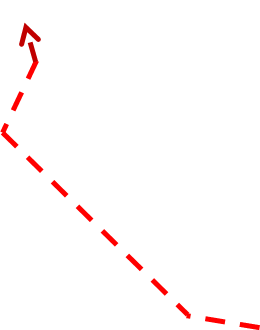 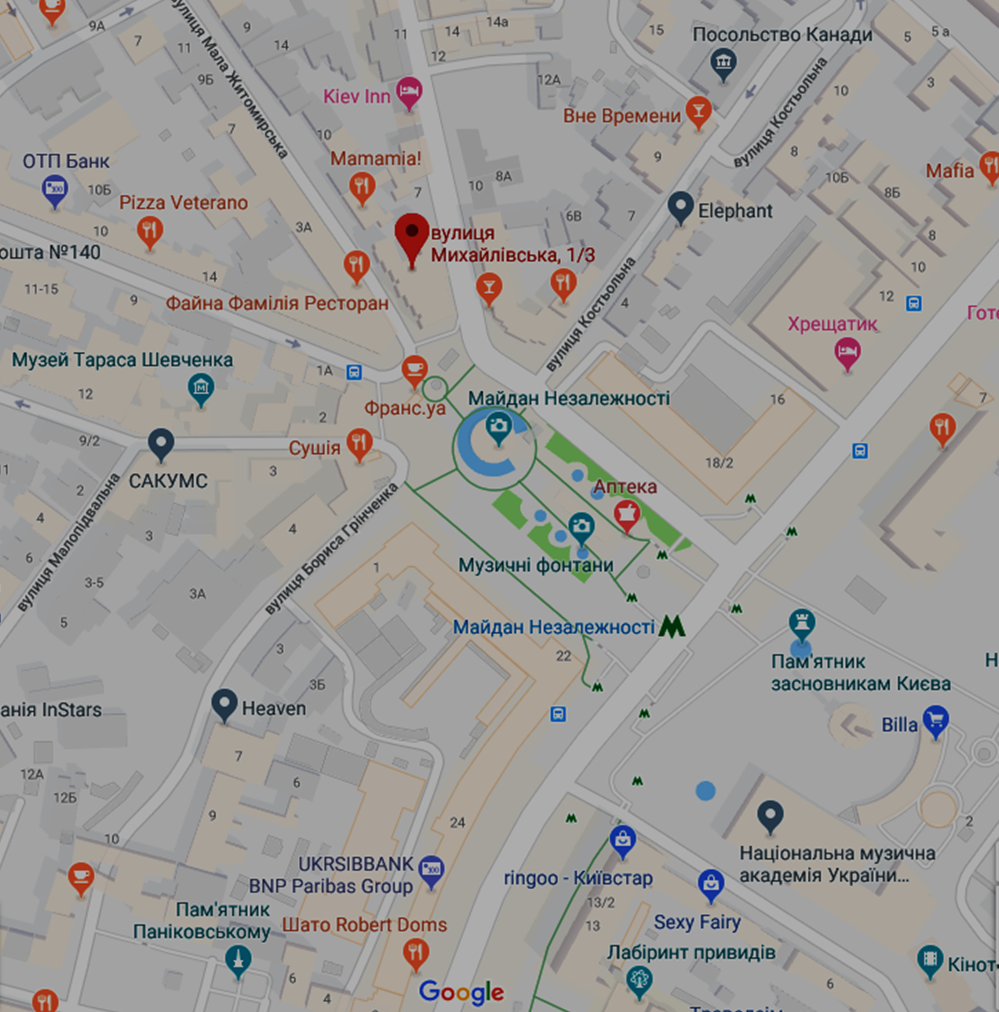 Найближча станція метро – Майдан НезалежностіMetro station – Maydan Nezalegnosti